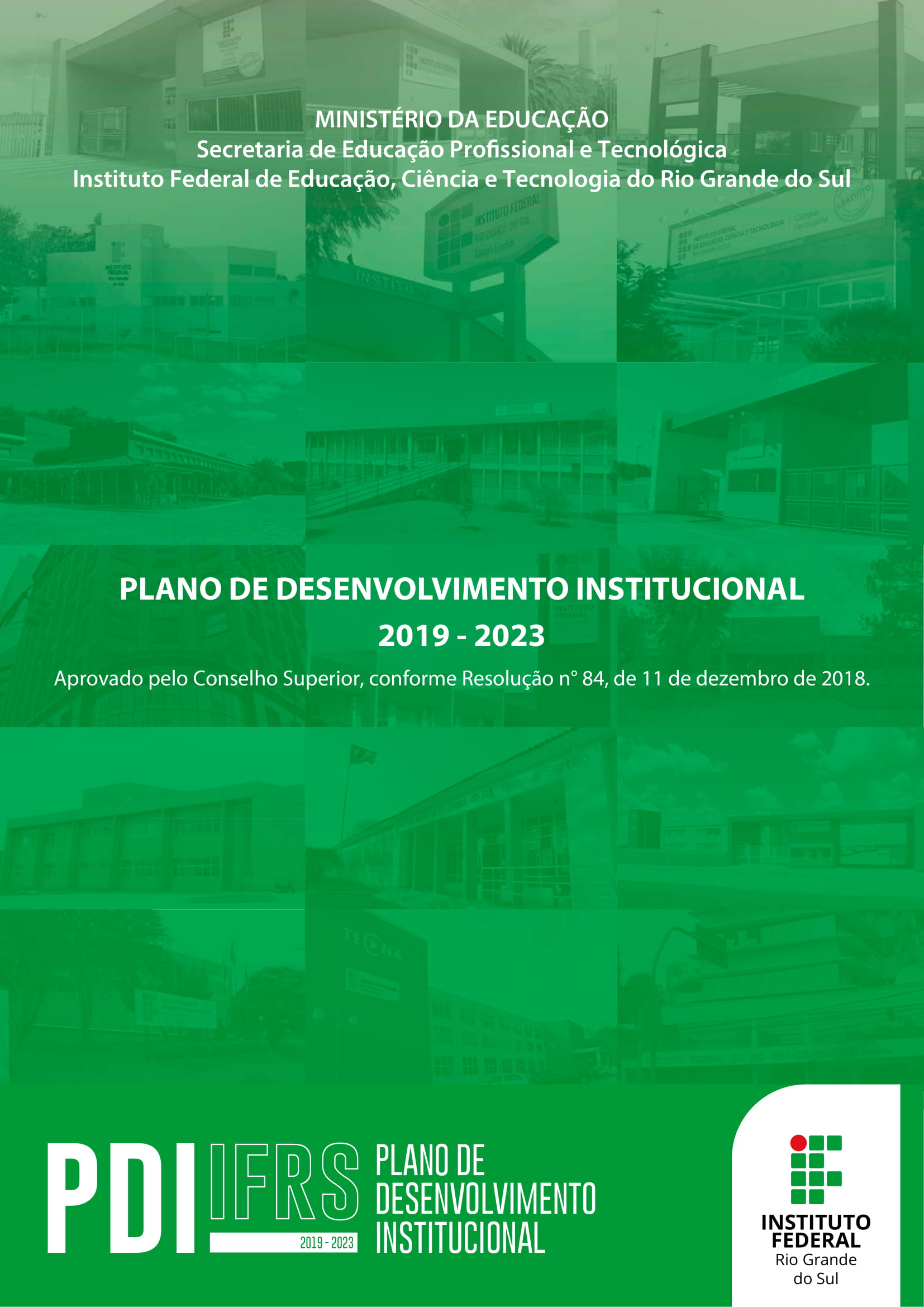 Presidente da RepúblicaMichel TemerMinistro da EducaçãoRossieli Soares da SilvaSecretário da Educação Profissional e TecnológicaRomero Portella Raposo FilhoInstituto Federal de Educação, Ciência e Tecnologia do Rio Grande do SulReitor pro tempore do IFRSJúlio Xandro HeckPró-reitor de Desenvolvimento Institucional Amilton de Moura Figueiredo Pró-reitor de EnsinoLucas CoradiniPró-reitora de Administração Tatiana Weber Pró-reitora de Extensão Marlova Benedetti Pró-reitor de Pesquisa, Pós-graduação e Inovação Eduardo GirottoDIRETORES DE CAMPUSDiretor-geral do Campus AlvoradaFábio MarçalDiretora-geral do Campus Bento GonçalvesSoeni BelléDiretor-geral do Campus CanoasMariano NicolaoDiretor-geral do Campus Caxias do SulJuliano Cantarelli TonioloDiretor-geral do Campus ErechimEduardo Angonesi PredebonDiretor-geral do Campus FarroupilhaLeandro LumbieriDiretor-geral do Campus FelizGiovani Forgiarini AiubDiretora-geral do Campus Ibirubá Migacir Trindade Duarte Flôres Diretor-geral do Campus Osório Claudino AndrighettoDiretor-geral do Campus Porto AlegreMarcelo Augusto Rauh SchmittDiretor-geral do Campus Restinga Gleison Samuel do Nascimento Diretor-geral do Campus Rio Grande Alexandre Jesus da Silva MachadoDiretor-geral do Campus RolanteJesus Rosemar BorgesDiretor-geral do Campus SertãoOdair José SpenthofDiretor-geral do Campus Vacaria Gilberto Luiz PuttiDiretor-geral do Campus Avançado VeranópolisErik SchülerDiretor-geral do Campus ViamãoAlexandre Martins VidorComissão Central PDI 2019-2023(Portaria nº 1.122 de 23/08/2018)Letícia Martins de Martins – Prodi
Rafael Kirchhof Ferret – Coad
Marcos Vinícios Luft – Codi
Fábio Yoshimitsu Okuyama – Coen
Roberto Carlos Pereira – Coex
Rafael Corrêa  – Coppi
Cediane Luz da Silva – Consup/Discente
Luane Vieira Figueiredo – Consup/Discente
André Rosa Martins – Consup/Docente
Gregorio Durlo Grisa – Consup/Docente
Éder José Morari – Consup/TAE
Sigrid Régia Huve – Consup/TAE
Paulo Ricardo Corrêa Bernardes – Consup/Sociedade Civil
Rui Paulo Dias Muniz – Consup/Sociedade CivilComissões TemáticasComissão de Perfil Institucional e Planejamento Estratégico(Portaria nº 914 de 03/07/2018)Letícia Martins de Martins –  Prodi
Adriana Troczinski Storti – Coppi
Bruno Diniz Machado – Prodi
Carolina Wiedemann Chaves – Codi
Claudio Fioreze – Coex
Fabrício Sobrosa Affeldt – Coad
Pâmela Perini – CoenComissão de Oferta de Cursos e Vagas(Portaria nº 862 de 27/06/2018)Letícia Martins de Martins – Prodi
Diego Moreira da Rosa – Codi
Jaqueline Morgan –  Proppi
Leonardo Cury da Silva – Coppi
Moisés Nivaldo Cordeiro – Coex
Noemi Luciane dos Santos – Coen
Patrícia Nogueira Hübler – Proen
Rosangela Ferreira – ProexComissão de Infraestrutura(Portaria nº 861 de 27/06/2018)Renato Pereira Monteiro – DPO
Constance Manfredini – Prodi
Uady Rocha Sessim – Coad
Márcio Cristiano dos Santos – Proad
Liziane Garcia Torchelsen – CodiComissão Gestão de Pessoas e Organização Administrativa(Portaria nº 863 de 27/06/2018)Marc Emerin – DGP
Adriana de Farias Ramos – CIS
Letícia Martins de Martins – PRODI
Marcos Daniel Schimidt de Aguiar – CPPDComissão EaD(Portaria nº 434 de 03/04/2018)Julia Marques Carvalho da Silva – Proen
Adriana Ferreira Boeira – Nead
Maria Isabel Accorsi – Proen
Murilo Pereira Azevedo – NeadComissão de Atendimento Estudantil(Portaria nº 1.101 de 15/08/2018)Neudy Alexandro Demichei – Proen
Anderson Rodrigues Corrêa – GTPAE
Cediane Luz da Silva -Discente
Leila de Almeida Castilhos – GTPAE
Leila Schwarz – Proex
Margarete de Quevedo – Proen
Nayara Balbinot – ProenComissão de Sustentabilidade Financeira(Portaria nº 439 de 03/04/2018)Tatiana Weber – Proad
Anelise Foschiera – Prodi
Elisangela Batista Maciel – Coad
Rosane Fabris – Proad
Thiago Sávio Carbone –  CodiComissão do Plano Diretor de Tecnologia da Informação e Comunicação (PDTIC)(Portaria nº 651 de 21/05/2018)Titulares:César Germano Eltz – DTI
Laura Gotleib da Rosa – ComTI
Rodney da Silva Rosa – ComTISuplentes:Derlain Monteiro de Lemos – ComTI
Edgar José Stello Junior –  DTIComissão de Avaliação Institucional(Portaria nº 996 de 20/07/ 2018)Rafael de Paula – CPA
Edimilson Antônio Bravo Porto – CPA
Jean Da Rolt Joaquim – CPA
Leonardo Cezarini – DAI
Letícia Martins de Martins – DAI
Lilian Carla Molon – CPAComissão Operacional(Portaria nº 399 de 26/03/ 2018)Anelise Foschiera – ProdiBruno Diniz Machado – DPE/ProdiCarine Simas da Silva – ComunicaçãoComissões LocaisCampus AlvoradaAna Paula Gemelli – Coordenadora
André Luis Demichei
Kataliny Mercedes Gheno Azzolini
Laura Becker Quaresma
Ricardo Rodrigues Dias
Vinícius Lima LousadaCampus Avançado VeranópolisMarcos Vinícios Luft – Coordenador
André Luiz Montes
Andréia Regina Mallmann Carneiro
Angélica Izaura Silveira Zerasniewiks
Leandra Maria Franceschina Nunes
Priscila da Rosa SilveiraCampus Bento GonçalvesThiago Sávio Carbone – Coordenador
Fabrício Daniel Prestes
Hernanda Tonini
Jhony Henrique de Souza Barbosa
Pedro Henrique de Morais Campetti
Rodrigo Tusset
Willian da Luz de MouraCampus CanoasVitor Secretti Bertoncello – Coordenador
Jair Bruschi Junior
Jaqueline Terezinha M.C.Rodrigues
Luccas Presa
Priscila de Lima Verdum
Sandro José Ribeiro da Silva
Vera Teresinha D. StringhiniCampus Caxias do SulGreice da Silva Lorenzzetti Andreis – Coordenadora
Alexandre Vasconcelos Leite
André Augusto Andreis
Bianca Bangemann
Liana Vianna
Marlon Otávio Couto Morais
Rafael Eduardo da SilvaCampus ErechimAlexandro Magno dos Santos Adário – Coordenador
Andréia Paula Franceschi Machado
Angelita Freitas da Silva
Clarisse Hammes Perinazzo
Claudia Fabiane Nascimento
Dalvana Bueno Bastian
Fábio Luis Knewitz
Gema Luciane Agliardi
Jessica Petrykoski
Josué Fernando de VargasCampus FarroupilhaCarolina Wiedemann Chaves – Coordenadora
Andressa Conterno Dal Magro
Elisangela Muncinelli Caldas Barbosa
Janaina Rauber
Laura de Andrade Souza
Mateus Simão Alves
Nei Rodrigues de FreitasCampus FelizTarcísio Gonçalves da Silva – Coordenador
Aryeli de Oliveira da Costa Ortiz
Camila de Azevedo Moura
Júlio Cesar de Vargas Oliveira
Márcia Regina Becker
Marinez Silveira de Oliveira
Sandro de Oliveira DornelesCampus IbirubáEdimar Manica – Coordenador
Bernardo Rota
Iuri Guissoni Quaglia
Lucas de Andrade
Lucas Jurandy Hefle Neves
Rafael Zanatta Scapini
Renata Porto Alegre GarciaCampus OsórioÉder José Morari – Coordenador
Aline Silva de Bona
João Camargo de Alencastro
José Claudio Corrêa Seferim
Leonardo Pospichil Lima Neto
Marcelo Vianna
Paola Cardosos PurinCampus Porto AlegreMárcia Amaral Corrêa de Moraes – Coordenadora
Adriano Rodrigues José
Andrea Ribeiro Gonçalves
Gislaine Caetano
Marcus Levy Nunes Teixeira
Nara Regina Atz
Suzinara da Rosa FeijóCampus RestingaDiego Moreira da Rosa  – Coordenador
Alexsander Vinicius da Silva
Ana Paula da Silva da Rocha
Daniela Sanfelice
Janaína Barbosa Ramos
João Wesley Lima de Queiroz
Sandro Ouriques CardosoCampus Rio GrandeLiziane Garcia Torchelsen – Coordenadora
Isabel Castro Duarte
Loraine Lopes da Silva
Roberto Carlos Pereira
Gustavo Borba de Miranda
Lauren Farias Cruz
Yasmim da SilvaCampus RolanteFrancisco Tardelli da Silva – Coordenador
Andréia Melo
Eduardo da Rocha Bassi
Luiz Antonio Teffili
Maria Carmem da Costa Carvalho Gomes
Neila Speroto
Victoria Cristina de SouzaCampus SertãoSergiomar Theisen – Coordenador
Joilson Gradin
Leila de Almeida Castilhos
Rodrigo de Oliveira Lamb
Valter Samuel Rodrigues
Victor de Carvalho Gonçalves
Welington Rogério ZaniniCampus VacariaRaphael Cunha – Coordenador
Adair Adams
Alex Vidal Teixeira
Anderson Borges da Silva
Jonathan Henriques do Amaral
Jorge Luiz dos Santos de Souza
Lucas Sironi
Maria Rippel (suplente)
Ramon de Freitas Santos (suplente)Campus ViamãoCarlos Robério Garay Corrêa – Coordenador
Ademir Gautério Troina Junior
Andrei Osório Machado
Dário Alberto Alves Bezerra
Giovâne da Rosa Santos
Josiane Krebs
Rafael Alfonso BrinkhuesReitoriaAdriana  da Silva Machado
Bruno Diniz Machado
Lisiane Bender da SilveiraColaboradoresBruno Kenji Nishitani EgamiJosé Eli Santos dos SantosLisiane DelaiShana Sabbado FloresLista de Abreviaturas e SiglasA3P – Agenda Ambiental na Administração PúblicaAAID – Assessoria de Ações Inclusivas e DiversidadeABNT – Associação Brasileira de Normas TécnicasAE – Assitência EstudantilAEE – Atendimento educacional especializadoAGU – Advocacia-Geral da União AMAU – Associação dos Municípios do Alto UruguaiAPLs – Arranjos Produtivos Locais ATAV – Associação dos Técnicos Agrícolas de VacariaBPEq – Banco de professor-equivalenteBSC – Balanced ScorecardCAGE – Comissão de Avaliação e Gestão de Ações de EnsinoCAGPPI – Comissão de Avaliação e Gestão de Projetos de Pesquisa e InovaçãoCAPES – Coordenação de Aperfeiçoamento de Pessoal de Nível SuperiorCAUT – Comissão de Autoridades do SibifrsCBBI – Comissão Brasileira de Bibliotecas da Rede Federal de Educação Profissional Científica e TecnológicaCCAT – Comissão de Catalogação do SIBIFRSCD – Colégio de DirigentesCEAD – Coordenadoria de Educação a DistânciaCEASA-RS – Central de Abastecimento do Rio Grande do SulCEFET – Centro Federal de Educação TecnológicaCEREB – Comissão de Ergonomia, Recursos Humanos e Estrutura das Bibliotecas do IFRSCGAE – Comissão de Avaliação e Gerenciamento de Ações de ExtensãoCGU – Controladoria-Geral da UniãoC.H – Carga HoráriaCIAAPE – Comissão Interna para Acompanhamento das Ações de Permanência e Êxito dos EstudantesCI – Conceito InstitucionalCIC – Câmara de Indústria, Comércio Agricultura e ServiçosCIS – Comissão Interna de SupervisãoCISSPA – Comissão Interna de Saúde, Segurança e Prevenção de AcidentesCNPQ – Conselho Nacional de Desenvolvimento Científico e TecnológicoCNC – Comando numérico computadorizadoCODI – Comitê de Desenvolvimento InstitucionalCOEX – Comitê de ExtensãoCOEN – Comitê de EnsinoCOREDES – Conselho Regional de DesenvolvimentoCOPPI – Comitê de Pesquisa, Pós-graduação e InovaçãoCONCAMP – Conselho de CampusCONSUP – Conselho SuperiorCPA – Comissão Própria de AvaliaçãoCPD – Centro de Processamento de DadosCPPD – Comissão Permanente de Pessoal Docente CRE – Coordenadoria Regional de EducaçãoCTA – Centro Tecnológico de AcessibilidadeCTI – Colégio Técnico Industrial Mário AlquatiCT&I – Ciência, Tecnologia e InovaçãoDAE – Diretoria de Assuntos EstudantisDGP – Diretoria de Gestão de PessoasDPE – Departamento de Planejamento EstratégicoDTI – Departamento de Tecnologia da InformaçãoEaD – Educação a DistânciaEAF – Escola Agrotécnica FederalEBTT – Educação Básica, Técnica e TecnológicaENEM – Exame Nacional do Ensino MédioEP – Escritório de ProjetosEPE – Ensino, Pesquisa e ExtensãoEPT – Educação Profissional e TecnológicaETA – Escola Estadual Técnica de AgriculturaETAJ – Escola Técnica Alto JacuíE-Tec – Escola Técnica Aberta do BrasilETE – Estação de Tratamento de EsgotoETFAR – Escola Técnica de FarroupilhaFAPERGS – Fundação de Amparo à Pesquisa do Estado do Rio Grande do SulFD – Face DuplaFEPAGRO – Fundação Estadual de Pesquisas Agropecuárias NordesteFEE – Fundação de Economia e EstatísticaFIC – Formação Inicial e ContinuadaFUCS – Fundação da Universidade de Caxias do SulFURG – Universidade Federal do Rio GrandeGPON – Gigabit Passive Optical NetworkGTPAE – Regimento do Grupo de Trabalho Permanente em Assistência Estudantil do IFRSIBGE – Instituto Brasileiro de Geografia e EstatísticaIDHM – Índice de Desenvolvimento Humano MunicipalIDESE – Índice de Desenvolvimento SocioeconômicoIES – Instituições de Ensino SuperiorIFRS – Instituto Federal de Educação, Ciência e Tecnologia do Rio Grande do SulIGC – Índice Geral de CursosINEP – O Instituto Nacional de Estudos e Pesquisas Educacionais Anísio TeixeiraJIFRS – Jogos do IFRSLDB – Lei de Diretrizes e Bases da EducaçãoLDO – Lei de Diretrizes OrçamentáriaLNC – Levantamento das Necessidades de CapacitaçãoLOA – Lei Orçamentária AnualLTS – Licença para Tratamento da própria Saúde MCTIC – Ministério de Ciência, Tecnologia, Inovações e ComunicaçõesMEC – Ministério da EducaçãoMDPG – Ministério do Desenvolvimento Planejamento e GestãoMTE – Ministério do Trabalho e EmpregoNAAFs – Núcleos de Ações AfirmativasNAPNEs – Núcleos de Atendimento às Pessoas com Necessidades Educacionais EspecíficasNBR – Norma BrasileiraNEADs – Núcleos de Educação a DistânciaNEAPOs – Núcleos de Agroecologia e Produção OrgânicaNEABIs – Núcleos de Estudos Afro-brasileiros e Indígenas NEPGSs – Núcleos de Estudos e Pesquisas em Gênero e SexualidadeNIT – Núcleo de Inovação TecnológicaO1/O2/O3 – Objetivos Estratégicos da Perspectiva de OrçamentoOD – Organização DidáticaONGs – Organizações não GovernamentaisP1/P2/P3/P4/P5/P6 – Objetivos Estratégicos da Perspectiva de ProcessosPAA – Programa de Aquisição de AlimentosPAC – Plano Anual de CapacitaçãoPAIIFRS – Programa de Autoavaliação Institucional do IFRSPAF – Política de Ações AfirmativasPARFOR – Plano Nacional de Formação de Professores da Educação BásicaPC1/PC2/PC3/PC4 – Objetivos Estratégicos da Perspectiva de Pessoas e ConhecimentoPDI – Plano de Desenvolvimento InstitucionalPDIPCCTAE – Plano de Desenvolvimento dos Integrantes da Carreira dos Cargos Técnico-administrativos em EducaçãoPED – Pesquisa de Emprego e DesempregoPIB – Produto Interno BrutoPIMEI – Programa Estudantil de Mobilidade InternacionalPIPE – Perfil Institucional e Planejamento EstratégicoPLOA – Projeto de Lei Orçamentária AnualPNAE – Programa Nacional de Alimentação EscolarPNPG – Plano Nacional de Pós-GraduaçãoPPC – Projeto Pedagógico do CursoPPCI – Plano de Prevenção e Proteção contra IncêndiosPPCTAE – Plano de Carreira dos Cargos Técnico-administrativos em EducaçãoPPI – Projeto Pedagógico InstitucionalPPRA – Programa de Prevenção de Riscos AmbientaisPROAD – Pró-reitoria de AdministraçãoPRODI – Pró-reitoria de Desenvolvimento InstitucionalPROEP - Programa de Expansão do Ensino ProfissionalPROEN – Pró-reitoria de EnsinoPROEJA – Programa Nacional de Integração da Educação Profissional com Educação Básica na modalidade da Educação de Jovens e AdultosPROEX – Pró-reitoria de ExtensãoProfNIT – Programa de Pós-Graduação em Propriedade Intelectual e Transferência de Tecnologia para InovaçãoPRONATEC – Programa Nacional de Acesso ao Ensino Técnico e EmpregoPROPPI – Pró-reitoria de Pesquisa, Pós-graduação e InovaçãoQRSTAE – Quadro de Referência dos Servidores Técnico Administrativo em EducaçãoR1/R2/R3/R4 – Objetivo Estratégico da perspectiva Resultados Institucionais RAIS – Relação Anual de Informações SociaisREUNI – Programa de Apoio a Planos de Reestruturação e Expansão das Universidades FederaisRMPA – Região Metropolitana de Porto AlegreSAS – Seminário Anual de ServidoresSATs –  Seção de Atenção à Saúde do ServidorSAV – Sociedade dos Agrônomos de VacariaSDE – Secretaria Municipal do Desenvolvimento Econômico, Trabalho e Emprego de Caxias do SulSEAD – Secretaria de Educação a DistânciaSETEC – Secretaria de Educação Profissional e Tecnológica do Ministério da EducaçãoSHRBS – Sindicato de Hotéis, Restaurantes, Bares e SimilaresSIASS – Subsistema Integrado de Atenção à Saúde do ServidorSIBIFRS – Sistema de Bibliotecas do IFRSSIGAA – Sistema Integrado de Gestão de Atividades AcadêmicasSIGRH – Sistema Integrado de Gestão de Recursos HumanosSIMEC –  Sindicato das Indústrias Metalúrgicas, Mecânicas e de Material Elétrico de Caxias do Sul SIMPLAS – Sindicato das Indústrias de Material Plástico do Nordeste GaúchoSINAES – Sistema Nacional de Avaliação da Educação SuperiorSRACAV – Sistemas de Refrigeração Ar Condicionado, Aquecimento e VentilaçãoSWOT – (Strengths), Fraquezas (Weaknesses), Oportunidades (Opportunities) e Ameaças (Threats)TADS – Tecnologia em Análise e Desenvolvimento de SistemasTAM – Termo de Acordo de MetasTAEs – Técnicos Administrativos em EducaçãoTCE – Tecnologia em Construção de EdifíciosTCU – Tribunal de Contas da UniãoTI – Tecnologia da InformaçãoTREC – Tecnologia em Refrigeração e ClimatizaçãoUAB – Universidade Aberta do BrasiUERGS – Universidade Estadual do Rio Grande do SulUNED – Unidade de Ensino DescentralizadaUNICRUZ – Universidade de Cruz AltaUFFS – Universidade Federal da Fronteira SulUFRGS – Universidade Federal do Rio Grande do Rio Grande do SulLista de FigurasFigura 1 - Distribuição geográfica dos campi	44Figura 2 - Mapa Estratégico 2019- 2023 IFRS	112Figura 3 - Campi do IFRS	427Figura 4 - Estrutura Organizacional da Reitoria	430Figura 5 - Organograma Genéricos dos campi do IFRS	440Figura 6 - Ciclo de elaboração da Matriz CONIF	459Lista de Gráficos Gráfico 1 - Expediente versus recursos humanos totais	318Gráfico 2 - Expediente versus servidores de apoio	319Gráfico 3 - Espaço físico total das bibliotecas enquadradas como intermediárias	323Gráfico 4 - Estrutura administrativa das bibliotecas enquadradas como intermediárias	324Gráfico 5 - Espaço físico total das bibliotecas enquadradas como básicas	324Gráfico 6 - Estrutura administrativa das bibliotecas enquadradas como básicas	325Gráfico 7 - Espaço físico total das bibliotecas enquadradas como abaixo do básico	326Gráfico 8- Relação de títulos e exemplares no acervo geral	327Lista de QuadrosQuadro 1 - Linha do Tempo	62Quadro 2 - Campus Caxias do Sul	67Quadro 3 - Índice de Desenvolvimento Socioeconômico 2015	68Quadro 4 - Área de Atuação Acadêmica do IFRS Campus Rio Grande	88Quadro 5 - Indicadores Regionais	97Quadro 6 - Pontos Fortes do IFRS	107Quadro 7 - Pontos Fracos do IFRS	108Quadro 8 - Objetivos Estratégicos, Indicadores e Iniciativas da perspectiva de Resultados Institucionais	116Quadro 9 - Objetivos Estratégicos, Indicadores e Iniciativas da perspectiva de Processos	122Quadro 10 - Objetivos Estratégicos, Indicadores e Iniciativas da perspectiva de Pessoas e Conhecimento	126Quadro 11 - Objetivos Estratégicos, Indicadores e Iniciativas da perspectiva de Orçamento	130Quadro 12 - Diagnóstico Campus Alvorada	171Quadro 13 - Diagnóstico Campus Bento Gonçalves	173Quadro 14 - Diagnóstico Campus Canoas	174Quadro 15 - Diagnóstico Campus Caxias do Sul	176Quadro 16 - Diagnóstico Campus Erechim	178Quadro 17 - Diagnóstico Campus Farroupilha	181Quadro 18 - Diagnóstico Campus Feliz	183Quadro 19 - Diagnóstico Campus Ibirubá	185Quadro 20 - Diagnóstico Campus Porto Alegre	191Quadro 21 - Diagnóstico Campus Restinga	193Quadro 22 - Diagnóstico Campus Rio Grande	195Quadro 23 – Diagnóstico Campus Rolante	196Quadro 24 - Diagnóstico Campus Sertão	199Quadro 25 - Diagnóstico Campus Veranópolis	200Quadro 26 - Diagnóstico Campus Vacaria	202Quadro 27 - Quadro de oferta de cursos novos Campus Alvorada	204Quadro 28 - Quadro de oferta de cursos novos Campus Bento Gonçalves	205Quadro 29 - Quadro de oferta de cursos novos Campus Canoas	206Quadro 30 - Quadro de oferta de cursos novos Campus Caxias do Sul	208Quadro 31 - Quadro de oferta de cursos novos Campus Erechim	210Quadro 32 - Quadro de oferta de cursos novos Campus Farroupilha	211Quadro 33 - Quadro de oferta de cursos novos Campus Feliz	212Quadro 34 - Quadro de oferta de cursos novos Campus Ibirubá	213Quadro 35 - Quadro de oferta de cursos novos Campus Osório	214Quadro 36 - Quadro de oferta de cursos novos Campus Porto Alegre	216Quadro 37 - Quadro de oferta de cursos novos Campus Restinga	217Quadro 38 - Quadro de oferta de cursos novos Campus Rio Grande	218Quadro 39 - Quadro de oferta de cursos novos Campus Rolante	219Quadro 40 - Quadro de oferta de cursos novos Campus Sertão	220Quadro 41 - Quadro de oferta de cursos novos Campus Vacaria	222Quadro 42 - Quadro de oferta de cursos novos Campus Veranópolis	223Quadro 43 - Quadro de oferta de cursos novos Campus Viamão	225Quadro 44 - Evolução das vagas 2019-2023	226Quadro 45 - Evolução das vagas de cursos técnicos	227Quadro 46 - Quadro de evolução da oferta de cursos integrados	228Quadro 47 - Quadro de evolução da oferta de cursos Técnicos concomitantes/subsequentes	229Quadro 48 - Quadro de evolução da oferta de cursos PROEJA	230Quadro 49 - Quadro de evolução da oferta de cursos Superiores	231Quadro 50 - Quadro de evolução da oferta de cursos de Licenciatura	232Quadro 51 - Quadro de evolução da oferta de cursos de Bacharelado	233Quadro 52 - Quadro de evolução da oferta de cursos superiores de Tecnologia	234Quadro 53 - Quadro de evolução da oferta de cursos de Pós-graduação	235Quadro 54 - Quadro de evolução da oferta de cursos de Pós-graduação stricto sensu	236Quadro 55 - Quadro de evolução da oferta de cursos de Pós-graduação lato sensu	237Quadro 56 - Quadro de evolução da oferta de cursos na modalidade a distância	238Quadro 57 - Quadro da quantidade de eixos tecnológicos por campus em 2023	239Quadro 58 - Quadro de evolução de vagas absolutas 2019-2023	240Quadro 59 - Quadro de evolução de vagas relativas 2019-2023	240Quadro 60 - Quadro de evolução de vagas relativas 2019-2023 (Técnicos agrupados)	241Quadro 61 - Infraestrutura Campus Alvorada	246Quadro 62 - Infraestrutura Campus Bento Gonçalves	247Quadro 63 - Infraestrutura Campus Canoas	248Quadro 64 - Infraestrutura Campus Caxias do Sul	249Quadro 65 - Infraestrutura Campus Erechim	250Quadro 66 - Infraestrutura Campus Farroupilha	251Quadro 67 - Infraestrutura Campus Feliz	252Quadro 68 - Infraestrutura Campus Ibirubá	253Quadro 69 - Infraestrutura Campus Osório	254Quadro 70 - Infraestrutura Campus Porto Alegre	255Quadro 71 - Infraestrutura Campus Restinga	256Quadro 72 - Infraestrutura Campus Rio Grande	257Quadro 73 - Infraestrutura Campus Rolante	258Quadro 74 - Infraestrutura Campus Sertão	259Quadro 75 - Infraestrutura Campus Vacaria	260Quadro 76 - Infraestrutura Campus Veranópolis	261Quadro 77 - Demandas Campus Alvorada	263Quadro 78 - Demandas Campus Bento Gonçalves	266Quadro 79 - Demandas Campus Canoas	270Quadro 80 - Demandas Campus Caxias do Sul	272Quadro 81 - Demandas Campus Erechim	273Quadro 82 - Demandas Campus Farroupilha	274Quadro 83 - Demandas Campus Feliz	277Quadro 84 - Demandas Campus Ibirubá	286Quadro 85 - Demandas Campus Osório	287Quadro 86 - Demandas Campus Porto Alegre	290Quadro 87 - Demandas Campus Restinga	293Quadro 88 - Demandas Campus Rio Grande	299Quadro 89 - Demandas Campus Rolante	301Quadro 90 - Demandas Campus Sertão	306Quadro 91 - Demandas Campus Vacaria	307Quadro 92 - Demandas Campus Veranópolis	308Quadro 93 - Demandas Campus Viamão	310Quadro 94 - Demandas Reitoria	311Quadro 95 - Siglas SIBIFRS	317Quadro 96 - Cálculo de déficit ou superávit de estantes ou prateleiras.	329Quadro 97 - Avaliação mediante área de acervo.	330Quadro 98 - Relação entre necessidades do acervo e a área existente para expansão.	332Quadro 99 - Resultado do Planejamento de Ampliação do Quadro de Pessoal Docente	337Quadro 100 - Premissas do BPEq	338Quadro 101 - Cálculo do BPEq	339Quadro 102 - Banco de Professor-equivalente do Ensino Básico, Técnico e Tecnológico	340Quadro 103 - Fatores do Regime de Trabalho Docente	340Quadro 104 - Situação do Quadro Permanente em relação ao BPEq	341Quadro 105 - Situação da Portaria MEC nº 246/2016 em relação ao atual BPEq	342Quadro 106 - Esquema sobre o funcionamento da Portaria MEC/MDPG nº 109/2017	343Quadro 107 - Problemas ocasionados ao IFRS pela Portaria MEC nº 246/2016	344Quadro 108 - Relação do Quantitativo de Professores por Campus	346Quadro 109 - Relação do BPEq ocupado por Campus.	348Quadro 110 - Cenários do Campus avançado Veranópolis	349Quadro 111 - Cenários dos Campi Preexistentes	350Quadro 112 - Cenários dos Campi da Fase III	351Quadro 113 - Cenários dos Campi da Fase II	352Quadro 114 - Projeção do aumento de escolaridade dos professores do IFRS	354Quadro 115 - Avaliação dos resultados do PDI 2014-2018	357Quadro 116 - Relação dos cargos extintos no IFRS	358Quadro 117 - Relação dos cargos com provimento vedado no IFRS	359Quadro 118 - Principais diretrizes do QRSTAE	359Quadro 119 - Situação de ocupação do QRSTAE de uma instituição hipotética	360Quadro 120 - Atualização do QRSTAE do IFRS	361Quadro 121 - Cargos do IFRS em relação ao QRSTAE	361Quadro 122 - Relação do atual QRSTAE à Portaria MEC nº 246/2016 do IFRS	362Quadro 123 - Problemas ocasionados ao IFRS pela Portaria MEC nº 246/2016	365Quadro 124 - Quantitativo de pessoal TAE por unidade do IFRS	367Quadro 125 - Cenários dos Campus avançado Veranópolis	367Quadro 126 - Cenários dos Campi Fase III	369Quadro 127 - Cenários dos Campi fase II	371Quadro 128 - Cenários dos Campi Preexistentes	373Quadro 129 - Cenários da Reitoria	374Quadro 130 - Projeção do aumento de escolaridade dos TAEs do IFRS	376Quadro 131 - Estrutura atual da assistência estudantil nos campi	391Quadro 132 - Diagnóstico da comunicação da assistência estudantil nos campi	394Quadro 133 - Quantitativo de auxílios 2014/2018	397Quadro 134 - Propostas Assistência Estudantil	400Quadro 135 - Diagnóstico dos núcleos nos Campi	403Quadro 136 - Propostas Ações Afirmativas, Inclusão e Diversidade	406Quadro 137 - Ingresso por nível por campus	411Quadro 138 - Propostas Ingresso	413Quadro 139 - Propostas Egresso	416Quadro 140 - Propostas Permanência e êxito	419Quadro 141 - Realidade do Movimento Estudantil do IFRS - 2018	421Quadro 142 - Propostas Organização estudantil	425Quadro 143 - Infraestrutura de EaD existente nos Campi	451Quadro 144 - Previsão de abertura de polos 2019-2023	452Quadro 145 - Previsão de equipe dos polos 2019-2023	456Quadro 146 - Projeção Orçamentária 2019-2023	460APRESENTAÇÃO	O PDI 2019-2023 do IFRS foi construído tendo como marco legal a Lei nº 10.861/2004, que institui o SINAES; Lei nº 11.892/2208, que trata da criação dos Institutos Federais (IFs); o Decreto nº  9.235/2017, que dispõe sobre o exercício das funções de regulação, supervisão e avaliação das instituições de educação superior e dos cursos superiores de graduação e de pós-graduação no sistema federal de ensino; o Decreto 9.057/2017, que regulamenta o artigo 80 da Lei nº 9.394, de 20 de dezembro de 1996, estabelecendo as diretrizes e bases da educação nacional; a Portaria Normativa nº 20, de 21 de dezembro de 2017, que dispõe sobre os procedimentos e o padrão decisório dos processos de credenciamento, recredenciamento, autorização, reconhecimento e renovação de reconhecimento de cursos superiores, bem como seus aditamentos, nas modalidades presencial e a distância, das instituições de educação superior do sistema federal de ensino; Portaria Normativa nº 21, de 21 de dezembro de 2017, que trata sobre o sistema e-MEC, sistema eletrônico de fluxo de trabalho e gerenciamento de informações relativas aos processos de regulação, avaliação e supervisão da educação no sistema federal de educação; o Cadastro Nacional de Cursos e Instituições de Educação Superior – Cadastro e-MEC; a Portaria Normativa nº 22, de 21 de dezembro de 2017, que trata sobre os procedimentos de supervisão e monitoramento de instituições de educação superior e de cursos superiores de graduação e de pós-graduação lato sensu, nas modalidades presencial e a distância, integrantes do sistema federal de ensino.	Todo o processo de construção do PDI 2019-2023 foi realizado de forma democrática e participativa, buscando fazer a escuta da comunidade de todos os campi e Reitoria. A construção foi iniciada no mês de agosto de 2017 com o levantamento da legislação e dos dados referenciais que normatizam a construção do documento. No mês seguinte, foi realizada a primeira capacitação sobre PDI intitulada “PDI 2019-2023: construindo o futuro do IFRS”. Nessa capacitação foi abordada a metodologia de elaboração utilizada para a contrução do PDI do Instituto Federal de Santa Catarina, o qual fez uso da ferramenta Balanced Scorecard. Assim, tendo como base o caso relatado, o CODI do IFRS elaborou a metodologia a ser adotada para a construção do PDI do IFRS, a qual foi aprovada pelo CONSUP no mês de dezembro do mesmo ano. Além disso, em dezembro, foi criada a comissão de diagnóstico com objetivo de avaliar o processo de planejamento e execução do PDI 2014-2018 do IFRS. Na metodologia aprovada previa-se que a construção do PDI se daria ao longo do ano de 2018 e, no ano seguinte, 2019, seriam feitas as revisões do PPI, bem como da OD. Portanto, vale destacar que este documento apresenta o PPI que ainda passará por revisão.	A estrutura das comissões para elaboração do PDI está demonstrada na Figura 1 a seguir.Figura 1– Estrutura das comissões de elaboração do PDI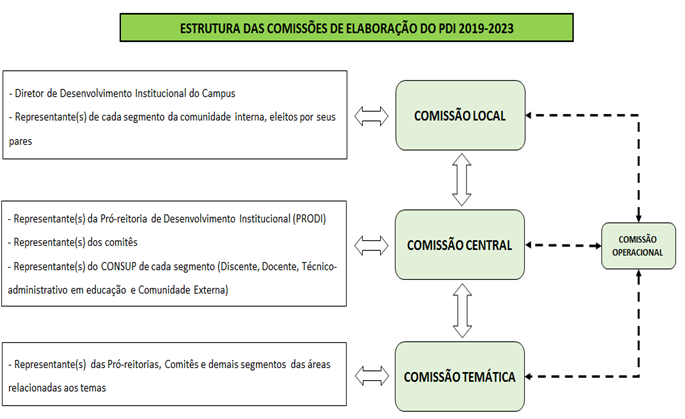 	No mês de janeiro de 2018 foram formadas as Comissões Central, Operacional e Temáticas que iniciaram suas atividades em fevereiro de 2018, realizando um diagnóstico do PDI 2014-2018. Em março de 2018 ocorreu o seminário de lançamento do PDI, quando foi realizada a capacitação dos servidores sobre mapas estratégicos. Em abril houve a pesquisa “Atuação do IFRS” proposta pela Comissão Temática “Perfil Institucional e Planejamento Estratégico” (CT PIPE), como ferramenta de diagnóstico para apoiar as discussões para elaboração do PDI 2019-2023. A pesquisa ficou disponível por cerca de três semanas e contou com 566 respondentes dos 17 campi do IFRS e Reitoria, incluindo servidores, alunos e comunidade externa. Cabe destacar que o objetivo não foi realizar um levantamento exaustivo com amostragem definida e validade científica. Apesar disso, o diagnóstico teve procedimentos de coleta e análise de dados definidos e embasados na literatura e dados que podem ser validados por outros instrumentos, utilizando triangulação.Para o PDI 2014-2018, a principal ferramenta de diagnóstico foi a matriz SWOT, realizada a partir de seminários de planejamento nos campi, que tinham o intuito de apresentar a metodologia do PDI, tirar dúvidas e também coletar informações. No caso do PDI 2019-2023, a CT PIPE entendeu que, no ano em que a Rede Federal completa 10 anos, seria importante uma reflexão sobre a atuação do IFRS, com a participação de comunidade interna e externa. Assim, foi escolhida uma pesquisa aberta, que pudesse ser amplamente acessada e permitisse lançar luz sobre o que marcou até o momento o IFRS, o que precisa ser fortalecido e o que ainda precisa ser desenvolvido enquanto Instituição.No mês de maio de 2018 ocorreu uma nova capacitação para as Comissões Locais. Nessa capacitação foi apresentado o resultado da pesquisa de atuação. Tendo como base os temas estratégicos definidos pela decomposição da missão, assim como os resultados da pesquisa de atuação, os participantes da capacitação foram divididos em quatro salas. Cada sala foi responsável pela construção dos objetivos, baseando-se nos temas Indissociabilidade e Verticalização, Formação Cidadã, Reconhecimento e Excelência Acadêmica e Sustentabilidade. Após essa construção, os grupos trocaram de sala e discutiram os objetivos construídos pelo grupo anterior. Por fim, todos os grupos passaram por todas as salas. De posse dos resultados, a Comissão de Perfil Institucional e Planejamento Estratégico reuniu-se e consolidou os objetivos construídos, elaborando um primeiro Mapa Estratégico. Esse mapa foi enviado à Comissão Central, que o consolidou, e definiu o Mapa Estratégico final a compor o PDI no capítulo de Planejamento Estratégico. Nesse momento, também foram redefinidas as perspectivas que passaram a ser nomeadas de Resultados Institucionais, Pessoas e Conhecimento, Processos e Orçamento. Foram definidos os indicadores para cada objetivo, assim como o detalhamento e descrição dos objetivos estratégicos.	Construído o Mapa Estratégico nos meses de junho, julho e agosto, foi realizada uma pesquisa por meio de um formulário on-line para o levantamento de proposta de iniciativas. Juntamente ao formulário, os campi, por meio de suas Comissões Locais, organizaram plenárias com seus servidores e estudantes. Alguns campi convidaram membros da comunidade externa com o mesmo objetivo de levantamento de iniciativas. Esse momento caracterizou-se pela ampla participação da comunidade, que pode discutir e conhecer os objetivos estratégicos, o Mapa Estratégico, a missão, a visão e os princípios institucionais. Ao final, as comissões locais consolidaram relatórios com as propostas de inicativas que, somadas as propostas coletadas no formulário on-line, resultaram em torno de 400 iniciativas. As mesmas foram compiladas e serão apresentadas no Capítulo de Planejamento Estratégico. Foram descritas as iniciativas de âmbito institucional. Porém, cabe destacar que as iniciativas foram muito relevantes e poderão ser utilizadas pelos campi em seus planos de ação. 	Paralelo à realização da coleta das iniciativas, foi iniciado o trabalho das Comissões Temáticas. Tendo como referencial o Mapa Estratégico e o diagnóstico do PDI 2014-2018, cada comissão iniciou a construção de seu capítulo, assim como o levantamento de informações fornecidas pelos campi. No mês de agosto ocorreu o encontro das comissões com o objetivo de apresentar o andamento dos trabalhos. Cada Comissão Temática apresentou as propostas construídas até o momento e fez novas demandas de informações aos campi. Ao final do encontro, as Comissões Locais retornaram aos campi com novas demandas relacionadas aos assuntos estudantis, oferta de cursos e vagas e infraestrutura. 	No início do mês de setembro foram enviados os resultados das demandas de assuntos estudantis, oferta de cursos e vagas e infraestrutura, e as Comissões Temáticas finalizaram seus trabalhos. Na última semana de setembro, a Comissão Central finalizou o PDI e o encaminhou para consulta pública. O documento foi disponibilizado on-line juntamente com um instrumento que permitiu à comunidade (servidores e estudantes) fazer críticas e sugestões. Ao final, a Comissão Central avaliou os apontamentos recebidos e encaminhou o PDI no início do mês de novembro para avaliação do CONSUP.CAPÍTULO 1PERFIL INSTITUCIONALO IFRS, com Reitoria sediada em Bento Gonçalves, estado do Rio Grande do Sul, foi criado pela Lei nº 11.892, de 29 de dezembro de 2008, que estabeleceu, no âmbito do sistema federal de ensino, a Rede Federal de Educação Profissional, Científica e Tecnológica, vinculada ao MEC. Por força da Lei, o IFRS é uma autarquia federal vinculada ao MEC, tendo como prerrogativas a autonomia administrativa, patrimonial, financeira, didáticocientífica e disciplinar. Trata-se de uma Instituição de educação superior, básica e profissional, pluricurricular e multicampi. A constituição do IFRS deu-se a partir da integração inicial de quatro escolas de educação profissional com um grande histórico de atendimento às vocações regionais, sendo elas o CEFET Bento Gonçalves, a EAF de Sertão, ambas autarquias, a escola técnica da UFRGS e o Colégio Técnico Industrial Mário Alquati da FURG. Ainda fez parte do processo inicial, a Escola Técnica Federal de Canoas, mas que ainda não se constituía como espaço físico. Todas essas escolas contribuíram para que o IFRS iniciasse seus trabalhos como IF e trouxeram para o processo sua experiência, seu renome e sua história, que constituíram a base teórica, pedagógica e administrativa da nova Instituição. A partir de 2009, o IFRS foi construindo novos campi – Restinga, Caxias, Osório, Erechim, Viamão, Alvorada, Rolante, Vacaria e Veranópolis – e também devolvendo a sociedade escolas que haviam sido edificadas com recursos do governo federal, mas que não ofereciam gratuidade aos alunos – Feliz, Ibirubá e Farroupilha. Na sua trajetória, os campi do IFRS representaram o atendimento a diferentes realidades produtivas locais e comunidades com necessidades específicas, o que trouxe ao IFRS o protagonismo no desenvolvimento socioeconômico da sociedade brasileira, a partir da educação pública, gratuita e de excelência, articulando de forma inequívoca o ensino, a pesquisa e a extensão. Ao longo de seus 10 anos de existência, o IFRS consolidou-se no cenário educacional do estado e do país, sendo referência com seus programas institucionais e também na história de vida de seus alunos e servidores. Entretanto, mais do que alcançar esse reconhecimento, é preciso garantir que toda narrativa e memória originadas a partir da sua existência se fortaleça e se enraíze. É preciso estabelecer novas metas e novos paradigmas para sua gestão democrática e participativa, de forma a permitir que o desenvolvimento institucional ocorra tendo como protagonista um público historicamente colocado à margem das políticas de formação para o trabalho, da pesquisa aplicada destinada à elevação do nível de qualidade das atividades produtivas e da democratização do conhecimento. A diversidade de valores e demandas educacionais dos campi do IFRS têm sido a marca inconteste de uma instituição que se propõe a respeitar a educação pública e gratuita em todos os seus níveis e modalidades, de acordo com o que prevê a legislação que o rege e que é o seu DNA. A natureza institucional do IFRS distingue-se pela capilaridade e interiorização, estando presente em 16 municípios do Rio Grande do Sul, o que o leva a atender a diferentes realidades sociais, culturais e produtivas. Para além da democratização do ensino, fazendo-se presente em localidades que jamais contaram com o acesso à educação profissional pública, o IFRS assume como desafio incidir no desenvolvimento dos territórios em que se faz presente, alinhando a pesquisa, o ensino e a extensão aos arranjos sociais, culturais e produtivos locais. Busca, dessa forma, atender as especificidades e demandas das comunidades e contribuir como o desenvolvimento desses arranjos onde não estão consolidados. Para isso, conta com um planejamento do desenvolvimento institucional e de oferta de cursos alicerçados na gestão democrática e participativa, com atuação privilegiada das comunidades.A gestão democrática é uma característica do IFRS, praticada de forma paritária entre os três segmentos que compõem a comunidade acadêmica: discentes, docentes e técnicos administrativos. Os estudantes estão no centro do processo educativo e possuem participação ativa na gestão, fazendo-se presentes em diferentes instâncias colegiadas e fóruns deliberativos, incluindo os CONCAMPs – instância deliberativa máxima de cada campus - e o CONSUP - instância deliberativa máxima da Instituição. O CONSUP conta ainda com membros externos à comunidade acadêmica, trazendo o controle social e a perspectiva da comunidade envolvente para dentro da Instituição. Os planejamentos institucionais ocorrem de forma colaborativa, com participação da comunidade acadêmica, e a gestão financeira e patrimonial é realizada de forma a garantir o caráter público e a gratuidade do ensino, respeitando rigorosamente os princípios da administração pública.O IFRS valoriza a educação em todos os seus níveis, atuando no ensino básico através dos cursos integrados e do PROEJA; na formação técnica concomitante e subsequente ao ensino médio; nos cursos superiores de tecnologia, bacharelados, cursos de formação docente e licenciaturas; na pós-graduação. Em observância a determinações legais, deve cumprir o percentual mínimo de 50% das matrículas no ensino básico, 20% das matrículas em cursos de formação docente e 10% das matrículas em cursos na modalidade PROEJA. Desenvolve, ainda, cursos de formação inicial e continuada, em sintonia com os eixos tecnológicos presentes em cada campus.O ensino no IFRS é orientado filosoficamente pelo PPI e operacionalizado através de uma OD. Por concepção político-pedagógica, a excelência acadêmica é buscada através da Indissociabilidade entre ensino, pesquisa e extensão, desenvolvidos por um quadro de servidores altamente qualificados. Essas três dimensões devem assumir o compromisso com os princípios da democratização do ensino, da inclusão em todas as suas formas, da pluralidade de ideias, livre expressão do pensamento, respeito à diversidade e, por fim, assumir o compromisso com a própria transformação social. Nesse intuito, a Formação Cidadã precede a formação para o trabalho, buscando através da educação para a emancipação e autonomia a construção de sujeitos críticos, conhecedores de seu papel no mundo do trabalho e nas relações de produção, comprometidos com a superação das desigualdades historicamente estruturadas.A pesquisa no IFRS busca a aplicação imediata do conhecimento produzido para a superação de problemas presentes na sociedade, tendo o interesse público como seu orientador principal. Esse conhecimento, contudo, só é válido quando se torna acessível às comunidades e, por isso, está indissociavelmente ligado à atividade extensionista. A extensão desenvolve a integração com o mundo do trabalho e com os arranjos locais, promovendo a transferência tecnológica e de saberes, em harmonia com os saberes populares ou não formais. Ambas – pesquisa e extensão - podem ser aprimoradas através de incubadoras tecno-sociais e polos de inovação, buscando o desenvolvimento de tecnologias de forma articulada entre a Instituição e a sociedade, apresentando soluções inovadoras em pesquisa aplicada, produção cultural, empreendedorismo, cooperativismo, contribuindo para o desenvolvimento integrado e sustentável. Para tanto, o desenvolvimento institucional deve traduzir em seus planejamentos as vocações ora explicitadas, garantir o cumprimento das atribuições legais instituídas pela Lei nº 11.892, de 29 de dezembro de 2008, e de todas as demais que recaem sobre sua finalidade educacional. E, ao fim, orientar-se objetivamente pelo compromisso social com o projeto nacional de desenvolvimento e superação das desigualdades, atuando em cooperação com as demais unidades de ensino que constituem a Rede Federal De Educação Profissional, Científica E Tecnológica brasileira.Para isso, apresentamos o nosso PDI 2019-2023, cujas ações estão pautadas na importância da formação profissional, do atendimento às camadas sociais que necessitam cada vez mais de oportunidades para poderem se inserir no Mundo do Trabalho, ações essas que não podem prescindir do vínculo inequívoco entre ensino, pesquisa e extensão.  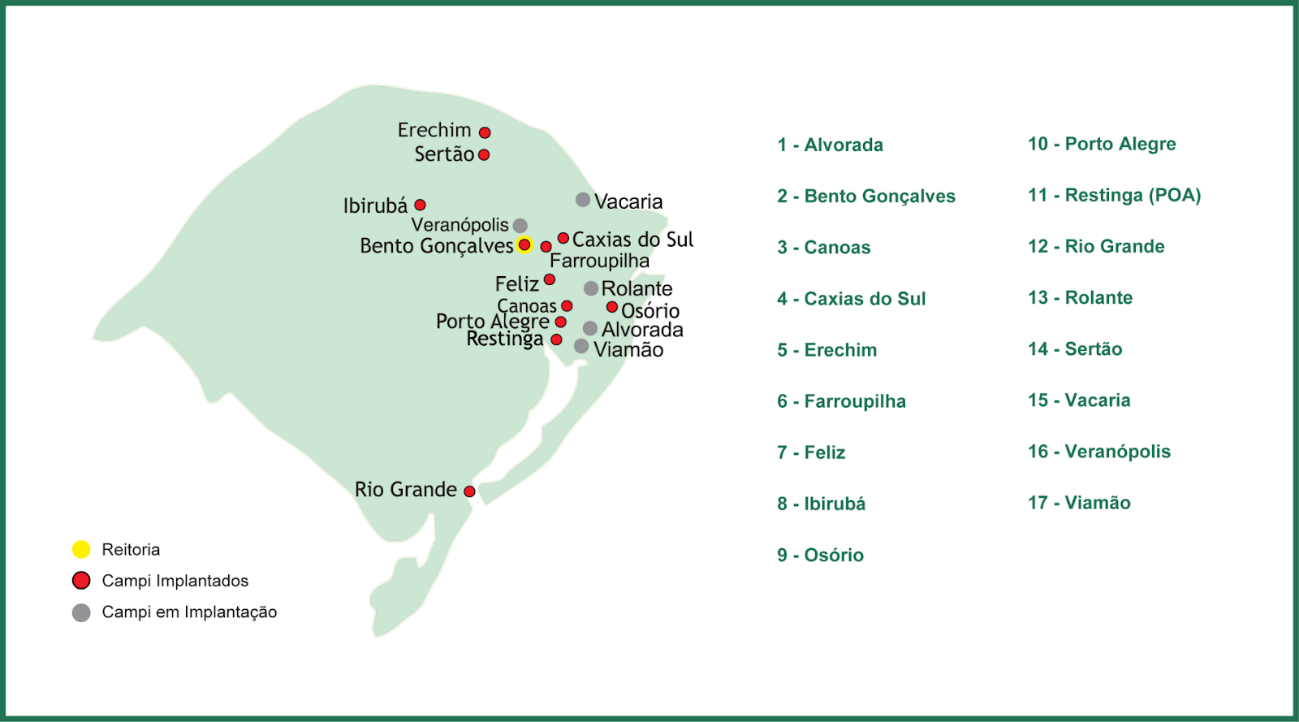  Figura 1 - Distribuição geográfica dos campi1.1 Missão, Visão e Valores do IFRSMISSÃOOfertar educação profissional, científica e tecnológica, inclusiva, pública, gratuita e de qualidade, promovendo a formação integral de cidadãos para enfrentar e superar desigualdades sociais, econômicas, culturais e ambientais, garantindo a Indissociabilidade entre ensino, pesquisa e extensão e em consonância com potencialidades e vocações territoriais.VISÃOSer referência em educação, ciência e tecnologia como uma instituição pública, gratuita, de qualidade e com compromisso social.VALORESEquidade e justiça socialDemocraciaCooperaçãoSolidariedadeSustentabilidadeÉticaDesenvolvimento HumanoInovaçãoQualidade e ExcelênciaAutonomiaRespeito à diversidadeCompromisso social1.2 Princípios e Finalidade do IFRSOs princípios e finalidades do IFRS são definidos em seus documentos norteadores. O IFRS, em sua atuação, observa os seguintes princípios norteadores: I - compromisso com a justiça social, equidade, cidadania, ética, preservação do meio ambiente, transparência e gestão democrática; II - Verticalização do ensino e sua integração com a pesquisa e a extensão; III - eficácia nas respostas de formação profissional, difusão do conhecimento científico e tecnológico e suporte aos arranjos produtivos locais, sociais e culturais; IV - inclusão de pessoas com necessidades educacionais especiais e deficiências específicas; V - natureza pública e gratuita do ensino, sob a responsabilidade da União;  VI - inclusão social de pessoas afrodescendentes, indígenas e em situação de vulnerabilidade social.O IFRS tem as seguintes finalidades e características: I - ofertar educação profissional e tecnológica, em todos os seus níveis e modalidades, formando e qualificando cidadãos com vistas à atuação profissional nos diversos setores da economia, com ênfase no desenvolvimento socioeconômico local, regional e nacional; II - desenvolver a educação profissional e tecnológica como processo educativo e investigativo de geração e adaptação de soluções técnicas e tecnológicas às demandas sociais e peculiaridades regionais; III - promover a integração e a Verticalização da educação básica à educação profissional e educação superior, otimizando a infraestrutura física, os quadros de pessoal e os recursos de gestão; IV - orientar sua oferta formativa em benefício da consolidação e fortalecimento dos arranjos produtivos, sociais e culturais locais, identificados com base no mapeamento das potencialidades de desenvolvimento socioeconômico e cultural no âmbito de atuação do IF; V - constituir-se em centro de excelência na oferta do ensino de ciências, em geral, e de ciências aplicadas, em particular, estimulando o desenvolvimento de espírito crítico, voltado à investigação empírica e científica; VI - qualificar-se como centro de referência no apoio à oferta do ensino de ciências nas instituições públicas de ensino, oferecendo capacitação técnica e atualização pedagógica aos docentes das redes públicas de ensino; VII - realizar e estimular a pesquisa aplicada, a produção cultural, o empreendedorismo, o cooperativismo e o desenvolvimento científico e tecnológico; VIII - qualificar-se como centro de pesquisa em metodologias de ensino e currículo para educação básica e profissional; IX - promover a produção, o desenvolvimento e a transferência de tecnologias sociais, notadamente as voltadas à preservação do meio ambiente e à inclusão social; X - desenvolver ações de extensão e de divulgação científica, tecnológica e cultural.Segundo o Regimento Interno do IFRS (2017), para o desenvolvimento das finalidades propostas,  são elencados os seguintes objetivos: I – ministrar educação profissional técnica de nível médio, prioritariamente na forma de cursos integrados, para os concluintes do ensino fundamental e para o público da educação de jovens e adultos; II – ministrar cursos de formação inicial e continuada de trabalhadores, objetivando a capacitação, o aperfeiçoamento, a especialização e a atualização de profissionais, em todos os níveis de escolaridade, nas áreas da educação profissional e tecnológica; III – desenvolver ações indissociáveis entre ensino, pesquisa e extensão de forma a contribuir com processos educativos na formação profissional, voltados ao empreendedorismo, objetivando a inovação e a solução de problemas sociais, científicos e tecnológicos; IV – formar recursos humanos para a pesquisa, a produção, o empreendedorismo e a difusão de conhecimentos culturais, artísticos, científicos e tecnológicos, sendo desenvolvidos em articulação indissociável com o ensino, a pesquisa e a extensão, ao longo de toda a formação profissional; V – instituir processos educativos, esportivos, artísticos, culturais e científicos a partir da articulação entre o ensino, a pesquisa e a extensão de forma indissociável, para viabilizar a relação transformadora entre o IFRS e a sociedade; VI – realizar processos educativos que estimulem o desenvolvimento de soluções técnicas e tecnológicas, estendendo seus benefícios à comunidade; VII – desenvolver atividades de extensão de acordo com os princípios e finalidades da educação profissional e tecnológica, em articulação com o Mundo do Trabalho e os segmentos sociais e com ênfase na produção, desenvolvimento e difusão de conhecimento; VIII – estimular e apoiar processos educativos, que levem à geração de trabalho e renda e à emancipação do cidadão na perspectiva do desenvolvimento socioeconômico local e regional; IX – ministrar em nível de educação superior: a) cursos superiores de tecnologia, visando à formação de profissionais para os diferentes setores da economia; b) cursos de licenciatura, bem como programas especiais de formação pedagógica, com vistas à formação de professores para a educação básica, sobretudo nas áreas de ciências e matemática, e para a educação profissional; c) cursos de bacharelado e engenharia, visando à formação de profissionais para os diferentes setores da economia e áreas do conhecimento; d) cursos de pós-graduação lato sensu de aperfeiçoamento e especialização, visando à formação de especialistas nas diferentes áreas do conhecimento; e) cursos de pós-graduação stricto sensu de mestrado e doutorado, que contribuam para promover o estabelecimento de bases sólidas em educação, ciência e tecnologia, com vistas ao processo de geração e inovação tecnológica.  1.3 EnsinoO IFRS, tendo em vista a Lei nº 11.892, de 29 de dezembro de 2008, atua na educação básica e na educação superior, em diferentes níveis e modalidades de ensino, atendendo a diferentes eixos tecnológicos e áreas de conhecimento. Os cursos atualmente ofertados são listados a seguir de acordo com o nível.Cursos de Ensino Médio IntegradoAdministraçãoAgropecuáriaAutomação IndustrialDesenvolvimento de SistemasEletrônicaEletrotécnicaFabricação MecânicaGeoprocessamentoInformáticaInformática para InternetLazerManutenção e Suporte para InformáticaMecânicaMeio AmbienteMultimídiaPlásticosProdução de Áudio e VídeoQuímicaRefrigeração e ClimatizaçãoViticultura e EnologiaCursos PROEJAAdministraçãoComércioCuidado de IdososManutenção e Suporte em InformáticaRecursos HumanosRefrigeração e ClimatizaçãoCursos SubsequentesAdministraçãoAgropecuáriaAlimentosAutomação IndustrialBiblioteconomiaBiotecnologiaContabilidadeCooperativismoEletrônicaEletrotécnicaEnfermagemEventos Fabricação MecânicaFinançasGeoprocessamentoGuia de TurismoHospedagemInformáticaInstrumento Musical LogísticaManutenção e Suporte para InformáticaMecânicaMeio AmbienteMetalurgiaModelagem do VestuárioPanificação PlásticosProcessos FotográficosQualidadeQuímicaRedes de ComputadoresRefrigeração e ClimatizaçãoRegistros e Informações em SaúdeSecretariadoSegurança do TrabalhoServiços PúblicosTradução e Interpretação de LibrasTransações ImobiliáriasCursos ConcomitantesAgropecuáriaInformáticaManutenção e Suporte em InformáticaMeio AmbienteProcessos FotográficosProdução de ModaQualidadeViticultura e EnologiaCursos Concomitantes/SubsequentesAdministraçãoRedes de ComputadoresCursos Superiores de TecnologiaAgronegócioAlimentosAnálise e Desenvolvimento de SistemasAutomação IndustrialConstrução de EdifíciosDesign de ModaEletrônica IndustrialGestão AmbientalGestão Desportiva e de LazerHorticulturaLogísticaMarketingProcessos GerenciaisProcessos MetalúrgicosSistemas para InternetViticultura e EnologiaLicenciaturasCiências AgrícolasCiências BiológicasCiências da Natureza (Biologia e Química)FísicaLetras (Português e Espanhol)Letras (Português)Letras (Português e Inglês)MatemáticaPedagogiaQuímicaFormação Pedagógica de DocentesPrograma Especial de Formação Pedagógica de Docentes para a Educação ProfissionalFormação Pedagógica de Docentes para a Educação Básica e ProfissionalFormação de Professores para os Componentes Curriculares da Educação ProfissionalBachareladosAgronomiaCiência da ComputaçãoEngenharia de AlimentosEngenharia de Controle e AutomaçãoEngenharia de ProduçãoEngenharia MecânicaEngenharia MetalúrgicaEngenharia QuímicaZootecniaPós-graduação Lato sensuAtenção Domiciliar com ênfase em Gestão de RedesDocência na Educação BásicaEducação Básica ProfissionalEnsino de Matemática para a Educação BásicaEnsino, Linguagens e suas TecnologiasGestão EmpresarialGestão EscolarTeorias e Metodologias da EducaçãoUrgência e Emergência: Gestão de Atenção no SUSSaúde ColetivaProdução VegetalPós-graduação Stricto sensuMestrado Profissional em Informática na EducaçãoMestrado Profissional em Educação Profissional e TecnológicaMestrado Profissional em Tecnologia e Engenharia de Materiais1.4 Extensão, Internacionalização e Política de Comunicação do IFRSA Extensão é definida como um processo educativo, cultural, social, científico e tecnológico que promove a interação entre as instituições, os segmentos sociais e o Mundo do Trabalho, com ênfase na produção, desenvolvimento e difusão de conhecimentos científicos e tecnológicos, visando ao desenvolvimento socioeconômico, ambiental e cultural sustentável, local e regional.  A Ação Extensionista, no contexto do IFRS, é compreendida como a prática acadêmica que interliga a própria Instituição nas suas atividades de ensino e pesquisa com as demandas das comunidades de abrangência de suas unidades, contribui para a formação de um profissional cidadão e se credencia junto à sociedade como espaço privilegiado de produção e difusão do conhecimento, priorizando a superação das desigualdades sociais.O IFRS, por meio da Política de Extensão, objetiva:I - promover o desenvolvimento de atividades extensionistas de acordo com os princípios e finalidades da Educação Profissional, Científica e Tecnológica, em articulação com o Mundo do Trabalho e os segmentos sociais;II - promover uma inserção qualificada das ações de extensão nos cursos da instituição, numa perspectiva interdisciplinar e indissociável das atividades de ensino e pesquisa;III - estimular e apoiar processos educativos que levem à geração de trabalho e renda e à emancipação do cidadão na perspectiva do desenvolvimento socioeconômico sustentável, local e regional;IV - propiciar a participação institucional em ações sociais que priorizem a superação da desigualdade e a melhoria da qualidade de vida, no âmbito das ações afirmativas; V - incentivar o desenvolvimento de programações científicas, artístico-culturais, sociais e esportivas, envolvendo os estudantes, servidores e a sociedade;VI - promover a transferência de tecnologias sociais, notadamente àquelas voltadas à preservação do meio ambiente;VII - apoiar a produção cultural, o empreendedorismo e o cooperativismo;VIII - estimular ações de extensão vinculadas ao desenvolvimento sustentável e às ações afirmativas;IX - intensificar as relações com instituições públicas, privadas e organizações sociais para a realização de parcerias nacionais e internacionais; X - estabelecer estratégias institucionais para assegurar o atendimento às dimensões da extensão, às suas diretrizes e à implementação de políticas públicas.É necessário adotar uma Política de Extensão inovadora, dinâmica e comprometida com a Indissociabilidade entre ensino, pesquisa e extensão, com projetos e programas de natureza acadêmica, de produção de conhecimento e de transformação social, para garantir sua efetiva e legítima institucionalização como atividade prevista na Constituição Federal, LDB, Plano Nacional de Educação e na própria Lei de Criação dos IFs e como possibilidade de uma instituição pública, gratuita, democrática e socialmente relevante.A Internacionalização refere-se a todos esforços da Instituição para incorporar perspectivas globais no ensino, pesquisa e extensão; para construir competências internacionais e interculturais entre alunos, professores e técnicos; para estabelecer parcerias com comunidades e instituições no exterior.A Assessoria Internacional do IFRS é institucionalmente vinculada à PROEX e tem a função de assessorar as relações com instituições estrangeiras por meio de acordos bilaterais e parcerias com instituições de ensino e pesquisa. A Assessoria de Assuntos Internacionais busca promover e apoiar ações que desenvolvam a cultura da internacionalização, fomentando a vinda de alunos e servidores estrangeiros e o envio de estudantes e servidores do IFRS para instituições do exterior com as quais o IFRS tenha acordos vigentes.Compete ao Assessor de Assuntos Internacionais:apoio, em parceria com os setores competentes da instituição, à preparação e ao encaminhamento de projetos às diferentes agências de fomento nacionais e internacionais, com vistas à obtenção de recursos financeiros para atividades de cooperação internacional;assessoramento aos membros da comunidade acadêmica do IFRS a respeito de atividades acadêmicas e científicas no exterior;divulgação de informações sobre cursos, bolsas de estudo e programas de instituições internacionais e auxílio a docentes, discentes e técnicos administrativos na busca de oportunidades acadêmicas e de aprimoramento profissional no exterior;estabelecimento de vínculos com outros organismos internacionais que desempenham atividades correlatas, visando ao constante fortalecimento e ao aperfeiçoamento das ações do IFRS;identificação de novas oportunidades de parcerias internacionais de potencial interesse para o desenvolvimento da Instituição, verificando seus mecanismos de funcionamento e formas de acesso;organização de visitas e missões internacionais, com vistas à identificação de potencialidades para o desenvolvimento de projetos conjuntos de interesse institucional;realização de contatos internacionais do IFRS e pelas articulações internas junto aos setores acadêmico e administrativo para viabilização das atividades;representação do IFRS no que tange às ações internacionais;encaminhar para organismos de fomento propostas recebidas dos campi e acompanhar a execução das respectivas atividades;apoiar ações de formação da comunidade acadêmica no que tange a línguas estrangeiras;recepcionar e orientar estudantes, servidores e pesquisadores estrangeiros em visita ao IFRS;promover eventos internacionais no IFRS, junto ao ensino, à pesquisa e à extensão;desenvolver projetos voltados à internacionalização do IFRS;planejar e coordenar as missões do Reitor e representantes do IFRS ao exterior.A Política de Comunicação do IFRS foi aprovada pelo Conselho Superior do Instituto, por meio da Resolução nº 074/2015, e reúne valores, objetivos e diretrizes para o relacionamento da instituição com os seus públicos estratégicos.O documento é resultado de um trabalho intenso e abrangente que contou com a colaboração de diversos setores da instituição. Está vinculada ao processo de gestão e à cultura do Instituto e, sendo assim, reflete os valores e os objetivos institucionais. Apresenta as diretrizes e as posturas a serem adotadas pelo IFRS no relacionamento com os públicos estratégicos, tendo como preceitos primordiais a transparência, o diálogo e o planejamento.O conceito de comunicação é utilizado de forma ampla, com o intuito de deixar claro que comunicar é mais do que informar. Por meio da comunicação, as pessoas estabelecem relacionamentos, trocam informações e experiências, expressam sentimentos. Assim, a comunicação é entendida nesta Política como o conjunto planejado e integrado de ações, estratégias, processos, produtos e canais de relacionamento utilizados para promover a interação do Instituto com os seus públicos estratégicos.1.5 Pesquisa, Pós-graduação e Inovação Uma das finalidades e características dos IFs é realizar e estimular a pesquisa aplicada, a inovação e o desenvolvimento científico e tecnológico, estimulando o desenvolvimento de soluções técnicas e tecnológicas, estendendo seus benefícios à comunidade, de acordo com a Lei nº 11.892, de 29/12/08. Nesse sentido, considerando o foco na formação de cidadãos com vistas à atuação nos diversos setores da sociedade, com ênfase no desenvolvimento socioeconômico local, regional e nacional, em um cenário globalizado e dinâmico, a pesquisa e a inovação são fundamentais em todos os níveis e modalidades de ensino. Na EBTT, a pesquisa e a inovação surgem como princípios educativos e científicos, como elementos metodológicos de diálogo com a realidade, quando se estabelece uma relação dialógica, com estímulo ao desenvolvimento do espírito crítico e questionador, para agir de forma proativa e positiva à realidade de constante mudança e transformação.A pesquisa no IFRS é, portanto, parte de um processo educativo para a investigação, objetivando a produção de conhecimento, a inovação e a difusão de conhecimentos científicos e tecnológicos, envolvendo todos os níveis e modalidades de ensino, com foco na pesquisa aplicada. Assim, a pesquisa se constitui como uma atividade de suma importância para a consolidação da Instituição. Vale ressaltar que, embora o foco seja pesquisa aplicada, a pesquisa básica também vem sendo desenvolvida nos IFs no sentido de atender às demandas da sociedade.O IFRS busca priorizar a realização de projetos de pesquisa e programas de cooperação e intercâmbio direcionados à implementação de ações técnico-científicas com vistas ao atendimento das demandas locais, regionais e nacionais. Nesse sentido, estabelece e mantém intercâmbio com diversas instituições científicas. A busca de parcerias estratégicas na área da pesquisa aplicada visa promover uma maior sinergia entre os pesquisadores e discentes do IFRS, internamente nos campi ou de forma multicampi, assim como entre diferentes instituições de ensino e pesquisa, e também com profissionais do setor produtivo. Além das parcerias nacionais, por meio da internacionalização, busca-se parcerias internacionais para a qualificação da pesquisa e da pós-graduação, bem como a ampliação de ambientes para a inovação, não só com a mobilidade de servidores e alunos, mas também com o desenvolvimento de projetos de pesquisa com foco na Indissociabilidade com o ensino e a extensão.Para orientar o desenvolvimento de projetos de pesquisa no IFRS, tem-se como diretrizes gerais:a pesquisa como princípio educativo, indissociável do ensino e extensão;a pesquisa aplicada como realização prioritária;a busca de parcerias para a realização de projetos de pesquisa;o desenvolvimento de projetos de pesquisa de interesse econômico, social e cultural, com inserção na comunidade onde atua;a atuação na pesquisa com princípios éticos, humanos e de proteção ao meio ambiente.O IFRS apresenta uma série de iniciativas que objetivam a promoção da inovação em suas ações de desenvolvimento científico e tecnológico, com a finalidade de promover o desenvolvimento local e integrado aos territórios onde atua, de forma transversal ao ensino, pesquisa e extensão. Nesse intuito, o IFRS estimula o desenvolvimento de projetos a partir de demandas da comunidade, promovendo a pesquisa aplicada e focando em produtos, serviços ou processos inovadores. A realização de projetos em parceria com organizações públicas e privadas apresenta-se como condição primária na promoção de soluções inovadoras para a sociedade. Além de projetos de desenvolvimento científico e tecnológico, também é importante para a consolidação de uma cultura de inovação, o fomento e incentivo para a implantação e estruturação de habitats de inovação, como incubadoras, laboratórios de fabricação digital, espaços de coworking, centros tecnológicos, entre outros definidos no "Manual de Parcerias - Mecanismos e Instrumentos para a Dinamização de Habitats e Ecossistemas de Empreendedorismo e Inovação na RFEPCT", publicado pela SETEC/MEC. Dessa forma, promover projetos inovadores significa focar em soluções a partir de demandas da sociedade, sempre que possível desenvolvidas em parceria com outras organizações, a serem introduzidas no ambiente produtivo e social, propiciando o desenvolvimento local. Nesse contexto, o desenvolvimento de recursos humanos altamente qualificados, capazes de realizar pesquisas avançadas é fundamental em todos os níveis e modalidades de ensino. Logo, a oferta de cursos de pós-graduação no IFRS proporciona mais um espaço para o desenvolvimento da pesquisa e da inovação e busca atender o conjunto de finalidades que caracteriza os IFs de acordo com sua Lei de criação nº 11.892/2008: “Artigo 6 – Os Institutos Federais têm por finalidades e características: I – ofertar educação profissional e tecnológica, em todos os seus níveis e modalidades, formando e qualificando cidadãos com vistas na atuação profissional nos diversos setores da economia, com ênfase no desenvolvimento socioeconômico local, regional e nacional;” “Artigo 7 - Observadas as finalidades e características definidas no artigo 6 desta Lei, são objetivos dos Institutos Federais: VI - ministrar em nível de educação superior: ... d) cursos de pós-graduação lato sensu de aperfeiçoamento e especialização, visando à formação de especialistas nas diferentes áreas do conhecimento; e e) cursos de pós-graduação stricto sensu de mestrado e doutorado, que contribuam para promover o estabelecimento de bases sólidas em educação, ciência e tecnologia, com vistas no processo de geração e inovação tecnológica.”A oferta de pós-graduação ocorre através de cursos lato e stricto sensu. Os cursos lato sensu, denominados cursos de especialização, apresentam como objetivos: complementar a formação acadêmica; atualizar e incorporar competências técnicas e desenvolver novos perfis profissionais, com vistas ao aprimoramento da atuação no Mundo do Trabalho e ao atendimento de demandas por profissionais tecnicamente mais qualificados para o setor público, as empresas e as organizações do terceiro setor, tendo em vista o desenvolvimento do país; privilegiar a Verticalização do ensino, da pesquisa e da extensão no IFRS.A oferta de cursos stricto sensu no IFRS pode ocorrer através de cursos profissionais e acadêmicos. Contudo, a criação de programas de pós-graduação com a oferta de cursos de Mestrados Profissionais deve ser preponderante em relação aos cursos acadêmicos. Os cursos de Mestrados Profissionais possibilitam: a capacitação de graduados para a prática profissional avançada e transformadora de procedimentos e processos aplicados, por meio da incorporação do método científico, habilitando o profissional para atuar em atividades técnico-científicas e de inovação; a formação de profissionais qualificados pela apropriação e aplicação do conhecimento embasado no rigor metodológico e nos fundamentos científicos; a incorporação e atualização permanentes dos avanços da ciência e das tecnologias, bem como a capacitação para aplicá-los, tendo como foco a gestão, a produção técnico-científica na pesquisa aplicada; a proposição de inovações e aperfeiçoamentos tecnológicos para a solução de problemas específicos. Nesse sentido, a natureza do mestrado profissional coaduna plenamente com o conjunto de finalidades que caracteriza os IFs. 	Com base em um corpo docente qualificado e priorizando a Verticalização do ensino, o IFRS atua buscando o fortalecimento de seus cursos técnicos e de graduação e a expansão qualificada de sua pós-graduação. A oferta de pós-graduação também pode ocorrer através de parcerias com outras instituições de ensino, por meio de convênios, acordos de cooperação, em rede ou de forma associativa buscando continuamente a criação e a oferta de cursos de mestrado e/ou doutorado profissional e acadêmico cada vez mais diversificados atendendo as demandas da sociedade por cursos gratuitos e de qualidade.1.6 Breve histórico dos campi1.6.1 Campus AlvoradaA construção do Campus Alvorada teve origem a partir de diálogos na busca de consenso sobre os eixos tecnológicos norteadores da nova instituição que nascia. Assim, audiências públicas foram realizadas com a comunidade na busca de espaços para escutar os atores locais a respeito das ofertas de cursos e a proposta pedagógica desejada para o Campus Alvorada.Em outubro de 2012 foi realizada, na Câmara de Vereadores do município de Alvorada, reunião aberta para apresentar o IF, no que tange as suas potencialidades e perspectivas, sendo, na ocasião, formado um Grupo de Trabalho (GT) que definiu o calendário para a realização das referidas audiências.O GT foi constituído por representantes dos empresários, dos trabalhadores, dos estudantes, dos poderes executivo e legislativo do município, por membros do governo do estado do Rio Grande do Sul e por servidores do IFRS.Definiu-se que as audiências seriam descentralizadas, sendo efetivadas em quatro bairros diferentes da cidade com uma audiência final, em local central, para apresentação dos resultados. Observou-se que as escolas das redes públicas estaduais e municipais, bem como os setores vinculados à economia e à cultura da cidade seriam estratégicos para ocorrerem esses diálogos com a comunidade.A metodologia de trabalho foi a mesma em todas as audiências. As atividades foram coordenadas pelos representantes do IFRS que, em um primeiro momento, apresentavam a política dos IFs, dando foco especial para o IFRS. Na segunda etapa, eram analisados estudos do perfil social, econômico e cultural da cidade e, em seguida, realizava-se uma breve apresentação dos catálogos dos cursos técnicos e tecnológicos da educação profissional. O GT tabulou as indicações, verificou as possibilidades de acordo com as condições objetivas do IFRS e, após esse trabalho, pode-se identificar a predominância de interesse nos seguintes eixos: Ambiente e Saúde, Gestão e Negócios, Desenvolvimento Educacional e Social e Produção Cultural e Design.Dessa maneira, o Campus Alvorada tem construído a sua caminhada nas áreas de Ambiente e Saúde, Produção Cultural e Design e Desenvolvimento Educacional e Social.  Na área de Ambiente e Saúde existem os cursos de Técnico em Meio Ambiente Integrado ao Ensino Médio, Técnico em Cuidados de Idosos Integrado ao Ensino Médio na Modalidade de Educação de Jovens e Adultos e Especialização em Saúde Coletiva. Na área de Produção Cultural e Design existe o curso Técnico Concomitante/Subsequente em Processos Fotográficos e o curso de Técnico em Áudio e Vídeo Integrado ao Ensino Médio. Na área de Desenvolvimento Educacional e Social é oferecido o curso Técnico Subsequente em Tradução e Interpretação de Libras.Em 28 de outubro de 2017 foi realizada audiência pública em processo conjunto entre servidores e membros da comunidade para escolha dos novos cursos a serem ofertados. Nesse encontro foram escolhidos: Técnico Subsequente em Informática, Licenciatura em Pedagogia e Bacharelado em Comunicação: Habilitação em Mídia e Cultura. O Campus Alvorada procura contribuir com o desenvolvimento da região em que está inserido, através da formação de seus egressos dos Cursos Técnicos de Ensino Médio Integrado, subsequente ao médio e pós-graduação, de modo a efetivar paulatinamente a sua missão institucional no que tange ao desenvolvimento local/regional.No ano de 2018 foram elaborados os PPCs dos referidos cursos e, considerando a capacidade de oferta do Campus, foram feitos os seguintes ajustes: Técnico Subsequente em Informática será repensado com a comunidade, pois demanda infraestrutura que não está disponível atualmente; Bacharelado em Comunicação: Habilitação em Mídia e Cultura foi reestruturado como Tecnólogo em Produção Multimídia, está com PPC aprovado e deverá ter sua primeira turma no primeiro semestre de 2019; o curso de Licenciatura em Pedagogia está pendente de aprovação do PPC e deverá ter sua primeira turma no segundo semestre de 2019.O município de Alvorada, localizado na região metropolitana de Porto Alegre, completou 50 anos de emancipação no ano de 2015 e, através de “Indicadores socioeconômicos de Alvorada”, construídos a partir de dados apurados pelo IBGE sobre a população do município e sua escolaridade, indicam a existência de um significativo passivo educacional.A análise dos dados econômicos mostra uma enorme prevalência do setor de serviços sobre os setores de produção industrial e agropecuária. O PIB per capita apurado para o ano de 2012 é de R$8.599,33. Atualmente, a cidade apresenta um IDHM, apurado no ano de 2010, de 0,699. Esses dados indicam a importância da inserção do Campus Alvorada para promover o desenvolvimento humano e, por consequência, o regional.1.6.2 Campus Bento GonçalvesLocalizado no município de Bento Gonçalves, com população de 118.000 habitantes, integrando a Serra Gaúcha, região que compreende 33 municípios, com 943.000 habitantes. A cidade possui uma área de aproximadamente 274 km², contando com uma forte economia. Destacam-se o polo moveleiro, o qual é referência mundial, e a área vitivinícola, em especial ao enoturismo, segmento do turismo que está em exponencial ascensão.  Neste segmento ressalta-se as diversas rotas turísticas ligadas ao vinho e à imigração italiana, além de sua excelente estrutura hoteleira e de inúmeros restaurantes. Salienta-se também o perfil empreendedor da cidade, visto a grande quantidade de pessoas jurídicas e microempresas individuais que a cidade possui (14.573). A “Capital Brasileira do Vinho”, como é conhecida Bento Gonçalves, possui um destacado IDESE, 0,831 (2015), sendo um dos principais do estado do Rio Grande do Sul e possui uma alta taxa de expectativa de vida.Nesse contexto, o Campus Bento Gonçalves é uma instituição federal de ensino público e gratuito. Está instalado em uma área de 843.639 m², dividida entre a sede (76.219,13 m²), localizada em área central no Município de Bento Gonçalves, e a Estação Experimental Tuiuty (767.420 m²), distante 12 km da sede. 	Em seus 59 anos de história na formação profissional, o Campus atende um número significativo de estudantes, oriundos de cerca de 100 municípios, sendo a maioria da Serra Gaúcha.A Instituição foi pioneira na formação de profissionais para a vitivinicultura, tendo sido criada, em 1959, como a primeira Escola de Enologia do Brasil. Desde então, já formou cerca de 1800 profissionais na área, entre técnicos e tecnólogos em Viticultura e Enologia. Os egressos e profissionais do setor possuem também a oportunidade de realizar o curso de especialização em Viticultura.Em 1979, a Instituição foi transformada em Escola Agrotécnica Federal. Ao longo desses anos, já foram formados mais de 2200 Técnicos em Agropecuária, contribuindo com o desenvolvimento rural de inúmeros municípios do estado.Em 2003, a Instituição evoluiu para CEFET de Bento Gonçalves e iniciou a expansão dos cursos de tecnologia. Buscando ofertar oportunidades de continuidade de estudos aos técnicos em Agropecuária e de atender à região, foram abertos os cursos de Tecnologia em Alimentos e Tecnologia em Horticultura.De forma a atender ao grande número de empresas no setor de transporte e logística, foi criado o curso de Tecnologia em Logística. Na área da gestão, a partir de 2016, passou-se a ofertar também o curso Técnico em Administração.Na área de informática, oferta-se o curso Técnico em Informática para Internet e o curso de Tecnologia em Análise e Desenvolvimento de Sistemas.	Com a criação do IFRS, em 29 de dezembro de 2008, após o sancionamento da Lei n° 11.892, o Campus passou a contribuir com a formação de professores, sendo ofertados os seguintes cursos: Licenciatura em Matemática, Licenciatura em Física, Pedagogia (tanto pelo programa PARFOR, quanto por curso regular). Em 2018 foi ofertada também a Licenciatura em Letras.O Campus possui uma estreita ligação com os arranjos produtivos locais e está comprometido com o desenvolvimento econômico e social da região. Nesse sentido, a partir de 2017, passou a ofertar o curso Técnico em Hospedagem, buscando qualificar o setor de turismo, que está em franca expansão na região.Também, em 2017, aproveitando-se o corpo docente existente e a demanda regional, foi ofertado também o curso de Agronomia, dando continuidade à Verticalização na área da Agropecuária, em que o Campus possui longa experiência e que é tão importante para o estado do Rio Grande do Sul.Em nível de pós-graduação, também são oferecidos os cursos de especialização em Viticultura, especialização em Educação, Ciência e Sociedade e especialização em Ensino de Matemática para a Educação Básica.Para desenvolvimento de suas atividades de ensino, pesquisa e extensão, o Campus possui atualmente infraestrutura contendo 24 salas de aula, três miniauditórios com disponibilidade para 30 lugares, um auditório com capacidade para 166 pessoas, salas de reuniões e de professores, espaços de atendimento ao estudante e convivência, tais como refeitório, serviço de enfermagem, departamento de tradições gaúchas, ginásio poliesportivo, cooperativa-escola, salas para diretórios acadêmicos, entre outros. Conta ainda com cinco laboratórios de informática, laboratório de análise sensorial, laboratórios de química, microbiologia e enologia, laboratório de solos, laboratório de física, cantina de vinificação, enoteca, sala de microvinificação, agroindústria, estufas, horta, coleções de plantas medicinais e ornamentais. Além desses ambientes, o Campus Bento Gonçalves possui em sua Estação Experimental: instalações para caprinos, suínos, coelhos, confinamento de bovinos, estábulo para bovinos de leite, ordenhadeira, silos, apiário, estufas, horta, pomar, vinhedos de produção e viveiro de porta-enxertos. Como parte da infraestrutura do Campus, a Casa Acessível - local onde está o CTA congrega os núcleos de ações afirmativas, voltados ao atendimento a pessoas com necessidades educacionais específicas, afrobrasileiros e indígenas.LINHA DO TEMPO DO CAMPUS BENTO GONÇALVES  Quadro 1 - Linha do TempoFonte: https://ifrs.edu.br/bento/institucional/historico/. Acesso em: 26 abr. 20181.6.3 Campus CanoasO Campus está localizado no município de Canoas, que pertence à mesorregião metropolitana de Porto Alegre e à microrregião de Porto Alegre. Canoas, fundada em 1939, conta com o terceiro maior produto interno bruto (PIB) do Rio Grande do Sul e está entre os municípios mais populosos do Estado com cerca de 352.097 habitantes[1]. A região de abrangência do Campus Canoas compreende os municípios de Canoas, Esteio, Sapucaia do Sul, Cachoeirinha, Gravataí, Nova Santa Rita e zona norte de Porto Alegre.O Campus Canoas foi criado como Escola Técnica Federal pela Lei nº 11.534, de 25 de outubro de 2007 e, a partir da Lei nº 11.892, de 29 de dezembro de 2008, passou a integrar o IFRS.O primeiro processo seletivo ocorreu em 2010/2, no qual ingressaram alunos para os cursos subsequentes de Eletrônica e Informática e para o curso Técnico em Manutenção e Suporte em Informática/Modalidade PROEJA. No período de 2011/1, disponibilizou-se o ingresso para os cursos integrados ao ensino médio nas áreas de Administração e Informática e para os de nível superior em Automação Industrial e Logística. O curso superior de Análise e Desenvolvimento de Sistemas teve a sua primeira seleção em 2012/2.A partir de 2014, a novidade foi a oferta de vagas para dois novos cursos: Licenciatura em Matemática e Técnico Integrado em Eletrônica, atendendo ao estabelecido nas planilhas de metas e compromissos do TAM, elaborado em 2010, celebrado entre o MEC, por intermédio da SETEC, e o IFRS, para os fins de estruturação, organização e atuação dos IFs criados pela Lei nº 11.892, de 29 de dezembro de 2008.O Campus iniciou o ano de 2018 com a oferta dos seguintes cursos:1.	Técnico em Administração Integrado ao Ensino Médio;2.	Técnico em Desenvolvimento de Sistemas Integrado ao Ensino Médio;3.	Técnico em Eletrônica Integrado ao Ensino Médio;4.	Técnico em Informática Integrado ao Ensino Médio (em extinção);5.	Superior de Tecnologia em Logística;6.	Superior de Tecnologia em Automação Industrial;7.	Superior de Tecnologia em Análise e Desenvolvimento de Sistemas;8.	Técnico em Manutenção e Suporte em Informática (PROEJA);9.	Licenciatura em Matemática.O Campus está trabalhando para ofertar os seguintes cursos de especialização lato sensu:  na área de tecnologias educacionais e formação pedagógica, visando à formação de professores do município e da região metropolitana de Porto Alegre; na área de gestão e logística. Além de outras especializações, que poderão contar também com fomento externo e que buscarão a Verticalização dos eixos e cursos existentes.Espera-se, com isso, o desenvolvimento da pós-graduação, inicialmente através da oferta de cursos lato sensu e, posteriormente, com a oferta de mestrado e doutorado, possibilitando uma efetiva Verticalização da oferta de ensino na Instituição.Adicionalmente, para os próximos períodos letivos, o Campus Canoas estuda ofertar semestralmente alguns cursos que, até então, eram ofertados anualmente. Também, a partir de estudo de demanda, pretende-se implantar um curso superior de Engenharia, ampliando a Verticalização da oferta de eixos e cursos já existentes.Está prevista a oferta de cursos com financiamento de órgãos públicos, incluindo cursos para a formação continuada de professores, e a implantação gradual de cursos na modalidade de ensino a distância. O planejamento para oferta de novos cursos será realizado de forma contínua e participativa, a partir do levantamento e análise de indicadores e demandas sociais e econômicas, sendo realizado junto a: órgãos públicos locais, como a Prefeitura de Canoas, através de sua Secretaria Municipal de Educação; órgãos públicos regionais como a Coordenadoria Regional de Educação e os COREDES; órgãos públicos federais como a SETEC, MEC, MCTIC, CAPES, CNPq; entidades empresariais e organizações da sociedade civil.Por outro lado, o Campus Canoas buscará ampliar o fomento em ações e projetos de extensão, pesquisa e inovação, ampliando sua inserção científica tecnológica, auxiliando no desenvolvimento econômico, social e ambiental de sua região de abrangência.Em relação à infraestrutura do Campus Canoas, ela continua crescendo para atender suas demandas. Em 2018, a situação é de cinco prédios disponíveis para utilização e um em construção, descritos a seguir.Administrativo: prédio que atualmente possui a maior parte dos setores administrativos. Contempla também salas de professores e coordenadores de cursos.Biblioteca: este prédio, como seu nome diz, abriga a biblioteca do Campus, localizada no segundo piso. O restante do prédio, conforme seu planejamento, dispõe de espaço para miniauditórios, salas para estudo individuais e em grupo.Convivência: este prédio atualmente abriga alguns setores administrativos, além de dispor uma área de convivência aos discentes e uma cantina como serviço terceirizado.Bloco de salas de aula e laboratórios: este prédio dispõe salas de aula e laboratórios de matemática e informática.Bloco de laboratórios: este prédio dispõe de laboratórios nas áreas de eletrônica, automação industrial e informática. Também sedia o setor administrativo de técnicos laboratoristas.Acadêmico: este prédio está em construção, com previsão de estar disponível a partir de meados de 2019. Oferecerá salas de aula, salas para professores e incluirá gabinetes para os coordenadores de curso.	Em termos de acessibilidade, o Campus possui banheiros adaptados, pisos táteis instalados e totens com identificação dos prédios e salas em braile. Possui banheiros adaptados e está já está em andamento a aquisição de elevadores de acessibilidade para os prédios com mais de um andar.Em síntese, o desafio para os próximos anos é o atendimento das demandas sociais e metas institucionais, através da oferta de educação de qualidade que possibilite a comunidade do Campus pleno desenvolvimento de atividades de ensino, pesquisa, inovação e extensão, a fim de cumprir com a missão do IFRS.1.6.4 Campus Caxias do SulO Campus Caxias do Sul teve seu início com a Chamada Pública MEC/SETEC nº 1, de 2007, para apoio à segunda fase do plano de expansão da Rede Federal de Educação Tecnológica, que tinha como objetivo a instalação de uma escola técnica em cada cidade polo do país. Tal chamada previa o envio de propostas das prefeituras municipais para estabelecer uma ordem de prioridade na implantação dessa fase. A Prefeitura Municipal de Caxias do Sul doou, em 12 de dezembro de 2008, uma área de 30.000 m², situada na Rua Avelino Antônio de Souza, no Bairro Nossa Senhora de Fátima, às margens da represa São Miguel, integrante do Sistema Dal Bó.Em 20 de março de 2009 ocorreu, na Câmara de Vereadores de Caxias do Sul, uma audiência pública para a definição dos cursos que seriam ofertados pelo Campus. Essa audiência contou com representantes de diversos sindicatos, patronais e de trabalhadores, empresas, instituições de ensino, poder público municipal, estadual e federal, e organizações não governamentais. Na ocasião, ficou definida a oferta dos cursos superiores: Licenciatura em Matemática, Licenciatura em Química, Tecnologia em Logística e Tecnologia em Metalurgia; dos cursos técnicos: Comércio, Cozinha, Mecânica, Plásticos e Química.Em outra audiência pública, realizada em 28 de maio de 2009, na Câmara de Indústria, Comércio e Serviços de Caxias do Sul (CIC), foi apresentado o projeto do Campus, realizado pela arquiteta Adriane Karkow e financiado pelo SIMECS, SIMPLÁS, SHRBS, Sindicato dos Trabalhadores nas Indústrias Químicas, Farmacêuticas e de Material Plástico de Caxias do Sul e pelo Sindicato dos Trabalhadores Metalúrgicos de Caxias do Sul e região. Com o projeto, o Aviso de Licitação nº 2, de 2009, para a construção das instalações prediais do Campus Caxias do Sul foi lançado em 13 de outubro, com valor orçado em R$7.307.974,27. A concorrência foi vencida pela construtora Costa Azul com um valor licitado de R$6.578.722,17, e as obras iniciaram em 8 de fevereiro de 2009.Desde janeiro de 2010 até a conclusão parcial das obras, o Campus funcionou em uma sede provisória, em um prédio de 1.600 m², na Rua Mário de Boni, no bairro Floresta, contando com sete salas de aula, laboratório de informática, biblioteca, miniauditório, sala de professores, salas administrativas e espaço de convivência. A sede própria do Campus foi inaugurada em 20 de fevereiro de 2014, em um espaço de mais de 7.000 m² de área construída, incluindo os blocos A4, D e F. O Bloco A3 foi concluído em dezembro de 2014 e o Bloco A2 em dezembro de 2015.A estrutura atual do Campus Caxias do Sul conta com 20 salas de aula, 14 gabinetes de professores, quatro laboratórios de informática, laboratórios de caracterização de polímeros, conformação, eletrônica e automação, ensaios mecânicos, física, fundição, matemática, metalografia, metrologia, microscopia, processamento de polímeros, química analítica e inorgânica, química geral e orgânica, soldagem, tratamento de superfícies (corrosão), tratamentos térmicos, usinagem CNC e usinagem convencional. Além desses espaços, incluem-se salas para direções, coordenações, representações estudantis, setores administrativos do Campus, biblioteca, auditório, cantina, copa e área de convivência.Atualmente, o Campus Caxias do Sul oferta três cursos técnicos integrados ao ensino médio (Fabricação Mecânica, Plásticos e Química), um curso técnico integrado ao ensino médio na modalidade PROEJA (Administração), um curso técnico na modalidade subsequente (Plásticos), uma licenciatura (Matemática), dois cursos de tecnologia (Processos Gerenciais e Processos Metalúrgicos), duas engenharias (Produção e Metalúrgica) e um Mestrado Profissional em Tecnologia e Engenharia de Materiais (intercampi: Caxias do Sul, Farroupilha e Feliz). Na tabela a seguir apresenta-se o ano de início de cada um dos cursos ofertados pelo Campus Caxias do Sul.Quadro 2 - Campus Caxias do SulEm conformidade com o documento “Perfil Sócio Econômico: Caxias do Sul” (SDE, 2014), o município de Caxias do Sul está localizado na extremidade leste da encosta superior do nordeste do estado do Rio Grande do Sul, no Sul do Brasil, e ocupa uma área territorial de 1.648,60 km² (0,55% da área do Estado). A história da colonização de Caxias do Sul começa em 1875 com a chegada dos primeiros imigrantes italianos na região serrana. Os imigrantes, na sua maioria, eram camponeses da região do Vêneto, situada ao norte da Itália. Dois anos após a chegada dos imigrantes à sede da colônia Campo dos Bugres, como foi chamada inicialmente, recebeu a denominação de Colônia de Caxias. No dia 20 de junho de 1890, foi criado o município e, em 24 de agosto do mesmo ano, foi efetivada sua instalação. No dia 1º de junho de 1910, Caxias do Sul foi elevada à categoria de cidade.Vários ciclos econômicos marcaram a evolução do município ao longo dos séculos XX e XXI. O primeiro deles está ligado ao cultivo da videira para consumo próprio e, posteriormente, para a comercialização. Ainda nas primeiras décadas do século passado surgiram as fábricas mecanometalúrgicas e têxteis, as quais se consolidaram como polos industriais atuantes. Foi a partir da instalação da indústria automobilística no país, no final da década de 1960, que a indústria metalmecânica viveu sua grande fase de expansão.A economia caxiense (SDE, 2014) é constituída por aproximadamente 34.000 estabelecimentos, sendo em torno de 6.224 empresas do setor industrial e, dentre elas, cerca de 2.094 constituem o polo metalomecânico do município. Isso faz com que a economia do município seja a terceira do estado, com PIB de R$ 15,69 bilhões, que coloca Caxias do Sul entre as primeiras 100 cidades do país, incluindo capitais, ocupando o 34º lugar. Em 2010, a renda per capita do município era de R$ 36.034,00, enquanto a renda per capita do Estado estava no patamar de R$ 22.244,00 (62% maior que a renda do RS). O peso maior da atividade industrial está concentrado no segmento metalomecânico. É o segundo maior polo do Brasil. No setor da microfusão, fabricam-se peças para indústria armamentista, aeronáutica, de prospecção de petróleo, autopeças, componentes agrícolas e moldes e matrizes. Na área de bens de capital, o município abriga um dos cinco maiores fabricantes de carrocerias para ônibus do mundo, e é também um dos cinco maiores fabricantes de veículos e implementos rodoviários da América do Sul. A população de Caxias do Sul possui 470.223 habitantes, sendo a segunda maior cidade no Estado em número de habitantes, ficando depois da capital, Porto Alegre, que possui 1.472.482 habitantes (IBGE, 2014). Atualmente, apenas parte da população é descendente dos imigrantes italianos, pois ao longo da história a cidade recebeu imigrantes de diversas etnias, vindos de outras cidades do Brasil e também do exterior. O IDESE é um índice calculado pela FEE, que avalia o grau de desenvolvimento dos municípios gaúchos, variando de zero a um. Em 2015, Caxias do Sul obteve índices superiores ao do estado em todos os blocos do IDESE, conforme a tabela a seguir.   Quadro 3 - Índice de Desenvolvimento Socioeconômico 2015Fonte: FEE. Fundação de Economia e Estatística Siegfried Emanuel Heuser. IDESE: Tabelas-destaque-2015.     Disponível em: <http://www.fee.rs.gov.br/indicadores/indice-de-desenvolvimento-socioeconomico/tabelas-destaque/>. Acesso em: 20181.6.5 Campus ErechimA história do Campus iniciou no ano de 2006, quando, através de ato do MEC, foi implantada a Escola Técnica Federal do Alto Uruguai. No ano seguinte, a Instituição recebeu da Prefeitura Municipal o terreno e os prédios localizados na Rua Domingos Zanella, no Bairro Três Vendas. Em 30 de dezembro de 2008, com a sanção da Lei nº 11.892, de criação dos IFs, a Instituição passa à condição de Campus do IFRS. Em abril de 2009, foi realizado concurso público visando à nomeação de professores e técnicos administrativos. O Campus iniciou efetivamente suas atividades em novembro de 2009, autorizado pelo MEC através da Portaria nº 126, de 29 de janeiro de 2010.Inicialmente foram ofertados quatro cursos técnicos subsequentes ao ensino médio: Agroindústria, Mecânica, Vendas e Vestuário. No ano de 2011, foram implantados o curso Técnico em Alimentos e os cursos superiores de Engenharia Mecânica e Tecnologia em Marketing. No início de 2013, passaram a ser ofertados os cursos técnicos em Finanças e Logística e o curso superior de Tecnologia em Design de Moda. Em 2015, foram lançados dois cursos: Técnico em Modelagem do Vestuário e Bacharelado em Engenharia de Alimentos. Já, em 2016, o Campus Erechim passou a ofertar dois cursos na modalidade concomitante ao ensino médio: o Técnico em Informática e o Técnico em Produção de Moda.O processo seletivo de ingresso de estudantes ocorre duas vezes ao ano. O número total de estudantes regulares passou de 188, em 2009, para 1.263 no início de 2018. Um crescimento que demonstra a confiança da comunidade na competência e qualidade do ensino proposto pelo Campus Erechim. A previsão é de aumento desse número com a oferta de novos cursos e a ampliação do espaço físico.Além dos cursos de formação técnica e superior, o Campus também oferta, sazonalmente, cursos de extensão voltados à comunidade interna e externa, como Costura Industrial, Artesanato, Informática para a Terceira Idade, além de outros projetos e programas como Mulheres Mil e demais cursos de extensão. O Campus Erechim também atua em linhas de pesquisas com bolsas de fomento externo aprovadas pelo CNPq e Fapergs, além de oferecer bolsas de fomento interno através de iniciação científica ou tecnológica e auxílio à pesquisa. De 2011 até 2018 foram desenvolvidos mais de 100 projetos com fomento interno e externo, sendo muitos com parcerias, com atuação de cerca de 101 bolsistas.Conta atualmente com 50 técnicos administrativos e 60 docentes efetivos. Até o primeiro semestre de 2018, 775 profissionais técnicos já se formaram nos cursos do Campus Erechim e 176 profissionais graduados nos cursos superiores, atendendo às demandas regionais. Os eixos de atuação do Campus são Alimentos, Mecânica, Vestuário/Moda, Gestão e Informática.No dia 6 de março de 2012 ocorreu o lançamento oficial da obra de ampliação do Campus Erechim, com o Bloco III, que contemplou a Instituição com 12 novas salas de aula, laboratórios e usinas da área de Alimentos, salas para professores, técnicos, coordenações de curso, entre outros. A área total é de 3.754 m², e a inauguração ocorreu em 9 de abril de 2015.Em abril de 2012, também iniciaram as obras do Bloco II, que abriga a biblioteca e salas de aula. A obra possui área total de 1.248 m² e foi inaugurada em 27 de junho de 2014. Também, em 2012, no mês de julho, iniciaram-se as negociações para a compra do imóvel de propriedade do Instituto Irmãs Missionárias de Nossa Senhora da Consolata, antigo Dom e Escola L’Hermitage. O imóvel conta com uma área construída de 2.024 m² e área total de 13.887 m², lindeiro ao Campus Erechim. Atualmente a edificação possui seis salas de aula, dois auditórios, salas administrativas, salas de professores, área de convivência, quadra de esportes, campo de futebol e estacionamento, entre outras áreas, que podem ser utilizadas por servidores e estudantes. Com a aquisição desse espaço, foi possível expandir os cursos previstos, além de propiciar o espaço necessário às áreas administrativas, de ensino, pesquisa e extensão a toda a comunidade acadêmica.Em julho de 2014, foi iniciada a obra de construção do Bloco V, que abriga salas de aula e laboratórios da área de Mecânica. O prédio possui área total de 700,57 m² e foi inaugurado em 26 de julho de 2016.O Campus Erechim atua numa região desenvolvida, sendo que o município de Erechim é polo da região do Alto Uruguai e sede da AMAU e Agência de Desenvolvimento do Alto Uruguai. A região caracteriza-se por uma forte atuação no agronegócio, incluindo ainda o setor de serviços e tecnologia da informação e áreas industriais de diversos ramos, com destaque para o metalmecânico e vestuário.A constituição socioeconômica do Campus de Erechim caracteriza-se por uma região desenvolvida, com bom nível econômico das famílias, demanda discente oriunda de regiões com bom poder aquisitivo em geral e que estão inseridas num contexto econômico de nível acima da média no RS. Contudo a região de abrangência também é caracterizada pela presença de pequenos municípios, ainda com carência de opções de trabalho e uma parcela do corpo discente oriundo de famílias de pequenos agricultores.A região do Alto Uruguai é também caracterizada pela presença de algumas IESs, que oferecem opções de licenciaturas e bacharelados, mas sem atuação efetiva no ensino técnico e tecnológico. Isso demonstra um nicho de atuação bastante interessante para a Instituição. A inserção e a atuação do Campus têm auxiliado na promoção do desenvolvimento socioeconômico, no desenvolvimento integral do cidadão, na equidade e na competitividade econômica.1.6.6 Campus Farroupilha A cidade de Farroupilha está localizada na região metropolitana de Caxias do Sul, é a terceira maior cidade da Serra Gaúcha com 63.635 habitantes (IBGE, 2010) e tem seu nome em homenagem ao centenário da Revolução Farroupilha. Emancipou-se da cidade de Caxias do Sul em 11 de dezembro de 1934. A cidade é considerada o “Berço da Imigração Italiana” no Rio Grande do Sul e sua cultura é fortemente baseada em hábitos de imigrantes italianos que colonizaram essa região. É também a “Capital Nacional da Malha” e maior produtor de uvas moscatéis do Brasil. Possui uma área total de 361,684 km², dispondo de diversas formas de economia, como indústrias, serviços, comércio e agricultura.Farroupilha destaca-se pela economia diversificada, sendo a indústria a maior responsável pelo crescimento, com 59% de participação na qual o setor metalmecânico é um dos expoentes. Outros setores como comércio e agricultura também contribuem para o crescimento do município.A região nordeste do Rio Grande do Sul concentra indústrias de grande porte nos setores de metalurgia e de material de transporte, com destaque para a produção de veículos comerciais, de implementos rodoviários e agrícolas. Nela concentram-se as mais importantes fabricantes de ferramentas e moldes para processamento de polímeros, injeção e fundição de materiais ferrosos e não ferrosos, bem como apresenta expressiva participação na fabricação de peças e componentes técnicos para todos os setores da economia brasileira e para exportação. Caxias do Sul, Farroupilha e Bento Gonçalves, principais cidades da região, possuem juntas o maior número das empresas, destacando-se os setores metalmecânico, de material elétrico, de vestuário, de calçados, plásticos, alimentação, moveleiro, vinícola, gráfica, coureiro e outros. Ressalta-se que a cidade de Farroupilha é considerada o principal polo Malheiro do estado. O PIB da cidade de Farroupilha, per capita, é de R$ 41.143,57, em 2015 (FEE, 2018) e o IDHM é de 0,777 (ATLAS BRASIL, 2013).O Campus Farroupilha foi criado a partir da federalização da Escola Técnica de Farroupilha (ETFAR), em agosto de 2010, com a finalidade de oferecer cursos de nível médio, técnico e superior. A ETFAR era uma instituição comunitária, ligada à Fundação da Universidade de Caxias do Sul (FUCS). O projeto inicial da escola, aprovado pelo PROEP, do MEC, almejava o oferecimento de cursos principalmente na área da indústria, para atender às necessidades da região.Em 2008, a FUCS iniciou a discussão interna quanto a possível federalização da ETFAR. Dessa forma, o MEC e, posteriormente, o IFRS foram acionados para o debate. Ao longo de 2009 realizaram-se diversas reuniões entre as instituições e a Prefeitura, com vistas a estruturar a nova proposta. Em 25 de fevereiro de 2010 implantou-se o Núcleo Avançado do Instituto Federal de Educação, Ciência e Tecnologia do Rio Grande do Sul em Farroupilha, mediante incorporação da ETFAR, por meio do Convênio nº 016/1999 e 068/2001/PROEP, firmados entre o MEC e a FUCS. O IFRS Núcleo Avançado de Farroupilha foi aprovado pela Instrução Normativa RFB nº 748, de 21 de maio de 2010. Ainda em julho de 2010 ocorreu o primeiro processo seletivo. Atualmente, o Campus Farroupilha possui em pleno andamento cinco cursos técnicos: Técnico em Informática integrado ao ensino médio; Técnico em Eletrotécnica, Técnico em Eletrônica, Técnico em Metalurgia, Técnico em Plásticos no Ensino Superior. Há, também, os cursos de Tecnologia em Processos Gerenciais, Engenharia Mecânica, Engenharia de Controle e Automação e Tecnologia em Análise e Desenvolvimento de Sistemas. Em 2011 implementou-se o curso de Formação de Professores para a Educação Profissional, de nível superior, voltado ao aperfeiçoamento da formação docente dos professores dedicados à educação profissional. O Campus também oferece o curso de pós-graduação, na categoria mestrado profissional, em Engenharia de Materiais, ofertado na modalidade semipresencial intercampi (juntamente com os Campi Caxias e Feliz). Além desses, o Campus desenvolveu, por meio do PRONATEC, os seguintes cursos Técnicos e de FIC: em 2012, Técnico em Vendas; Inglês aplicado a serviços turísticos e Desenhista Mecânico (FIC); em 2013, Técnico em Vendas; Inglês aplicado a serviços turísticos, Espanhol, Desenhista Mecânico e Operador de Computador (FIC); em 2014, cursos FIC de Inglês aplicado à serviços Turísticos; Inglês Intermediário; Espanhol, Libras; Desenhista Mecânico; Modelista (Mulheres Mil) e Operador de Computador, além de um curso de Inglês Básico que foi ofertado na empresa Marcopolo, em Caxias do Sul.O Campus Farroupilha fortalece sua missão por meio do ensino público, gratuito e de qualidade atuando de maneira expressiva na comunidade em que está inserido. São ações e projetos de ensino, extensão e pesquisa desenvolvidos anualmente, aproximando a Instituição da sociedade e proporcionando aos participantes condições de crescimento e aprendizado. 1.6.7 Campus FelizO Campus Feliz, unidade integrante da estrutura do IFRS, está localizado na região do Vale do Rio Caí, cuja área compreende 1.850 km² com 19 municípios e uma população com cerca de 194.000 habitantes. Os municípios da região são majoritariamente de colonização alemã e destacam-se pela fruticultura (principalmente pela produção de cítricos, morangos e amoras) e pela produção de cerâmica tradicional. Além disso, o Vale do Rio Caí concentra um número considerável de empresas que atuam na área metalmecânica, plásticos, têxtil, alimentos, entre outras.Criado pela Lei nº 3.726, de 17 de fevereiro de 1959, o município de Feliz, onde está situado o Campus, pertence à mesorregião metropolitana de Porto Alegre e à microrregião de Montenegro, compreendendo uma área de 96 km². De acordo com o último censo do IBGE em 2010, a população de Feliz é de 12.359 habitantes, sendo 9.416 habitantes (76,2%) da região urbana e 2.943 habitantes (23,8%) da rural. A estimativa populacional do ano de 2017 foi de 13.273 pessoas.Além disso, a cidade de Feliz apresenta IDHM de 0,750 (IBGE,2010), tendo uma Expectativa de Vida ao Nascer de 75,8 anos (FEE, 2010) e um PIB de R$ 359.527.970,00 (IBGE, 2015). A economia é baseada na agricultura caracterizada pela pequena propriedade familiar com a produção de hortifrutigranjeiros, cítricos, silvicultura e flores, como os maiores expoentes da região nesse setor.No que se refere à educação pública estadual, o município de Feliz/RS está vinculado à 2ª CRE, localizada em São Leopoldo. Em sua região de abrangência, os últimos dados da 2ª CRE apontam que o índice de alfabetização chega a 96,85%. Já, os dados do último censo do IBGE (2010) mostram que a taxa de escolarização do município de Feliz é de 98,9 %, considerando a idade de 6 a 14 anos.Com relação ao histórico do Campus Feliz, vale dizer que a proposta inicial surgiu da organização de um grupo de cidadãos da região que criaram uma instituição sem fins lucrativos: a Fundação Educacional do Vale do Rio Caí. Em virtude de dificuldades em executar as atividades educacionais propostas pela Fundação, em 24 de março de 2008, foi firmado um Termo de Compromisso de Federalização com a União para alterar o perfil jurídico da instituição, o que possibilitou o ensino público e gratuito. Com isso, a Fundação passou a ser parte integrante da estrutura do CEFET-BG como uma unidade descentralizada. No ano do Centenário da Rede Federal de Educação Profissional e Tecnológica, em 2008, foram criados os IFs, sendo que, no segundo semestre de 2009, a unidade de Feliz passou a ser de responsabilidade do Campus Bento Gonçalves, transformando-se, assim, no Núcleo Avançado de Feliz. Nesse núcleo, as primeiras turmas foram do curso Técnico em Administração subsequente ao ensino médio e iniciaram no dia 7 de agosto de 2008. Em 2010, o Núcleo de Feliz passa por um reordenamento e se torna o Campus Avançado de Feliz, sendo inaugurado em Brasília, no dia 1º de fevereiro daquele ano. Na solenidade, estiveram presentes o então Presidente da República, Luís Inácio Lula da Silva; o então Secretário da Educação Profissional e Tecnológica do Ministério da Educação, Eliezer Moreira Pacheco; a então Reitora do IFRS, Claudia Schiedeck Soares de Souza; o então Diretor-geral do Campus Avançado de Feliz, Luis Carlos Cavalheiro da Silva; o então prefeito de Feliz, César Luiz Assmann. Pouco mais de três anos depois da inauguração, com a publicação da Portaria Ministerial nº 330, de 23 de abril de 2013, e sob a direção de Giovani Forgiarini Aiub, o Campus deixa o estatuto de unidade avançada e se torna o Campus Feliz. Com isso, passa a ter orçamento próprio e consegue ampliar a estrutura física, o número de técnicos administrativos e de docentes, aumenta ainda a oferta de cursos para a população.Atualmente o Campus Feliz atua nos eixos de Produção Industrial (Técnico em Química Integrado ao Ensino Médio); Ambiente e Saúde (Técnico em Meio Ambiente); Gestão e Negócios (Tecnólogo em Processos Gerenciais) e Informação e Comunicação (Tecnólogo em Análise e Desenvolvimento de Sistemas, Técnico em Informática integrado ao ensino médio). Oferece também os cursos de Bacharelado em Engenharia Química, Licenciatura em Química e Licenciatura em Letras – Português e Inglês. Além disso, o Campus ainda oferece dois cursos de pós-graduação lato sensu: especialização em Gestão Escolar e MBA em Gestão Empresarial e Empreendedorismo; um curso stricto sensu, através do Programa de Pós-graduação em Tecnologia e Engenharia de Materiais (PPG-TEM), curso de mestrado profissional com uma estrutura multicampi (Caxias do Sul, Farroupilha e Feliz).Portanto, é nesse contexto que o Campus Feliz está inscrito, sempre com o objetivo de desenvolver cidadãos capazes de realizar o desenvolvimento sustentável da região e de se inserirem no mercado de trabalho, proporcionando aos educandos formação técnica e científica articulada com um posicionamento crítico. 1.6.8 Campus IbirubáO Campus Ibirubá está situado na cidade de Ibirubá, localizada na região do Alto Jacuí, no noroeste do estado do Rio Grande do Sul (Mesorregião) e Microrregião de Cruz Alta, distando 298 km de Porto Alegre. Ibirubá é um referencial para a região do Alto Jacuí, tendo sua economia baseada na indústria metalmecânica, agricultura e pecuária, comércio e prestação de serviços.O Campus foi criado a partir da federalização da ETAJ, cujo termo foi assinado em solenidade realizada aos 06 de junho de 2009. A realização da federalização tornou-se possível através da doação, pelo município, de todo o complexo da ETAJ ao IFRS, contendo uma infraestrutura de mais de 5000 m² em construções. Além da estrutura de móveis e equipamentos, também houve a incorporação da área agrícola, de cerca de 90 hectares doada pelo Patrimônio da União.A publicação da assinatura do Termo de Compromisso no Diário Oficial da União ocorreu no dia 30 de novembro de 2009, com vistas à implantação do Campus Avançado. O IFRS assumiu efetivamente a antiga ETAJ no dia 01 de fevereiro de 2010. Por fim, foi sancionada, em 23 de abril de 2013, a Portaria nº 330, a qual alterou o nome da instituição de IFRS Campus Avançado de Ibirubá para IFRS Campus Ibirubá, sendo a mesma publicada no dia 24 de abril de 2013, no Diário Oficial da União.O Campus Ibirubá começou sua jornada letiva no segundo semestre de 2010, possuindo, em sua grade inicial, cursos técnicos na modalidade concomitante e subsequente, nas áreas da Agropecuária, Informática e Eletromecânica. Em 2011, teve início a oferta de cursos na modalidade integrado, nas áreas de Informática, Mecânica e Agropecuária; na modalidade subsequente, nas áreas da Eletrotécnica e Mecânica; no nível superior, com a oferta da Licenciatura em Matemática. Em 2012, foi incluído mais um curso superior, o de Tecnologia em Produção de Grãos, que foi extinto em 2017. No ano de 2014 teve-se o primeiro curso de Bacharelado, o de Agronomia. Novos cursos de bacharelado foram oportunizados nas áreas da Mecânica e Computação no ano de 2015. No mesmo ano, entrou em vigor o primeiro curso em nível de pós-graduação, o de especialização em Ensino, Linguagens e suas Tecnologias.Atualmente o Campus Ibirubá possui cursos nas seguintes áreas de atuação: Agricultura e Agropecuária, Metalmecânica, Elétrica, Tecnologia da Informação e Educação. Os cursos são ofertados em três níveis de ensino, conforme segue abaixo:Cursos Técnicos:Curso Técnico em Agropecuária Integrado;Curso Técnico em Informática Integrado;Curso Técnico em Mecânica Integrado;Curso Técnico em Eletrotécnica Subsequente;Curso Técnico em Mecânica Subsequente. Cursos Superiores:Bacharelado em Agronomia;Bacharelado em Ciência da Computação;Bacharelado em Engenharia Mecânica.Licenciatura em Matemática.Cursos de Especialização: 1. Ensino, Linguagens e suas Tecnologias.A região atendida pelo Campus Ibirubá compreende em torno de 14 municípios, com uma população de aproximadamente 160.000 habitantes, sendo que destas, 84% residem em áreas urbanas e 16% em áreas rurais. O município mais populoso é o de Cruz Alta, com mais de 63.000 habitantes, seguido por Ibirubá, Não-Me-Toque e Salto do Jacuí com populações de 20.973, 17.655 e 11.385 habitantes, respectivamente, conforme censo de 2016. Os 10 municípios restantes da região são de pequeno porte, apresentando populações abaixo de 10 mil habitantes.As principais atividades econômicas da região são a agrícola e a metalmecânica, tendo como destaque, a nível nacional e internacional, diversas empresas do ramo, principalmente ligadas a área de implementos agrícolas. Também se destaca a criação de bovinos e o cultivo de grãos.A região Alto Jacuí apresentou, em estudo realizado em 2012 pelo COREDE Alto Jacuí, um PIB de aproximadamente R$ 5,1 bilhões, o que representava 1,9% do total do estado, com os municípios de Ibirubá e Não-Me-Toque apresentando os maiores índices da região.Ainda, conforme o COREDE Alto Jacuí, a agropecuária é responsável por 11,9% das atividades representativas do Valor Adicionado Bruto da Região, com o cultivo da soja em grão representando a principal fonte agrária; a indústria representa 17,6% das atividades representativas do Valor Adicionado Bruto da Região; por fim, o setor de serviços destaca-se por 70,5% das atividades representativas do Valor Adicionado Bruto da Região, sendo o Comércio e Serviços de Manutenção e Reparação o principal segmento desse setor.A região apresenta IDESE de 0,768, superior ao estadual, dentre os quais destacam-se as cidades de Não-Me-Toque, com índice de 0,825; Ibirubá, com 0,817; Lagoa dos Três Cantos, com 0,814; Colorado, com 0,800, considerados como nível de desenvolvimento alto.Segundo dados da RAIS do MTE, em 2013, havia 38.326 empregados, distribuídos nos setores primário, secundário e terciário. Em relação ao conjunto do estado, o Alto Jacuí apresenta uma proporção substancialmente maior de empregados no setor primário, o que reflete a importância da agropecuária na região. Os empregos da indústria de transformação, principalmente as atividades de fabricação de máquinas e equipamentos e fabricação de produtos alimentícios e químicos, são responsáveis por um número representativo na região, e estão distribuídos principalmente entre as cidades de Não-Me-Toque, Ibirubá, e Cruz Alta.A região do Alto Jacuí também possui cooperativas ligadas à produção de grãos e laticínios e à criação de bovinos e suínos. Nesse sentido, apresenta uma tradição associativista entre os produtores da região, o que pode facilitar a difusão de tecnologias no setor agropecuário. A cidade de Ibirubá possui a maior bacia leiteira da região do Alto Jacuí. Além disso, a agricultura familiar também é uma atividade bastante representativa na região, proporcionando a produção de legumes, flores, frutas, mel, ovos e peixes.Além do IFRS, no âmbito público de educação, a região conta com uma unidade da UERGS, situada na cidade de Cruz Alta. Dispõe ainda de uma Instituição Comunitária de Educação Superior, a UNICRUZ, também situada na cidade de Cruz Alta, além de polos presenciais de instituições privadas de ensino.O Campus Ibirubá tem uma significativa representação junto à comunidade regional e desempenha papel relevante no apoio às demandas específicas da região do Alto do Jacuí, por meio dos cursos que dispõe e das parcerias que desenvolve com municípios da região, empresas, cooperativas e outras instituições de ensino.1.6.9 Campus OsórioA instalação de um Campus no Litoral Norte do RS fez parte da segunda fase do plano de expansão da Rede Federal. No dia 24 de abril de 2007 foi feito ao Governo Federal o encaminhamento da proposta para a implantação de uma Unidade de Ensino Descentralizada (UNED) em Osório, diante da oportunidade e do interesse do município, articulados em conjunto com a prefeitura e a comunidade.As aulas iniciaram em 2 de agosto de 2010, em sede provisória cedida pela prefeitura e reformada para receber os alunos, localizada na rua Machado de Assis, 1456 - bairro Sulbrasileiro, no prédio onde funcionava a Escola Municipal Osvaldo Amaral.Atualmente, em sede própria, o Campus está localizada na Rua Santos Dumont, 2127 -  bairro Albatroz, Osório/RS, e estudam na Instituição em torno de 880 discentes nas diferentes modalidades e turnos de funcionamento. Nos próximos anos, o objetivo é atender até 1.200 alunos. A Instituição dispõe de 104 servidores, entre professores e técnicos administrativos. Além das atividades didáticas, a escola desenvolve atividades nas áreas de pesquisa e extensão junto aos alunos e à comunidade externa.O Campus Osório atua nos eixos tecnológicos de Informação e Comunicação; Turismo; Hospitalidade e Lazer; Produção Alimentícia; Gestão e Negócios. Existe a priorização para a oferta verticalizada dos cursos técnicos e de tecnologia o que possibilita a otimização dos recursos humanos e infraestrutura e favorece o itinerário formativo dos estudantes.Seu objetivo é promover educação científica, tecnológica e humanística de qualidade, visando à formação de cidadãos críticos, conscientes e atuantes, competentes técnica e eticamente, comprometidos efetivamente com as transformações sociais, políticas, culturais e ambientais. O Campus oferece atualmente os cursos nas modalidades e níveis a seguir:Médio Integrado ao Ensino Médio:Técnicos em AdministraçãoTécnico em InformáticaSubsequente ao Ensino Médio:Técnico em AdministraçãoTécnico em PanificaçãoTécnico em EventosSuperiores de Tecnologia:Tecnologia em Processos GerenciaisTecnologia em Análise e Desenvolvimento de SistemasSuperiores de Licenciatura:Licenciatura em Letras Português/InglêsLicenciatura em MatemáticaCurso EAD:Técnico em Guia de TurismoCurso de Especialização.Educação Básica ProfissionalO Rio Grande do Sul é rico em sua diversidade cultural e proporciona consideráveis atrações turísticas, do Pampa às Missões, da Serra ao Litoral. O litoral do estado é um dos destinos tradicionais de veraneio, mas que atrai a atividade turística o ano todo. O Campus Osório tem abrangência regional, estando situado na área do COREDE Litoral que é composta por 21 municípios, ocupa uma área total de 7.115,8 km² (2015) e que somam mais de 334.000 habitantes (2016). A região apresenta aspectos socioeconômicos semelhantes, apresentando um arranjo produtivo que se reflete na forma de organização do espaço regional.A cidade mais próxima da capital é Osório, distante cerca de 100 quilômetros de Porto Alegre com acesso pela rodovia BR-290 (FreeWay). As cidades da região se interligam, principalmente, pelas rodovias BR-101, RST-101, RS-030 e RS-389 (Estrada do Mar). O município de Osório possui importância para o desenvolvimento regional, principalmente na área da educação, em razão da disponibilidade de escolas técnicas e faculdades, bem como em função da qualificação no setor de serviços.Os dados relacionados à educação básica no Litoral mostram que a região tem um desafio educacional: na idade esperada para o ensino médio, entre 15 a 17 anos, 81,57% dos jovens frequentam escolas e 52,43% estão no nível desejado. Portanto, o Campus Osório pode fomentar o desenvolvimento regional através da qualificação profissional, principalmente por políticas educacionais focadas no aperfeiçoamento técnico e de qualificação de professores da rede educacional do Litoral.Dentre todas as regiões do estado, o Litoral é a região do estado que apresenta o maior crescimento populacional. De acordo com censos, no período de 2000 a 2010, o percentual de crescimento da região foi de 21,64% (IBGE, 2011), o crescimento mais expressivo ocorre em municípios litorâneos. A distribuição demográfica tem uma proporção de 86% da população em áreas urbanas e 14% da população em áreas rurais (2010) e apresenta uma densidade demográfica de 43,2 hab/km² (2013).O elevado crescimento populacional vem ocorrendo principalmente por influência de movimentos migratórios e, dessa forma, cresce também a demanda por serviços e infraestrutura. O grande fluxo de pessoas para o Litoral gaúcho tem resultado na informalidade dos empregos, com baixa geração de renda, dificuldades na prestação de serviços públicos, e, na organização territorial, problemas de habitação e saneamento (2015). Deve-se considerar que, além do crescimento populacional, a região recebe grandes fluxos de população temporária que se destinam às praias em virtude da dinâmica sazonal no período de veraneio.Essa característica singular do litoral gaúcho proporciona uma demanda elevada pelos serviços regionais, além de possibilitar um potencial para as atividades comerciais. Entre dezembro a fevereiro, há uma demanda por serviços qualificados na área de hotelaria, gastronomia e do turismo regional, principalmente nos balneários. Além disso, é nesse período que há um aumento na renda média ocasionada por turistas e veranistas, em vista do recebimento dos proventos através do pagamento do décimo terceiro salário. Outras atividades beneficiadas diretamente por essa sazonalidade são os ramos da construção civil, imobiliário, alimentício e moveleiro.Em 2015, o PIB do Litoral foi de R$ 7,5 bilhões, o que representa apenas 1,96% do PIB do Rio Grande do Sul. O PIB per capita também se manteve abaixo da média estadual, na ordem de R$ 22.083,38 para o mesmo período . Em geral, a região se caracteriza por uma atividade econômica de produtos com baixo valor agregado, o que se reflete no desenvolvimento socioeconômico regional.A economia local está majoritariamente baseada na prestação de serviços, os segmentos mais representativos são a Administração Pública, com 37,9%, principalmente em Osório, Capão da Canoa e Tramandaí. As atividades imobiliárias e aluguéis, com 21,5%, em Capão da Canoa e Tramandaí. E o comércio e serviços de manutenção e reparação, com 13,7%, com predominância em Osório.Os municípios de Osório e Tramandaí possuem parques de geração de energia eólica. A primeira com 150 aerogeradores (2017), com capacidade de geração para abastecer Porto Alegre e a região metropolitana. A segunda, com 31 aerogeradores (2012) suficientes para gerar energia para uma cidade de mais de 200.000 habitantes.Do ponto de vista do desenvolvimento social, os municípios do Litoral ainda apresentam índices relativamente abaixo da média estadual, sendo o IDHM médio da região de 0,712, enquanto o estado do Rio Grande do Sul apresenta uma média de 0,746. O índice de Gini da renda domiciliar per capita é de 0,4881 para a região. O índice de Theil-L 2000-2010 do Litoral apresentou a menor redução do estado, passando de 0,62 para 0,51. Uma redução de - 0,08 enquanto a redução média estado e união foi -0,11 para o período.1.6.10 Campus Porto AlegreO Campus Porto Alegre do IFRS está localizado na capital do Estado, um município que apresenta, segundo o IBGE (2017), população de 1.409.351 habitantes, distribuída em uma área de 486.592 km2. O PIB do município, a preços do mercado, é de R$ 8.765.175.966 (13% do estado), perfazendo um PIB per capita de R$ 6.568. Em termos de atividade econômica de Porto Alegre, a mesma está concentrada nos setores de serviços, comércio e numa menor proporção na produção industrial. Além disso, na cidade se efetivam muitas relações econômicas que tem origem na RMPA[2], em especial, relativas às cidades vizinhas, porque em Porto Alegre estão também localizadas várias matrizes e escritórios de representação de grandes grupos empresariais do estado.Outro destaque é que a RMPA concentra as atividades mais dinâmicas do setor produtivo estatal, contribuindo com uma taxa superior a 41% do PIB do estado, sendo que o seu setor secundário constitui mais da metade do valor agregado da indústria no estado.Na RMPA, conforme dados da PED [3] a região vem apresentando uma trajetória em geral contínua de diminuição das taxas de desemprego. Isso se deve, em grande parte, às oportunidades oferecidas especialmente no setor de serviços que tem mantido um nível de emprego e remuneração média estável, mesmo em situações de recessão como a atual, e do nível de qualificação da população.Nesse sentido, o papel do Campus Porto Alegre é imprescindível ao oferecer formação pública, gratuita e de qualidade tanto para a capital quanto para a RMPA, além de estar localizado na região central da cidade.Considerando que o Campus Porto Alegre atende a um grande quantitativo de alunos devido a sua localização privilegiada no centro da cidade, que garante acesso fácil à sede institucional através de uma rede ampla de transporte público (ônibus e Trensurb) acessível aos seus alunos tanto da capital como da RMPA.O Campus Porto Alegre tem sua origem vinculada à antiga Escola Técnica da Universidade Federal do Rio Grande do Sul (UFRGS), que, no ano de 2009, passou por um grande processo de transformação, desvinculando-se da UFRGS e passando a denominar-se Campus Porto Alegre do IFRS.À época da desvinculação, a antiga Escola Técnica da UFRGS já era uma instituição centenária, que havia crescido e conquistado espaço na educação do Rio Grande do Sul. Na sua criação, a então Escola de Comércio de Porto Alegre, anexada à Faculdade Livre de Direito, mantinha dois cursos: o Curso Geral e o Curso Superior. Antes de completar uma década, a Escola foi declarada “instituição de utilidade pública” e, nos anos 30, passou a integrar a Universidade de Porto Alegre, que, posteriormente, tornou-se a atual UFRGS.Já como Escola Técnica de Comércio, oferecia o curso Técnico de Administração, criado em 1954, e o curso Técnico em Secretariado, fundado em 1958. Com o passar dos anos, mostrando ser uma instituição atenta às novas demandas de uma Porto Alegre cada vez mais desenvolvida, surgiram outros cursos técnicos: Operador de Computador, Transações Imobiliárias, Comercialização e Mercadologia, Segurança do Trabalho, Suplementação em Contabilidade e Suplementação em Transações Imobiliárias.Com a expansão da educação profissional da UFRGS, em 1994, inaugurou-se o novo prédio, na avenida Ramiro Barcelos. E, a partir de 1996, entraram em funcionamento os cursos regulares de Técnico em Biotecnologia e Técnico em Química e os cursos pós-técnicos de Controle e Monitoramento Ambiental, Redes de Computadores e Suplementação em Processamento de Dados e Suplementação em Secretariado. Com seus novos cursos e sua nova visão do ensino técnico, em 1996, a Escola Técnica de Comércio da UFRGS passou a chamar-se Escola Técnica da UFRGS. Devido às reformulações das legislações do ensino técnico no ano de 1996, de acordo com a Lei nº 9.394 e os demais diplomas legais, a Escola Técnica passa a ministrar, no ano de 1999, somente cursos de educação profissional, tendo como pré-requisito para ingresso a conclusão do ensino médio.O Campus Porto Alegre atualmente oferece os cursos Técnicos em Administração, Biblioteconomia, Biotecnologia, Contabilidade, Instrumento Musical, Meio Ambiente, Panificação, Química, Redes de Computadores, Secretariado, Segurança do Trabalho, Transações Imobiliárias e também o curso Técnico em Administração integrado ao ensino médio (PROEJA – ADM). Com relação ao ensino superior, são ofertados os cursos de Licenciatura em Ciências da Natureza: Biologia e Química, Tecnologia em Gestão Ambiental, Tecnologia em Processos Gerenciais e Tecnologia em Sistemas para Internet e Licenciatura em Pedagogia, ofertado pelo PARFOR.Entre 2014 e 2016, o Campus Porto Alegre ofertou cursos na modalidade a distância, incluindo os cursos Técnico em Redes de Computadores, Técnico em Biblioteconomia e Técnico em Administração através do sistema Rede e-Tec Brasil.Em 2014, o Campus Porto Alegre obteve a aprovação do primeiro curso de pós-graduação stricto sensu, o Mestrado Profissional em Informática na Educação, que teve início no segundo semestre de 2015. Outra modalidade de ensino ofertada pelo Campus inclui a FIC, desenvolvida no “Projeto Prelúdio”, no qual crianças e adolescentes, entre 4 e 17 anos, participam de atividades de iniciação musical.1.6.11 Campus RestingaO Campus Restinga está localizado no bairro Restinga na região extremo sul do município de Porto Alegre. A região possui características bem peculiares em relação aos demais bairros da cidade. O bairro Restinga convive com o grave problema de vulnerabilidade social, resultado de um longo período de negligência do poder público. No final da década de 1960, o modelo de desenvolvimento urbano adotado pelo país e implantado em Porto Alegre promoveu a remoção de significativos contingentes populacionais da região central da cidade. Os grupos que não possuíam condições de adquirir terra naquela região foram deslocados para a região da Restinga, distante, aproximadamente, 25 km do centro da cidade.A situação dos primeiros moradores era de extrema precariedade mesmo com a previsão de implantação de conjuntos habitacionais na Restinga no projeto inicial. O intenso deslocamento populacional, aliado ao contexto de processos migratórios, levou ao surgimento de ocupações espontâneas autoconstruídas na região. Assim, a parte planejada pelo poder público veio a ser conhecida popularmente como Restinga Nova, em oposição à Restinga Velha que se constituiu com maiores concentrações de aglomerados de moradias precárias. A Vila Restinga, como foi chamada inicialmente, era uma área alagadiça cercada de mata virgem e desprovida dos recursos mais básicos, tais como redes de água e iluminação, escolas, transporte e postos de saúde.Foi a partir da mobilização dos moradores que gradualmente a população passou a usufruir de alguns benefícios. Uma característica marcante da comunidade é a contínua reivindicação de seus direitos em favor do desenvolvimento da região. De acordo com o ObservaPOA, a Restinga possui 60.729 habitantes (quantitativo contestado pela comunidade), representando 4,31% da população do município, com área de 38,56 km², representa 8,10% da área do município, sendo sua densidade demográfica de 1.574,92 habitantes por km². A taxa de analfabetismo é de 4,03% e o rendimento médio dos responsáveis por domicílio é de 2,10 salários-mínimos (IBGE, 2014).O abandono escolar na Restinga, de acordo com dados do ObservaPOA, é o maior do município, com 20,82% frente a média de 8,8% de Porto Alegre. A aprovação no ensino fundamental, por outro lado, é de 85,47%, e a média encontra-se em 84,7%. Os dados colocam o Campus Restinga como importante agente de transformação da realidade escolar e profissional do bairro.Além disso, a Restinga é um bairro caracterizado por apresentar um amplo e diversificado mosaico cultural, com diversos artistas locais atuantes na música, nas artes visuais e nas artes cênicas. Existem também diferentes associações e entidades civis organizadas com uma forte vocação cultural, o que possibilita considerar o bairro como um importante polo cultural.Ressalta-se ainda a articulação social de diferentes grupos com vistas à melhoria das condições de vida e da igualdade de direitos. Nesse cenário, destacam-se pautas como a equiparação étnico-racial, assim como a emancipação feminina e os direitos da mulher. Dessa forma, é perceptível que o bairro Restinga é um local de reflexão e de questionamentos, que serve como um contraponto ao status quo e à naturalização da discriminação e do preconceito.A história do Campus Restinga remonta à busca da comunidade pela “Escola Técnica Federal de Porto Alegre na Restinga”, que iniciou em 08 de maio de 2006, com a criação da Comissão Pró-implantação dessa unidade de ensino. Esse grupo foi composto por movimentos sociais com militantes da educação, da economia solidária e das ONGs.A mobilização da comunidade pela construção da unidade da escola (Campus) coincidiu com um contexto nacional de valorização da formação profissional e, também, com investimentos expressivos do Governo Federal. Desde 2005, a Rede Federal de Educação Profissional e Tecnológica, vinculada ao MEC, passou por profunda transformação que abrangeu não somente a reestruturação física ─ com investimentos em obras, laboratórios, equipamentos e reformas ─, mas também, a ampliação e criação de novas vagas para servidores docentes e técnicos administrativos.No ano de seu centenário, a Rede Federal de Educação Tecnológica passou por um processo de reorganização. Com a aprovação da Lei nº 11892/08, foram criados 38 IFs, que estão presentes em todos os estados, oferecendo ensino médio integrado, cursos superiores de tecnologia, bacharelados e licenciaturas.Com o objetivo de fortalecer sua inserção no ensino, pesquisa e extensão, estimular o desenvolvimento de soluções técnicas e tecnológicas e estender seus benefícios à comunidade, os IFs devem oferecer metade das vagas ofertadas para os cursos técnicos de nível médio. Como prevê a legislação dos Institutos, em médio prazo, serão ofertados também cursos de nível superior, como Licenciaturas (20%) e cursos superiores de Tecnologia, além de cursos de pós-graduação. Além disso, a educação profissional técnica de nível médio será desenvolvida preferencialmente na forma integrada, além do PROEJA. Os cursos de FIC também serão ofertados no Campus Restinga.A sede atual do Campus tem mais de 6.800 m² de área construída contando com cinco blocos, sendo que quatro deles alojam as salas de aula, laboratórios, biblioteca, refeitório e o quinto é destinado às áreas administrativas do Campus. Há também um prédio destinado ao almoxarifado, além de quadra poliesportiva e cancha de areia.1.6.12 Campus Rio GrandeO município de Rio Grande, com uma área territorial de 2.709,522 km² (IBGE, 2016), está localizado na Planície Costeira Sul do Estado do Rio Grande do Sul. Seu território compreende uma faixa de terras baixas, na restinga do Rio Grande, a sudoeste da desembocadura da Lagoa dos Patos.Com uma população estimada de 209.378 habitantes (IBGE, 2017), o município, de colonização portuguesa, foi fundado em 19 de fevereiro de 1737 pelo Brigadeiro José da Silva Paes. Com as lutas entre espanhóis e portugueses pela posse das terras, nesse mesmo ano, o local foi escolhido para a construção do Forte de Jesus-Maria-José, tendo sido promovida a vinda de índios catequizados, famílias do Rio de Janeiro e de Laguna. Formou-se, assim, a povoação de Rio Grande de São Pedro que foi elevada à categoria de cidade em 1835.A cidade mais antiga do estado do Rio Grande do Sul tem ainda entre seus principais destaques:- Praia do Cassino, popularmente conhecida como a maior praia do mundo, com 220 km de extensão e intitulada como tal inclusive na edição de 1994 do Guinness Book;- Molhes da Barra do Rio Grande – uma das maiores obras de engenharia do mundo;- Maior complexo portuário do sul do Brasil;- Único porto marítimo do estado do Rio Grande do Sul;- Sede da Capitania dos Portos do Rio Grande do Sul e sede do 5º Distrito Naval;- Polo industrial pesqueiro do Rio Grande do Sul;- Universidade mais meridional do Brasil – Universidade Federal do Rio Grande (FURG).O Campus Rio Grande tem sua origem no Colégio Técnico Industrial (CTI), integrante da Universidade Federal do Rio Grande (FURG). O CTI foi criado em 1964 junto à Escola de Engenharia Industrial, fundada em 1956 e que se tornaria, posteriormente, a FURG.O CTI surgiu para atender à demanda do então crescente setor industrial do município, destacando-se o setor pesqueiro. Por esse motivo, inicialmente foram criados os cursos Técnico em Eletrotécnica e Técnico em Refrigeração (atual Técnico em Refrigeração e Climatização). À medida que novas demandas por profissionais surgiam na região, novos cursos técnicos foram criados. Em 1986 foi criado o curso Técnico em Processamento de Dados, atualmente denominado de Técnico em Informática para Internet. Em 2000 foram criados os cursos Técnico em Geomática (atual Técnico em Geoprocessamento) e Técnico em Enfermagem. No que tange a Educação a Distância (EaD), o então CTI passou a oferecer cursos técnicos no Programa Escola Técnica Aberta do Brasil (e-Tec), sendo desenvolvido nessa modalidade de ensino o curso Técnico em Informática para Internet. Paralelo à Rede e-Tec, o NEAD, criado em 2005, atuou junto a SEAD da FURG na oferta das primeiras disciplinas dos cursos da UAB e também passou a coordenar a maior pós-graduação a distância ofertada pela FURG, o Mídias na Educação.Em 2007, o CTI aderiu ao PROEJA, ofertando vagas nessa modalidade de ensino para o curso Técnico em Refrigeração e Climatização. Nesse mesmo ano, com a reestruturação da Educação Profissional, regulamentada pela Lei nº 11.892, de 29 de dezembro de 2008 (BRASIL, 2008), o CTI se desvinculou da FURG. Sua integração ao IFRS ocorreu no final de 2009, passando a ser o Campus Rio Grande.Os cursos de tecnologia foram uma evolução natural dentro dessa nova instituição recém-formada. Criados enquanto ainda integrava a FURG, inseriram-se dentro da iniciativa do REUNI. Inicialmente, em 2008, foi criado o curso de Tecnologia em Análise e Desenvolvimento de Sistemas (TADS) e, em 2009, foram criados os cursos de Tecnologia em Construção de Edifícios (TCE) e de Tecnologia em Refrigeração e Climatização (TREC), atualmente extinto. Em 2013, após o período de transição de desvinculação da FURG, esses cursos passaram a ser integrantes plenos do quadro de formação do Campus Rio Grande.Em 2010 foram criados os cursos Técnico em Automação Industrial e Técnico em Fabricação Mecânica, com o objetivo de atender às novas demandas industriais motivadas pela instalação do polo de construção naval no município do Rio Grande. No mesmo ano, entrou em funcionamento o curso de Licenciatura para a Educação Profissional e Tecnológica (atual Programa Especial de Formação Pedagógica de Docentes para Educação Profissional) e, no primeiro semestre de 2015, foram matriculados os alunos da primeira turma do curso de Bacharelado em Engenharia Mecânica. No ano de 2016, foi obtido o credenciamento do IFRS e do curso de Licenciatura em Matemática para ser ofertado na modalidade EaD.Atualmente, os cursos ofertados pelo Campus Rio Grande estão distribuídos nas modalidades de ensino integrado ao ensino médio, subsequente ao ensino médio – também denominado de pós-médio e superiores. A primeira modalidade é ofertada nos cursos Técnico em Automação Industrial, Técnico em Eletrotécnica, Técnico em Fabricação Mecânica, Técnico em Geoprocessamento, Técnico em Informática para Internet e Técnico em Refrigeração e Climatização. Na modalidade subsequente são ofertados todos os cursos anteriormente citados, com exceção de Informática para Internet, sendo acrescentado o Técnico em Enfermagem. Os cursos superiores ofertados são os de Tecnologia em Análise e Desenvolvimento de Sistemas, Tecnologia em Construção de Edifícios e Bacharelado em Engenharia Mecânica. Já o Programa Especial de Formação Pedagógica de Docentes para Educação Profissional é destinado a profissionais que já possuem curso superior.A criação dos IFs teve início a partir da necessidade de reorganizar a Rede Federal de Educação Profissional e Tecnológica, para fortalecer a inserção da educação profissional de nível técnico em todo o território nacional. Para o desenvolvimento de sua ação acadêmica, o Campus Rio Grande atende, em sua excelência, ao mínimo estabelecido de 50% de suas vagas para a educação profissional técnica de nível médio, porém o mesmo não ocorre para o mínimo exigido de 20% das vagas para cursos de Licenciatura e/ou Programas Especiais de Formação Pedagógica conforme pode ser visualizado no QUADRO 1 (BRASIL, 2008). Ao analisar o QUADRO 1, também é possível observar a necessidade de concentrar os esforços associados à ideia de expansão, no sentido de promover a criação de cursos e programas na área da EJA, buscando retomar o PROEJA, bem como a EaD. Em relação à Verticalização do ensino, para a pós-graduação, é notória a necessidade de inserção do Campus Rio Grande nessa modalidade de ensino. Porém, para isso se faz necessário um novo enquadramento do Campus no que diz respeito à Portaria do Ministério de Educação, nº 246, de 15 de abril de 2016, a qual limita os recursos humanos a 90 docentes e 60 técnicos administrativos (BRASIL, 2016). Quadro 4 - Área de Atuação Acadêmica do IFRS Campus Rio GrandeFonte: Plataforma Nilo Peçanha, 2017.O IFRS apresenta uma das características mais significativas e que enriquecem a sua ação e o seu planejamento: a diversidade. Nesse sentido, a Educação Profissional, sob a égide da diversidade, permite a essa Instituição de ensino concentrar, na sua estrutura organizacional e de planejamento pedagógico, um centro de formação profissional capaz de atender às mais variadas realidades socioeconômicas e necessidades regionais, estando, muitas vezes, fortemente relacionadas a questões geográficas. O estado do Rio Grande do Sul pode ser subdividido em sete mesorregiões, cujos campi do IFRS estão presentes em quatro delas: Nordeste Rio-Grandense, Metropolitana de Porto Alegre, Noroeste Rio-Grandense e Sudeste Rio-Grandense. O Campus Rio Grande, por sua vez, está localizado na Mesorregião Sudeste Rio-Grandense, caracterizada pelo turismo e pela agropecuária, principalmente a cultura do arroz e do gado de corte. A partir das especificidades de cada região, os campi possuem autonomia e liberdade para dinamizar as ações de ensino, pesquisa e extensão. Entretanto, cabe salientar que a concepção dessa trilogia não pode dispensar a atenção às necessidades de atendimento às camadas mais carentes da sociedade, especialmente na oferta de FIC e Proeja, possibilitando que os objetivos dos IFs sejam ratificados na prática em todas as modalidades e níveis demandados pela comunidade regional. Nesse sentido, dados apresentados na Plataforma Nilo Peçanha (2017) demonstram que os eixos do Campus Rio Grande, caracterizados pelo Ambiente e Saúde, Controle e Processos Industriais, Desenvolvimento Educacional e Social, Informação e Comunicação, Infraestrutura e Produção Industrial, são norteadores para a inserção regional da economia, caracterizada por acentuada predominância do setor secundário, numa ampla interação com o sistema viário, liderado pelas instalações portuárias. Entretanto, outros setores apresentam grande influência no desenrolar das atividades econômicas, contribuindo com etapas para o desenvolvimento integrado do município, como a agricultura, a pecuária, a pesca, o comércio e o turismo. É nesse sentido que os APLs propiciam as demandas para a inserção regional e a caracterização da área socioeconômica atendida.1.6.13 Campus RolanteDevido à expansão da Rede Federal de Educação Profissional ocorrida no país a partir do início dos anos 2000, a comunidade do Vale do Paranhana-Encosta da Serra realizou uma grande mobilização através de sindicatos, câmaras de vereadores, prefeituras e instituições de ensino em prol do projeto de implantação de uma escola profissionalizante em um dos municípios da região.A intensificação das mobilizações ocorreu a partir de 2009, com a realização de audiências públicas em todos os municípios da região e coleta de abaixo-assinados de trabalhadores, empresários, entidades sindicais e lideranças políticas. Naquela ocasião, a Reitoria do IFRS prestou apoio e incentivo à Comissão que estava conduzindo todo o processo, orientando-a quanto às necessidades de contrapartida municipal para aprovação do projeto no âmbito do MEC.Com isso, o município de Rolante se prontificou a sediar a instalação da “Escola Técnica”, como era denominada pela Comissão e pela comunidade do Vale do Paranhana-Encosta da Serra. Nesse sentido, foi disponibilizado para construção da futura escola um terreno de oito hectares localizado a, aproximadamente, quatro quilômetros da sede municipal.De posse da confirmação da doação do terreno e da coleta de milhares de assinaturas, a comissão conseguiu realizar uma audiência com gestores do MEC no ano de 2011. Nessa audiência foi aprovada a criação do Campus Rolante vinculado ao IFRS.Em seguida, a Comissão e gestores do IFRS realizaram várias audiências públicas nos municípios da região com o objetivo de identificar as principais demandas por formação profissional. Os resultados dessas audiências apontaram quatro eixos principais, de acordo com a diversidade de suas características socioeconômicas, que são: agropecuária, coureiro-calçadista, gestão e tecnologia da informação.Como um dos eixos apontados nas audiências públicas foi na área de agropecuária, tornou-se necessário viabilizar a ampliação do terreno para atender as exigências do MEC e, também, para o pleno desenvolvimento dos projetos didático-pedagógicos das ciências agrárias. Assim, necessitava-se um espaço maior para a criação de animais de pequeno, médio e grande porte e para o cultivo de frutíferas, culturas anuais, olerícolas, dentre outras. Desse modo, durante o ano de 2012, a Prefeitura Municipal de Rolante procedeu à desapropriação de várias pequenas propriedades rurais anexas ou próximas ao terreno, inicialmente, destinado à implantação do Campus, totalizando uma área de 57 hectares. No ano de 2013, foram elaborados os projetos arquitetônicos para a construção do primeiro prédio escolar do Campus Rolante, e ofertadas cinco turmas de cursos de FIC através dos recursos do PRONATEC. No ano de 2014, foram 31 turmas de cursos FIC nos municípios de Parobé, Taquara, São Francisco de Paula, Cambará do Sul, Itati, Maquiné, Imbé, Santo Antônio da Patrulha e Rolante pertencentes ou não à área de abrangência do Campus, também via PRONATEC. O Campus Rolante iniciou suas atividades em dois espaços provisórios na sede do município. Um no térreo do Sindicato dos Trabalhadores da Indústria do Calçado, localizado na Rua Alfredo Wüst, 645, onde se desenvolviam as atividades administrativas, e outra na Escola Municipal de Ensino Fundamental Oldenburgo. Em fevereiro de 2016, teve início a primeira turma de ensino regular do Campus Rolante, com o ingresso de 35 educandos no curso Técnico em Administração subsequente ao ensino médio. No mês de agosto, duas novas turmas de cursos concomitante/subsequentes foram ofertadas: Agropecuária, Qualidade e Administração Redes de Computadores, assim como, cursos de FIC nas áreas de Agropecuária, Idiomas e Gestão, chegando a mais de 300 alunos atendidos no ano.No primeiro semestre de 2017 foi adicionado mais um espaço no centro da cidade para iniciar a oferta dos primeiros cursos integrados ao ensino médio, em Informática e Agropecuária, no período da manhã, e em Comércio na modalidade PROEJA, no turno da noite. Em julho de 2017, a sede definitiva do Campus Rolante foi inaugurada. A área total compreende 57 hectares e está localizada na RS 239, distante quatro quilômetros do centro da cidade de Rolante. As instalações incluem uma biblioteca, 10 salas de aula, dois laboratórios de informática, um laboratório agrotécnico, sala de professores e setor administrativo, totalizando uma área construída de 2.727 m². Tendo em vista a mudança definitiva foi possível iniciar a oferta do primeiro curso superior do Campus, o curso superior em Tecnologia de Processo Gerenciais. E, em 31 de julho de 2017, aconteceu a primeira aula inaugural no Campus com a presença de parlamentares e autoridades locais e regionais.  No ano seguinte, 2018, mais um curso integrado ao ensino médio foi ofertado no turno da tarde, o curso integrado em Administração, assim como novas turmas dos cursos integrados em Agropecuária, Informática e Comércio-PROEJA e o curso superior em Tecnologia em Processos Gerenciais. A implantação do Campus Rolante vem sendo estruturada para ser um centro de excelência em educação profissional, técnica e tecnológica, a fim de formar profissionais com as competências e habilidades exigidas pelo Mundo do Trabalho, buscando ofertar cursos nos diferentes níveis de ensino (integrados, subsequentes e superior), atendendo à Verticalização do ensino. Atualmente, são ofertadas anualmente 290 vagas em cursos regulares (cursos integrados em Agropecuária, Informática, Administração e Comércio-PROEJA; cursos subsequente/concomitante em Agropecuária, Administração e Qualidade; e, curso superior de Tecnologia em Processos Gerenciais), destas 50% são vagas voltadas para o ensino médio integrado, 38% cursos subsequentes/concomitantes e 12% curso superior.Atualmente, o quadro de servidores é composto por 30 docentes e 30 técnicos administrativos. O quantitativo previsto na Portaria nº 246/2017 do MEC, que trata do dimensionamento da Rede Federal, é de 70 docentes e 45 técnicos administrativos. Porém, como o Campus Rolante caracteriza-se um Campus agrícola, poderá ampliar seu quadro de técnicos para 60 servidores.A maioria desses servidores em exercício ingressou na Instituição há menos de dois anos, mas muitos projetos de ensino, pesquisa ou extensão já foram ou estão sendo realizados, além da constante contribuição em demandas diversas na comunidade, como palestras, grupos de discussão, conselhos e outras ações de interesse social. Dentre as quais, destacam-se as participações na elaboração do planejamento estratégico do município de Rolante, nos eixos da Educação, Meio Ambiente, Desenvolvimento Rural, Plano Diretor, Atração de Investimentos e Turismo.Diante do exposto, acredita-se que o Campus Rolante caminha na direção de se tornar uma referência regional em educação profissional pública e de qualidade, na medida em que busca atender aos objetivos e às finalidades previstas na sua Lei de criação, ou seja, a Lei nº 11.892/2008, que instituiu a Rede Federal de Educação Profissional, Científica e Tecnológica e criou os IFs.Além das possibilidades de formação profissional e participação em projetos de pesquisa e extensão destacados anteriormente, os estudantes são estimulados a desenvolverem seus talentos em esportes e cultura, através da participação em jogos de integração e eventos artísticos entre os campi do IFRS ou com outros IFs e outras redes de educação. Somados às oportunidades de crescimento pessoal e profissional em território nacional, os estudantes do IFRS também são estimulados e apoiados a terem vivências internacionais através do PIMEI. Especificamente no Campus Rolante está se desenhando uma parceria internacional com a França e a Alemanha para realização de estágios de vivência, visitas técnicas ou cursos de curta duração, sendo que, para 2018, foi definido um valor orçamentário para viabilização de bolsas estudantis para custeio parcial da viagem para a França de dois estudantes do eixo de recursos naturais.1.6.14 Campus Sertão O Campus Sertão está situado no Distrito de Engenheiro Luiz Englert, município de Sertão, a 25 km de Passo Fundo, região Norte do Estado do Rio Grande do Sul e integra a Rede Federal de Educação Profissional, Científica e Tecnológica.Criado pela Lei n° 3.215, de 19 de julho de 1957, iniciou seu efetivo funcionamento em 1963, com a denominação de Escola Agrícola de Passo Fundo. Em 13 de fevereiro de 1964, pelo Decreto Lei n° 53.558, passou à Ginásio Agrícola de Passo Fundo subordinado à Superintendência do Ensino Agrícola e Veterinária, ligada ao Ministério da Agricultura. Em 19 de maio de 1967, através Decreto n° 60.731, vinculou-se ao MEC e, em 25 de janeiro de 1968, pelo Decreto n° 62.178, passou a funcionar como Colégio Agrícola, oferecendo curso Ginasial Agrícola e o diploma de Mestre Agrícola aos concluintes.  A denominação Colégio Agrícola de Sertão foi estabelecida pelo Decreto n° 62.519, de 09 de abril de 1968. A partir de então ficou sob a coordenação da Coordenação Nacional de Ensino Agrícola (COAGRI) durante o período de 1973 até 1986. Em 04 de setembro de 1979, o Decreto n° 83.935, definiu a denominação de Escola Agrotécnica Federal de Sertão, subordinada à Secretaria de Educação de 1° e 2° Graus do MEC, obtendo declaração de regularidade de estudos pela Portaria nº 081, de 06 de setembro de 1980. Entre 1970 e 1975, oferecia o curso Técnico Agrícola e conferia ao concluinte o diploma de Técnico em Agricultura, em nível de 2º Grau. A partir do segundo semestre de 1973, a habilitação passou a titular-se Técnico em Agropecuária.A Lei Federal n° 8.731, de 16 de novembro de 1993, transformou a Escola Agrotécnica Federal de Sertão em autarquia federal, com autonomia administrativa e pedagógica. A Lei nº 11.892, de 29 de dezembro de 2008, criou os IFs e denominou a então Escola como Campus Sertão. Atualmente, o Campus tem autonomia para ministrar curso de educação básica em nível de ensino médio e formação profissional com cursos de nível técnico e também cursos de graduação superior (tecnologias, bacharelados e licenciaturas). Integrado ao plano de expansão da educação profissional, desempenha função relevante na cooperação para o desenvolvimento socioeconômico regional, especialmente em regiões em que predominam as pequenas e médias propriedades rurais. São 62 anos de história na formação de técnicos em agropecuária, com mais de 5.000 alunos que se inserem ao mercado de trabalho, não apenas como profissionais, mas também como líderes e cidadãos com destacada participação em todos os campos da ação humana. O Campus Sertão possui atualmente alunos de 157 municípios, de 10 Unidades Federativas do Brasil e também estrangeiros. O Campus tem marcante atuação junto à comunidade regional e desempenha papel importante no atendimento de demandas específicas da região, através dos cursos que desenvolve e das parcerias com municípios da região, empresas, cooperativas e outras instituições de ensino como universidades e sindicatos. Contando com uma área de 91 hectares agricultáveis, 237 hectares total, mais de 20.000 m² de área construída, com salas de aula equipadas, modernos laboratórios, salas de aula/setores de produção nas áreas de: Agricultura (Culturas Anuais, Fruticultura, Silvicultura e Olericultura); na área de Zootecnia (Bovinocultura de corte e leite, Ovinocultura, Suinocultura, Apicultura, Piscicultura e Avicultura); Agroindústria; Unidade de Beneficiamento de Sementes, constituindo um laboratório para prática profissional, atividades pedagógicas e produção de matéria-prima para o processo agroindustrial, possuindo ainda, residência para aproximadamente 300 alunos e 100 servidores e familiares e restaurante que atende aproximadamente 1000 refeições diárias. O Campus funciona em período integral, com aulas teóricas e práticas, nos períodos da manhã, tarde e noite, incluindo, ainda, outras atividades para atendimento da clientela externa, como cursos de curta duração, capacitação e treinamento em áreas diversas e cursos de qualificação. São oferecidos, na atualidade, o curso Técnico em Agropecuária, nas modalidades integrado, subsequente e concomitante ao ensino médio; o curso Técnico em Manutenção e Suporte em Informática e Técnico em Comércio concomitantes ao ensino médio; PROEJA, com formação técnica em Comércio; os cursos superiores de Tecnologia em Agronegócio, Tecnologia em Alimentos, Tecnologia em Gestão Ambiental e Análise e Desenvolvimento de Sistemas, Bacharel em Engenharia Agronômica e Zootecnia, Licenciatura em Ciências Agrícolas e Ciências Biológicas, Formação Pedagógica para Docentes da Educação Básica e Profissional; pós-graduação em Teorias e Metodologias da Educação.1.6.15 Campus VacariaO Campus Vacaria é oriundo da antiga Escola Agrotécnica Federal de Sertão, que a partir de 2008, passou a denominar Campus Sertão. Em 2009, o Polo Vacaria passou a integrar o IFRS Campus Bento Gonçalves e, em 2012, o município de Vacaria conquistou, através do Plano de Expansão da Rede de Ensino Técnico e Tecnológico, o Campus Vacaria. No entanto, a autorização de funcionamento do Campus Vacaria ocorreu somente em 22 de janeiro de 2015, através da Portaria nº 27, de 21 de janeiro de 2015, publicada no Diário Oficial da União.O Polo de Vacaria foi subsidiado pela Prefeitura Municipal desde 20 de março de 2006, graças ao esforço da Administração Municipal de Vacaria, Campi Sertão e Bento Gonçalves, Câmara Municipal de Vereadores e entidades da sociedade civil organizada: Câmara de Indústria, Comércio, Agricultura e Serviços (CIC), FEPAGRO, SAV e a ATAV.As atividades do então denominado Polo iniciaram com a implantação do curso Técnico em Agropecuária, subsequente ao ensino médio, com duas turmas: diurno e noturno, com funcionamento em uma sede provisória, nas instalações do antigo Seminário Diocesano, localizado na rua Fontoura da Costa, 425, bairro Glória, na cidade de Vacaria/RS. O imóvel é composto de um prédio com dois pavimentos, com área total construída de 1.600m², incluindo uma área aproximada de um hectare destinada às aulas práticas e experimentos agrícolas, e espaço para estacionamento.No período de atuação do Polo, 10 turmas já se formaram, estando inseridos no mercado de trabalho 87% desses estudantes. Em 2010, foi implantado o curso Técnico em Informática, modalidade subsequente, e, em 2011, na modalidade concomitante externo. Das três turmas, duas subsequentes e uma concomitante externo, que concluíram o curso, 90% dos estudantes estão em atuação no mercado de trabalho.Além desses, também concluíram, em 2013, quatro turmas de estudantes nos cursos FIC – PRONATEC: Agricultor Familiar, Operador de Máquinas Agrícolas, Programador de Web e Montador e Reparador de Computadores. Em 2014, duas turmas se formaram: Técnico em Agropecuária e Técnico em Informática, concomitante externo ao ensino médio pelo PRONATEC, ligado ao Campus Bento Gonçalves.No mês de fevereiro de 2016, o Campus Vacaria instalou-se em sua nova sede, em uma área de 60 hectares, doada pela FEPAGRO, localizada na Estrada João Viterbo de Oliveira, no 3061, área rural, distante seis quilômetros do centro da cidade. Nesse ano, ofertou os cursos Técnico em Agropecuária subsequente, Técnico em Logística subsequente (desde 2015) e iniciou o curso de Bacharelado em Agronomia em convênio com a UERGS. Em 2017 ofereceu em seu processo seletivo dois cursos integrados (Técnicos em Agropecuária e Multimídia), um curso subsequente (Manutenção e Suporte em Informática) e um curso superior (Licenciatura em Ciências Biológicas). Em 2018 ofereceu processo seletivo para dois cursos de especialização: Produção Vegetal e Docência na Educação Básica. Os IFs estão organizados por políticas que estão em conformidade com os arranjos produtivos regionais e ancorados no conceito da Verticalização do ensino. As características das ações de ensino, pesquisa e extensão são a pluralidade e diversidade da formação cultural, política e econômica das regiões em que estão inseridas. Ao mesmo tempo que atende às demandas regionais, busca uma potencialização do desenvolvimento científico e tecnológico local relacionado ao global. A efetivação de espaços múltiplos no ensino, pesquisa e extensão compreende a formalização de um percurso formativo que não se esgota em qualquer nível, nem está circunscrito a apenas algumas áreas de conhecimento. Sob esses princípios, o Campus Vacaria oferta os seguintes cursos, em suas referidas áreas de atuação:- Ciências Biológicas e da Terra: Técnico em Agropecuária integrado ao ensino médio, Técnico em Agropecuária subsequente ao ensino médio, Bacharelado em Agronomia, Licenciatura em Ciências Biológicas, Especialização em Produção Vegetal.- Ciências Exatas e da Computação: Técnico em Manutenção e Suporte em Informática subsequente ao ensino médio.- Comunicação e Informação: Técnico em Multimídia integrado ao ensino médio.- Administração, Negócios e Serviços: Técnico em Logística subsequente ao ensino médio.- Ciências Humanas e Sociais: Especialização em Docência na Educação Básica.O município de Vacaria está situado na região Nordeste do Rio Grande do Sul, zona fisiográfica dos Campos de Cima da Serra. Essa região é composta pelos municípios de André da Rocha, Bom Jesus, Campestre da Serra, Capão Bonito do Sul, Esmeralda, Ipê, Monte Alegre dos Campos, Muitos Capões, Pinhal da Serra, São José dos Ausentes e Vacaria. A região ocupa uma área de 10.404 km2 e tem uma população de 98.361 habitantes (FEE 2011). Vacaria tem 62% dessa população, sendo 93,47% urbana e 6,53% rural.Reconhecida como a maior produtora de maçã no estado e a segunda do país, Vacaria é responsável por 22% da colheita nacional dessa fruta, sendo essa sua principal fonte econômica. O município também concentra sua economia na produção de grãos, pequenas frutas, frutos silvestres, pecuária, madeira e exportação de flores, que desponta como uma importante fonte econômica[1].Como dados econômicos do município, lista-se:- PIB: R$ 552.881.129,00;- percentuais da arrecadação municipal por setores: indústria – 18,21%; comércio – 25,77%, agricultura – 40,97%; serviços – 15,05%;- produção e extração animal e vegetal: R$ 185.558.181,46;- área plantada e área destinada à colheita: 62.827 hectaresNo quadro abaixo estão apresentados os indicadores regionais que caracterizam o perfil socioeconômico da região dos Campos de Cima da Serra, onde o Campus Vacaria está inserido.Quadro 5 - Indicadores RegionaisFonte: FEE, COREDE e IBGE, 2013, 2014 e 2015 respectivamente.A participação de entidades de ensino como o Campus Vacaria é fundamental na região dos Campos de Cima da Serra, pois abrange não só a incorporação de novas tecnologias, produtos, processos, gestão inovadora, mas principalmente qualificação de profissionais para contribuir com o contexto regional nos aspectos sociais, políticos, culturais e ambientais.Nesse contexto observa-se a importância da implantação de um Campus do IFRS no município, já que um dos objetivos do IFRS é atuar para minimizar os problemas socioeconômicos, ao promover a educação profissional, científica e tecnológica, gratuita e de excelência, em todos os níveis e modalidades, levando em consideração as demandas dos arranjos produtivos locais e formando cidadãos capazes de impulsionar o desenvolvimento sustentável.Comprovadamente, uma alternativa efetiva para pequenos e médios produtores que perfazem a economia regional, que mantém cerca de 80% da produção gaúcha, é a qualificação técnica da atividade produtiva que viabilize a transformação e comercialização dos produtos, agregando valor à produção agrícola e contribuindo para geração de empregos, de forma direta e indireta.O Campus Vacaria ocupa uma posição geográfica estratégica na região, com vários municípios no seu entorno, que também não dispõem de nenhum estabelecimento público que oferece ensino gratuito em nível de pós-graduação.1.6.16 Campus VeranópolisNo ano de 2008 iniciaram-se as discussões e tratativas sobre a instalação do IFRS em Veranópolis através da realização de audiência pública no município. No começo de 2014, nova audiência foi feita com a perspectiva de que o Instituto se instalasse ainda naquele ano, podendo beneficiar uma comunidade de 19 municípios, os quais apoiaram e assinaram o projeto. O Campus Avançado Veranópolis foi criado em março de 2014, sendo que no dia 11 do mesmo mês, o Campus obteve autorização de funcionamento por parte da SETEC/MEC. Em junho desse mesmo ano, iniciaram as atividades em uma área de 47.334 m² doada pela Prefeitura Municipal, onde anteriormente localizava-se o Colégio Agrícola, cito à BR-470, km 172, número 6500, bairro Sapopema.O Campus atuaria em três eixos: Informação e Comunicação, Gestão e Negócios e Produção Industrial. Os primeiros cursos oferecidos foram os de FIC em Língua Espanhola e o do PRONATEC – Mulheres Mil, os quais também foram levados também a outros municípios da região de atuação do Campus. Em 2016 iniciou-se a oferta dos cursos de Técnico em Administração e Técnico em Informática, ambos subsequentes ao ensino médio. Em 2018, finalizadas as reformas estruturais de três dos quatro principais prédios existentes, passou a oferecer os cursos superiores de Tecnologia em Análise e Desenvolvimento de Sistemas e de Tecnologia em Processos Gerenciais, e, atualmente, prepara-se para ofertar o curso de Técnico em Administração integrado ao ensino médio, a partir de 2019, esperando poder ofertar, ainda em 2020, o curso de Técnico em Informática integrado ao ensino médio. Nas reformas citadas, mais de R$ 1.300.000,00 foram investidos.Veranópolis possui cerca de 25.000 habitantes. Fundada em 1884, como Colônia Alfredo Chaves, foi a penúltima das colônias italianas da região Nordeste do Rio Grande do Sul. Iniciou seu desenvolvimento com base na agricultura familiar, logo conquistando sua emancipação política em 1898, adotando o nome Veranópolis em 1945. É conhecida como o “Berço Nacional da Maçã” e “Terra da Longevidade”, dado o alto percentual de pessoas com idade superior a 60 anos. A região atendida pelo Campus congrega 20 municípios (com uma população aproximada de 200.000 habitantes), sendo os principais, Veranópolis e Nova Prata.Em termos econômicos, é uma região de considerável importância para o estado, tendo um PIB da ordem de R$ 6,5 bilhões, conforme dados de 2015 da FEE. O perfil econômico da região caracteriza-se pela predominância do setor de serviços (45% do PIB), seguida de uma forte participação do setor industrial (31% do PIB), sendo complementados pelo setor agrícola (14% do PIB) e governamental (10% do PIB). Contudo, pode-se perceber uma diversificação econômica dos municípios. Alguns, especialmente os de menor população, com predomínio do setor agropecuário; outros, com preponderância do setor industrial; outros, com a ascendência do setor de serviços. Na indústria destacam-se indústrias de transformação, como a de joias, moveleira, do vestuário, da borracha e de estruturas metálicas, além de frigoríficos e produção de biodiesel.Veranópolis segue a tendência mais geral da região. Com um PIB, em 2015, calculado em R$ 1,134 bilhão, apresenta predominância do setor de serviços (44%), seguido de perto pelo setor industrial (41%), sendo o restante complementado pela agricultura, geralmente familiar, e o setor governamental.Quanto aos índices de desenvolvimento humano, conforme o último levantamento realizado com base nos dados do censo de 2010, todos os municípios possuem índices considerados altos (entre 0,700 e 0,800). Contudo, nenhum chega ao nível muito alto (acima de 0,800). Todos apresentam índices próximos ou superiores às médias do estado (0,746) e do país (0,754).Sobre a inserção regional do Campus, verifica-se ainda certo desconhecimento por parte da população sobre o que é o IF, ou seja, que não é uma escola de ensino médio, nem uma escola profissionalizante e nem uma instituição de ensino superior, mas sim uma instituição que verticaliza os três níveis de ensino. Um fator que dificulta uma maior inserção da Instituição é o fato de ter ocupado a área do antigo Colégio Agrícola, que foi uma das mais importantes instituições educacionais por várias décadas no município.Contudo, pode-se perceber que, após a instalação dos cursos superiores, que foi precedida de ampla divulgação na região, o conhecimento acerca da Instituição e sua inserção no município aumentaram, contribuindo, para isso, o fato de ser a única instituição pública que oferece ensino superior na região. A implantação do curso Técnico em Administração integrado ao ensino médio certamente contribuirá para uma maior inserção nas comunidades, oferecendo uma opção de formação pública, de qualidade e gratuita. Ainda, contribuirá para uma inserção mais profunda na comunidade de Veranópolis o fato de oferecer a formação profissional, que há muito não é oferecida no município, desde que as escolas particulares que o faziam deixaram de ofertar.Os cursos oferecidos pelo IFRS também contribuem para a sua inserção regional: em termos de gestão e negócios, segundo a Receita Federal, a região possuía, em 2017, 2.252 empresas ativas, o que abre consideráveis possibilidades para profissionais qualificados nos diversos níveis da administração. Por outro lado, o crescimento do setor de serviços e a necessidade de informação e comunicação das empresas abrem espaço para egressos dos cursos de informação e comunicação, caso dos cursos na área da informática oferecidos pelo Campus.1.6.17 Campus Viamão A Organização Mundial das Nações Unidas (ONU), a partir da década de 1990, propõe ao mundo o debate sobre questões sociais decorrentes das transformações da sociedade contemporânea. O fenômeno da globalização, em uma fase extremamente agressiva do capitalismo financeiro, tem como uma de suas consequências o aprofundamento das desigualdades entre os países e as pessoas. Entre as questões sociais mundiais propostas, as preocupações com o meio ambiente assumem proporções cada vez maiores, em virtude dos efeitos visíveis de desequilíbrios provocados pela ação humana na natureza. Nas últimas décadas, os problemas ambientais na Terra agravaram-se com a intensificação da industrialização e o consequente aumento da capacidade de intervenção do homem no ambiente.Há um notório e progressivo esgotamento econômico mundial, que mostrou sua face mais visível na grande crise econômica de 2008 (conhecido como escândalo Lehman Brothers, nos EUA). Os últimos avanços tecnológicos parecem insuficientes para gerar riquezas suficientes e, pior, de reverter o comprometimento da capacidade ambiental de oferta de recursos naturais à produção.No Brasil, o fim do período ditatorial e a promulgação da Constituição de 1988, fortalecem as noções de direitos e de cidadania, conferindo à participação popular uma maior influência na vida política do país, particularmente em relação às políticas públicas. O cidadão deixa de ser apenas objeto das políticas para envolver-se com seu processo de formulação e de controle social. Práticas de políticas baseadas na participação popular difundem-se pelo Brasil ao mesmo tempo em que a universalização do acesso a elas é fortalecido pela Constituição de 1988. O município de Viamão, sétimo em população do estado do Rio Grande do Sul e o maior em extensão territorial da mesorregião Metropolitana de Porto Alegre, é detentor do que se pode chamar de um dos maiores "ativos" de desenvolvimento na região em decorrência de suas características ecossistêmicas e de sua diversidade étnico-cultural. A região é extensa, dispõe de mananciais de águas superficiais e subterrâneas em grande abundância, possui variados tipos de solos com diversas aptidões agroambientais e uma cobertura vegetal rica e bastante diversificada. Estão localizadas no município várias áreas de interesse ecológico, tais como o Parque Estadual de Itapuã, a APA do Banhado Grande, Refúgio da Vida Silvestre Banhado dos Pachecos, Parque Municipal Saint-Hilaire e Reservas Particulares de Patrimônio Natural. Destaca-se o fato de Viamão ser o maior fornecedor de folhosas à CEASA-RS (a central de abastecimento do RS), de sediar a Escola Estadual Técnica de Agricultura (ETA), mais antiga escola de ensino agrícola do Rio Grande do Sul e a primeira a formar técnicos agrícolas no Brasil, a mais importante bacia leiteira da região metropolitana de Porto Alegre e de sediar o maior assentamento de reforma agrária do Estado (o Assentamento Filhos de Sepé, com quase 400 famílias), que, em suas atividades produtivas, cultiva atualmente uma área de arroz ecológico com mais de 1.600 hectares, tornando Viamão o maior produtor de arroz orgânico em área contínua da América Latina. No segmento turístico, destaca-se o turismo ecológico, o turismo de eventos e de negócios, com destaque para a Quinta da Estância e o hotel/spa Vila Ventura, e os distritos turísticos de Itapuã e Águas Claras, com seus atrativos naturais, sítios rurais, balneários e agroindústrias. Obviamente que, em função desses atrativos e potencialidades, há conflitos socioambientais e sérios riscos de agravamento dos mesmos, devido à enorme pressão imobiliária na busca de espaços para a expansão urbano-industrial da região metropolitana.Segundo o doutor em Ciências Sociais pela Universidade de São Paulo, Antonio Carlos Dieges, povos tradicionais são aqueles que se distinguem da população do seu entorno por traços culturais particulares. São povos que se auto identificam ou são identificados como parte de culturas distintas e que apresentam também como traços específicos a ocupação e moradia em determinados territórios por várias gerações. Entre as comunidades tradicionais estão os povos indígenas, os povos remanescentes de Quilombos, e os pescadores artesanais.Com base no conceito expresso por Dieges relativo aos povos tradicionais, identificam-se no município de Viamão, três comunidades remanescentes de Quilombos e a existência de três Terras Indígenas do povo Mbyá Guarani.   Entre as comunidades remanescentes de Quilombos estão a comunidade do Cantão das Lombas, Peixoto dos Botinhas e Anastácia. Do povo Mbyá Guarani temos a Tekoá Jata’ity (Terra indígena do Cantagalo), Tekoá Pindó Mirim (Terra Indígena de Itapuã) e Tekoá Nhundy (Terra Indígena da Estiva).Segundo dados do ultimo censo do IBGE, em 2010, o município de Viamão possuía uma população de 239.384 habitantes, área territorial de 1.497.094 km2 e tinha como estimativa para o ano de 2017, uma população de 253.717 habitantes e apresentava um PIB total de R$ 2.04 bilhões, dividido em R$96.671 milhões no setor agropecuário, R$473.679 milhões, no setor industrial e 1.470.228 milhões no setor de serviços. Este PIB representa um valor per capita de R$ 8.524,00, o que revela a baixa densidade econômica da região. Demonstra-se, assim, a predominância do setor terciário (Serviços) com 72% sobre os demais setores da produção econômica do município. A área industrial ocupa 23% e o setor primário apenas 5%. Destaque-se que, em razão da proximidade e facilidade de deslocamento, a maioria da população trabalha na capital Porto Alegre, gerando divisas fora do município.Ainda de acordo com os dados do censo de 2010, o município de Viamão possui 94% da sua população residindo no meio urbano e somente 4% na área rural. Apesar da baixa densidade demográfica rural, o município apresenta grande potencial de desenvolvimento agropecuário, turístico, industrial e comercial, pois, com quase 1.500 km² de área, a cidade vem desenvolvendo vários tipos de turismo (ecológico, rural, de negócios e esportivo), destacando-se, também, no eixo da economia rural, pela produção de alimentos, especialmente o arroz, sendo o que o município é atualmente o maior produtor de arroz orgânico da América Latina.Por pertencer à região metropolitana, formando áreas conurbadas com Porto Alegre, e estar próxima de rodovias federais (BR-116 e BR-290) e estaduais (RS-010; RS-020; RS-030; RS-040; RS-118), apresenta os condicionamentos básicos de acessibilidade para seu desenvolvimento.O planejamento e a gestão dessa região exigem ações integradas entre o setor público e a sociedade civil organizada a fim de colaborar para seu desenvolvimento econômico e social, com alternativas para a fixação de sua população em seu território e dentro de uma perspectiva de Sustentabilidade.Como reflexo da realidade nacional condicionada ao modelo econômico global, o município de Viamão também sofre as consequências das mudanças socioeconômicas que o Brasil vem experimentando nos últimos anos, que têm impactado os níveis de produção, consumo, crescimento econômico, taxas de emprego e desemprego no país e consequente aprofundamento das desigualdades sociais.Na primeira década do século XXI, ainda sob a estratégia de uma política de desenvolvimento econômico e social objetivando a inclusão e a proteção social com a redução da pobreza e da desigualdade socioeconômica, constituem-se os IFs, no ano de 2008, através da Lei nº 11.892/2008. Estruturados a partir da capacidade instalada da centenária Rede De Educação Profissional Federal, o novo modelo de educação profissional e tecnológica para Brasil visa à criação das condições estruturais indispensáveis ao desenvolvimento econômico e social do país e a constituição de uma sociedade menos desigual, mais autônoma e solidária.As novas instituições federais passaram a atuar focadas na justiça social, na equidade, na crescente demanda por formação profissional, na geração de novas tecnologias e no fortalecimento dos arranjos produtivos locais como forma de alavancar o desenvolvimento econômico e social e a competitividade nacional.Tomando como base os elementos conceituais que deram origem a essa nova organização institucional da educação profissional e tecnológica, a concepção de educação que orienta os processos de formação nos IFs baseia-se nas premissas da integração e da articulação entre ciência, tecnologia, cultura e conhecimentos específicos e do desenvolvimento da capacidade de investigação científica como dimensões essenciais à manutenção da autonomia e dos saberes necessários ao permanente exercício da laboralidade, que se traduzem nas ações de ensino, pesquisa e extensão e na defesa de que os processos de formação para o trabalho estejam visceralmente ligados à elevação de escolaridade.Diante desse complexo e diversificado contexto econômico, social e cultural, no ano de 2011, o Campus Viamão iniciou suas atividades a partir do diálogo com o município, realizando audiências públicas para definição dos eixos tecnológicos nas várias modalidades a serem ofertadas, determinando a constituição da sua linha de atuação buscando reforçar as vocações da cidade para abrigar um polo de desenvolvimento tecnológico e de educação profissional. O desenvolvimento do Campus Viamão estrutura-se inicialmente em torno dos eixos Gestão e Negócios e Ambiente e Saúde, nas modalidades de cursos técnicos subsequente, concomitante e de FIC. A partir de 2015 passaram a ser ofertados de forma regular os cursos Técnicos subsequente noturnos em Administração, Meio Ambiente, Serviços Públicos, Cooperativismo e curso Técnico em Meio Ambiente concomitante diurno. Seguindo o planejamento de médio prazo, visando à meta de ampliar a oferta do ensino público de qualidade em resposta às demandas apresentadas pela sociedade, no primeiro semestre de 2017, o Campus Viamão passou a ofertar os primeiros cursos de nível superior públicos e gratuitos da história do município de Viamão. Em 2018 são constituídas as duas primeiras turmas na modalidade de ensino médio integrado nas áreas de Meio Ambiente e de Administração. Tomando como base os elementos conceituais que dão origem à organização institucional dos IFs , a concepção de educação que orienta os processos de formação na modalidade de ensino médio integrado baseia-se nas premissas da integração e da articulação entre ciência, tecnologia, cultura e conhecimentos específicos e do desenvolvimento da capacidade de investigação científica como dimensões essenciais à manutenção da autonomia e dos saberes necessários ao permanente exercício da laboralidade, que se traduzem nas ações de ensino, pesquisa e extensão e na defesa de que os processos de formação para o trabalho estejam visceralmente ligados à elevação de escolaridade, propondo uma alternativa para o ensino médio no país, sustentada em uma visão de educação Integral que compreenda o desenvolvimento das pessoas em todas as suas dimensões – intelectual, física, emocional, social e cultural, constituindo-se como projeto coletivo a ser expresso no modelo de educação profissional técnica integrada ao ensino médio.As ofertas dos cursos superiores de Tecnologia em Gestão Ambiental e Tecnólogo em Processos Gerenciais e dos cursos Técnicos integrados ao ensino médio em Meio Ambiente e em Administração ampliaram a oferta de educação profissional e tecnológica do Campus Viamão, para além dos cursos técnicos, concomitante e subsequente e de FIC até então disponibilizados, com a clara e imperiosa determinação de contribuir com o IFRS a atender aos objetivos estratégicos descritos na Lei n° 11.892/2008 de criação dos IFs, que preveem a Verticalização da educação básica à educação profissional e educação superior.CAPÍTULO 2PLANEJAMENTO ESTRATÉGICOEste capítulo apresenta o Planejamento Estratégico que servirá como norteador para as ações dos próximos cinco anos do IFRS. Durante o período de execução do PDI, o Planejamento Estratégico orientará a elaboração dos Planos de Ação dos campi e da Reitoria. 	O processo de elaboração do Planejamento Estratégico foi iniciado por meio de uma pesquisa de atuação do IFRS, a qual permitiu a elaboração dos temas estratégicos. Os temas estratégicos, por sua vez, foram o fundamento para elaboração do Mapa Estratégico, o qual será apresentado neste capítulo.  	Este documento apresenta as perspectivas e os temas estratégicos utilizados, bem como o Mapa Estratégico e o detalhamento dos Objetivos Estratégicos, Indicadores, Metas e Iniciativas Estratégicas do IFRS.2.1 Análise de SWOT 2.1.1 Análise do Ambiente InternoEm relação aos elementos internos de um planejamento estratégico, os pontos fortes (strenghts, ou forças) representam as características internas ou ativos que podem dar vantagem ou facilidades para o IFRS atingir os seus objetivos. Por outro lado, os pontos fracos (weaknesses, ou fraquezas) representam as características internas ou as limitações em ativos que colocam a instituição em situação de desvantagem ou causam dificuldades para a busca dos Objetivos Estratégicos. Os pontos fortes e os pontos fracos representam elementos que a instituição pode controlar, sendo que esses itens devem ser identificados, analisados e modificados nos setores, nas políticas ou nas decisões da gestão para que o IFRS possa ter sucesso na busca pelos seus objetivos e no retorno à sociedade. Quadro 6 - Pontos Fortes do IFRSFonte: Elaborado pela Comissão de Perfil Institucional e Planejamento estratégico, 2018.Quadro 7 - Pontos Fracos do IFRSFonte: Elaborado pela Comissão de Perfil Institucional e Planejamento estratégico, 20182.1.2 Análise do Ambiente ExternoPara fazer o levantamento das Ameaças e Oportunidades foram utilizados os planejamentos estratégicos dos COREDES dos períodos de 2015 a 2030. Foram utilizados como norteadores para o levantamento das forças e fraquezas, das ameaças e oportunidades, os objetivos do Mapa Estratégico. As principais oportunidades identificadas para o IFRS foram:ampliação do apoio político em nível macro e micro para ensino público, com maiores investimentos para as atividades educativas em diferentes níveis e áreas;fortalecimento da economia (e, com isso, a busca da população por maior qualificação);demandas de qualificação em consonância com potencialidades e vocações territoriais;integração de recursos dos diferentes campi do IFRS e de outras instituições federais.  Em relação às Ameaças são identificadas:enfraquecimento do apoio político as IES públicas;incompreensão da base política e da comunidade para com a missão do IF;falta de reconhecimento da comunidade local e regional para a missão, função e importância do IF no desenvolvimento territorial;espaços limitados para discussões produtivas, sociais, ambientais, culturais, econômicas e tecnológicas no âmbito de atuação do IF;escassez de recursos para pesquisa e inovação providos de organismos externos, reduzindo a participação do IF junto a esses recursos.2.2 Temas estratégicosA construção dos temas estratégicos deu-se a partir da decomposição dos elementos da missão do IFRS.Indissociabilidade e VerticalizaçãoFormação CidadãReconhecimento e Excelência AcadêmicaSustentabilidadeA partir dos temas estratégicos foram construídos coletivamente em um evento pelas Comissões Locais, pela Comissão de Perfil Institucional e Planejamento Central e Comissão Central os Objetivos Eestratégicos. Para cada tema foi construído um conjunto de objetivos.2.3 PerspectivaAs perspectivas descritas nesta seção representam o agrupamento de Objetivos Estratégicos que nortearão as decisões do IFRS nos próximos cinco anos. As perspectivas são: Resultados Institucionais, Processos, Pessoas e Conhecimento e Orçamento. 2.3.1 Perspectiva Resultados Institucionais	Nesta perspectiva, os Objetivos Eestratégicos estão relacionados à Verticalização nas ofertas de cursos, a Indissociabilidade entre pesquisa, ensino e extensão, a formação para a cidadania e as ações que visam ao desenvolvimento social, econômico, ambiental, cultural e político da comunidade.  2.3.2 Perspectiva ProcessosNa perspectiva Processos foram definidos Objetivos Estratégicos relacionados à oferta de cursos e vagas, assistência estudantil e ações afirmativas, segurança da alimentação, tanto dos estudantes quanto dos servidores, captação de recursos externos, política de Sustentabilidade e tecnologia da informação, assim como comunicação interna no âmbito de todo o IFRS.  2.3.3 Perspectiva Pessoas e Conhecimento	A perspectiva Pessoas e Conhecimento foca em aspectos relacionados a parcerias, integração capacitação/qualificação e qualidade de vida dos servidores.2.3.4 Perspectiva Orçamento	Por se tratar de uma instituição pública, esta perspectiva traz Objetivos Estratégicos relacionados à economicidade e melhores estratégias de aplicação dos recursos recebidos, quer sejam orçamentários, quer sejam extraorçamentários.2.4 Mapa EstratégicoO Mapa Estratégico apresentado a seguir é composto pelos Objetivos Estratégicos e Indicadores. Os Objetivos buscam traduzir os temas estratégicos com enfoque nos respectivos resultados esperados. Já os Indicadores são dados que permitem representar de forma quantitativa o desempenho das atividades estratégicas da Instituição, além de avaliar se a atividade está produzindo o resultado esperado.Figura 2 - Mapa Estratégico 2019- 2023 IFRS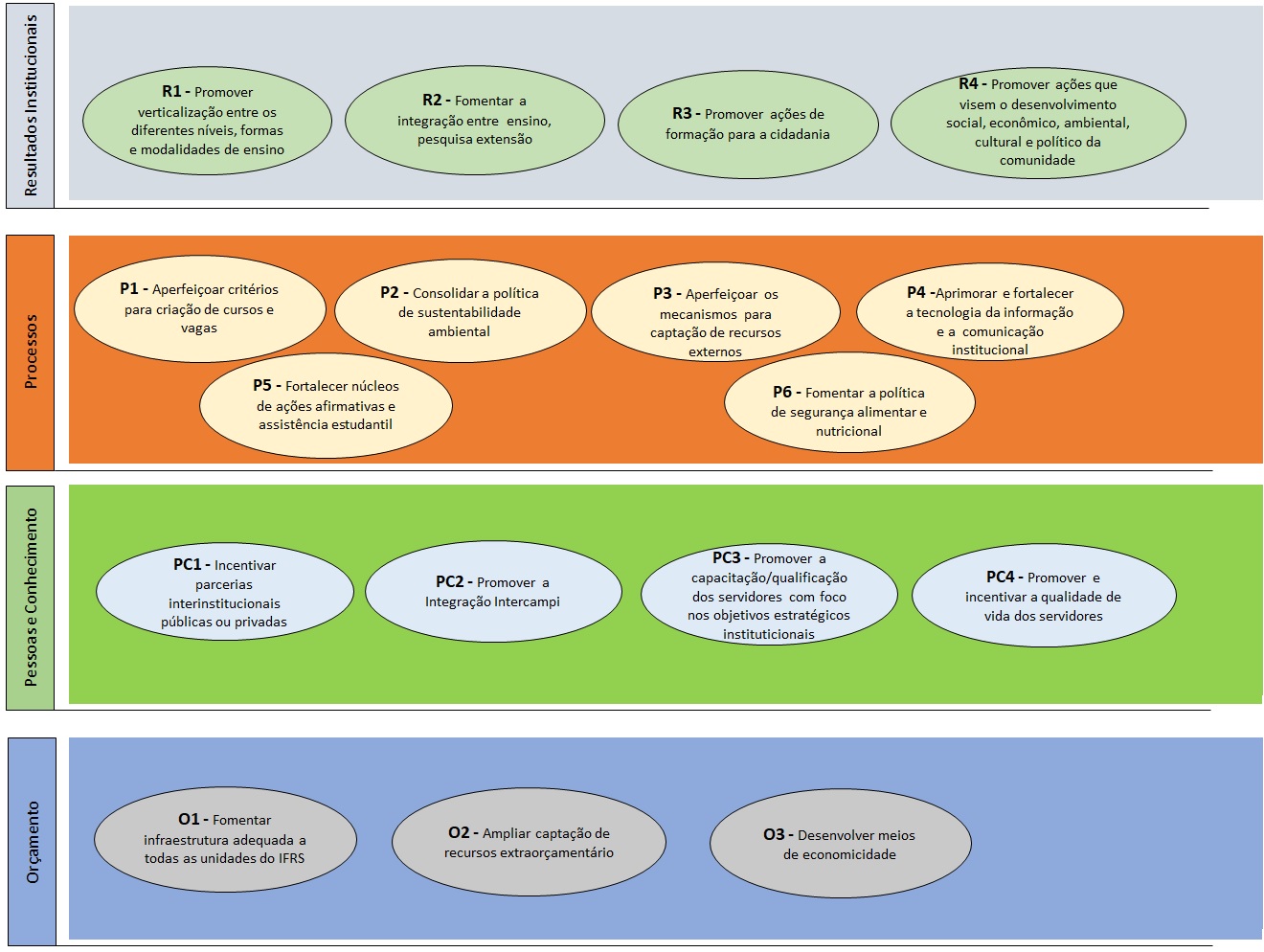 2.5 Objetivos estratégicos, indicadores e iniciativas2.5.1 Perspectiva Resultados Institucionais	Todas as metas serão calculadas após a primeira medição dos indicadores propostos e aprovados no mês de dezembro de 2019.Quadro 8 - Objetivos Estratégicos, Indicadores e Iniciativas da perspectiva de Resultados Institucionais2.5.2 Perspectiva dos Processos Quadro 9 - Objetivos Estratégicos, Indicadores e Iniciativas da perspectiva de Processos2.5.3 Pessoas e Conhecimento Quadro 10 - Objetivos Estratégicos, Indicadores e Iniciativas da perspectiva de Pessoas e Conhecimento2.5.4 Perspectiva Orçamento Quadro 11 - Objetivos Estratégicos, Indicadores e Iniciativas da perspectiva de OrçamentoCAPÍTULO 3PROJETO PEDAGÓGICO INSTITUCIONAL - PPI	De acordo com a metodologia aprovada no CONSUP do IFRS, este capítulo será revisado no ano de 2019.3.1 O Sentido do PPIO PPI do IFRS foi construído de forma bastante democrática no ano de 2011. Através de um processo de elaboração extremamente participativo, os segmentos docente, discente e técnico-administrativo da Instituição colaboraram e escreveram o presente documento. Na medida em que o IFRS foi crescendo e desenvolvendo, percebeu-se, por parte da comunidade, a necessidade de modificação de alguns posicionamentos aqui adotados. Por essa razão, no ano de 2014, o PPI passa por um processo de revisão, sem, contudo, abandonar seus elementos fundantes, fruto da compreensão conjunta dos atores do IFRS e retrato do seu compromisso com a sociedade. Nesse sentido, são descritas, em linhas gerais, as diretrizes que embasam a intencionalidade pedagógica do Instituto, bem como as concepções de mundo, homem, sociedade, educação e trabalho, dentre outras, que constituem referência para o entendimento da(s) mensagem(ns) enunciadas nesse texto.O projeto pedagógico de uma instituição de ensino representa sempre um processo contínuo, de construção coletiva, da intersecção de convicções que orientam as práticas de ensino e de aprendizagem, do investimento constante no aprimoramento das relações, compreendidas como principal fonte do desenvolvimento humano.Nesse sentido, onde o “fazer” não está descolado do “aprender”, é preciso compreender que tudo o que ocorre em uma instituição de ensino é educativo e que a aprendizagem é um processo permanente de construção social através de símbolos, valores, crenças, comportamentos e significados. Essa perspectiva torna possível a compreensão entre as diferenças e a completude existente nos três segmentos (docente, discente e técnico- administrativo) que compõem o IFRS. Logo, tudo ensina e todos ensinam a todos, independentemente do sentido e dos julgamentos de valor, em um processo que é individual e coletivo ao mesmo tempo, observando-se que há, sobretudo, um coletivo em cada indivíduo.Nessa lógica, um PPI não deve ser realizado a partir de um único referencial, mas como fruto da elaboração e contribuição de todos. Como construção coletiva, implica, conforme Barbier (1996), projetar, ou seja, intervir na realidade futura, a partir de determinadas representações sobre problemas do presente e sobre suas soluções.Segundo Veiga (1995, p.13), o projeto pedagógico deve ser construído e vivenciado em todos os momentos, por todos os envolvidos com o processo educativo da instituição de ensino. A construção do nosso PPI contribuiu para reforçar o compromisso coletivo com a concepção de EPT, impulsionada pela articulação entre trabalho, cultura, ciência e tecnologia.No conjunto de propostas de ações do IFRS destaca-se a Verticalização do ensino através da articulação da educação básica, profissional e superior. O IFRS, em consonância com o contexto de sua criação e comprometido com a concepção de EPT que a justifica, destaca como suas ações fundamentais:oferta de educação profissional e tecnológica, em todos os seus níveis e modalidades, formando e qualificando cidadãos para atuação profissional nos diversos setores da economia, especialmente no que tange ao desenvolvimento  socioeconômico local, regional e nacional;desenvolvimento da educação profissional e tecnológica como processo educativo intercultural e investigativo de produção e recriação de soluções técnicas e tecnológicas às demandas sociais e peculiaridades regionais;promoção da integração e da Verticalização da educação básica à educação profissional e educação superior;compromisso com a oferta formativa em benefício da consolidação e fortalecimento dos arranjos produtivos, sociais e culturais locais, identificados com base no mapeamento das potencialidades de desenvolvimento socioeconômico e cultural no seu âmbito de atuação;desenvolvimento de ações de extensão e de divulgação científica e tecnológica;realização e fomento da pesquisa aplicada, da produção de conhecimento do desenvolvimento cultural, da economia solidária, do cooperativismo e do desenvolvimento científico e tecnológico;fomento da produção, do desenvolvimento e da transferência de tecnologias sociais, com atenção especial às tecnologias assistivas e àquelas que visam à criação de estratégias de preservação do meio ambiente;integração com as comunidades locais por meio da participação em grupos, comitês e conselhos municipais e regionais;compromisso com a oferta de formação inicial e continuada de trabalhadores em educação.Com o processo de discussão e construção do PDI 2014 – 2018, o PPI passou por uma fase de revisão pela comissão responsável, adequando-se ao formato exigido pela legislação e, especialmente, aos desafios impostos pelo crescimento do IFRS.Para Kuenzer (2014, p. 79):o processo pedagógico em curso, no entanto, não é universal; é preciso elucidar a quem ele serve, explicitar suas contradições e, com base nas condições concretas dadas, promover as necessárias articulações para construir coletivamente alternativas que ponham a educação a serviço do desenvolvimento de relações verdadeiramente democráticas.A definição das políticas e princípios que orientam o PPI tem, portanto, o objetivo de definir as bases políticas, pedagógicas e epistemológicas que orientam a educação técnica e tecnológica do IFRS comprometida com um projeto de nação democrática e para todos.3.2 Dimensão Político–Pedagógica3.2.1 Ser humano, sociedade e educaçãoO ser humano é um ser histórico, cultural, inacabado, é um ser de relações e na convivência com outros seres se constitui. Encontra-se em permanente movimento no tempo e espaço, sempre em busca de sanar suas necessidades para produzir sua existência. Essa iniciativa, que os seres humanos possuem em sua essência, se materializa através do trabalho, que resulta na produção de conhecimento e na consequente formação de uma bagagem cultural, que se constitui como ponto fundamental para o desenvolvimento da humanidade. Sendo assim, o ser humano como sujeito cognoscente reflete sobre sua própria existência e atua politicamente na realidade, transformando a sociedade.Pensar no ser humano significa projetar sua coletividade em uma sociedade que represente um espaço de possibilidades dialógicas, históricas e culturais. Uma visão de sociedade que se contrapõe a concepções de imobilidade, de naturalização das relações, em que a ideia de que nada podemos fazer para modificar a realidade é diariamente vendida. Pensar socialmente significa entender a realidade desigual que efetivamente existe e conceber as relações de poder na dimensão material, onde as lutas de classes pautam os movimentos dessa sociedade.Diante desse contexto, torna-se premente projetar uma sociedade baseada em relações verdadeiramente igualitárias, na qual a democracia nos remeta ao conceito amplo de cidadania, que vai muito além da participação política através do voto, pois a cidadania consiste na possibilidade de todos os sujeitos da sociedade terem acesso à educação, cultura, trabalho, qualidade de vida, bens materiais, etc.Trabalhar na perspectiva da transformação social implica adotar mecanismos para alcançar as ações previstas acima e, nesse sentido, a educação não pode ter a responsabilidade integral da transformação, pois a educação, de forma isolada, não é capaz de transformar uma sociedade. No entanto, se analisada em amplo sentido, possui uma função fundamental, na medida em que todo o processo de transformação é fruto de um conjunto de ações educativas.O IFRS entende a educação como um processo complexo e dialético, uma prática contra-hegemônica que envolve a transformação humana na direção do seu desenvolvimento pleno. Além disso, deve ter um caráter não dogmático, de modo a que os sujeitos se autoidentifiquem do ponto de vista histórico. Nesse sentido, conforme Pacheco (2011), a educaçãoprecisa estar vinculada aos objetivos estratégicos de um projeto que busque não apenas a inclusão nessa sociedade desigual, mas a construção de uma nova sociedade fundada na igualdade política, econômica e social: uma escola vinculada ao Mundo do Trabalho numa perspectiva radicalmente democrática e de justiça social (p.5).3.2.2 Contexto atual do Mundo do TrabalhoNas últimas décadas, através da intensificação da globalização, as instituições representantes do capital vêm orquestrando mudanças significativas que dinamizaram o processo de exploração da classe trabalhadora, minimizando suas conquistas. Para Ciavatta (2005), a globalização, aparentemente neutra, realiza uma função ideológica bem específica: “encobrir os processos de dominação e de desregulamentação do capital e, como consequência, a extraordinária ampliação do desemprego estrutural, trabalho precário e aumento da exclusão social.” (p. 65).É também, nesse sentido, que se observa o surgimento da chamada “sociedade do conhecimento”, um conhecimento que busca dar conta das especificidades que o mercado exige e, como resultado, da busca pelas competências e habilidades necessárias para o trabalhador ser absorvido pelo mercado.Nesse contexto, contudo, a educação não pode estar a serviço das demandas do mercado, pois não há como institucionalizar o ensino para o trabalho e para o trabalhador sem vislumbrar os trabalhadores como centro desse processo. Assim, a educação não pode estar subordinada às necessidades do mercado de trabalho, mas deve estar em sintonia com as necessidades de formação profissional, através de uma articulação permanente entre Trabalho e Educação.Para tanto, é preciso entender o trabalho como práxis constituidora do ser humano, que, ao mesmo tempo, possibilita a manutenção da espécie e o liberta das suas necessidades. Na condição de liberdade, o ser humano aumenta a sua capacidade criadora e construtora da realidade e recriação de si e dos outros, em busca de sua emancipação. De acordo com Organista (2006), [...] é a categoria trabalho que permite a existência social, é falso afirmar que a existência social se limita ao trabalho. Ao contrário, sendo o trabalho uma categoria social, ele somente pode existir enquanto partícipe da totalidade social; nesse sentido, o trabalho, intercâmbio orgânico com a natureza, é constituinte e constituído pelas relações entre os homens. (p.14)Partindo do pressuposto que as dimensões do trabalho não se restringem apenas às atividades materiais e produtivas e, portanto, representam as constituições históricas, acredita-se que a experiência do trabalho possibilita a criação e recriação do cotidiano dos trabalhadores, transformando-os em atores e sujeitos dos processos produtivos. Desse modo, é necessário retomar a discussão que Marx realiza acerca do trabalho, em seu sentido histórico e ontológico, para compreender qual o alicerce que fundamenta a educação profissional na Rede Federal, enfocando o trabalho no seu sentido positivo, buscando o desenvolvimento humano integral.Dessa forma, defende-se a Indissociabilidade entre a educação geral e a educação profissional, uma formação técnica e tecnológica integrada, que promova a percepção da ontologia do trabalho e a educação omnilateral (FRIGOTTO, 2004). Cita-se aqui, também, Gramsci, autor que busca “[...] enfocar o trabalho como princípio educativo, no sentido de superar a dicotomia trabalho manual / trabalho intelectual, de incorporar a dimensão intelectual ao trabalho produtivo de formar trabalhadores capazes de atuar como dirigentes e cidadãos” (GRAMSCI, apud CIAVATTA, 2005, p. 84).Para que se possa falar em Educação Omnilateral é preciso atender a todas as dimensões relacionados à constituição humana enquanto ser histórico-social. Significa não desmerecer nenhum dos aspectos culturais e socioeconômicos. Mas rejeitar uma educação de caráter adaptativo, prescritivo e instrumental e proporcionar uma educação profissional politécnica, reflexiva, crítica, política, a partir de uma compreensão histórico-cultural do trabalho, das ciências, das atividades produtivas, da literatura, das artes, do esporte e do lazer.Assim, acredita-se na superação da divisão social do trabalho que separou ao longo da história o homem entre o pensar e o fazer, o dirigir e o planejar. Superando a compreensão do trabalho estranho e alienado, que se opõe à construção de uma sociedade humanizada, com olhar voltado ao trabalho com sentido ontológico.3.3 Gestão DemocráticaA partir da abertura política no Brasil, na década de 1980, e da reorganização dos movimentos políticos e sociais, o país entra num novo paradigma social, no qual o debate democrático volta a pautar o contexto da sociedade brasileira. Como reflexo desse cenário, temos a promulgação da Constituição Federal de 1988, que, no Artigo 206, prevê que a Gestão Democrática seja um dos princípios do ensino. Acompanhando essa ideia, no âmbito da educação, a LDB de 1996, em seu artigo 3º, traz a Gestão Democrática como um princípio do ensino público e reforça esta ideia no artigo 14, destacando algumas formas de realizar a Gestão Democrática:- participação dos profissionais da educação na elaboração do projeto pedagógico da escola;- participação das comunidades escolar e local em conselhos escolares ou equivalentes.Portanto, há mais de 20 anos o Brasil vivencia a democracia aplicada na gestão das instituições públicas de ensino, e o IFRS tem nos princípios da Gestão Democrática as bases para sua organização e funcionamento.Nesse sentido, vive-se numa democracia caracterizada pela organização política que reconhece cada sujeito como membro da comunidade/sociedade, a quem cabe discutir, refletir, pensar, opinar e transformar as questões coletivas. Isso remete à democracia escolar que se efetiva através da gestão democrática, entendida “como uma das formas de superação do caráter centralizador, hierárquico e autoritário que a escola vem assumindo ao longo dos anos” (Antunes, 2002, p.131).Uma meta institucional que está sendo perseguida é o aumento da participação de representantes de entidades civis nas instâncias deliberativas e executivas do Instituto. No ano de 2010, o Instituto conseguiu realizar a sua Avaliação Institucional, com a participação de membros da comunidade externa na CPA, contribuindo com um olhar diferenciado e auxiliando na reflexão institucional. Outro momento que merece destaque foi o processo de construção do Regimento Interno do Instituto. O processo foi encaminhado de forma semelhante ao de construção deste PPI. Instituiu-se um GT com representantes de todos os campi. A partir de uma minuta propositiva, em cada campus foi formada uma comissão com representantes do segmento docente, técnico-administrativo e discente para organizar o debate e sistematizar as sugestões advindas dos diversos momentos de diálogo. A partir da aprovação do Regimento Geral dos campi do IFRS, seus respectivos conselhos começarão a funcionar e serão a instância máxima de deliberação no âmbito do campus, aumentando o fluxo de informações e ampliando a participação nas decisões, tornando-se assim um espaço privilegiado de gestão democrática. Dessa forma, não se concebe Gestão Democrática sem a ampla participação dos CONCAMPs, atuando de maneira deliberativa na aprovação de parcerias com outras organizações, na criação de novos cursos (independentemente do nível de ensino), nas decisões que envolvam o patrimônio público e na definição das estruturas administrativas, processuais e recursais, garantindo que todos os segmentos envolvidos tenham oportunidade de pronunciar-se sobre os diversos assuntos de interesse do IFRS. Além disso, o IFRS deve garantir visibilidade de suas ações, tanto para o público externo quanto para a comunidade acadêmica, por meio de comunicação eficiente, com o uso de sites adequados, de redes sociais e das diversas plataformas comunicativas existentes.A gestão educacional, de acordo com Luck (2000), deve ser fonte de inspiração e mobilização para concretizar objetivos, com a percepção de que essa realidade é mutante, global, dinâmica e necessita da coletividade para ser transformada. Para o autor, a gestão educacional corresponde à área de atuação responsável por estabelecer o direcionamento e a mobilização, capazes de sustentar e dinamizar o modo de ser e de fazer dos sistemas de ensino e das escolas, para realizar ações conjuntas, associadas e articuladas, visando o objetivo comum da qualidade do ensino e seus resultados. (p.25)Reafirma-se aqui que os IFs surgem a partir de uma intencionalidade política, fruto do contexto social e econômico, sendo institucionalizados através da Lei nº 11.892, de 2008. A criação do IFRS proporcionou o encontro de instituições de ensino com história dentro da educação profissional (um Centro Federal de Educação Tecnológica, uma Escola Agrotécnica Federal e Duas Escolas Vinculadas a Universidades Federais) além da criação de novos campi.Por um lado, as instituições que vinham atuando como autarquias federais tinham um nível maior de autonomia administrativa e financeira e tiveram que se adequar a essa nova realidade: tornar-se um campus de uma instituição multicampi e, consequentemente, ter sua autonomia relativizada.Por outro lado, as então escolas vinculadas às Universidades Federais e os campi que foram criados ou agregados ao Instituto no decorrer do processo tiveram acesso a novas oportunidades de gestão educacional.Portanto, é a partir dessa formatação heterogênea, em termos de cultura organizacional, que o IFRS vem buscando maneiras de otimizar sua estrutura administrativa, pautado nos princípios da Gestão Democrática.Mais que um conceito, a gestão democrática é um princípio que precisa e vai se constituindo no dia a dia da instituição, através da participação e envolvimento do maior número de sujeitos nos processos decisórios, no respeito às deliberações tomadas em coletivo, no reconhecimento dos órgãos colegiados como instâncias privilegiadas de consulta e deliberação, na liberdade de expressar opiniões e no sentimento de responsabilidade coletiva em relação aos assuntos institucionais.3.3.1 Articulação entre Ensino, Pesquisa e ExtensãoA articulação entre ensino, pesquisa e extensão está diretamente relacionada à organização curricular e à flexibilização dos tempos e dos espaços escolares e extraescolares. Os saberes necessários ao trabalho conduzem à efetivação de ações do ensino e aprendizagem (construção dialógica do conhecimento), da pesquisa (elaboração e reelaboração de conhecimentos) e da extensão (ação-reflexão com a comunidade).De acordo com Martins (2004), após a promulgação da LDB em 1996, muitos educadores adotaram uma postura de mudança nos processos de ensino e de aprendizagem, almejando a relação entre aprendizagens, relacionando cada vez mais as ações dos educandos sobre a realidade, tanto no cotidiano quanto no futuro exercício profissional.Martins (ibidem) também acredita que, para tanto, há a necessidade de rever as concepções sobre o ensino, a pesquisa e a extensão. Considera-se que um dos maiores entraves para a concretização dessa Indissociabilidade resida na visão fragmentada, taylorista, dos processos nela envolvidos, pela qual ensino, pesquisa e extensão tornam-se atividades em si mesmas.O fazer pedagógico desses Institutos, ao trabalhar na superação da separação ciência-tecnologia e teoria-prática, na pesquisa como princípio educativo e científico, nas ações de extensão como forma de diálogo permanente com a sociedade revela sua decisão de romper com um formato consagrado, por séculos, de lidar com o conhecimento de forma fragmentada. (disponível em: http://portal.mec.gov.br/setec/arquivos/pdf/insti_evolucao.pdf - 30-06-2011, pág. 12)Além disso, a ausência de espaços coletivos de formação permanente para trabalhadores em educação, a escassez de espaços de discussão e a ausência de espaços coletivos de convivência minimiza o diálogo, a interação entre professores e, por consequência, entre as disciplinas e entre o ensino, a pesquisa e a extensão.A Indissociabilidade entre ensino, pesquisa e extensão deve promover a articulação das diferentes áreas do conhecimento e a inovação científica, tecnológica, artística, esportiva e cultural, promovendo a inserção do IFRS nos planos local, regional, nacional e internacional.3.3.2 Estrutura Organizacional do Ensino, da Pesquisa e da ExtensãoO Estatuto e o Regimento Geral são os dois documentos que norteiam a estrutura administrativa do IFRS. Apontar-se-á algumas estruturas deliberativas e executivas da organização, dando ênfase às que possuem maior relação com o ensino, a pesquisa e a extensão. O CONSUP e o CD são as instâncias colegiadas com função deliberativa, sendo que o CONSUP, de caráter consultivo e deliberativo é o órgão máximo da Instituição. O CD, de caráter consultivo, é o órgão de apoio ao processo decisório da Reitoria.As instâncias executivas e deliberativas do IFRS, no que se refere à organização do ensino, da pesquisa e da extensão estão diretamente relacionadas às Pró-reitorias e Comitês. A PROEN, PROPPI e PROEX são os órgãos executivos responsáveis pelo planejamento, superintendência, coordenação, fomento e acompanhamento das ações de ensino, pesquisa e extensão do Instituto. Essas três Pró-reitorias desempenham suas atividades mantendo estreita comunicação com as respectivas Diretorias e Coordenadorias de Ensino, Pesquisa e Extensão dos campi e com as PROAD E PRODI.Na busca por ampliar a participação e representatividade dos campi nas decisões e encaminhamentos das Pró-reitorias, destaca-se a importância do COEN, COPPI e COEX. Os comitês debatem os temas de sua abrangência e propõem a criação de comissões ou GTs para realizar tarefas coletivas de interesse do Instituto.3.4 Políticas de EnsinoO Norte de uma instituição de ensino são suas políticas de ensino. São alguns exemplos de políticas de ensino do IFRS: seu compromisso com a educação profissional, a Verticalização do ensino, a construção e reconstrução permanente de seus currículos, as práticas avaliativas, a busca por paradigmas democráticos para inclusão, acesso, permanência e êxito na instituição.3.4.1 O Compromisso com a Educação ProfissionalO IFRS, em conformidade com as políticas e princípios que orientam suas ações, possui um forte compromisso com a educação profissional, na medida em que objetiva um projeto de sociedade baseada na igualdade de direitos e oportunidades nos mais diversos aspectos: cultural, econômico, político, entre outros.Nesse sentido, acredita-se que, para tanto, a educação profissional deve articular, sob a perspectiva da totalidade, síntese de múltiplas relações, sem dicotomia entre conhecimentos gerais e específicos, os seguintes conceitos: trabalho, cultura, ciência e tecnologia.Com base nessa concepção, o ser humano, como ser histórico-social, age sobre a natureza para satisfazer suas necessidades e, nessa ação, produz conhecimentos como síntese da transformação da natureza e de si próprio. Nessa relação, os seres humanos materializam suas ações através do trabalho. Logo, o trabalho torna-se uma categoria ontológica, inerente à espécie humana. Sendo assim, o trabalho é o elemento desencadeador da produção de cultura, bens materiais e conhecimentos que movimentam a sociedade humana. O trabalho deve ser analisado como princípio educativo, sentido em que permite, concretamente, a compreensão do significado econômico, social, histórico, político e cultural das ciências e das artes, do esporte e do lazer.A cultura constitui-se como uma categoria que representa as relações dos seres humanos histórica e geograficamente, suas cargas identitárias, suas tradições e seus costumes. Essa se torna fundamental, na medida em que, analisada, possibilita a compreensão da conjuntura social que permitiu determinadas transformações na história da humanidade.A ciência é a parte do conhecimento melhor sistematizado e expresso na forma de conceitos e são representações importantes que auxiliam a reflexão dos seres humanos sobre a realidade concreta. Já a tecnologia pode ser compreendida como a ciência apropriada a fins produtivos, sendo, por essa via, a educação profissional um canal confluente de uma formação que integra cultura, ciência e tecnologia.A arte (cênica, musical, plástica, etc.) é o elemento capaz de criar e recriar identidades culturais, individuais e comunitárias; permite momentos de reflexão, de insights, de criatividade, de expressão; é capaz de desenvolver a inteligência (Gardner). A música, por exemplo, desenvolve a sociabilidade, o senso de ritmo e de tempo, é, outrossim, produto econômico, enquanto promove a sensibilidade estética e antropológica, tornando-se fundamental para a educação integral do ser humano. Assim, a atividade artística é também atividade técnico-profissional, seja de trabalhadores em educação, seja de estudantes, configurando-se em elemento extremamente importante para a compreensão de atividades de performance e de produção e de contato com a comunidade.Já o esporte e lazer (atividades físicas em geral) apresentam-se como um elemento e elevação da qualidade de vida, que visa equilibrar as relações entre trabalho e trabalhador, respeitando ritmos, sinais de saúde e bem-estar. O esporte é também uma das facetas apresentadas por Gardner dentro da Inteligências múltiplas, caracterizado por pessoas determinadas, com objetivos definidos, que sabem trabalhar em equipe e resolver situações problema.3.4.2 A Verticalização do EnsinoO IFRS estrutura a sua prática através da Verticalização do ensino, de modo que todos os sujeitos envolvidos no processo educacional atuem nos diferentes níveis e modalidades, compartilhando os espaços pedagógicos, estabelecendo itinerários formativos, por meio de ações integradas entre ensino, pesquisa e extensão.A Indissociabilidade entre ensino, pesquisa e extensão busca superar o modelo hegemônico de educação, possibilitando que o conjunto de saberes produzidos no IFRS perpasse os níveis e modalidades de ensino oferecidas pela Instituição.A atuação nos diferentes níveis e modalidades permite aos sujeitos envolvidos no processo educacional a reconstrução de seus saberes por meio da dialogicidade, possibilitando a reflexão constante sobre o agir pedagógico.Essa proposta, além de estabelecer o diálogo entre os conhecimentos científicos, tecnológicos, sociais e humanísticos e conhecimentos e habilidades relacionadas ao trabalho e de superar o conceito da escola dual e fragmentada, pode representar, em essência, a quebra da hierarquização de saberes e colaborar, de forma efetiva, para a educação brasileira (BRASIL, MEC. 2010. Disponível em http://portal.mec.gov.br/setec Acesso: 02.06.2011) .A partir da Verticalização do ensino, a circulação e a interlocução dos saberes entre os diferentes níveis pode ocorrer com maior ênfase através de projetos integradores, eventos, flexibilização das organizações curriculares. A Verticalização do ensino também pode possibilitar que os educandos realizem seus estudos, progredindo na área de formação inicial na mesma instituição, possibilitando, dessa forma, a construção e reconstrução contínua de saberes.Para os trabalhadores em educação, a atuação em diferentes níveis de ensino permite a ressignificação de saberes, inclusive em relação à prática da pesquisa e da extensão, oportunizando olhares diferentes, com complexidades singulares acerca das temáticas envolvidas na educação profissional.Essa organização curricular dos IFs traz para os profissionais da educação um espaço ímpar de construção de saberes, por terem esses profissionais a possibilidade de dialogar simultaneamente e de forma articulada, da educação básica até a pós-graduação, trazendo a formação profissional como paradigma nuclear, o que faz que essa atuação acabe por sedimentar o princípio da Verticalização. Esses profissionais têm a possibilidade de no mesmo espaço institucional, construir vínculos em diferentes níveis e modalidades de ensino, em diferentes níveis da formação profissional, buscar metodologias que melhor se apliquem a cada ação, estabelecendo a Indissociabilidade entre ensino, pesquisa e extensão.A Verticalização sintoniza-se com a diversidade e condiz com uma visão progressista de educação, com o compromisso de que o trabalho como princípio educativo pode ser um caminho privilegiado para a formação integral do ser humano, independentemente do nível de ensino em questão.3.4.3 CurrículoO IFRS concebe o currículo numa perspectiva ampliada, que contempla as diversas experiências de aprendizagem, os esforços pedagógicos e as intenções educativas. Paiva (1993) vai além e entende que o currículo tem papel fundamental na construção da identidade de um povo, na concretização da sua soberania e seu senso de autonomia.O currículo é compreendido como um projeto, porque não se trata de algo pronto. Acredita-se que o currículo, enquanto meio de organizar o conhecimento, deve ser construído coletivamente, levando em consideração os elementos da realidade local e dos sujeitos envolvidos, influenciado pelas relações dinâmicas dentro do contexto escolar e carregado de intencionalidade político-pedagógica.O IFRS acredita que o currículo deve explicitar a função da instituição e enfatizar o momento histórico e social determinado, sendo uma forma de organizar saberes. Como afirma Sacristán (1998), citando Grundy (1997), o currículo não é um conceito, mas uma construção cultural. Isto é, não se trata de um conceito abstrato que tenha algum tipo de existência fora e previamente à humana. É, antes de tudo, um modo de organizar uma série de práticas educativas (p. 5).Nesse sentido, o currículo precisa expressar os anseios da comunidade escolar e acadêmica, incluindo-se as vozes das culturas silenciadas, para que, através dele, se realizem os fins da proposta educacional. Dessa forma, a organização curricular do IFRS terá como diretriz a formação humana, ou seja, formar cidadãos/trabalhadores que compreendam a realidade e possam satisfazer as suas necessidades transformando a si e ao mundo.3.4.4 AvaliaçãoA avaliação é integrante dos processos de gestão, de ensino e de aprendizagem, envolvendo ações de ordem diagnóstica, de monitoramento e de reflexão das práticas realizadas. Tem como finalidade promover um olhar criterioso sobre os processos educativos, provocando mudanças onde se fizer necessário, entendendo que toda a educação se constitui como um ato intencional. Segundo Gadotti (1984),A Avaliação é inerente e imprescindível durante todo processo educativo que se realiza em um constante trabalho de ação-reflexão, porque educar é fazer ato de sujeito, é problematizar o mundo em que vivemos para superar as contradições, comprometendo-se com esse mundo para recriá-lo constantemente. (p. 90)Consciente de que a avaliação reflete as intenções educacionais de uma instituição de ensino, o IFRS busca criar referenciais que balizem os processos avaliativos, respeitando sempre as especificidades existentes nas distintas realidades atendidas pelos campi.Pensar em avaliação remete delinear diferentes formas de avaliar, já que os educandos são sujeitos únicos, com vivências pessoais, experiências anteriores e com formas particulares de construir e reconstruir conhecimentos. De acordo com Fernandes e Freitas (2008), as instituições de ensino precisam incluir os diferentes sujeitos, socializando experiências, promovendo o crescimento do grupo através da socialização da cultura. Destaca-se que uma das experiências relacionadas à avaliação do processo de ensino e aprendizagem é a realização periódica de encontros consultivos e/ou deliberativos com a participação de trabalhadores em educação e discentes (ou seus responsáveis).Além de considerar os pressupostos da LDB, o IFRS acredita que a avaliação deverá ser diagnóstica (partindo do conhecimento dos educandos para o   dimensionamento metodológico do processo de ensino e aprendizagem) e participativa, (envolvendo todos no processo de aprendizagem, estimulando-os a tornarem-se sujeitos de sua constituição avaliativa, bem como da construção de seus saberes). Conforme Freire, “ensinar não é transferir o conhecimento, mas criar possibilidades para a sua produção ou construção.” (1997, p.25). A avaliação também deverá ser formativa, (acompanhando o desenvolvimento do educando, de forma processual e contínua, percebendo as dificuldades no decorrer do processo e, a partir disso, reorientando-o).Nesse sentido, a proposta da avaliação com ênfase qualitativa busca dimensionar as transformações necessárias para a qualificação dos processos de ensino e aprendizagem, sendo inerente a ele. Para Fernandes (2006),é fundamental que se conceba a prática avaliativa como prática de aprendizagem. Avaliar faz parte do processo de ensino e de aprendizagem:  não ensinamos sem avaliar, não aprendemos sem avaliar. Dessa forma, rompe-se com a falsa dicotomia entre ensino e avaliação, como se esta fosse apenas o final de um processo. (p. 38)Considerando a avaliação como fundamental em todo o processo de ensino e aprendizagem, tanto os cursos que foram criados antes da configuração do Instituto quanto os que foram criados após este período, contemplam em seus Projetos Pedagógicos uma perspectiva avaliativa, baseada em diversos instrumentos avaliativos, constituída por formas de avaliar mais democráticas e inclusivas.3.4.5 Inclusão, acesso, permanência e êxitoInclusãoÀ educação inclusiva concerne um espaço pedagógico que reconhece e aceita a diversidade, assumindo assim uma postura que ressignifica as diferenças, dando-lhes sentido heterogêneo. Fonseca (2003) ilustra a questão com a referência: “a educação inclusiva respeita a cultura, a capacidade e possibilidades de evolução dos sujeitos envolvidos.”Em consonância com as diretrizes legais que estabelecem o direito das pessoas com necessidades específicas à igualdade de condições de acesso e permanência, com atendimento especial, o IFRS implementa em todos os seus campi o NAPNE, que tem objetivo de organizar e estimular projetos e programas educacionais para a convivência, consciência da diversidade e principalmente buscar a quebra das barreiras arquitetônicas, educacionais, atitudinais e de comunicação, buscando adequar-se à legislação no que diz respeito à acessibilidade física e prioridade de acesso (Lei nº 10.098/00, Lei nº 10.048/00, Decreto nº 5.296/06 e NBR 9050 da ABNT). É compromisso do NAPNE o fomento do processo de inclusão e de ações afirmativas, revelando o compromisso do IFRS com a formação integral do ser humano, em especial ao relacionamento que estabelece com o Mundo do Trabalho.Além disso, são princípios da ação inclusiva no IFRS:o respeito à diferença;a igualdade de oportunidades e de condições de acesso, inclusão, permanência e êxito;a garantia da educação pública, gratuita e de excelência para  todos;a defesa da interculturalidade;a integração com a comunidade escolar e acadêmica.A educação inclusiva no IFRS visa atender às necessidades específicas de todos os estudantes, através do desenvolvimento de práticas pedagógicas com estratégias diversificadas. Os campi têm implementado o que regem as Leis nº 10.639/03 e nº 11.645/08, sobre a inclusão de ações pedagógicas que contemplem as relações étnico-raciais e o ensino da História e Cultura Afro-brasileira e Indígena. Os campi do IFRS possuem NEABI, núcleos responsáveis por fomentar e organizar estudos e ações que direcionam para uma educação pluricultural e pluriétnica, incentivando a construção da cidadania por meio da valorização da identidade étnico-racial, principalmente de negros, afrodescendentes e indígenas.Os Núcleos de Gênero também estão sendo implementados em alguns dos campi do IFRS. Seu principal objetivo é implementar a política da Diversidade de Gênero, com vistas a promover valores democráticos de respeito à diferença e à diversidade, articulando os setores da Instituição nas diversas atividades relativas à inclusão e diversidade de Gênero e Sexualidade.Para tanto atender aos requisitos legais como promover ações inclusivas, a Instituição prioriza a aquisição e a utilização de recursos materiais e técnicas avançadas e investe na formação dos servidores para que desenvolvam e atuem com competência em contextos de diversidade.AcessoO IFRS, como instituição integrante da rede pública brasileira de educação, tem como compromisso contribuir para a democratização e expansão do ensino público e gratuito, buscando assegurar a igualdade de condições de acesso. Nesse sentido, a forma de ingresso aos cursos regulares do IFRS é mediante processo de seleção pública. O número de vagas para os cursos está definido nos Projetos Pedagógicos de cada curso, adequando-se às demandas regionais e às especificidades de cada campus.Permanência e êxitoNo que tange à permanência dos educandos nos cursos, o IFRS possui políticas de AE diferenciadas e bastante abrangentes que envolvem diversas modalidades de auxílio, com ênfase à moradia, alimentação, transporte, entre outras.No âmbito de cada campus existem projetos de apoio pedagógico que visam a auxiliar os discentes no sentido de obterem êxito em seus estudos, através de oficinas, aulas de reforço e sessões especiais de monitoria por área/disciplina, entre outros.Em relação à arte, cultura e esporte, existe o incentivo às atividades que integrem e desenvolvam habilidades artísticas e desportivas junto aos educandos, seja na música, dança, teatro ou artes visuais, ou atividades voltadas ao esporte, atividades físicas e lazer. Destacam-se as equipes esportivas, tanto nas modalidades tradicionais de esporte coletivo (futebol, futsal, vôlei, basquete, handebol, quanto nas modalidades individuais, como xadrez, tênis de mesa e atletismo). Com um grande potencial para ampliar essa oferta de modalidades na medida em que os espaços qualificados para a prática de atividades físicas forem construídos em cada campus. Outra forte atividade de integração dos educandos são as atividades culturais, inclusive realizando apresentações em outros IFs e em eventos de entidades civis.O IFRS trabalha também através da criação de tempos e espaços voltados para a discussão das práticas pedagógicas nos campi, com foco especial no acompanhamento e na análise do desempenho dos educandos, com o intuito de superar os índices de evasão e retenção identificados na Instituição.Inovações consideradas significativas dos componentes curricularesA inovação pedagógica constitui um dos eixos centrais da proposta dos IFs desde sua Lei de criação. A organização acadêmica dos IFs, definida desde a Lei nº 11.892/08, quando define a nova institucionalidade dos IFs, indica a ruptura da reprodução de modelos externos e toma a inovação a partir da relação entre o ensino técnico e tecnológico, articulando trabalho, ciência e cultura na perspectiva da emancipação humana.Em consonância com seu contexto legal, os cursos do IFRS apresentam uma proposta inovadora a partir de dois eixos: a transversalidade e a Verticalização, constituindo-se aspectos determinantes que contribuem para uma nova possibilidade do desenho curricular dos seus cursos. A Verticalização, para além da simples oferta simultânea de cursos em diferentes níveis, como princípio de organização curricular, prevê um diálogo enriquecedor e diverso entre os níveis de formação da educação profissional e tecnológica. A transversalidade contribui para a consolidação da Verticalização curricular ao tomar as dimensões do trabalho, da cultura, da ciência e da tecnologia como vetores na escolha e na organização dos conteúdos, dos métodos, e, portanto, da ação pedagógica. A metodologia para o desenvolvimento dos processos de ensino e de aprendizagem no IFRS busca, portanto, a superação da dicotomia ciência/tecnologia e teoria/prática, tendo o trabalho e a pesquisa como princípio educativo e cientifico.Dessa forma, tanto a metodologia, quanto a avaliação são definidas de forma, ativa, reflexiva e participativa, encaminhando para novos modelos e práticas pedagógicas diferenciadas. Assim, a transversalidade e a Verticalização, cujo eixo de ação se dá através da inovação e tecnologia, sustentadas pelas dimensões de ensino, pesquisa e extensão, exige novas habilidades cognitivas e reconfiguração de tarefas e métodos.A partir da Verticalização do ensino, a circulação e a interlocução dos saberes entre os diferentes níveis pode ocorrer com maior ênfase através de projetos integradores, eventos, flexibilização das organizações curriculares. A Verticalização do ensino também vem possibilitando que os educandos realizem seus estudos, progredindo na área de formação inicial na mesma instituição, possibilitando, dessa forma, a construção e reconstrução contínua de saberes.A flexibilidade dos currículos está orientada pelos princípios definidos no PPI, além de atender as Diretrizes Curriculares Nacionais, permitindo:alternativas de percursos acadêmicos diferenciados;o desenvolvimento da autonomia do estudante na definição de parte do seu percurso acadêmico;a mobilidade acadêmica;as atividades complementares nos cursos de graduação;atualização permanente dos currículos de acordo com a demanda regional, no que se refere aos seus arranjos produtivos, as necessidades do Mundo do Trabalho, a atualização de conhecimentos, assim como o atendimento do que está preconizado na legislação vigente.Na perspectiva da flexibilidade curricular, o IFRS ainda prevê, com normativas específicas, o aproveitamento de estudos e competências desenvolvidas no trabalho, uma vez que atende uma parcela significativa de alunos-trabalhadores.Cabe ainda destacar que, por força da Lei, o IFRS caracteriza-se como instituição certificadora.Atividades práticas e estágioAs atividades práticas e o estágio são concebidos no IFRS como espaços privilegiados de articulação entre a teoria e a prática, bem como de integração entre os currículos e o Mundo do Trabalho em todos os cursos, níveis e modalidades de ensino.Mediado pela intervenção pedagógica numa perspectiva interdisciplinar do currículo, o estágio curricular é parte integrante do percurso formativo e, como tal, está previsto no Projeto Pedagógico dos diversos cursos ofertados pelo IFRS.Alguns princípios básicos que orientam as políticas de ensino, pesquisa e extensão, também tomam centralidade nas políticas que orientam a concepção de práticas e estágio como componente curricular dos cursos do IFRS:a Verticalização e a transversalidade: nos espaços de práticas e estágio faz-se necessário também extrapolar a simples oferta simultânea de cursos em diferentes níveis, promovendo um diálogo rico e diverso entre os níveis de formação no Mundo do Trabalho. Nesse cenário das relações entre teoria e prática, a transversalidade como princípio da mediação pedagógica, contribui para o estabelecimento das relações entre as dimensões do trabalho, da cultura, da ciência e da tecnologia como possibilidades de mobilização de conhecimento, construção e criação de práticas profissionais;a Indissociabilidade entre teoria e prática: a teoria só se reverte de sentido quando vista e experienciada pela ação, assim como a ação contribui para a ressignificação e construção de conhecimento teórico;a pesquisa como princípio educativo: a resolução de problemas, através de uma atitude investigativa, reflexiva e criativa, contribui para a produção de novos conhecimentos e para a transformação da realidade. A dimensão prática do trabalho implica nas possibilidades de observação, de análise, de interpretação e de mobilização de conhecimentos, gerando novos conhecimentos, processos ou produtos.o trabalho como princípio educativo: a relação entre educação e trabalho nos espaços de prática e estágio deve orientar-se pelo caráter formativo da mesma, privilegiando o desenvolvimento de todas as potencialidades do ser humano, rompendo a dualidade estrutural entre as funções intelectual e instrumental.Sendo assim, as atividades de prática e estágio são de caráter prático, pedagógico e de aprimoramento técnico e científico, devendo oportunizar a vivência de situações reais do cotidiano profissional. A experiência de estágio contribui para que o estudante construa autonomia de pensamento e de ação com vistas à resolução de problemas na área profissional de sua formação, além de vivenciar a cultura laboral na sua área de atuação. A inserção no ambiente de trabalho ao longo do percurso de formação acadêmica contribui significativamente para a promoção do desenvolvimento do espírito e do pensamento reflexivo.O estágio, conforme a Lei nº 11.788/08 poderá ser obrigatório ou não obrigatório, conforme determinação das diretrizes curriculares nacionais para o ensino técnico e tecnológico, modalidade e área de ensino e do PPC. Cada PPC deverá estabelecer suas normas para estágio obrigatório, quando houver, e deverá explicitar se admite ou se não admite a realização de estágio não obrigatório. Os estágios não obrigatórios poderão ser contados como atividades complementares, caso estiver especificado no PPC.As políticas de estágio, seus processos de gestão e acompanhamento permanente, bem como a regulamentação dos processos inerentes às relações entre o IFRS e o Mundo do Trabalho são coordenados pela PROEX em conjunto com os campi de forma a atender as especificidades das diversas realidades e cursos do IFRS.Para fins de normatização, a PROEX define INs próprias que orientam os processos de gestão, execução e registros dos estágios no IFRS.As políticas de estágio, seus processos de gestão e acompanhamento permanente, bem como a regulamentação dos processos inerentes às relações entre o IFRS e o Mundo do Trabalho são coordenados pela PROEX em conjunto com os campi de forma a atender as especificidades das diversas realidades e cursos do IFRS.Para fins de normatização, a PROEX define INs próprias que orientam os processos de gestão, execução e registros dos estágios no IFRS.Perfil do egressoA definição geral do perfil do egresso do IFRS sustenta-se em pressupostos político-pedagógicos que definem a educação como um processo complexo e dialético, uma prática contra-hegemônica comprometida com o desenvolvimento da transformação humana na direção do seu desenvolvimento pleno. Nesse sentido, o desenvolvimento do perfil do egresso definido pelo IFRS implica na rejeição dos processos educacionais de caráter adaptativo, prescritivo e instrumental. Sobretudo, implica em empreender esforços para a institucionalização de uma educação profissional politécnica, reflexiva, crítica, política, que possibilite ao estudante a construção da compreensão histórico-cultural do trabalho, das ciências, das atividades produtivas, da literatura, das artes e dos esportes.Associado ao do perfil geral do egresso do IFRS, os PPCs, alinhados, também, pelas Diretrizes Curriculares Nacionais para todos os níveis e etapas da educação técnica e tecnológica, definem o perfil específico dos egressos relacionados a cada área do conhecimento ou eixo tecnológico.Orientando-se para o cumprimento da missão para a qual foram criados os IFs, o IFRS faz a opção filosófico-educacional por projetos pedagógicos que definam e contribuam para a formação de um perfil de egresso com:Formação humana e Cidadã;capacidade de promover transformações significativas tanto para si, como trabalhador, assim como para o desenvolvimento social;condições de interpretar a sociedade e o Mundo do Trabalho, exercendo sua cidadania com base na justiça, na equidade e na solidariedade;visão interdisciplinar e formação politécnica, capaz de atender as demandas do Mundo do Trabalho e da sociedade como um todo;autonomia;capacidade reflexiva;visão indissociada da teoria e da prática;capacidade de articulação entre os conhecimentos gerais e específicos da sua área de atuação.3.4.6 Políticas de Pesquisa e InovaçãoAs políticas de pesquisa do IFRS pautam-se pelas finalidades e objetivos preconizados na Lei de criação dos IFs, fomentando a realização de pesquisas aplicadas, estimulando o desenvolvimento de soluções técnicas e tecnológicas, além de criar mecanismos para estender seus benefícios à sua região de abrangência, sem descuidar do alcance nacional e internacional.Da mesma forma, as políticas de pesquisa do IFRS buscam o alinhamento com Plano Nacional de Pós-graduação (PNPG) 2011-2020, o qual define as novas diretrizes, estratégias e metas para dar continuidade e avançar nas propostas para política de pós-graduação e pesquisa no Brasil. Da mesma forma, alinha-se ao documento Estratégia Nacional de Ciência, Tecnologia e Inovação 2012 – 2015, o qual define a Política Nacional de Ciência, Tecnologia e Inovação, com o objetivo de situar o Brasil na vanguarda do conhecimento científico e tecnológico, afirmando que:a importância conferida a política de C,T&I no processo de desenvolvimento sustentável do país implica reconhecer que os impactos da ciência e da tecnologia são transversais a atividade econômica, a conservação dos recursos naturais e ao  propósito final de elevar os padrões de vida da população brasileira a partir da crescente incorporação de novas tecnologias ao processo produtivo e da apropriação dos benefícios gerados. Nesse sentido, essa estratégia de âmbito nacional aponta claramente os objetivos a serem atingidos, as ações para alcançá-los e as metas mais significativas a serem cumpridas ao longo do processo. (MCTI, 2012, p. 3)Para tanto, o IFRS busca priorizar a realização de projetos de pesquisa e programas de cooperação e intercâmbio direcionados à implementação de ações técnico-científicas, para a execução de atividades de pesquisa aplicada, desenvolvimento tecnológico e inovação com vistas ao atendimento das demandas locais, regionais e nacionais. Nesse intuito, estabelece e mantém intercâmbio com instituições científicas nacionais e internacionais, empresas de diferentes segmentos produtivos, visando firmar contatos e convênios sistemáticos na área da pesquisa aplicada, promovendo o intercâmbio entre pesquisadores e discentes, além do desenvolvimento de projetos comuns.O IFRS possibilita, ainda, dentro da linha de fomento à pesquisa e ao desenvolvimento tecnológico, programas de cooperação e intercâmbio técnico-científico, os quais buscam definir, planejar, coordenar e executar estudos, levantamentos, pesquisas, planos e programas destinados ao aprofundamento do conhecimento técnico-científico, dar apoio mútuo na promoção e desenvolvimento de projetos de pesquisa, desenvolvimento, absorção e transferência de tecnologia, prestação de serviços, intercâmbio de informações técnico-científicas, ensino e treinamento relevantes aos interesses das instituições colaboradoras, atividades culturais de disseminação do conhecimento científico e tecnológico.A atividade de pesquisa científica e tecnológica, portanto, vem sendo institucionalizada no IFRS como um dos pilares da atividade acadêmica em todos os níveis e modalidades, indissociada do ensino e da extensão, na qual os pesquisadores buscam produzir conhecimentos, contribuindo para o avanço da ciência e para o desenvolvimento social, tecnológico e cultural.No que se refere à inovação, o IFRS, como instituição de educação científica e tecnológica, tem a missão de promover e fortalecer a interação entre a sua capacidade científica e tecnológica com as atividades de pesquisa, transferência de tecnologia e inovação em prol das necessidades da sociedade, contribuindo para o desenvolvimento econômico e social, ambientalmente sustentável do país.É papel do IFRS, através do seu NIT, vinculado à PROPPI, gerir sua política de inovação tecnológica, realizando atividades como celebração de contratos de transferência de tecnologia e de licenciamento de patentes de sua propriedade, prestação de serviços de consultoria especializada em atividades desenvolvidas no âmbito do setor produtivo, estímulo à participação de servidores em projetos com foco na inovação, capacitação de técnicos e pesquisadores em relação à cultura de inovação, dentre outras. Cabe também ao núcleo viabilizar a transferência do conhecimento científico e tecnológico gerado na Instituição para a sociedade, bem como promover a adequada proteção das invenções geradas no âmbito do IFRS, a fim de contribuir para o desenvolvimento social, cultural e tecnológico do país.A institucionalização e consolidação da pesquisa ocorrem através da participação ativa dos campi do IFRS, o que vem permitindo expressivo cadastro de Grupos e Linhas de Pesquisa no Diretório de Pesquisa do CNPq com a respectiva certificação pela PROPPI.O desenvolvimento das pesquisas desenvolvidas pelos Grupos e Linhas de Pesquisa nos campi do IFRS alinha-se à expertise das áreas do conhecimento de oferta dos cursos em todos os níveis e modalidades de ensino, bem como aos programas, projetos e ações de extensão, com o objetivo de contribuir para a produção, a sistematização e a disseminação do conhecimento de forma integrada. Assim, o ato de pesquisar permeia todas as ações e evolui em complexidade e rigor à medida que os níveis educativos se aprofundam, acompanhando o princípio da verticalidade.Os processos de pesquisa, sejam de cunho pedagógico e/ou científico, partem do desenvolvimento de práticas investigativas, intensificando-se até a geração de soluções técnicas e tecnológicas, às demandas sociais e peculiaridades regionais, tendo como foco a extensão de seus benefícios para a comunidade.O IFRS tem como prioridade incentivar as atividades de ensino e pesquisa desenvolvidas pelos trabalhadores em educação e discentes. Nesse sentido, compreende como fundamental a articulação da qualidade do ensino ao desenvolvimento científico, pedagógico, artístico, esportivo, tecnológico e cultural de nossa região. Também busca priorizar projetos de pesquisa e programas de iniciação científica vinculados aos objetivos do ensino e extensão, inspirados em proposições e demandas locais, regionais e nacionais. Nesse intuito, estabelece e mantém intercâmbio com instituições científicas nacionais e internacionais, visando firmar contatos e convênios sistemáticos entre pesquisadores, promovendo o intercâmbio entre trabalhadores em educação e educandos de diferentes instituições nacionais e internacionais, além do desenvolvimento de projetos comuns entre as instituições.O IFRS entende pesquisa artística, esportiva, de saúde, qualidade de vida, cultural e pesquisa científica como atividades afins, reconhecendo o processo de desenvolvimento de produção artística e esportiva como atividade de pesquisa.As pesquisas a serem realizadas deverão harmonizar-se com o PPI e sua implementação ocorrerá mediante a adoção de procedimentos que consistirão, principalmente, em:buscar alternativas de fomento às ações de pesquisa;realizar convênios com instituições vinculadas à pesquisa, firmar e manter intercâmbio com instituições científicas, visando firmar contatos sistemáticos entre pesquisadores e o desenvolvimento de projetos comuns;criar mecanismos de avaliação e divulgação da produção científica e tecnológica realizada no Instituto;promover simpósios destinados ao debate de temas científicos, técnicos, tecnológicos, pedagógicos e culturais em todas as áreas de abrangência do IFRS; disponibilizar recursos audiovisuais, de informática e acervo bibliográfico atualizado;possibilitar participação em eventos científicos, técnicos, tecnológicos, culturais, artísticos, esportivos e pedagógicos que possam sensibilizar e motivar educandos e trabalhadores em educação ao desenvolvimento da prática de pesquisa, sobretudo aqueles que desempenham atividades profissionais articuladas com os eixos temáticos estratégicos pesquisados na própria Instituição;contribuir para o desenvolvimento de pesquisa que fortaleçam a Indissociabilidade com o ensino de nível técnico, de graduação e de pós-graduação;captar recursos para o desenvolvimento de programas especiais;disponibilizar o acesso às bases de dados nacionais e internacionais de artigos científicos;estimular a captação de fomento externo para o desenvolvimento de atividades de pesquisa e inovação;buscar a aproximação e a integração com os setores produtivos.A gestão da pesquisa é de responsabilidade da PROPPI com o apoio do COPPI, composto pelos Diretores/Coordenadores de Pesquisa, Pós-graduação e Inovação de todos os campi do IFRS.Os processos e fluxos da pesquisa e inovação, bem como suas formas de operacionalização estão normatizados em documentos específicos através de Resoluções aprovadas pelo CONSUP ou INs da PROPPI.3.5 Políticas de Pós-graduaçãoAs políticas de pós-graduação do IFRS buscam assegurar a necessária articulação entre ciência, tecnologia e cultura, e entre ensino, pesquisa e extensão, tendo em vista o compromisso de contribuir para o desenvolvimento nacional, com destaque à sua atuação no plano local e regional, conforme prevê o PDI. O IFRS vem buscando, portanto, ofertar uma educação que possibilite aos indivíduos gerar conhecimentos a partir de uma prática interativa com a realidade, permitindo-lhes “problematizar o conhecido, investigar o não conhecido para poder compreendê-lo e influenciar a trajetória dos destinos de seu lócus de forma a se tornarem credenciados a ter uma presença substantiva a favor do desenvolvimento local e regional” (MEC, 2008, p. 25).A pós-graduação representa um sistema de cursos que se superpõe à graduação com objetivos mais amplos e aprofundados de formação científica ou cultural. O ensino de pós-graduação no IFRS vem sendo implantado nos formatos lato sensu e stricto sensu, respeitado o princípio da aplicabilidade investigativa, bem como de seu caráter profissional.Os cursos de pós-graduação lato sensu, destinados aos portadores de diploma de graduação, são cursos de especialização, que visam à complementação, ampliação e desenvolvimento do nível de conhecimento teórico-prático em determinada área de saber, buscando atender demandas sociais e do Mundo do Trabalho de forma articulada ao ensino, à pesquisa e à extensão.Os cursos de pós-graduação stricto sensu, conforme sua natureza e modalidade, são classificados em cursos de mestrado acadêmico; cursos de mestrado profissional e cursos de doutorado. Prioritariamente, o IFRS, como forma de consolidar sua missão, para além do necessário aprofundamento de saberes inerentes à competência acadêmico-científico, cultural, artístico e tecnológico próprios de programas stricto sensu, ofertará cursos de Mestrados Profissionais, dedicados, também, à ampliação da experiência prática dos estudantes, voltados à capacitação e aos conhecimentos aplicados, tecnologias e resultados científicos com vistas à solução de problemas no ambiente de atuação profissional.Salienta-se que as políticas de pós-graduação estabelecem que os programas de pós-graduação devem levar em consideração a Indissociabilidade entre a prática  do ensino e da pesquisa; o ensino e a pesquisa como atividade estratégica de Verticalização das atividades acadêmicas; o atendimento de demandas sociais, do Mundo do Trabalho e da produção, com os impactos nos arranjos produtivos locais; o comprometimento com a inovação tecnológica e com a transferência de tecnologia  para a sociedade; a formação de recursos humanos para os campos da Educação, Ciência e Tecnologia, tendo como base o desenvolvimento da EPT; a formação de profissionais para a pesquisa aplicada e para a inovação tecnológica.Os processos e fluxos da pós-graduação, bem como suas formas de operacionalização estão normatizados em documentos específicos através de Resoluções aprovadas pelo CONSUP ou INs da PROPPI.3.6 Políticas de ExtensãoA ação extensionista é compreendida, no contexto do IFRS, como a prática acadêmica que interliga o próprio Instituto, nas suas atividades de ensino e pesquisa, com as demandas da comunidade, possibilitando a formação de profissionais aptos a exercerem a sua cidadania, a contribuírem e a humanizarem o Mundo do Trabalho. É por meio da extensão que o Instituto contribui de forma efetiva para o desenvolvimento socioeconômico e cultural da região, articulando teoria e prática e produzindo novos saberes.As ações extensionistas são compreendidas como processos educativos que integram a formação humana dos pontos de vista cultural e científico, tornando acessível o conhecimento de domínio da instituição, seja por sua própria produção, seja pela sistematização ou pelo estudo do conhecimento universal disponível. Há que se ressaltar, ainda, que é por meio da extensão que se dá o processo de revitalização institucional, isto é, a instituição reflete a partir das demandas e experiências externas, já que a sua razão de existência é atender aos anseios da communidade.O IFRS objetiva, do ponto de vista das políticas de extensão: a otimização das relações de intercâmbio institucional com a sociedade voltadas à reflexão-ação em torno das necessidades socioeducacionais e econômicas locais e regionais; a divulgação do conhecimento produzido no Instituto; o fortalecimento das ações conjuntas envolvendo ensino, pesquisa e extensão em consonância com as necessidades sociais; a promoção de atividades de extensão em todos os campi , bem como em seus núcleos avançados; a captação e a oferta de recursos destinados ao incentivo e apoio às ações extensionistas; a divulgação das ações para reforçar e ampliar parcerias com a comunidade acadêmica, setores governamentais e não governamentais, no âmbito da União, do estado e dos municípios, visando contribuir para a definição de políticas públicas de extensão em ações efetivas de combate à exclusão em todos os setores da sociedade.O IFRS entende que a extensão fortalece a sua relação com a comunidade, porque propicia a participação institucional em ações sociais que priorizam a superação das condições de desigualdade e exclusão ainda existentes. É na medida em que socializa seu conhecimento que o Instituto tem a oportunidade de exercer a responsabilidade social que lhe compete e efetivar o compromisso que assume, através de sua missão, com a melhoria da qualidade de vida dos cidadãos por meio da educação.O compromisso social manifesta-se na colaboração, no conhecimento e na transformação da comunidade, por meio de uma atuação eficaz, que compreenda a educação como processo social de formação do indivíduo para o exercício livre e responsável da cidadania.É compromisso do IFRS buscar, constantemente, tempos e espaços curriculares a fim de concretizar a Indissociabilidade entre ensino, pesquisa e extensão.3.6.1 Extensão e Prática  ProfissionalizanteAs ações de extensão, regularmente vinculadas às práticas profissionalizantes dos alunos, serão desenvolvidas de maneira integrada e buscarão, no primeiro plano, o envolvimento do discentes sob a supervisão de docentes como co-gestores das iniciativas empreendidas nesse campo. Em segundo plano, buscar-se-ão parcerias com o poder público e segmentos organizados da sociedade, seja na prestação de assessorias e consultorias, seja em ações que resultem na proposição de ações que objetivem o atendimento das necessidades mais relevantes dos educandos.Os estágios de preparação profissional e para a cidadania estão integrados nos programas institucionais de extensão e podem ser desenvolvidos de acordo com as especificidades de cada curso, conforme a previsão de seus Projetos Pedagógicos, dando-se prioridade aos seguintes programas/atividades:a partir de diagnóstico das necessidades da comunidade, oferta de cursos de iniciação, de atualização e de aperfeiçoamento, de modo a que possam se constituir em instrumentos para maior acesso ao conhecimento existente, em convênio com outras instituições congêneres;realização de eventos como congressos, seminários, ciclos de debates, exposições, espetáculos, eventos esportivos, festivais, abordando temas do cotidiano e outros de interesse geral, com painéis variados, reunindo apresentadores e debatedores de renome em áreas de interesse do curso, integrando comunidade acadêmica, órgãos públicos e comunidade em geral;promoção de ações conjuntas, interagindo com entidades educacionais e assistenciais, ONGs e outras, em benefício da comunidade local;ampliação das possibilidades de convênios com instituições privadas, públicas e terceiro setor, objetivando a sistematização de um trabalho em parceria;oferta de serviços, direta ou indiretamente, desde que sejam realizados em conformidade com os objetivos institucionais;prestação de serviços profissionais e assistenciais dirigidos à população, em campos de atuação para os quais a instituição desenvolve conhecimento ou qualifica seus alunos.É responsabilidade dos professores orientadores de estágio do IFRS acompanhar periodicamente o trabalho desenvolvido pelos estagiários no campo de atuação do estágio, desde que viável economicamente, bem como orientá-los durante o desenvolvimento do estágio obrigatório, articulando os saberes produzidos nesta atividade com os estudantes. Assim, devem os diversos campi do IFRS reconhecer essa atividade como encargo docente. No entanto, compete à organização contratante (do estagiário), através de seus funcionários, a supervisão direta de todas as atividades desenvolvidas pelos estagiários.A PROEX, no âmbito de suas competências e atribuições, planeja, coordena, fomenta e acompanha as atividades e políticas de extensão e de relações com a sociedade, fortalecendo a interação entre o Instituto, as empresas e a comunidade, atendendo às demandas da sociedade e contribuindo para o aprimoramento das atividades de ensino e pesquisa. A gestão da extensão no IFRS está sob a responsabilidade da PROEX e atua em conjunto com o COEX, que é composto pelos Diretores/Coordenadores de Extensão de todos os campi do IFRS.Os processos e fluxos dos programas, projetos e ações de extensão, bem como suas formas de operacionalização estão normatizados em documentos específicos através de Resoluções aprovadas pelo CONSUP ou INs da PROEX.3.7 Níveis e Modalidades de EnsinoA criação dos IFs indica a ideia de reorganizar a Rede Federal de Educação Profissional e Tecnológica, fortalecendo a inserção na educação profissional de nível técnico em todo o território brasileiro. Além da expansão da oferta dos cursos técnicos de nível médio, é tarefa dos IFs concretizar a Verticalização do ensino através da oferta de cursos de graduação e de pós-graduação como opções de continuidade aos estudos dentro dos espaços geográficos ocupados pelos campi dos IFs.3.8 Formação Inicial e ContinuadaConsiderando a educação como um processo contínuo e permanente, o IFRS deve criar oportunidades para que seus trabalhadores em educação estejam inseridos nesse universo através da criação de oportunidades de formação continuada.O IFRS acompanha a ideia de que todos os trabalhadores envolvidos nos processos e atos educativos são considerados trabalhadores da educação, portanto, as ações de formação continuada têm sempre esse olhar de pertencimento à educação profissional.O incentivo à participação em cursos, congressos, seminários, treinamentos é outra   ação   nesse sentido. Em alguns casos, dependendo da disponibilidade orçamentária e das regras formuladas para esse fim específico, pode haver o custeio de despesas (taxa de inscrição, diárias e passagens).O IFRS compreende que a formação continuada, no e a partir do cotidiano profissional, auxilia na qualificação técnica relacionada diretamente à atividade desenvolvida, permitindo ao trabalhador em educação sentir-se sujeito do processo educacional e ampliar seus horizontes pessoais e profissionais.Compreende ainda que certas atividades profissionais demandam uma habilidade técnica extremamente refinada e específica e que, portanto, exigem do trabalhador em educação uma prática e atualização constantes.3.9 Responsabilidade SocialO IFRS, como instituição pública federal de educação técnica e tecnológica e entendendo a educação como um bem público, contextualiza a responsabilidade social como eixo transversal do seu PPI através das ações de ensino, pesquisa, extensão e gestão. O paradigma da responsabilidade social assumido pela instituição representa uma das vias para consolidar o seu projeto educacional como espaço que promove a formação integral e de cidadania responsável. (PERNALETE; ORTEGA, 2010).Como Instituição voltada à região na qual se insere, os projetos de ensino, pesquisa e extensão nascem da identificação das necessidades regionais, tanto sociais quanto econômicas. Esse diálogo necessário com a sociedade promove a geração de conhecimentos novos, de tal forma que permite introduzir inovações para responder às necessidades da complexa realidade social e do Mundo do Trabalho.Sendo assim, o IFRS assume sua função social que faz parte da trama de poderes ligados a interesses políticos, econômicos e sociais, estabelecendo diálogo entre instituição e sociedade através da execução de projetos e programas de alcance social, tanto no âmbito da Instituição quanto em seu entorno.Além dos programas e projetos institucionais comprometidos com a educação integral e o desenvolvimento integral do cidadão, o IFRS engaja-se nos programas sociais do governo que têm interface com a educação. Dentre esses, pode-se citar:  políticas de cotas para ingresso em todos os níveis e modalidades do ensino técnico e tecnológico; Programa Nacional de Acesso em Emprego e Trabalho; Programa Mulheres Mil.3.10 Avaliação InstitucionalA avaliação institucional se constitui como processo sistemático que permite compreender de forma global a trajetória institucional, além de promover a autoconsciência da instituição, oportunizando a melhoria da qualidade científica, política e tecnológica das ações pedagógicas e administrativas desenvolvidas.A avaliação institucional implica também o comprometimento com as condições para a promoção e melhoria da administração, do ensino, da pesquisa e da extensão, orientando no princípio da democratização. Para Ribeiro (2000, p.15), “a avaliação é um instrumento fundamental para todo organismo social que busque desenvolvimento e qualidade”.A prática dialógica da avaliação institucional no âmbito do IFRS é coordenada pela CPA, já a avaliação interna dos campi é realizada pelas SPAs constituídas em cada campus.A avaliação externa é realizada por comissões designadas pelo INEP. A avaliação institucional é um dos componentes do SINAES e almeja a melhoria do ensino, a valorização da missão pública, a promoção de valores democráticos, o respeito à diversidade e a construção da identidade institucional.No processo de avaliação institucional são observadas as dimensões mencionadas no artigo 3º, da Lei nº 10.861, de 14 de abril de 2004:- a missão e o plano de desenvolvimento institucional;- a política para o ensino, a pesquisa, a pós-graduação, a extensão e as respectivas formas de operacionalização, incluídos os procedimentos para estímulo à produção acadêmica, as bolsas de pesquisa, de monitoria e demais modalidades;- a responsabilidade social da instituição, considerada especialmente no que se refere a sua contribuição em relação à inclusão social, ao desenvolvimento econômico e social, à defesa do meio ambiente, da memória cultural, da produção artística e do patrimônio cultural;- a comunicação com a sociedade;- as políticas de pessoal, as carreiras do corpo docente e do corpo técnico- administrativo, seu aperfeiçoamento, desenvolvimento profissional e suas condições de trabalho;- a organização e a gestão da instituição, especialmente o funcionamento e representatividade dos colegiados, sua independência e autonomia na relação com a mantenedora e a participação dos segmentos da comunidade universitária nos processos decisórios;- a infraestrutura física, especialmente a de ensino e de pesquisa, biblioteca, recursos de informação e comunicação;- o planejamento e a avaliação, especialmente os processos, resultados e eficácia da autoavaliação institucional;- as políticas de atendimento aos estudantes;- a Sustentabilidade financeira, tendo em vista o significado social da continuidade dos compromissos na oferta da educação superior.3.11 UtopiasO processo de construção do PPI fez o IFRS pensar na sua posição político-pedagógica atual e projetou devires. O envolvimento da comunidade acadêmica no debate em torno das temáticas pedagógicas aumentou o nível de consciência institucional, evidenciando fragilidades, áreas a desenvolver e as conquistas ao longo da existência do IFRS. Ao mesmo tempo, a reflexão apontou desafios para o futuro, levantando os olhos para o horizonte e demarcando utopias para o IFRS.Dentre os desafios a serem superados destaca-se a construção de uma identidade institucional, o fortalecimento da identidade local de cada campus, a implementação da Verticalização do ensino e a consolidação do reconhecimento social do IFRS enquanto instituição de ensino nos espaços que ocupa no estado do Rio Grande do Sul.Por fim, deseja-se que o processo de pensar a proposta político-pedagógica da Instituição seja uma prática permanente, de construções coletivas, cheia de indagações, idas e vindas, avanços e desafios, repleto de significados para os sujeitos envolvidos na Instituição, por meio do exercício de projetar o futuro.CAPÍTULO 4ORGANIZAÇÃO DIDÁTICAA OD é o documento que rege os procedimentos pedagógicos e administrativos do IFRS, com o objetivo de consolidar a identidade e a unidade institucional, sem, com isso, desconsiderar a riqueza da diversidade que é característica dessa Instituição. Como desdobramento das concepções e políticas expressas no PPI, o documento da OD vem sendo construído coletiva e democraticamente desde meados de 2013. Está programada uma revisão deste documento para o ano de 2019. A metodologia para sua revisão será enviada para apreciação na reunião de dezembro do CONSUP.CAPÍTULO 5CRONOGRAMA DE OFERTA DE CURSOS E VAGASO PDI do IFRS, para o período de vigência de 2019 a 2023, tem como propósito central auxiliar o alcance das metas e objetivos estratégicos planejados, além da definição da missão, visão e valores da instituição. Nele constam, também, estratégias e ações previstas para serem desenvolvidas para o período de cinco anos. O PDI é referência nos processos de avaliação e recredenciamento das instituições de ensino superior junto ao MEC e ao CNE, sendo um documento obrigatório por lei. Devem ser planejados no PDI todos os recursos necessários para manter o IFRS, sendo de significativa importância a previsão acerca da oferta de cursos e vagas em todos os campi e níveis de ensino: cursos técnicos, superiores, de formação inicial e continuada e de pós-graduação.Para a elaboração deste capítulo, foram considerados os documentos norteadores sobre a EPT, o PPI do IFRS e os Objetivos Estratégicos propostos no Capítulo 2 do PDI, quais sejam: R1 - promover Verticalização entre os diferentes níveis, formas e modalidades de ensino; P1 - aperfeiçoar critérios para criação de cursos e vagas.A oferta de cursos e vagas prevista na Lei nº 11.892/2008, em seu artigo 7º, contempla todos os níveis e modalidades de ensino, estabelecendo os objetivos dos IFs. O IFRS busca atingir esses objetivos, garantindo o mínimo de 50% para os cursos técnicos de nível médio, prioritariamente na modalidade integrada, de 50% para os cursos superiores, com um percentual mínimo de 20% para cursos de licenciatura e 30% distribuídos entre cursos de tecnologia, bacharelados, com ênfase para as engenharias. Além disso, oferece cursos de pós-graduação lato e stricto sensu, com mestrados ofertados na modalidade profissional, multicampi e em rede nacional.Ao considerar, também, as finalidades dos IFs estabelecidas no artigo 6º, da Lei nº 11.892/2008, a perspectiva de implantação de novos cursos no período de 2019 a 2023 deve suprir a necessidade de construir itinerários formativos que atendam às necessidades da região de abrangência dos campi do IFRS, promovendo o princípio de Verticalização do ensino e a melhoria de sua qualidade. Toda ação desenvolvida pela instituição deve buscar o atendimento às demandas locais e regionais por formação e qualificação para o desenvolvimento social, cultural, humano e econômico, tendo como posicionamento o sentido de assumir a continuidade de uma trajetória de formação que congrega o desenvolvimento da educação tecnológica nas dimensões de ensino, pesquisa e extensão. Em 2009, a oferta de vagas era de aproximadamente 2100 vagas distribuídas em todos os níveis de ensino (exceto stricto sensu). Ao longo de seus primeiros 10 anos, o IFRS apresentou uma oferta crescente de cursos e vagas em todos os níveis e modalidades. Em 2015, o IFRS iniciou a oferta em cursos stricto sensu com 39 vagas ofertadas em dois cursos de mestrado profissional. Atualmente, o IFRS conta com uma oferta de 6.781 vagas, distribuídas em 164 cursos técnicos, 81 cursos superiores e 11 cursos de pós-graduação, com aproximadamente 20.058 alunos matriculados. Com seus 17 campi (quatro em implantação e um avançado): Alvorada (em implantação), Bento Gonçalves, Canoas, Caxias do Sul, Erechim, Farroupilha, Feliz, Ibirubá, Osório, Porto Alegre, Restinga, Rio Grande, Rolante (em implantação), Sertão, Vacaria (em implantação), Veranópolis (avançado) e Viamão (em implantação), o IFRS detém nota 4 (quatro) para o IGC e nota 4 (quatro) para o CI. Três dos cursos de mestrado profissional ofertados obtiveram conceito 3 (três) na Capes, e o ProfNIT possui conceito 4 (quatro). 	Nessa perspectiva, os campi do IFRS devem consolidar os cursos já implantados e construir novas propostas, buscando ofertar EPT integrada de nível médio nos campi que ainda não disponibilizam esse tipo de oferta e priorizar a Verticalização do ensino. A implantação deve basear-se em estudos de demanda junto à comunidade, levando em conta o quantitativo de docentes, técnicos administrativos e as condições físicas para a implantação. A oferta de cursos em todas as modalidades e níveis de ensino, seja na forma presencial ou à distância, deve atender às diferentes formas de processos seletivos com o objetivo de tornar cada vez mais inclusivo o acesso aos cursos ofertados pelo IFRS.A oferta de cursos e vagas previstas no PDI 2019-2023 deve estar alinhada com o Plano Nacional de Educação 2014-2024, com especial atenção às metas 10, 11, 12 e 14, a destacar:Meta 10: “oferecer, no mínimo, 25% (vinte e cinco por cento) das matrículas de educação de jovens e adultos, nos ensinos fundamental e médio, na forma integrada à educação profissional.”Meta 11: “triplicar as matrículas da educação profissional técnica de nível médio, assegurando a qualidade da oferta e pelo menos 50% (cinquenta por cento) da expansão no segmento público.”Meta 12: “elevar a taxa bruta de matrícula na educação superior para 50% (cinquenta por cento) e a taxa líquida para 33% (trinta e três por cento) da população de 18 (dezoito) a 24 (vinte e quatro) anos, assegurada a qualidade da oferta e expansão para, pelo menos, 40% (quarenta por cento) das novas matrículas, no segmento público.”Meta 14: “elevar gradualmente o número de matrículas na pós-graduação stricto sensu, de modo a atingir a titulação anual de 60.000 (sessenta mil) mestres e 25.000 (vinte e cinco mil) doutores.”	Além disso busca-se atender à estratégia 11 da meta 11 do Plano Nacional de Educação 2014-2024, que busca “elevar gradualmente a taxa de conclusão média dos cursos técnicos de nível médio na rede federal de Educação profissional, científica e tecnológica para 90% (noventa por cento) e elevar, nos cursos presenciais, a relação de alunos por professor para 20 (vinte)” e à estratégia 3 da meta 12, que busca “elevar gradualmente a taxa de conclusão média dos cursos de graduação presenciais nas universidades públicas para 90% (noventa por cento), ofertar, no mínimo, um terço das vagas em cursos noturnos e elevar a relação de estudantes por professor para 18 (dezoito), mediante estratégias de aproveitamento de créditos e inovações acadêmicas que valorizem a aquisição de competências de nível superior”. 	Nesse contexto, apresenta-se, nos quadros a seguir, o panorama dos cursos ofertados pelo IFRS, nos quais é retratada a realidade de cada campus. O diagnóstico da oferta de cursos e vagas 2014-2018.5.1 Diagnóstico PDI 2014-2018Quadro 26 - Diagnóstico Campus Vacaria5.2 Cronograma de oferta de cursos 2019-2023	Nos quadros a seguir é demonstrado o planejamento de oferta de cursos e vagas, assim como o tipo de oferta e modalidade para o próximo período do PDI. Quadro 27 - Quadro de oferta de cursos novos Campus AlvoradaQuadro 28 - Quadro de oferta de cursos novos Campus Bento GonçalvesQuadro 29 - Quadro de oferta de cursos novos Campus Canoas Quadro 30 - Quadro de oferta de cursos novos Campus Caxias do SulQuadro 31 - Quadro de oferta de cursos novos Campus ErechimQuadro 32 - Quadro de oferta de cursos novos Campus FarroupilhaQuadro 33 - Quadro de oferta de cursos novos Campus FelizQuadro 34 - Quadro de oferta de cursos novos Campus IbirubáQuadro 35 - Quadro de oferta de cursos novos Campus OsórioQuadro 36 - Quadro de oferta de cursos novos Campus Porto AlegreQuadro 37 - Quadro de oferta de cursos novos Campus Restinga Quadro 38 - Quadro de oferta de cursos novos Campus Rio GrandeQuadro 39 - Quadro de oferta de cursos novos Campus RolanteQuadro 40 - Quadro de oferta de cursos novos Campus Sertão Quadro 41 - Quadro de oferta de cursos novos Campus Vacaria Quadro 42 - Quadro de oferta de cursos novos Campus Veranópolis Quadro 43 - Quadro de oferta de cursos novos Campus Viamão5.3 Quadros de evolução das ofertas de cursos e vagas do IFRS 2019-2023	Esta seção busca apresentar a evolução das ofertas de vagas de acordo com as diferentes projeções dos campi.          Quadro 44 - Evolução das vagas 2019-2023          Quadro 45 - Evolução das vagas de cursos técnicosQuadro 46 - Quadro de evolução da oferta de cursos integradosQuadro 47 - Quadro de evolução da oferta de cursos Técnicos concomitantes/subsequentesQuadro 48 - Quadro de evolução da oferta de cursos PROEJA Quadro 49 - Quadro de evolução da oferta de cursos SuperioresQuadro 50 - Quadro de evolução da oferta de cursos de LicenciaturaQuadro 51 - Quadro de evolução da oferta de cursos de BachareladoQuadro 52 - Quadro de evolução da oferta de cursos superiores de TecnologiaQuadro 53 - Quadro de evolução da oferta de cursos de Pós-graduaçãoQuadro 54 - Quadro de evolução da oferta de cursos de Pós-graduação stricto sensuQuadro 55 - Quadro de evolução da oferta de cursos de Pós-graduação lato sensuQuadro 56 - Quadro de evolução da oferta de cursos na modalidade a distância Quadro 57 - Quadro da quantidade de eixos tecnológicos por campus em 2023Quadro 58 - Quadro de evolução de vagas absolutas 2019-2023Quadro 59 - Quadro de evolução de vagas relativas 2019-2023Quadro 60 - Quadro de evolução de vagas relativas 2019-2023 (Técnicos agrupados)5.4 Cursos de ExtensãoOs IFs também têm como objetivo, conforme dispõe a Lei nº 11.892/2008, ofertar cursos de formação inicial e continuada, com o intuito de promover a capacitação, o aperfeiçoamento, a especialização e a atualização de profissionais, nas áreas da educação profissional e tecnológica.No IFRS, tal compromisso é efetivado pelo desenvolvimento de cursos de extensão, definidos como ações sistemáticas, presenciais ou a distância, que articulam ensino e extensão, visando à disseminação de conhecimentos em atenção às demandas das comunidades externa e acadêmica. Planejados para um percurso entre 8 e 160 horas, os cursos de extensão de formação continuada destinam-se a aprimorar, aprofundar e atualizar os conhecimentos, habilidades ou técnicas em uma área profissional. Já os cursos de extensão de formação inicial, com carga horária de 160 horas ou mais, congregam saberes em áreas específicas do conhecimento, para habilitação do cidadão ao prosseguimento de estudos ou ao exercício profissional.Os cursos de extensão ofertados pelo IFRS têm por princípios a interação dialógica com a sociedade, a integração com diferentes públicos, a valorização de experiências adquiridas, a articulação da EPT com a educação básica e com o eixo tecnológico dos cursos oferecidos na Instituição e a disposição em adequar-se a diferentes contextos sociais, com o intuito de atender suas necessidades. Ademais, o planejamento e desenvolvimento de cursos de extensão têm por base a Indissociabilidade com ensino e pesquisa, mediante a socialização do conhecimento, a articulação dos estudos, o planejamento e a adoção de metodologias didáticas de caráter interdisciplinar para superação da dissociação e segmentação da organização curricular.Pelo diálogo com diferentes contextos sociais, o estudante é impulsionado a estabelecer relação entre o conhecimento acumulado na trajetória acadêmica e as situações concretas, vividas no cotidiano dos territórios, onde são desenvolvidos os cursos. Ao possibilitar a vivência da articulação entre teoria e prática e o desenvolvimento de competências e conhecimentos necessários à atuação no Mundo do Trabalho, a oferta de cursos de extensão contribui para a qualificar e aperfeiçoar a formação acadêmica dos demais cursos do IFRS. O IFRS, por meio da oferta de cursos de extensão, tem por objetivo despertar nos cidadãos o interesse para o ingresso ou reingresso na educação formal. Os cursos são aportes à formação do estudante, seja pela ampliação do universo de referência que ensejam, seja pelo contato direto com as grandes questões contemporâneas que possibilitam. Esses resultados permitem o enriquecimento da experiência discente em termos teóricos e metodológicos, ao mesmo tempo em que abrem espaços para reafirmação e materialização dos compromissos éticos e solidários de uma instituição pública de educação brasileira.Nessa perspectiva, o suposto é que os cursos realizados adquirem maior efetividade se estiverem vinculados ao processo de formação de pessoas (Ensino) e de geração de conhecimento (Pesquisa). No que se refere à Indissociabilidade coloca o estudante como protagonista de sua formação técnica, processo de obtenção de competências necessárias à atuação profissional, sua Formação Cidadã, processo que lhe permite reconhecer-se como agente da garantia de direitos e deveres, possibilitando, assim, sua transformação social.CAPÍTULO 6PLANEJAMENTO DA INFRAESTRUTURAO IFRS incorporou ao seu patrimônio o que foi recebido do Cefet-BG, da EAF de Sertão, do CTI Mário Alquati (FURG) e da Escola Técnica da UFRGS. No desenvolver do quadriênio anterior (2014 a 2018) objetivamos consolidar o plano de ampliação de nossa estrutura já em um cenário de limitações de recursos orçamentários. Mesmo assim foi possível finalizar obras relevantes que impactaram de forma positiva em nossa comunidade.No Campus Alvorada foi finalizado o seu bloco administrativo com área de 2727,02 m de área construída, foi concluída a obra do reservatório de água com capacidade para 80.000 litros, a subestação e o pórtico de acesso, também foram realizadas melhorias no estacionamento do Campus.No Campus Bento Gonçalves foi feita a ampliação das áreas do NAPNE, CTA, centro de convivência, pórtico e PPCI do ginásio de esportes.No Campus Canoas foi concluída a obra do almoxarifado, da biblioteca, melhorias na acessibilidade e iniciada a importante obra do bloco acadêmico.No Campus Caxias do Sul foram concluídas as construções dos Blocos A3 e A4, e foram realizadas melhorias no estacionamento, pórtico de entrada e acessibilidade.No Campus Erechim foi concluída a obra da biblioteca e a construção do prédio do laboratório da mecânica.No Campus Farroupilha foi concluída a obra da biblioteca, a construção do reservatório de água e subestação, a construção do almoxarifado e melhorias na acessibilidade. No Campus Feliz foi concluída a construção do bloco A a construção dos banheiros do bloco B, a obra do prédio das salas de aula, bem como drenagem, pavimentação e iluminação externa do Campus.No Campus Ibirubá foi concluída a obra da biblioteca, a pavimentação do acesso, o pórtico de acesso e o estacionamento e reforma do laboratório de línguas. No Campus Osório foi concluído o bloco de convivência.No Campus Porto Alegre foi realizado o reparo da estrutura e a impermeabilização das marquises do Campus, concluída a reforma em parte de sua sede – átrio –, a reforma no bloco de laboratórios para adaptação para uso de parte do prédio que era utilizado como estacionamento e o reparo nas fachadas do Campus.No Campus Restinga foi concluído o bloco administrativo, as salas de aula, a convivência e o pórtico. No Campus Rio Grande foi finalizada a obra de dois pavimentos (pavilhão 12) para comportar o curso superior de tecnologia em Construção de Edifícios. Além disso, o pavilhão 11, destinado aos cursos Técnico de Fabricação Mecânica e superior de Bacharelado em Engenharia Mecânica, recebeu a instalação das redes elétrica e lógica, permitindo a utilização do referido espaço. A construção da nova subestação permitiu a utilização de ambos os prédios.No Campus Rolante foi realizada a obra do reservatório, da subestação e do bloco acadêmico e administrativo.No Campus Sertão foi feita a pavimentação aos acessos dos blocos A13 e A14, a reforma das quadras poliesportivas, a conclusão do centro administrativo e da biblioteca. No Campus Vacaria foram concluídas as obras de seu bloco administrativo e acadêmico, do pórtico, da subestação e do reservatório.Foi realizada no período também uma reforma no prédio da Reitoria com melhorias internas e construção de mezanino para melhorar o uso dos espaços internos.Em 2018 iniciou-se um grande programa de regularização de todos os campi do IFRS. Foi implantado um programa de regularização dos planos de prevenção contra incêndio e retomados aspectos relacionados à acessibilidade das unidades.6.1 INFRAESTRUTURA ATUAL DO IFRSOs quadros a seguir apresentam algumas informações sobre os aspectos de infraestrutura do IFRS, conforme levantamento realizado em setembro de 2018. Campus AlvoradaQuadro 61 - Infraestrutura Campus AlvoradaCampus Bento GonçalvesQuadro 62 - Infraestrutura Campus Bento GonçalvesCampus CanoasQuadro 63 - Infraestrutura Campus CanoasCampus Caxias do Sul Quadro 64 - Infraestrutura Campus Caxias do SulCampus Erechim Quadro 65 - Infraestrutura Campus ErechimCampus Farroupilha Quadro 66 - Infraestrutura Campus FarroupilhaCampus Feliz Quadro 67 - Infraestrutura Campus FelizCampus Ibirubá Quadro 68 - Infraestrutura Campus IbirubáCampus OsórioQuadro 69 - Infraestrutura Campus OsórioCampus Porto AlegreQuadro 70 - Infraestrutura Campus Porto AlegreCampus Restinga  Quadro 71 - Infraestrutura Campus RestingaCampus Rio Grande  Quadro 72 - Infraestrutura Campus Rio GrandeCampus Rolante   Quadro 73 - Infraestrutura Campus RolanteCampus Sertão  Quadro 74 - Infraestrutura Campus SertãoCampus Vacaria  Quadro 75 - Infraestrutura Campus VacariaCampus VeranópolisQuadro 76 - Infraestrutura Campus Veranópolis6.2 PLANO DIRETOR O Plano Diretor Físico de um campus é um instrumento básico de Política de Controle do Uso e Ocupação do Solo, que tem por principais objetivos estabelecer critérios e parâmetros de controle e orientação da ocupação e uso do solo para o crescimento do campus; definir medidas que produzam a melhoria da qualidade de vida dos usuários e facilidades necessárias ao desenvolvimento das atividades de ensino, pesquisa e extensão; criar condições para estabelecer políticas de participação visando à implantação de programas e projetos de urbanização dos espaços de uso coletivo.Nos próximos cinco anos será desenvolvido o Plano Diretor Físico de todas as unidades com base no planejamento realizado, quando pretende-se dispor todos as futuras construções nas áreas de cada campus para saber o que será feito e onde será feito, tendo por base o PDI. O PDI 2019-2023 pretende, na área de infraestrutura, atender algumas diretrizes de investimento, tais como: o processo de readequação dos PPCIs dos campi; melhorias de acessibilidade; manutenção e segurança das unidades; desenvolvimento de áreas para a prática de esportes; regularização de áreas; equipar os campi com uma estrutura mínima de forma a torná-los mais equânime.Campus Alvorada    Quadro 77 - Demandas Campus AlvoradaCampus Bento Gonçalves  Quadro 78 - Demandas Campus Bento GonçalvesCampus Canoas  Quadro 79 - Demandas Campus CanoasCampus Caxias do Sul  Quadro 80 - Demandas Campus Caxias do SulCampus Erechim  Quadro 81 - Demandas Campus ErechimCampus Farroupilha      Quadro 82 - Demandas Campus FarroupilhaCampus FelizQuadro 83 - Demandas Campus FelizCampus IbirubáQuadro 84 - Demandas Campus IbirubáCampus Osório   Quadro 85 - Demandas Campus OsórioCampus Porto Alegre  Quadro 86 - Demandas Campus Porto AlegreCampus Restinga   Quadro 87 - Demandas Campus RestingaCampus Rio GrandeQuadro 88 - Demandas Campus Rio GrandeCampus RolanteQuadro 89 - Demandas Campus RolanteCampus SertãoQuadro 90 - Demandas Campus SertãoCampus Vacaria  Quadro 91 - Demandas Campus VacariaCampus Veranópolis  Quadro 92 - Demandas Campus VeranópolisCampus Viamão  Quadro 93 - Demandas Campus ViamãoReitoria  Quadro 94 - Demandas Reitoria6.3 Infraestrutura do Sistema de Bibliotecas do IFRS	Os investimentos em aquisição de acervo bibliográfico serão prioridade no IFRS. Há a necessidade de que cada campus destine anualmente recursos para aquisição de livros de acordo com a expansão prevista também no presente documento.	A definição dos recursos e da quantidade de obras a serem adquiridas será realizada especificamente por área no planejamento de curto prazo de cada campus, com o prazo de aquisição de um ano.	Os fluxos de aquisição de obras para os campi seguirão fluxos previamente estabelecidos pela PROAD e PROEN.6.3.1 Histórico do Sistema de Bibliotecas do IFRS	O SIBIFRS foi concebido em 2013 para unificar as rotinas técnicas e administrativas das bibliotecas do IFRS. Na ocasião de sua criação, o grupo de bibliotecários, juntamente com a PROEN, nomeou um bibliotecário para ser o responsável pelo SIBIFRS.	Em 2017 foi criada a Comissão de Políticas e Conteúdo do SIBIRFS que, dentre outras atribuições, atuou na elaboração do Regimento Interno do SIBIFRS, aprovado pelo CONSUP, conforme Resolução nº 36, de 20 de julho de 2017, quando, em artigo 9º, foi instituída a Coordenação-geral do SIBIFRS. 	A nomeação da Coordenação-geral ocorreu em 2017 através de portaria específica e com prazo de vigência de dois anos. A designação do (a) coordenador (a) é realizada pela PROEN, a partir de lista tríplice indicada, sendo um bibliotecário-documentalista indicado pelo grupo de bibliotecários e dois bibliotecários-documentalistas indicados pelos servidores do quadro de pessoal das bibliotecas do SIBIFRS. O mandato da coordenação ocorre a cada dois anos com a possibilidade de recondução ao cargo, conforme o Regimento Interno. 	A Coordenação do SIBIFRS é itinerante, ficando sediada no campus de origem do Coordenador-geral, conforme Regimento Interno do SIBIFRS. 6.3.2 Coordenação	A Coordenação-geral do SIBIFRS foi concebida para gerir as principais demandas das bibliotecas que integram este sistema. Atuando de forma democrática para reunir necessidades, avaliar possibilidades e detectar especialistas dentro do sistema para delegar trabalhos específicos que atenderão ao sistema como um todo.  Trabalhando em sistema, divide-se as responsabilidades entre trabalhos individuais ou em grupo, gerando produtos e serviços que serão utilizados por todo o Sistema de Bibliotecas. 	Acredita-se que a principal peculiaridade dessa Coordenação, além de sua natureza itinerante, é a captação e direcionamento dos profissionais especialistas para benefício do Sistema de Bibliotecas como um todo, buscando sempre a unificação de rotinas e serviços, balanceada com a autonomia individual de cada biblioteca em questões específicas não abordadas pelos documentos oficiais do SIBIFRS.	Sua natureza itinerante foi pensada para viabilizar que todos que integram o Sistema sejam, em determinado tempo, coordenador-geral, sem que, com isso, uma das bibliotecas que integram o sistema seja prejudicada pela perda de um integrante. Essa organização permite que bibliotecas que possuem somente um bibliotecário possam almejar a Coordenação-geral, o que seria um impeditivo se a localização ficasse restrita à Reitoria. 	Dos sete IFs da região Sul do país, segundo a CBBI, cinco possuem Sistema de Bibliotecas, sendo um destes, o nosso SIBIFRS. Dos IFs com Sistema de Bibliotecas, dois possuem a Coordenação localizada na Biblioteca Central (BC), um possui a Coordenação na Reitoria e dois possuem a Coordenação localizada em campi dos IFs, sendo um deles o IFRS. Ainda pelo estudo feito pela CBBI, dos cinco Sistemas de Bibliotecas dos IFs do Sul, somente o IFRS não possui função gratificada para a Coordenação-geral.	Tal estudo coloca o IFRS como bem organizado, no entanto, dá subsídios de que se precisas avançar na estruturação física, humana e informacional do SIBIFRS, buscando a excelência nos serviços ofertados.6.3.3 Comissões	Dentro do Sistema de Bibliotecas existem dois tipos de comissões atuantes: permanentes e temáticas.	As comissões permanentes atuam em estudos e acompanhamento da parte técnica comum a todas as bibliotecas no que tange à: catalogação, classificação e indexação, visto que o SIBIFRS trabalha com catalogação cooperativa. Hoje temos duas comissões neste segmento: Catalogação (CCAT) e Autoridades (CAUT).	As comissões temáticas atuam para promover estudos que resultem em produtos, serviços e rotinas também comuns a todas as bibliotecas que integram o SIBIFRS. As comissões temáticas são criadas com tempo de duração pré-determinado e funções bem definidas. Em curso de conclusão, hoje temos uma comissão e mais uma concluída. Além disso, temos duas comissões temáticas que incluem bibliotecários do SIBIFRS, trabalhando para produtos que atenderão ao IFRS como um todo.	Todas as comissões possuem coordenadores que atuam para dar andamento a seus trabalhos. Entretanto, sempre que necessário a Coordenação-geral intervém em busca de acompanhamento das ações e apresentação de resultados.	Atualmente, existem as seguintes comissões, que devem ter suas ações realizadas/efetivadas no período de vigência deste PDI:COMISSÃO DE ELABORAÇÃO DE PROJETO PARA IMPLANTAÇÃO DO REPOSITÓRIO INSTITUCIONAL		Comissão temática instituída que possui como finalidade a elaboração de projeto para a implantação do Repositório Institucional do IFRS, o qual reunirá toda a produção acadêmica, científica e artística dos alunos e servidores do IFRS.COMISSÃO DE ELABORAÇÃO DO MANUAL DE TRABALHOS TÉCNICOS E CIENTÍFICOS DO IFRS – MTTC	Comissão temática instituída que possui como finalidade a elaboração de manual para apresentação de trabalhos técnicos e científicos no âmbito do IFRS. COMISSÃO DE CATALOGAÇÃO DO SIBIFRS – CCAT	Comissão permanente do SIBIFRS. Tem como finalidade a padronização e consistência do Catálogo do Sistema de Bibliotecas do IFRS em atendimento às principais normas internacionais de catalogação. COMISSÃO DE AUTORIDADES DO SIBIFRS – CAUT	Comissão permanente do SIBIFRS. Tem por finalidade padronizar e garantir a consistência da base de Autoridades do Catálogo do SIBIFRS.COMISSÃO DE ERGONOMIA, RECURSOS HUMANOS E ESTRUTURA DAS BIBLIOTECAS DO IFRS – CEREB	Comissão temática instituída que tem como finalidade a elaboração de pesquisas bibliográficas que embasarão a formulação de instrumento de coleta de dados para criação de estudo de parâmetros de ergonomia, recursos humanos e estrutura nas bibliotecas do IFRS. Trabalho que envolverá três fases a serem executadas no decorrer da vigência deste documento.RESPONSÁVEL PELO SUPORTE DO PERGAMUM NO SIBIFRSAlém das comissões mencionadas anteriormente, o SIBIFRS conta também com uma bibliotecária responsável pelo suporte do Pergamum no SIBIFRS, designada por portaria, que possui sob sua responsabilidade as questões relacionadas ao suporte e manutenção do sistema Pergamum, mantendo contato direto com a empresa mantenedora do sistema.Essa atividade é realizada de forma voluntária e concomitante a todos os encargos relacionados às atividades regulares da biblioteca do campus em que a servidora está lotada, sendo essa a única bibliotecária do campus. Estão sob seu cuidado as atualizações do sistema, implementação de novos serviços disponibilizados pelo software, administração e gerenciamento dos perfis dos usuários do Pergamum, coordenação junto ao DTI da Reitoria da migração de todos os novos alunos, dos sistemas acadêmicos de todos os campi do IFRS para o sistema Pergamum, ajuda em dúvidas relacionadas ao uso do sistema, abertura de atendimento referente a problemas do sistema, entre outras atividades. 	Essa é uma atividade essencial a todo o bom andamento do SIBIFRS, possibilitando a atuação de forma cooperativa.6.4. Bibliotecas do Sibifrs	Todos os campi do IFRS possuem bibliotecas que atuam de forma integrada, buscando a padronização da gestão, dos procedimentos internos e dos serviços disponibilizados, seguindo, em uniformidade, Regimento Interno do Sistema de Bibliotecas do IFRS.	As bibliotecas do SIBIFRS possuem uma sigla e número dentro do Sistema de Bibliotecas que as definem. São estas: Quadro 95 - Siglas SIBIFRS (Fonte: SIBIFRS,2018)6.4.1 Horário de expediente e recursos humanos	As bibliotecas que integram o SIBIFRS seguem portaria específica que designa horário de funcionamento de cada campus, para elaborar seu horário de expediente, tendo como prerrogativa atender todos os turnos do campus onde está localizada.O atendimento à comunidade acadêmica, preferencialmente, deve ser feito pelos servidores de apoio, deixando aos bibliotecários a parte técnica e administrativa das bibliotecas. O horário de atendimento varia em cada Unidade, tendo em vista os horários de funcionamento dos campi para melhor attender à região na qual o campus está inserido. Porém, vale ressaltar quem todos os campi mantêm suas bibliotecas abertas para a comunidade no mínimo 12 horas.  Gráfico 1 - Expediente versus recursos humanos totais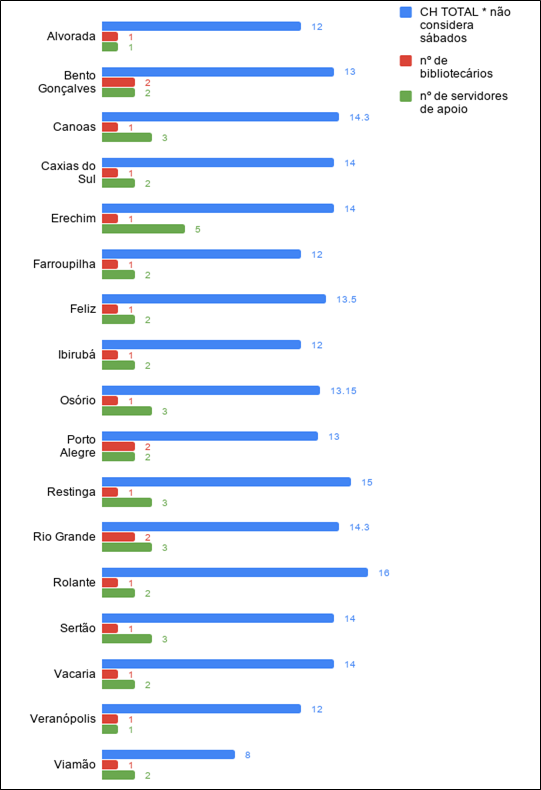 (Fonte: SIBIFRS,2018)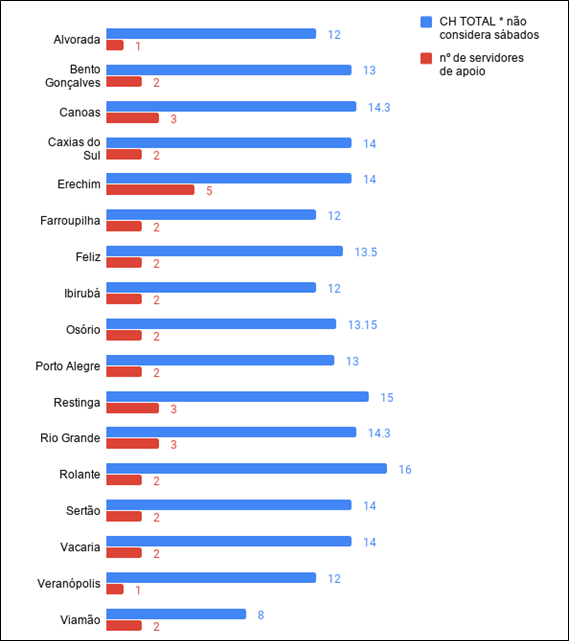 Gráfico 2 - Expediente versus servidores de apoio(Fonte: SIBIFRS,2018)        	Dividindo as bibliotecas em dois grupos, nos quais: a) com expediente de até 12h ininterruptas e b) com expediente superior à 12h ininterruptas, se faz um cálculo de servidores de apoio que supririam essas bibliotecas em para: a) de dois a três servidores de apoio e b) de três a quatro servidores de apoio.        	Por servidores de apoio para este documento considerou-se: auxiliares de biblioteca, auxiliares de administração, assistentes em administração, estagiários, bolsistas e outros cargos que não sejam de bibliotecário, lotados na biblioteca.Cabe salientar que se necessita de um quadro de servidores estável, com o qual se possa contar permanentemente nas bibliotecas.  Assim ressalta-se que, considera-se estagiários e bolsistas como servidores de apoio neste momento, mas a rotatividade nessas funções causa prejuízo à prestação de um serviço de qualidade por parte das bibliotecas. Considerando os dois grupos, pode-se classificá-los em três categorias: ideal, no limite e com déficit:IDEAL: Canoas, Erechim, Feliz, Rio Grande e Restinga.NO LIMITE: Farroupilha, Viamão.DÉFICIT: Alvorada, Bento Gonçalves, Caxias do Sul, Ibirubá, Osório, Porto Alegre, Rolante, Sertão, Vacaria e Veranópolis.6.4.2 Estrutura física e organização         	Bibliotecas são setores institucionais que possuem sua estrutura física e organização diferenciadas por possuírem áreas distintas conceituadas na literatura diversa como: área de armazenamento, área de atividade e área administrativa.        	A área de armazenamento se restringe ao acervo. A área de atividade inclui o Setor de Circulação e Referência e salas de estudos. A área administrativa inclui o Setor de Processos Técnicos e Coordenação.As bibliotecas que integram o SIBIFRS dividem-se em dois tipos conforme sua estrutura física e organização: sala única e departamentalizada. As bibliotecas organizadas em sala única possuem, em média, pouco mais de 60 m²; já, as departamentalizadas, podem chegar a mais de 500 m². Algumas bibliotecas departamentalizadas possuem as áreas de armazenamento, atividade e administrativa reunidas, mas distintas, o que permitem se enquadrarem nessa classificação.São funções destas áreas: ÁREA DE ARMAZENAMENTO: área de acervo.ACERVO: considerada a maior área da biblioteca, possui função de armazenar por área do conhecimento todas as bibliografias que atendem aos cursos da Instituição. Seu mobiliário se resume a estantes faces duplas, que segundo legislação vigente devem possuir corredores de, no mínimo, 90 cm, e, no máximo, 120 cm, tendo em vista a acessibilidade. Neste espaço, fatores como iluminação, temperatura e umidade adequadas influenciam na qualidade e durabilidade do material armazenado. ÁREA DE ATIVIDADE: inclui a circulação e salas de estudo.CIRCULAÇÃO E REFERÊNCIA: considerado como um setor estratégico da biblioteca, pois trata diretamente com o usuário. Possui como funções: empréstimos, devoluções, reservas, coleta de dados estatísticos, recebimento, negociação e emissão de multas, localização de bibliografias, guarda de material bibliográfico, entre outras atividades correlatas. Neste setor pode haver áreas de guarda-volumes e serviço de empréstimo de computadores para pesquisa. Geralmente está próximo ao acervo, área destinada a estudos e saída da biblioteca. Como mobiliário e equipamentos mínimos necessários temos: balcão e/ou mesa de atendimento, computadores, impressoras, leitores óticos, entre outros.ÁREA DE ESTUDOS: destinada a estudos in loco é contabilizada em censo escolar por seu número de assentos disponibilizados. Em alguns documentos do MEC considera-se que este local deve ter assentos para 5% do total de alunos matriculado na Instituição. Nesta área pode ter mesas de estudo coletivas, individuais ou, ainda, salas de estudos para grupos reduzidos (até cinco alunos).ÁREA ADMINISTRATIVA: inclui setores específicos como: processos técnicos, seleção e aquisição (quando houver) e coordenação. PROCESSOS TÉCNICOS: considerado um setor administrativo da biblioteca, deve ser localizado próximo ao acervo e coordenação, sendo afastado da saída. Neste local ocorre o recebimento de material bibliográfico por compra e/ou doação, sua catalogação, classificação, indexação e registro em sistema informatizado, padronização de entradas de autoridades no catálogo. As atividades inerentes ao processamento técnico são tarefas específicas do profissional bibliotecário e, por se tratarem de atividades intelectuais e que exigem alta concentração, não devem ser efetuadas no Setor de Circulação e Referência. A qualidade deste serviço influencia diretamente no catálogo público. Em avaliações externas, a qualidade deste serviço é determinante para a qualificação institucional. Neste setor, ainda é feito o preparo do material bibliográfico para empréstimo. A tabulação de dados estatísticos, negociação de multas e outros serviços administrativos solicitados pela coordenação também podem ser executados por este setor.COORDENAÇÃO: considerado um setor administrative, executa funções de planejamento, organização e controle de recursos humanos, financeiros, materiais e informacionais da biblioteca. Elabora projetos, produção e revisão manuais, elabora plano de ação do setor, relatórios administrativos e anuais, gerencia processos de aquisição e processamento técnico, atuando na revisão do material antes de encaminhamento para o preparo, além de outras atividades correlatas.       	Durante os estudos para a criação do Regimento Interno do SIBIFRS, as bibliotecas foram avaliadas e enquadradas segundo sua estrutura administrativa e seus setores específicos, quando existentes, da seguinte forma:IDEAIS: Coordenação, Setor de Seleção e Aquisição, Setor de Processos Técnicos, Setor de Circulação e Referência e Setor de Periódicos e Multimeios.INTERMEDIÁRIAS: Coordenação, Setor de Processos Técnicos, Setor de Circulação e Referência.BÁSICAS: Setor de Processos Técnicos, Setor de Circulação e Referência.Em consulta às 17 Bibliotecas que integram o SIBIFRS para elaboração deste documento, durante o ano de 2018, a Coordenação-geral obteve o seguinte retorno: - somente três das Bibliotecas possuem estrutura física de Coordenação;- somente 11 das Bibliotecas possuem estrutura física de Processos Técnicos;- todas as 17 bibliotecas possuem estrutura mínima de Circulação e Referência.Diante desse retorno é possível enquadrar as bibliotecas segundo seus setores, como: INTERMEDIÁRIAS: Ibirubá, Porto Alegre e Rio Grande. BÁSICAS: Bento Gonçalves, Canoas, Caxias do Sul, Erechim, Farroupilha, Osório, Restinga e Sertão. ABAIXO DO BÁSICO: Alvorada, Feliz, Rolante, Vacaria, Veranópolis e Viamão.  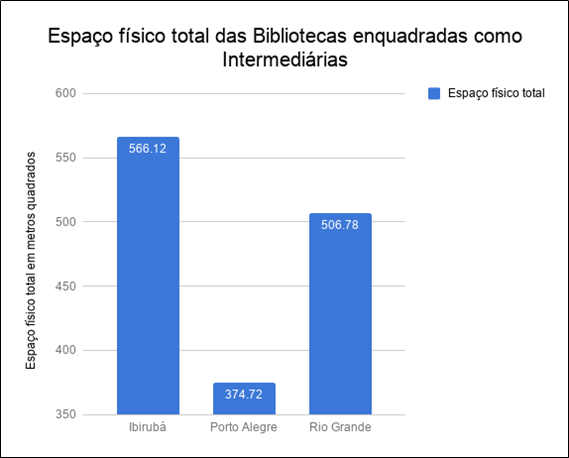 Gráfico 3 - Espaço físico total das bibliotecas enquadradas como intermediárias(Fonte: SIBIFRS,2018)Gráfico 4 - Estrutura administrativa das bibliotecas enquadradas como intermediárias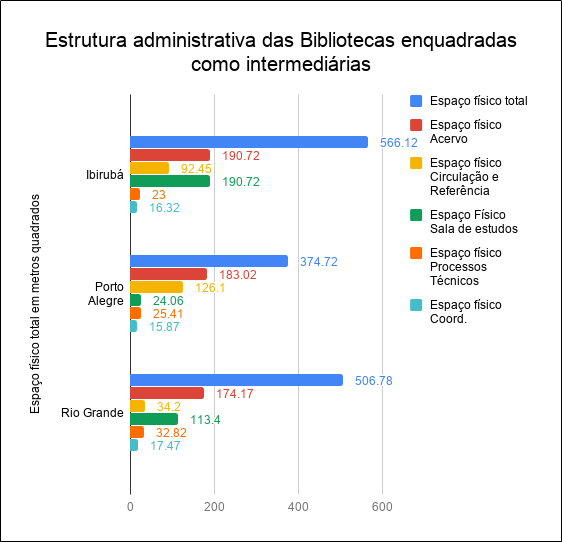 (Fonte: SIBIFRS,2018)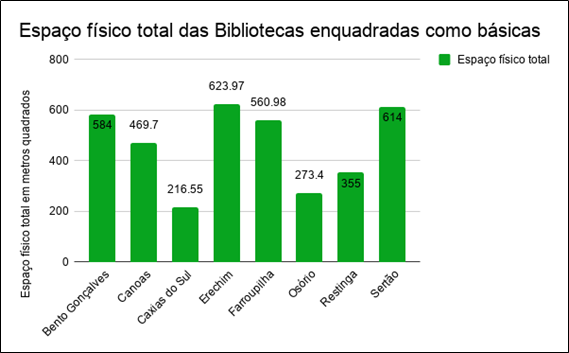 Gráfico 5 - Espaço físico total das bibliotecas enquadradas como básicas(Fonte: SIBIFRS,2018)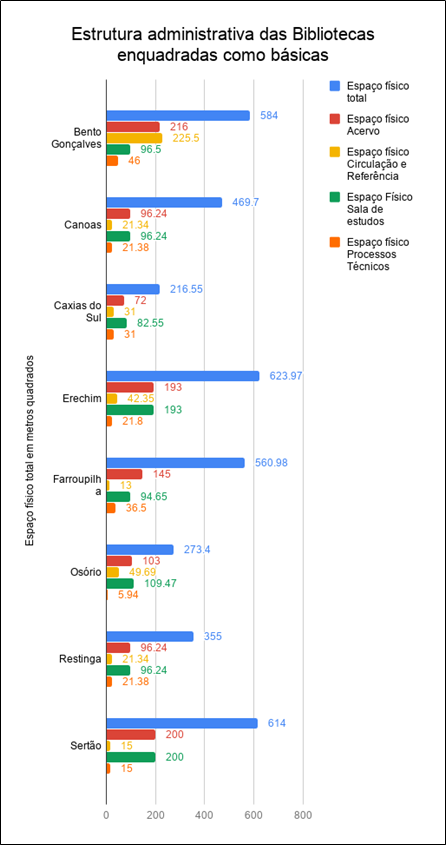 Gráfico 6 - Estrutura administrativa das bibliotecas enquadradas como básicas(Fonte: SIBIFRS,2018)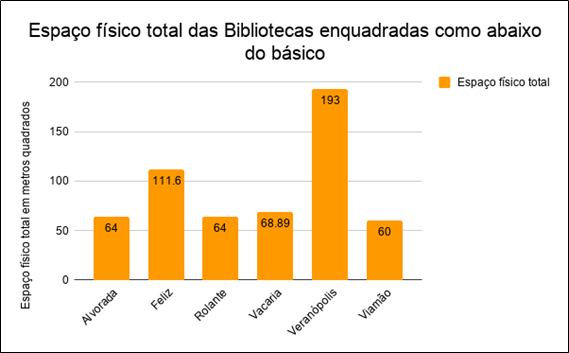 Gráfico 7 - Espaço físico total das bibliotecas enquadradas como abaixo do básico(Fonte: SIBIFRS,2018)6.4.3. ACERVO        	Tratando-se de estrutura física, a área considerada de armazenamento é uma das maiores áreas das bibliotecas. Considerado o coração da biblioteca, merece atenção especial por influenciar notas favoráveis à aprovação e recredenciamento dos cursos do IFRS.        	Segundo o novo instrumento de avaliação dos cursos, os acervos novos podem ser híbridos, ou seja, parte físico, parte virtual. No entanto, a biblioteca não pode desconsiderar o seu acervo físico, devendo sempre considerar as mais variadas necessidades dos seus usuários. A biblioteca precisa ser um espaço inclusivo e não delimitante, dando oportunidades de acesso informacional das mais variadas formas, considerando a individualidade dos usuários. Além disso, sabemos das flutuações que sofrem nossos orçamentos e, portanto, precisamos ter acervo físico para atender nosso público, caso haja a interrupção das assinaturas de acervo digital.Gráfico 8- Relação de títulos e exemplares no acervo geral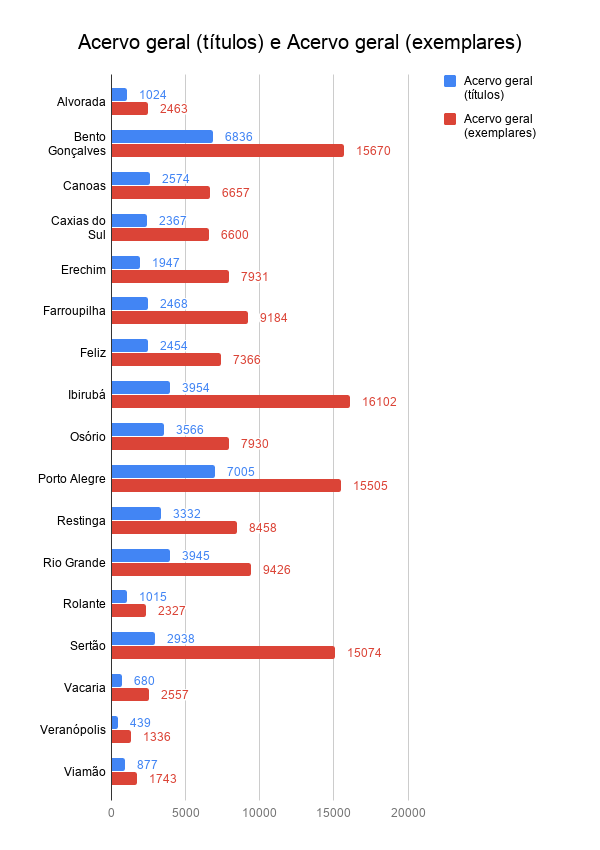 (Fonte: SIBIFRS,2018)Nesse momento, as bibliotecas que integram o SIBIFRS possuem somente acervo físico. Estudos dentro do sistema, iniciados em comissão começam a ser feitos para tornar os acervos do SIBIFRS híbridos, através de assinatura de bibliotecas virtuais.Para compreender a importância desse espaço dentro das bibliotecas, vale algumas considerações:●   1 estante face dupla (FD) possui em média 0,95 comprimento. x 0,55 profunidade. x 1,70 de altura.;●   	1 estante FD possui até 10 prateleiras;●   	1 prateleira comporta em média 25 livros, respeitando o percentual de 75% do preenchimento da estante;●   	1 FD ocupa 2,0 metros quadrados de área, incluindo a área de corredor médio;●   	pela NBR 9050, os corredores entre estantes devem possuir entre 0,90 a 1,20 devido à acessibilidade. 	Diante desses dados, segue o diagnóstico levantado sobre as bibliotecas, de forma amostral, referente a seus acervos:Avaliação mediante acervo:A capacidade máxima foi calculada pelo número de prateleiras vezes 25 unidades de livros por prateleira.O déficit de prateleiras foi calculado pela diferença entre capacidade máxima e quantidade de exemplares em acervo.Quadro 96 - Cálculo de déficit ou superávit de estantes ou prateleiras.(Fonte: SIBIFRS,2018)Avaliação mediante área de acervo:        	A área líquida de acervo é o resultado da área bruta menos 40% reservados para circulação, mesas e assentos no interior da área de acervo.        	A área de acervo ideal líquida é o número de estantes FD existentes hoje em acervo vezes a área ocupada por uma estante, considerando seu espaço de circulação.Quadro 97 - Avaliação mediante área de acervo.(Fonte: SIBIFRS,2018)Quadro 98 - Relação entre necessidades do acervo e a área existente para expansão.(Fonte: SIBIFRS,2018)6.4.4. Ações propostas pelo SIBIFRS na vigência do PDI 2019-2023 Diante do panorama das bibliotecas que integram o SIBIFRS no ano de 2018 é possível elencar suas principais demandas e necessidades para o quadriênio de 2019 a 2023. Cabe ressaltar a evolução na organização desse grupo que cresceu muito desde o quadriênio anterior, graças ao empenho e dedicação de seus bibliotecários. Avançou-se muito, mas tem-se a consciência de que a jornada é longa, se comparado a outros IFRS. Para tanto, são ações propostas para a vigência deste documento:manutenção de pregão específico conforme IN vigente, para aquisições de acervo bibliográfico para as bibliotecas que integram o SIBIFRS;implementar maior participação do SIBIFRS em pregões para material de divulgação institucional, promovendo assim a consolidação da marca além de participação em pregões que visem à aquisição de equipamentos e mobiliários específicos às bibliotecas;implementar assinatura de Biblioteca Virtual, bem como a assinatura de normas técnicas on-line;manutenção do sistema de gerenciamento de bibliotecas Pergamum;consolidação da Coordenação-geral do SIBIFRS, através de visitas in loco, preferencialmente, acompanhada de membro (s) da equipe gestora da PROEN;consolidação de documentos normativos específicos das bibliotecas;prever a criação de cargos e funções gratificadas para Coordenação-geral do SIBIFRS, bem como coordenações de bibliotecas nos campi;consolidação das comissões temáticas e permanentes, dando maior autonomia aos coordenadores de comissões para convocar encontros;ampliação do quadro de servidores em bibliotecas, visando à equiparação das equipes;equiparação e consolidação das estruturas administrativas nas bibliotecas, buscando alcançar os enquadramentos ideais e intermediários através de ações de infraestrutura e ampliação de espaços.   	6.5 Projeto de Acervo AcadêmicoO acervo acadêmico é o conjunto de documentos produzidos e recebidos por instituições públicos ou privadas que ofertam educação superior, pertencentes ao sistema federal de ensino, referente à vida acadêmica dos estudantes e necessário para comprovar seus estudos.  As IESs devem manter permanentemente organizado e em condições adequadas de conservação, fácil acesso e pronta consulta todo o acervo acadêmico sob sua guarda.Nesse sentido deverá a administração promover um conjunto de ações que objetivam consolidar um projeto de acervo acadêmico em meio digital que visem atender ao estabelecido na Portaria nº 315, de 04 de abril de 2018 e as seguintes diretrizes:- a garantia da integridade e a autenticidade de todas as informações contidas nos documentos originais;- manter sob guarda e custódia do IFRS os documentos referentes às informações acadêmicas, conforme especificações contidas no Código de Classificação de Documentos de Arquivo Relativos às Atividades-Fim das Instituições Federais de Ensino Superior e na Tabela de Temporalidade e Destinação de Documentos de Arquivo Relativos às Atividades-Fim das Instituições Federais de Ensino Superior, aprovados pela Portaria AN/MJ nº 92, de 23 de setembro de 2011, e suas eventuais alterações;- respeitar e obedecer os prazos de guarda e destinações finais e observações neles previstos;- manter o acervo organizado e em condições adequadas de conservação, fácil acesso e pronta consulta;- possibilitar a averiguação, a qualquer tempo, pelos órgãos e agentes públicos, para fins de regulação, avaliação, supervisão e nas ações de monitoramento;- sua sujeição à avaliação institucional a adequada observância às normas previstas na Portaria nº 315, de 2018.O projeto deverá ter a participação de representantes de todas as áreas envolvidas no processo, tais como ensino, pesquisa, extensão, TI e administrativa, devendo ser desenvolvido sob coordenação da PRODI, que deverá compor grupo de trabalho com o objetivo de montar o projeto de acervo acadêmico com base nas diretrizes estabelecidas. O projeto deverá ser desenvolvido e executado até abril de 2020, com início dos trabalhos no primeiro trimestre de 2019. O projeto contemplará os seguintes aspectos:- calendário e cronograma de atividades.- organização dos fluxos de trabalho;- organização de metodologia para registro de novos alunos no sistema de forma digitalizada;- plano de desenvolvimento de atividades para digitalização do acervo acadêmico existente;- definição da forma de execução dos trabalhos se interna ou terceirizada, tendo em vista a relação custo-benefício;- elaboração de manual do acervo acadêmico.CAPÍTULO 7ORGANIZAÇÃO E GESTÃO DE PESSOALA gestão de pessoas ocupa posição estratégica na concepção de gestão de uma instituição, pois o resultado só é atingido através da atuação humana. As pessoas são os agentes do desenvolvimento, dessa forma, é fundamental melhorar as condições de trabalho, investir na capacitação e qualificação dos servidores, bem como na melhoria da saúde e da qualidade de vida. Consequentemente, proporcionando melhor atendimento ao cidadão, buscando a eficiência na utilização dos recursos disponíveis de maneira eficaz e com efetividade. A DGP busca desenvolver ações que possam contribuir com o aprimoramento das competências do servidor público para atuar, promover e proporcionar o desenvolvimento de trabalhos com qualidade, atendendo às demandas e propiciando um diferencial no serviço prestado à sociedade no âmbito da Rede de Educação Profissional e Tecnológica.Neste capítulo busca-se apresentar o cenário do PDI 2014-2018 e a projeção para o próximo período 2019-2023. Dentre os objetivos estratégicos definidos no Mapa Estratégico, este capítulo foca os atendimentos dos objetivos: PC3 Promover a capacitação/qualificação dos servidores com foco nos objetivos estratégicos institucionais; PC4- promover e incentivar a qualidade de vida dos servidores. Além desses objetivos, é importante destacar o objetivo estratégico: O1 – Fomentar infraestrutura adequada a todas as unidades do IFRS, pois a projeção de infraestrutura precisa necessariamente acompanhar a projeção em relação ao dimensionamento do corpo docente e dos técnicos em educação. 7.1 Professores do IFRS	Para compor o atual cenário acerca do perfil dos docentes do IFRS, faz-se necessário revisitar as metas estabelecidas pelo PDI 2014-2018, analisando suas projeções, revelando parte da história institucional, para então trazer luz ao que se propõe ao futuro dos próximos quatro anos do IFRS. Nesse sentido, as informações serão divididas da seguinte maneira: Resultado das Metas do PDI 2014-2018; Organização de Normas e Implicações no Quadro de Professores do IFRS; Cenários do Quadro de Pessoal para 2019-2023; Seleção, Desenvolvimento na Carreira Docente e Formação Acadêmica; Proposta de Metas - PDI 2019-2023. 7.1.1 Resultado das Metas do PDI 2014-2018	Em linhas gerais, o PDI 2014-2018 traz poucos elementos dos objetivos institucionais acerca de Gestão de Pessoas. Logo, serão poucas as análises aqui realizadas pela ausência de subsídios e de proposições que suscitam discussão. A falta de indicadores objetivos já indica a necessidade de inclusão no PDI 2019-2013 de metas e resultados claras a serem avaliados e alcançados em seu período de vigência.	No PDI 2014-2018, o único objetivo constante sobre o pessoal docente é o aumento de seu quadro até o limite previsto na legislação vigente. Pretendia-se atingir o número de 1.280 professores no IFRS em 2018, sendo que o então vigente Decreto nº 7.312/2010 não autorizava a contratação de pessoal docente no quantitativo projetado. Mesmo após a ampliação do BPEq, sancionada pelo Decreto nº 8.259/2014 e pela Portaria Interministerial MEC/MPDG nº 60/2018, o número está abaixo do pretendido pelo PDI 2014-2018. Neste momento, o IFRS dispõe de 1.185 códigos de vaga docente, sendo 1.091 providos e 94 aguardando provimento. Assim, pode-se afirmar que o objetivo em se chegar aos 1.280 docentes em 2018 não será atingido, justificado pela insuficiência do BPEq, cuja competência reside ao MEC e ao MDPG em ampliá-lo. Quadro 99 - Resultado do Planejamento de Ampliação do Quadro de Pessoal Docente7.1.2 Organização de Normas e Implicações no Quadro de Professores do IFRSPara melhor esclarecer a organização de normas será realizado um resgate da legislação acerca BPEq e da organização da tipologia das unidades do IFRS. Parece oportuno todos esses esclarecimentos para que se possa situar a problemática e realizar de maneira precisa a construção de objetivos institucionais para 2019 a 2023.O Decreto nº 7.312/2010 institui em cada IF, como instrumento de gestão de pessoal, o BPEq. Esse instrumento traz avanços na estruturação do quadro de pessoal da rede federal, possibilitando às autarquias autonomia para realização de concurso público sem a necessidade de autorização do MEC, desde que exista disponibilidade orçamentária para sua realização. A disponibilidade orçamentária é calculada em cada instituição a partir do número de professores efetivos, bem como de seu regime de trabalho em fatores estabelecidos inicialmente pelo Decreto nº 7.312/2010. Contabilizam também para o BPEq os professores substitutos, visitantes e visitantes estrangeiros, em percentual fixado em 20% do quantitativo de professores efetivos em cada IF. Logo, é necessário levar em consideração que, do total do BPEq, deve ser destinado uma parcela para a contratação de professor por tempo determinado. Segue abaixo a organização das principais premissas acerca do BPEq. Quadro 100 - Premissas do BPEqPara que se entenda a estrutura do BPEq explica-se a elaboração do cálculo para sua composição. Em uma instituição hipotética, há 10 professores em regime de 20 horas semanais, 30 professores em regime de 40 horas semanais e 500 professores com regime de 40 horas semanais com dedicação exclusiva. Para compor o BPEq deve-se multiplicar o total de professores pelo fator correspondente ao regime de trabalho previsto, inicialmente, no Decreto nº 7.312/2010. No caso em tela, deve-se multiplicar 10 por 0,65, 30 por 1,00 e 500 por 1,62. Por fim, devem ser somados os resultados encontrados das multiplicações. No quadro 7.3 pode ser verificada as operações realizadas.  Quadro 101 - Cálculo do BPEq	A ocupação do BPEq pelas instituições não poderá ser superior ao BPEq previsto por dispositivo legal. No exemplo mostrado no Quadro 103, do BPEq de 900,00 previsto, está ocupado 846,50. Ou seja, a instituição está dentro da previsão de contratação de pessoal docente e ainda poderá realizar novos provimentos para preencher 53,50 do BPEq remanescente. Após realizada essa explicação, serão revelados outros dispositivos legais que alteram o Decreto n 7.312/2010, bem como suas implicações para o BPEq do IFRS.	Com a sanção do Decreto nº 8.259/2014 ocorre uma série de alterações dos dispositivos do Decreto nº 7.312/2010. São estas as principais alterações realizadas:I. O BPEq do IFRS passa de 721,38 para 1.925,22;II. Os fatores para fins de cálculo de professor-equivalente são alterados:Cada professor efetivo e substituto em regime de 20 horas semanais soma ao BPEq o fator de 0,65;Cada professor efetivo e substituto em regime de 40 horas semanais soma ao BPEq o fator de 1,00;Cada professor efetivo em 40 horas semanais em dedicação exclusiva soma ao BPEq o fator de 1,59. III. Mudança na forma de alteração do BPEq conforme o artigo 6º:§2º Os quantitativos referidos no Anexo poderão ser alterados, em ato conjunto dos Ministros de Estado do Planejamento, Orçamento e Gestão e da Educação, para a correção de erros materiais, ajustes decorrentes da expansão do banco de professor-equivalente dos institutos federais ou alteração dos fatores de que tratam os incisos do caput do artigo 2º, sempre que a remuneração do cargo efetivo dos Professores do Magistério do Ensino Básico, Técnico e Tecnológico for alterada de forma não linear. A partir do novo dispositivo previsto no §2º, artigo 6º, do Decreto nº 8.259/2014, o BPEq passa ser atualizado por portaria interministerial entre MEC e MPDG. A última portaria de atualização foi publicada em 4 de abril de 2018, Portaria Interministerial MEC/MPDG nº 60/2018. Lista-se os números atuais BPEq do IFRS, bem como dos fatores dos regimes de trabalho: Quadro 102 - Banco de Professor-equivalente do Ensino Básico, Técnico e Tecnológico Quadro 103 - Fatores do Regime de Trabalho DocenteExplicada a situação do BPEq, que tem como finalidade conceder autonomia às instituições e ao mesmo tempo controlar o orçamento destinado às despesas de pessoal, cabe explicar o problema dos códigos de vaga. Para que se possa realizar a nomeação de servidor público, faz-se necessário, além da disponibilidade do BPEq, a existência de código de vaga livre para o provimento. O que ocorre é que não há necessariamente uma descentralização por parte do MEC de códigos de vaga em número proporcional á ocupação total do BPEq. Por exemplo, na última descentralização de códigos de vaga do MEC para o IFRS, em decorrência da publicação da portaria MEC nº 447/2018, o IFRS recebeu 76 códigos de vaga livre de professor EBTT. Para fins de cálculo, o Decreto nº 7.312/2010, no § 3º, do artigo 2º, estipula que todos os códigos de vaga desocupados assumem o valor máximo (1,56) para o BPEq - professor 40 horas dedicação exclusiva. A situação atual do IFRS em relação aos códigos de vaga e o BPEq está demonstrada no quadro 106.Quadro 104 - Situação do Quadro Permanente em relação ao BPEq	Veja que os 1.185 códigos de vaga existentes no IFRS, livres ou providos, totalizam a ocupação de 1.811,82 do BPEq. Como o atual BPEq do IFRS é 1.833,02 resta uma diferença de 21,2, que, em tese, pode ser destinado à descentralização de 13 códigos de vaga do MEC para o IFRS, ou, ainda, pode ser destinado a eventuais trocas do regime de trabalho docente, conforme prevê a Lei nº 12.772/2012. Pelo entendimento dado ao tema pelo MEC, pode-se afirmar que o IFRS dispõe de praticamente a totalidade de seu BPEq na forma de códigos de vaga. Todavia, ainda há um problema em relação ao disposto na Portaria MEC nº 246/2016 que determina a tipologia das unidades da Rede Federal.	A Portaria MEC nº 246/2016 estabelece o quantitativo de servidores em cada unidade de todas as instituições da Rede Federal. A título de descrição, os campi Alvorada, Canoas, Caxias do Sul, Erechim, Farroupilha, Feliz, Ibirubá, Osório, Restinga, Rolante, Vacaria e Viamão estão previstos com 70 professores; os campi Porto Alegre, Sertão e Rio Grande estão previstos com 90 professores; o Campus Bento Gonçalves está previsto com 150 professores; o Campus avançado Veranópolis está previsto com 20 professores. Se somado o número de professores previstos pela portaria em todos os campi, são necessários 1.280 docentes, totalizando BPEq de 1996,8 de quadro de pessoal permanente. Se comparado ao atual BPEq (1833,02), fica cristalina a insuficiência do BPEq para atender a todas as unidades. Quadro 105 - Situação da Portaria MEC nº 246/2016 em relação ao atual BPEq* A Lei nº 8.745/1993 define no artigo 2º, § 2º, que “não poderá ultrapassar 20% (vinte por cento) do total de docentes efetivos em exercício na instituição federal de ensino”. Assim, o total de professores não pode ultrapassar o total de 20% do quadro efetivo, deduzidos eventualmente os códigos de vaga livres. No caso em tela, o total de professores substitutos não pode ser maior que 218 (20%), tendo em vista o número de 1.091 (100%) professores efetivos independentemente do BPEq.	Como mecanismo possível para se realizar a correção do BPEq em relação ao disposto na Portaria MEC nº 246/2016, a Portaria Interministerial MEC/MDPG nº 109/2017 disciplina o estudo necessário a ampliação do BPEq em consonância com a LDO e a LOA dos respectivos anos correntes. Através de uma série de indicadores, entre eles - relação professor-aluno, cursos novos e não-integralizados, carga horária docente (Portaria MEC nº 17/2016), esforço de curso, entre outros, o MEC analisa as instituições que fazem jus a eventual ampliação do BPEq e encaminha proposta ao MDPG. Cabe ao último a análise de disponibilidade orçamentária para atender às demandas realizadas pelo primeiro. Quadro 106 - Esquema sobre o funcionamento da Portaria MEC/MDPG nº 109/20177.1.3 Cenários do Quadro de Pessoal para 2019-2023	Após discorrer acerca do BPEq, da organização dos códigos de vaga e da tipologia das unidades do IFRS, é necessário elaborar um cenário possível, dentro do problema existente no quadro de pessoal docente. A diretriz principal que fundamentará a proposição está contida no artigo 5º, da Portaria MEC nº 246/2016:Artigo 5º - Para os cargos efetivos de Técnico-Administrativos em Educação e Professores do Ensino Básico, Técnico e Tecnológico será permitido à instituição alterar aos quantitativos de cargos das unidades previstos no Anexo III, mediante autorização do Conselho Superior, respeitando o quantitativo geral e considerando a política de interiorização da oferta de vagas, garantindo o mínimo de oitenta por cento de cargos previstos no modelo em cada unidade.	Antes de trazer à luz a proposta do quadro pessoal para 2019-2023, será necessário identificar uma série de problemas relacionados ao que, antes da publicação da portaria MEC nº 246/2016, existia no IFRS. Ora, antes da portaria existia uma instituição em funcionamento, que não estava adequada ao que o MEC pretendia quanto política da Rede Federal! Logo, algumas distorções da tipologia das unidades são decorrentes de uma história institucional que precisa ser contada. Quadro 107 - Problemas ocasionados ao IFRS pela Portaria MEC nº 246/2016	Expostos os problemas iniciais em relação à adequação do IFRS à Portaria MEC nº 246/2016, compreende-se a situação histórica em termos quantitativos de pessoal docente existente nos campi em 2018. A partir disso, no quadro abaixo, traça-se o número de professores por unidade na série histórica de 2016 a 2018 diante da Portaria MEC nº 246/2016 e o que se pretende de 2019 até 2023.Quadro 108 - Relação do Quantitativo de Professores por Campus* Número de professores realizado a partir da estimativa de provimentos até o término de 2018.Quadro 109 - Relação do BPEq ocupado por Campus.* A projeção considera todos os professores em regime de 40 horas com dedicação exclusiva.	Demonstrado o quadro geral das unidades do IFRS em relação à Portaria MEC nº 246/2016 e a projeção realizada até 2023, agora serão explicitados os cenários possíveis acerca do Campus Avançado, dos Campi da Fase III, do Campi da Fase II e dos Campi Preexistentes. Quadro 110 - Cenários do Campus avançado VeranópolisQuadro 111 - Cenários dos Campi PreexistentesQuadro 112 - Cenários dos Campi da Fase IIIQuadro 113 - Cenários dos Campi da Fase II7.1.4 Seleção, Desenvolvimento na Carreira Docente e Formação Acadêmica	Os professores do IFRS são selecionados através de concurso público, nos casos de professores do quadro efetivo nos termos da Lei nº 8.112/1990, ou seleção pública, nos casos de professores substitutos nos termos da Lei nº 8.745/1993. Nas seleções da Instituição, conforme as normas relativas à contratação de servidores públicos, são realizadas provas de conhecimentos teóricos, práticos (provas didáticas) e provas de títulos, em que a experiência é considerada como um dos critérios de pontuação. Cada edital de concurso público de provas e títulos possui critérios diferenciados e cada área possui especificidades definidas nesses documentos.A carreira do Magistério do Ensino Básico, Técnico e Tecnológico está estruturada pelas Leis nº 11.784/2008 e Lei nº 12.772/2012. O desenvolvimento na carreira, ocorre mediante progressão funcional e promoção. O CONSUP do IFRS, através da Resolução nº 098A/2013, estabeleceu o Regulamento da Progressão e Promoção Docente no IFRS. O CONSUP do IFRS, através da Resolução nº 82/2011 e a Portaria MEC nº 17/2016 regulamentam as Atividades Docentes do IFRS, estabelecendo critérios para o regime de trabalho; o plano de trabalho docente; as atividades de ensino, pesquisa e extensão; além das atividades de administração e capacitação. O IFRS possui política de capacitação de seus servidores prevista no Programa de Capacitação dos Servidores aprovado pela Resolução CONSUP nº 114/2014. Existe uma série de ações realizadas aos professores de forma a garantir o aumento da qualificação e da escolaridade:eventos de capacitação;oferta de cursos in company;capacitações isoladas;licença-capacitação;bolsa de estudos;afastamento para cursos de pós-graduação stricto sensu.	Todavia, o IFRS ainda precisa avançar nos seguintes temas: formação pedagógica em nível de licenciatura ou pós-graduação em conformidade da IN do IFRS nº 01/2015; elaborar Programa de Recepção de Docentes em conformidade com o artigo 24, da Lei nº 12.772/2012; elevar o número de doutores.	Para garantir a possibilidade da formação pedagógica dos professores do IFRS, faz-se necessária a oferta de curso, em nível de graduação e pós-graduação, em condições de acesso para todos. Como diretriz, o IFRS deverá elaborar curso, em modalidade EAD, para que se possa cursar em qualquer localidade. Por se tratar de uma necessidade que pode ser suprida em cinco anos, sugere-se, como forma de angariar formas de execução, a contratação de professores visitantes. Para tanto, é necessária a regulamentação da admissão de professores visitantes e professores visitantes estrangeiros.	Em relação ao Programa de Recepção de Docentes, atualmente o IFRS já faz de forma isolada o acolhimento dos novos professores em atividades realizadas por iniciativa dos campi. Quanto a atingir esse objetivo, talvez seja suficiente a formalização e organização de um programa unificado e institucionalizado das diversas ações já realizadas pelas unidades.	A elevação do número de professores doutores é uma ação importante e necessária no aumento da escolaridade e na qualificação das atividades realizadas no ensino, na pesquisa e na extensão. No quadro 116 pode-se verificar a situação atual e o que se pretende quanto ao tema para os anos 2019 a 2023.  Quadro 114 - Projeção do aumento de escolaridade dos professores do IFRS* Os valores utilizados foram dos professores providos até 01/08/2018 retirados do SIGRH.7.1.5 Proposta de Metas - PDI 2019-2023	Para organizar o que se pretende realizar no IFRS no período de 2019 e 2023 faz-se uma separação entre Metas Institucionais e Metas Políticas. As Metas Institucionais são os objetivos de competência do IFRS, sem necessidade de atos administrativos de outros órgãos (MEC, MDPG, AGU, CGU, TCU, outros). Ou seja, havendo esforços do IFRS, os objetivos podem ser alcançados sem a dependência de outras instituições. As Metas Políticas são os objetivos que o IFRS pretende realizar, mas estão fora de sua competência. São as ações elencadas como importantes, mas dependem dos atos administrativos de outros órgãos.São Metas Institucionais:garantir 80% do quadro de pessoal docente previsto na Portaria MEC nº 246/2016 de todas as unidades do IFRS;definir o dimensionamento quantitativo dos campi em relação ao quadro previsto pela Portaria MEC nº 246/2016;adequar a Resolução nº 82/2011 a Portaria MEC nº 17/2016 acerca das atividades docentes no IFRS;padronizar os planos de trabalho docente em todos os campi do IFRS;estabelecer normativa acerca da contratação de professor visitante e professor visitante estrangeiro;elevar a formação pedagógica em nível de licenciatura ou pós-graduação em conformidade da IN IFRS nº 01/2015, em, no mínimo, 80% do quadro de professores do IFRS;elaborar Programa de Recepção de Docentes em conformidade com artigo 24, da Lei nº 12.772/2012;elevar o número de doutores, em, no mínimo, 70% do quadro de professores do IFRS;elaborar orientação que vise a padronização das áreas acadêmicas no IFRS.São Metas Políticas:pleitear a alteração do BPEq junto ao MEC, para que se viabilize a implementação integral da Portaria MEC nº 246/2016;solicitar a alteração da tipologia do Campus avançado Veranópolis através do pedido de modificação da Portaria MEC nº 246/2016;solicitar a alteração da tipologia dos campi Porto Alegre, Sertão e Rio Grande através do pedido de modificação da Portaria MEC nº 246/2016;solicitar a alteração da tipologia dos campi com potencialidade para um tamanho maior que o previsto na Portaria MEC nº 246/2016.7.2 Técnico Administrativo em EducaçãoInicialmente será apresentado o atual cenário acerca do perfil dos servidores técnico-administrativos em educação do IFRS, análogo ao realizado no título 7.1. Avaliar-se-á as metas estabelecidas pelo PDI 2014-2018, analisando suas projeções, para se propor o futuro dos próximos quatro anos do IFRS. Nesse sentido, as informações serão divididas da seguinte maneira: Resultado das Metas do PDI 2014-2018; Organização de Normas e Implicações no Quadro de Referência de Servidores Técnico-administrativos em Educação do IFRS; Cenários do Quadro de Pessoal para 2019-2023; Seleção e Formação Acadêmica; PDIPCCTAE; Proposta de Metas e Objetivos Políticos - PDI 2019-2023. 7.2.1 Resultado das Metas do PDI 2014-2018Em linhas gerais, o PDI 2014-2018 traz poucos elementos dos objetivos institucionais acerca de Gestão de Pessoas. Logo serão poucas as análises aqui realizadas pela ausência de subsídios e de proposições que suscitam discussão. Essa lacuna dificulta a compreensão do período sobre a matéria de pessoal, por vezes dando a impressão de que a Instituição pouco interessou-se pelo tema ou que não realizou esforços para a implementação de ações nesse sentido. A falta de indicadores objetivos já indica a necessidade de inclusão no PDI 2019-2013 de metas e resultados claros a serem avaliados e alcançados em seu período de vigência.	No PDI 2014-2018, o único objetivo constante sobre os servidores TAEs é a expansão do quadro. Pretendia-se atingir o número de 997 TAEs no IFRS em 2018, situação que o então vigente Decreto nº 7.311/2010 não autorizava a contratação de pessoal TAE nesse quantitativo. Com a ampliação do QRSTAE sancionada pela Portaria Interministerial MEC/MDPG nº 161/2014 e pela Portaria Interministerial MEC/MPDG nº 61/2018, a disponibilidade de admissão supera o pretendido pelo PDI 2014-2018. Todavia, o resultado evidenciado não satisfaz a meta proposta. A justificativa pelo resultado apresentado reside na descentralização insuficiente de códigos de vaga de cargos estratégicos ao IFRS, cuja competência reside ao MEC.  Quadro 115 - Avaliação dos resultados do PDI 2014-20187.2.2 Organização de Normas e Implicações no Quadro de Referência de Servidores Técnico-administrativos em Educação do IFRS 	De forma a organizar e situar o leitor acerca do quantitativo de cargos efetivos do QRSTAE níveis de classificação "C”, "D" e "E” será realizado um resgate da legislação vigente, bem como serão realizadas análises das implicações da tipologia das unidades do IFRS. Esses esclarecimentos são relevantes para posicionar o leitor na problemática e conduzir a questão do dimensionamento quantitativo de TAEs.	O Decreto nº 7.311/2010 institui o QRSTAE em cada instituição da Rede Federal com a finalidade de possibilitar a realização de concurso público sem a necessidade de autorização do MEC, desde que exista disponibilidade orçamentária para sua realização. A disponibilidade é calculada em cada instituição a partir do número de técnicos administrativos dos níveis “C”, “D” e “E”. Para fins quantitativos do QRSTAE, os cargos extintos ou em extinção não são contabilizados, conforme dispõe o parágrafo único, artigo 1º, do Decreto 7.311/2010:Artigo 1o  Os quantitativos de lotação dos cargos dos níveis de classificação “C”, “D” e “E” integrantes do Plano de Carreira dos Cargos Técnico-administrativos em Educação, de que trata a Lei no 11.091, de 12 de janeiro de 2005, dos Institutos Federais de Educação, Ciência e Tecnologia que integram a Rede Federal de Educação Profissional, Científica e Tecnológica, instituída pela Lei no 11.892, de 29 de dezembro de 2008, são os constantes do Anexo. Parágrafo único. Os efeitos deste Decreto não se aplicam aos cargos extintos ou em extinção, nos termos da Lei no 9.632, de 7 de maio de 1998. Após a Lei nº 9.632/1998, o Decreto nº 9.262/2018 faz uma atualização dos cargos extintos. Além disso, veda a abertura de concursos, bem como o provimento de vagas em quantitativo superior ao estabelecido no edital de abertura do concurso público para uma série de cargos do PPCTAE. Há duas implicações do referido Decreto no QRSTAE:1) os cargos incluídos na lista de extintos ficam vedadas suas reposições nos casos de vacância. Esses cargos não são contabilizados no QRSTAE; 2) os cargos com provimento vedado nos casos de vacância, por não serem considerados extintos, são contabilizados no QRSTAE.  Veja nos quadros 118 e 119 quais as implicações desse dispositivo para o IFRS:  Quadro 116 - Relação dos cargos extintos no IFRS  Quadro 117 - Relação dos cargos com provimento vedado no IFRS	O QRSTAE, quando comparado ao BPEq, apresenta uma estrutura de cálculo diferente para sua composição. Existe uma previsão por níveis “C”, “D” e “E”, pois o impacto orçamentário em virtude das remunerações dos cargos não é igual. Em uma escala dos menores para os maiores salários, os vencimentos dos níveis são: C>D>E. Outro fator importante, é que o regime de trabalho assumido pelo servidor, sejam 20, 25 ou 40 horas semanais, para fins de cálculo, todos assumem valor unitário (1,0). Ou seja, não há diferença de impacto orçamentário em virtude do regime de trabalho assumido.Reveladas as diretrizes do QRSTAE organiza-se abaixo uma síntese das principais premissas do que propõe o Decreto nº 7.311/2010: Quadro 118 - Principais diretrizes do QRSTAEPara que se entenda a estrutura do QRSTAE explica-se a elaboração do cálculo para sua composição. Em uma instituição hipotética, há 15 TAEs de nível “A”, 45 TAEs de nível “B”, 150 TAEs de nível “C”, 250 TAEs de nível “D” e 150 TAEs de nível “E”. Todos os cargos dos níveis “A” e “B” estão extintos, logo não serão contabilizados no QRSTAE. Os cargos dos níveis “C”, “D” e “E” contam com cargos extintos, cargos com provimento vedado e cargos regulares - valem os dois últimos para fins do QRSTAE. No quadro 121 pode ser verificada a situação do exemplo mostrado. Quadro 119 - Situação de ocupação do QRSTAE de uma instituição hipotética	O Decreto nº 7.311/2010 traz a previsão, em seu artigo 5º, a possibilidade de atualização, correção e ajustes do QRSTAE em ato conjunto do MEC e MDPG, análogo ao que dispõe o artigo 6º, do Decreto nº 8.259/2014 para o BPEq. Esse dispositivo possibilita que, através de portaria interministerial, sejam revistos os quantitativos de cargos por níveis do QRSTAE. Após a autorização dos quantitativos de cargos pelo Decreto nº 7.311/2010, o QRSTAE foi atualizado pela Portaria Interministerial MEC/MDPG nº 161/2014 e a Portaria Interministerial MEC/MDPG nº 61/2018. No quadro 122 pode ser visualizada a evolução do QRSTAE do IFRS.  Quadro 120 - Atualização do QRSTAE do IFRS	Explicada a situação do QRSTAE, que tem como finalidade conceder autonomia às instituições e controlar o orçamento destinado às despesas de pessoal, cabe explicar o problema dos códigos de vaga. Para que se possa realizar a nomeação de servidor público, faz-se necessário além da disponibilidade do QRSTAE, a existência de código de vaga livre para o provimento. O que ocorre é que não há necessariamente uma descentralização por parte do MEC de códigos de vaga em número proporcional à ocupação total do QRSTAE. No quadro abaixo organiza-se a situação de códigos de vaga ocupados e livres, bem como sua referência ao QRSTAE. Quadro 121 - Cargos do IFRS em relação ao QRSTAE	Ao observar os códigos de vaga existentes no IFRS, percebe-se que, para a integralização da disponibilidade de provimento previsto no QRSTAE, que ainda há disponibilidade de dois códigos de vaga de nível “C” e 77 códigos de vaga de nível “D”. Os cargos de nível “E” já estão todos descentralizados do MEC para o IFRS. Logo, o IFRS ainda dispõe de saldo junto ao MEC para solicitar cargos dos níveis “C” e “D”. Todavia há um problema significativo na descentralização desses códigos de vaga.Os cargos TAE já vêm referendados na descentralização, não podendo a autarquia escolher o profissional que melhor o atenda. Para exemplificar, utilizaremos os cargos docentes como parâmetro. No caso dos professores, os códigos de vaga são descentralizados sem haver a escolha da área de atuação, sendo uma escolha discricionária de cada instituição. Nos cargos técnicos isso não se aplica, sendo já definidos previamente em sua criação por dispositivo de Lei - Técnico de Laboratório, Assistente de Alunos, Médico, outros. Logo, há uma série de cargos esgotados devido a uma maior procura na Rede Federal. Cita-se alguns que a falta do cargo provoca maior impacto: Assistente em Administração, Bibliotecário-Documentalista, Contador, Pedagogo, Psicólogo, Assistente Social. Então, mesmo havendo a possibilidade de ter um número maior de servidores, isso fica limitado à disponibilidade de cargos no MEC que atendam às necessidades do IFRS.	Elucidado o problema existente entre o QRSTAE e os códigos de vaga, reside a necessidade em se discorrer acerca das implicações da tipologia das unidades determinado pela Portaria MEC nº 256/2016. O quantitativo de servidores em cada unidade, em conformidade com a referida portaria, a título de descrição são: os campi Alvorada, Canoas, Caxias do Sul, Erechim, Farroupilha, Feliz, Osório, Restinga, Rolante, Vacaria e Viamão estão previstos com 45 TAEs; os campi Ibirubá, Porto Alegre e Rio Grande estão previstos com 60 TAEs; o Campus Sertão está previsto com 70 TAEs; o Campus Bento Gonçalves está previsto com 100 TAEs; o Campus avançado Veranópolis está previsto com 13 TAEs; a Reitoria está prevista com 200 TAEs. Se somado o número de TAEs previstos pela portaria em todos as unidades, são necessários 1.058 TAEs, sendo 148 cargos de nível “C”, 512 cargos de nível “D” e 398 cargos de nível “E”. Se comparado ao atual QRSTAE identifica-se a insuficiência de cargos do nível “E”. No quadro a seguir fica demonstrada essa relação. Quadro 122 - Relação do atual QRSTAE à Portaria MEC nº 246/2016 do IFRS7.2.3 Cenários do Quadro de Pessoal para 2019-2023Após discorrer acerca do QRSTAE, da organização dos códigos de vaga e da tipologia das unidades do IFRS, é necessário elaborar um cenário possível, dentro do problema existente no quadro de pessoal TAE. A diretriz principal que fundamentará a proposição está contida no artigo 5º, da Portaria MEC nº 246/2016:Artigo 5º - Para os cargos efetivos de Técnico-Administrativos em Educação e Professores do Ensino Básico, Técnico e Tecnológico será permitido à instituição alterar aos quantitativos de cargos das unidades previstos no Anexo III, mediante autorização do Conselho Superior, respeitando o quantitativo geral e considerando a política de interiorização da oferta de vagas, garantindo o mínimo de oitenta por cento de cargos previstos no modelo em cada unidade.Antes de trazer à luz a proposta do quadro pessoal para 2019-2023, será necessário identificar uma série de problemas relacionados ao que antes da publicação da Portaria MEC nº 246/2016 existia no IFRS. Ora, antes da portaria existia uma instituição em funcionamento, que não estava adequada ao que o MEC pretendia quanto política da Rede Federal! Logo, algumas distorções da tipologia das unidades são decorrentes de uma história institucional que precisa ser contada.  Quadro 123 - Problemas ocasionados ao IFRS pela Portaria MEC nº 246/2016Exposto os problemas iniciais em relação à adequação do IFRS à Portaria MEC nº 246/2016 compreende-se a situação histórica em termos quantitativos de pessoal docente existente nos campi em 2018. A partir disso, no quadro abaixo, traça-se o número de professores por unidade na série histórica de 2016 a 2018 diante da Portaria MEC nº 246/2016 e o que se pretende de 2019 até 2023.Quadro 124 - Quantitativo de pessoal TAE por unidade do IFRSDemonstrado o quadro geral das unidades do IFRS, agora serão explicitados os cenários possíveis quanto ao dimensionamento de pessoal TAE acerca do Campus Avançado, dos Campi da Fase III, do Campi da Fase II e os Campi Preexistentes. Quadro 125 - Cenários dos Campus avançado VeranópolisQuadro 126 - Cenários dos Campi Fase IIIQuadro 127 - Cenários dos Campi fase IIQuadro 128 - Cenários dos Campi PreexistentesQuadro 129 - Cenários da Reitoria7.2.4 Seleção e Formação AcadêmicaOs TAEs do IFRS são selecionados através de concurso público, nos casos dos servidores do quadro efetivo nos termos da Lei nº 8.112/1990, ou seleção pública, nos casos de profissionais para atendimento a pessoas com deficiência nos termos da Lei nº 8.745/1993. Nas seleções da Instituição, conforme as normas relativas à contratação de servidores públicos, são realizadas provas de conhecimentos teóricos. Cada edital de concurso público de provas estabelece critérios diferenciados e cada área possui especificidades definidas.O IFRS possui política de capacitação de seus servidores prevista no Programa de Capacitação dos Servidores aprovado pela Resolução CONSUP nº 114/2014. Existe uma série de ações realizadas aos TAE de forma a garantir o aumento da qualificação e da escolaridade:eventos de capacitação;oferta de cursos in company;capacitações isoladas;licença-capacitação;bolsa de estudos;liberação de carga horária;afastamento para cursos de pós-graduação stricto sensu.	Todavia, o IFRS ainda precisa avançar nos seguintes temas: Programa de Iniciação ao Serviço Público; elevar a escolaridade dos TAEs.	A realização do Programa de Iniciação ao Serviço Público, para atender aos servidores de todos as unidades, será preferencialmente realizado em modalidade a distância. Pretende-se capacitar os novos TAEs, que se encontram em período de avaliação do estágio probatório, acerca de temas como: introdução ao IFRS; legislação educacional; inclusão; primeiros socorros; saúde, segurança no trabalho e meio ambiente; ética no serviço público; processos administrativos; orçamento público, licitações e contratos; legislação de pessoal; funcionamento da carreira TAE e docente.A elevação da escolaridade é uma ação importante e necessária ao aumento da qualificação das atividades administrativas realizadas pelos TAEs. Pretende-se elevar a qualificação, para que, no mínimo, 70% dos TAE possuam titulação superior ao exigido ao cargo até 2023.Quadro 130 - Projeção do aumento de escolaridade dos TAEs do IFRS* Devido aos problemas cadastrais encontrados no SIGRH, utilizou-se para mensurar os quantitativos as concessões de Incentivo à Qualificação no SIAPE em setembro de 2019. Nos quantitativos demonstrados constam somente os servidores com qualificação superior ao exigido para a admissão ao cargo.7.2.5 Plano de Desenvolvimento dos Integrantes da Carreira dos Cargos Técnico-administrativos em Educação (PDIPCCTAE)O PDIPCCTAE está delineado no Decreto n° 5.825, de 29 de junho de 2006, e visa atender aos dispositivos da Lei n° 11.091, de 12 de janeiro de 2005. O PDIPCCTAE é composto por três programas: Dimensionamento das Necessidades Institucionais de Pessoal, Programa de Capacitação e Aperfeiçoamento e Programa de Avaliação de Desempenho. A elaboração do referido plano deve ter como princípios norteadores:Lei 11.091/2005Artigo3º A gestão dos cargos do Plano de Carreira observará os seguintes princípios e diretrizes:I - natureza do processo educativo, função social e objetivos do Sistema Federal de Ensino;II - dinâmica dos processos de pesquisa, de ensino, de extensão e de administração, e as competências específicas decorrentes;III - qualidade do processo de trabalho;IV - reconhecimento do saber não instituído resultante da atuação profissional na dinâmica de ensino, de pesquisa e de extensão;V - vinculação ao planejamento estratégico e ao desenvolvimento organizacional das instituições;VI - investidura em cada cargo condicionada à aprovação em concurso público;VII – desenvolvimento do servidor vinculado aos objetivos institucionais;VIII - garantia de programas de capacitação que contemplem a formação específica e a geral, nesta incluída a educação formal;IX - avaliação do desempenho funcional dos servidores, como processo pedagógico, realizada mediante critérios objetivos decorrentes das metas institucionais, referenciada no caráter coletivo do trabalho e nas expectativas dos usuários; eX - oportunidade de acesso às atividades de direção, assessoramento, chefia, coordenação e assistência, respeitadas as normas específicas;Decreto nº 5.825/2016Artigo 2º A elaboração do Plano de Desenvolvimento dos Integrantes do Plano de Carreira dos Cargos Técnico-Administrativos em Educação observará os princípios e diretrizes estabelecidos no artigo 3o da Lei no 11.091, de 2005, e ainda:I - cooperação técnica entre as instituições públicas de ensino e as de pesquisa e dessas com o Ministério da Educação;II - co-responsabilidade do dirigente da IFE, dos dirigentes das unidades acadêmicas e administrativas, e da área de gestão de pessoas pela gestão da carreira e do Plano de Desenvolvimento dos Integrantes do Plano de Carreira dos Cargos Técnico-Administrativos em Educação; III - adequação do quadro de pessoal às demandas institucionais.A elaboração do PDIPCCTAE tem por objetivo principal garantir e reconhecer a função estratégica dos TAEs para a instituição. Além disso, o TAE pode se apropriar do seu processo de trabalho, tornando-se sujeito do planejamento institucional. Com isso, é de se esperar que haja um aprimoramento dos processos de trabalho, a partir da construção coletiva das equipes, propiciando que haja o aprimoramento de todos os envolvidos e a construção coletiva de soluções para a melhoria das políticas institucionais.Igualmente, o plano objetiva a reflexão crítica dos TAEs sobre o seu trabalho, que é vinculado aos objetivos institucionais. Portanto, a tônica do PDIPCCTAE é articular diversas ferramentas de gestão com o planejamento institucional, propiciando que os integrantes da carreira PCCTAE possam contribuir com a concretização desses objetivos, com a qualidade dos serviços prestados à sociedade, com o desenvolvimento das potencialidades de cada servidor e com a realização profissional.O PDIPCCTAE é de responsabilidade do dirigente máximo da IFE (Reitor) e das chefias de unidades acadêmicas e administrativas (Diretor-geral) em conjunto com a DGP, conforme o § 1º, do artigo 5º, do Decreto nº 5.825/2006. Além disso, também está previsto no § 3º, do artigo 5º, do Decreto nº 5.825/2006, a competência da CIS em acompanhar e fiscalizar o PDIPCCTAE.7.2.5.1 Do Dimensionamento das Necessidades Institucionais de PessoalComo já visto no título 7.2.2, o quadro de pessoal TAE do IFRS teve um aumento significativo em função da expansão. Paralelo a isso, verificou-se que o IFRS, desde sua fundação, nunca elaborou formalmente uma proposta de implementação do dimensionamento de pessoal. São reconhecidas ações isoladas em alguns campi, mas não há um projeto institucionalizado.Nesse cenário, o dimensionamento de pessoal torna-se uma ferramenta fundamental na medida em que permite a criação de critérios claros e objetivos para a construção de uma matriz de alocação de cargos e para a criação de critérios para a distribuição de vagas no âmbito do IFRS.Conforme disposto no artigo 6°, do Decreto n° 5.825, o PDIPCCTAE é organizado mediante a análise do quadro de pessoal do IFRS, inclusive no que se refere à composição etária e à saúde ocupacional; à análise da estrutura organizacional do IFRS e suas competências; à análise dos processos e condições de trabalho; às condições tecnológicas do IFRS. As etapas previstas são:I - identificação da força de trabalho do IFRS e sua composição, incluindo todos os vínculos (pessoal do quadro, pessoal terceirizado, bolsistas, dentre outros);II - descrição das atividades dos setores, formais e informais, relacionando-as aos ambientes organizacionais e à força de trabalho;III - descrição das condições tecnológicas e de trabalho, a composição etária e de saúde ocupacional da força de trabalho do IFRS;IV - identificação da forma de planejamento, avaliação e do nível de capacitação da força de trabalho do IFRS;V - análise dos processos de trabalho com indicação das necessidades de racionalização, democratização e adaptação às inovações tecnológicas;VI - identificação da necessidade de redefinição da estrutura organizacional e das competências das unidades do IFRS;VII - definição e aplicação da matriz de alocação de cargos e demais critérios para o estabelecimento da real necessidade de força de trabalho do IFRS;VIII - comparação entre a força de trabalho existente e a necessidade identificada, de forma a propor ajustes;IX - remanejamento interno de pessoal com vistas ao ajuste da força de trabalho à matriz de alocação de cargos; eX - identificação da necessidade de realização de concurso público, a fim de atender às demandas institucionais.7.2.5.2 Do Programa de Capacitação e AperfeiçoamentoO IFRS possui o Programa de Capacitação desde o ano de 2011. O primeiro programa foi elaborado pela DGP da Reitoria em conjunto com os órgãos de gestão de pessoas dos campi do IFRS e aprovado pelo CONSUP sem, contudo, ter as ações propostas vinculadas ao planejamento estratégico da Instituição. O plano, à época, foi elaborado com base em três linhas de ação: a capacitação para o desenvolvimento dos servidores, o treinamento funcional e as ações de qualidade de vida.  É possível identificar uma maior ênfase em cursos de capacitação para a gestão institucional, mas nenhuma ação de qualificação de educação formal.No ano de 2012 houve aprovação no CONSUP de novo Programa de Capacitação. O documento já contava com avanços importantes que convergiam ao que preveem os dispositivos legais, tais como as linhas de desenvolvimento e a inclusão de ações voltadas à política de qualificação de educação formal. Entretanto, o item mais importante desse documento é o acréscimo do Levantamento das Necessidades de Capacitação (LNC) como um instrumento que tem como objetivo fundamental convergir as demandas por melhorias das atividades afins do IFRS com os interesses institucionais, superando a fragmentação criada por ações de capacitação destinadas exclusivamente à aquisição de conhecimentos individuais. O levantamento proposto no documento traz a ideia de protagonismo dos trabalhadores em seus locais de trabalho, bem como a devida vinculação ao cumprimento das metas institucionais.Após o ano de 2012, o Programa de Capacitação foi revisado no final de 2014, com uma série de avanços, em especial a liberação de carga horária para capacitação formal dos servidores. Os avanços trazidos pelo Programa de Capacitação não foram acompanhados da vinculação de ações de capacitação a um planejamento estratégico institucional. Ou seja, as ações ainda estão individualizadas aos anseios pessoais dos servidores sem necessariamente haver uma vinculação aos objetivos estratégicos do IFRS. Sugere-se, como meta, criar dispositivo que regule a forma como o planejamento das equipes de trabalho deve ser feito, a fim de apontar as metas e reais necessidades de capacitação para o período planejado. Identifica-se este como sendo um problema atual na implementação do Programa de Capacitação e entende-se que o planejamento estratégico anual das equipes de trabalho, vinculado ao PDI Institucional, deve ser tarefa de todos os servidores do IFRS. Sendo assim, tal planejamento deve ser registrado formalmente e publicizado para que seja de conhecimento e também para que possa ser objeto de avaliação ao final do período.7.2.5.3 Programa de Avaliação de DesempenhoNa lógica do PDIPCCTAE, a avaliação de desempenho é o momento mais nobre do processo de pensar, planejar e pactuar metas e ações que visem ao cumprimento da missão institucional. Avaliar o desempenho dos TAEs é o momento em que as equipes se reúnem e avaliam todo o processo. O desempenho individual é um dos elementos a ser considerado, mas não o único.O processo de avaliação de desempenho, para além de propiciar o desenvolvimento nas carreiras docente e técnico-administrativo, também deve ser capaz de contribuir para o diagnóstico dos problemas e para a sua superação, permitindo que se desenvolvam condições técnicas aos TAEs para a melhoria dos serviços prestados. Tal processo deve integrar o processo de avaliação institucional e estar orientado por metas e objetivos planejados estrategicamente por todas as equipes de trabalho, as quais definirão coletivamente as responsabilidades individuais e coletivas, sempre referenciadas nas expectativas do seu público usuário.A diversidade de fazeres e atribuições dos servidores do IFRS, sejam eles docentes ou técnicos administrativos, faz com que a avaliação de desempenho deva ser composta de instrumentos de coleta e análise que contemplem a dimensão quantitativa, mas - e sobretudo - também a dimensão qualitativa. A avaliação de desempenho é o instrumento que permite mensurar se o planejamento estratégico das equipes de trabalho e o levantamento das necessidades de capacitação foram bem articulados para que possamos cumprir com nossos objetivos. Também consiste numa ferramenta importante de diagnóstico que subsidia o programa de capacitação, mede o bom atendimento ao público e baliza a política de gestão de pessoas.O Decreto n° 5.825/2006, em seu artigo 3º, inciso VII, caracteriza a avaliação de desempenho como: VII - avaliação de desempenho: instrumento gerencial que permite ao administrador mensurar os resultados obtidos pelo servidor ou pela equipe de trabalho, mediante critérios objetivos decorrentes das metas institucionais, previamente pactuadas com a equipe de trabalho, considerando o padrão de qualidade de atendimento ao usuário definido pela IFE, com a finalidade de subsidiar a política de desenvolvimento institucional e do servidor.O processo de avaliação de desempenho, sob a ótica colocada na legislação, deve ser um processo pedagógico e participativo de execução descentralizada. Os artigos 8°, 9° e 10 do Decreto n° 5.825/2006 apresentam os conceitos e princípios do programa de avaliação de desempenho da carreira PCCTAE:Artigo 8o O Programa de Avaliação de Desempenho terá por objetivo promover o desenvolvimento institucional, subsidiando a definição de diretrizes para políticas de gestão de pessoas e garantindo a melhoria da qualidade dos serviços prestados à comunidade.§ 1o  O resultado do Programa de Avaliação de Desempenho deverá:I - fornecer indicadores que subsidiem o planejamento estratégico, visando ao desenvolvimento de pessoal da IFE;II - propiciar condições favoráveis à melhoria dos processos de trabalho;III - identificar e avaliar o desempenho coletivo e individual do servidor, consideradas as condições de trabalho;IV - subsidiar a elaboração dos Programas de Capacitação e Aperfeiçoamento, bem como o dimensionamento das necessidades institucionais de pessoal e de políticas de saúde ocupacional; eV - aferir o mérito para progressão.§ 2o  O Programa de Avaliação de Desempenho, como processo pedagógico, coletivo e participativo, abrangerá, de forma integrada, a avaliação:I - das ações da IFE;II - das atividades das equipes de trabalho;III - das condições de trabalho; eIV - das atividades individuais, inclusive as das chefias.§ 3o  Os instrumentos a serem utilizados para a avaliação de desempenho deverão ser estruturados, com base nos princípios de objetividade, legitimidade e publicidade e na adequação do processo aos objetivos, métodos e resultados definidos neste Decreto.Artigo 9o A aplicação do processo de avaliação de desempenho deverá ocorrer no mínimo uma vez por ano, ou em etapas necessárias a compor a avaliação anual, de forma a atender à dinâmica de funcionamento da IFE.Artigo 10.  Participarão do processo de avaliação todos os integrantes da equipe de trabalho e usuários, conforme estabelecido no parágrafo único.Parágrafo único. Caberá à IFE organizar e regulamentar formas sistemáticas e permanentes de participação de usuários na avaliação dos serviços prestados, com base nos padrões de qualidade em atendimento por ela estabelecidos.A implementação completa do PDIPCCTAE, conforme estabelecido na legislação, é de fundamental importância estratégica para o IFRS. O PDIPCCTAE deve ter a metodologia definida por equipe multidisciplinar, contando com representação da comunidade acadêmica do IFRS. A metodologia deve definir todos os passos de implementação, incluindo:o delineamento metodológico do dimensionamento das necessidades institucionais de pessoal com vistas  à definição de modelo de alocação de vagas, com a realização de projetos piloto e de validação de instrumentos de coleta de dados que contemplem os seguintes objetivos: levantamento do perfil pessoal e profissional dos TAEs de cada equipe de trabalho e das chefias, incluindo formação, tempo de serviço, tempo para aposentadoria, capacitação, histórico de experiências e setores nos quais já trabalharam, etc.; levantamento dos processos e fluxos de tarefas; levantamento das condições de trabalho, tecnológicas e de saúde ocupacional.a revisão do programa de capacitação, tornando mais clara a vinculação do levantamento de necessidades de capacitação com o planejamento estratégico da unidade e com o PDI do IFRS, bem como desburocratizando certos processos e fluxos;a revisão do programa de avaliação de desempenho, tornando-o uma verdadeira ferramenta de correção de rumos, com pareceres descritivos e avaliação feita pela equipe de trabalho, contemplando as dimensões coletivas e individuais;o cronograma completo de todas as etapas. Para a implementação do PDIPCCTAE sugere-se que seja realizada sua apreciação no CONSUP. Estipula-se como meta de encaminhar-se uma proposta do PDIPCCTAE até o fim de 2020. A implementação do PDIPCCTAE deverá ocorrer até 2023. 7.2.6 Proposta de Metas e Objetivos Políticos - PDI 2019-2023Para organizar o que se pretende realizar no IFRS no período de 2019 e 2023 faz-se uma separação entre Objetivos Institucionais e Objetivos Políticos. As Objetivos Institucionais são aqueles de competência do IFRS, sem necessidade de atos administrativos de outros órgãos (MEC, MDPG, AGU, CGU, TCU, outros). Ou seja, havendo esforços do IFRS os objetivos podem ser alcançados sem a dependência de outras instituições. As Objetivos Políticos são aqueles que o IFRS pretende realizar, mas estão fora de sua competência. São as ações elencadas como importantes, mas dependem dos atos administrativos de outros órgãos.São listadas os seguintes Objetivos:garantir 80% do quadro de pessoal TAE previsto na Portaria MEC nº 246/2016 de todas as unidades do IFRS;definir o dimensionamento quantitativo dos campi em relação ao quadro previsto pela Portaria MEC nº 246/2016;elevar a qualificação, para que, no mínimo, 70% dos TAEs possuam titulação superior ao exigido ao cargo até 2023 (alterado);elaborar o Programa de Iniciação ao Serviço Público do IFRS;revisar o Programa de Capacitação do Servidores do IFRS;elaborar o Programa de Avaliação dos TAEs do IFRS;elaborar o Dimensionamento dos TAEs do IFRS;elaborar o PDIPCCTAE.São descritos os seguintes Objetivos Políticos:pleitear a alteração do QRSTAE junto ao MEC, para que se viabilize a implementação integral da Portaria MEC nº 246/2016;solicitar a alteração da tipologia do Campus avançado Veranópolis através do pedido de modificação da Portaria MEC nº 246/2016;solicitar a alteração da tipologia dos Campi Porto Alegre, Sertão e Rio Grande através do pedido de modificação da Portaria MEC nº 246/2016;solicitar a alteração da tipologia dos Campi Rolante e Vacaria para Campus agrícola através do pedido de modificação da Portaria MEC nº 246/2016;pleitear a contratação, por tempo determinado, nos termos da Lei nº 8.745/1993, dos profissionais para atendimento às pessoas com deficiência;fomentar a criação, por lei, dos cargos de Contador, Pedagogo e Psicólogo, garantindo a lotação mínima de um profissional por campus.7.3. Ações e Políticas de Gestão de Pessoas	No presente título, pretende-se destacar as ações e políticas de Gestão de Pessoas pretendidas que contemplam todos os servidores do IFRS. Para sua realização, conta-se como proponente a DGP, e como parceiros: o Comitê de Gestão de Pessoas, a CIS e a CPPD. Em cada subtítulo subsequente será realizado uma breve introdução, a avaliação dos resultados obtidos do PDI 2014-2018 e as metas a serem alcançadas até 2023.7.3.1 Administração de Pessoas	A administração de Pessoas tem como objetivo a realização das ações relativas ao ingresso e mobilidade dos servidores, aos registros funcionais, ao pagamento de folha dos servidores e as aposentadorias e pensões nos casos de falecimento. A avaliação dos resultados do PDI 2014-2018 já constam nos títulos 7.1.1 e 7.2.1. São descritos os seguintes Objetivos:sistematizar e elaborar sistema unificado dos procedimentos de ingresso e vacância de servidor de modo a facilitar as consultas de informação acerca dos atos administrativos;revisar a atual normativa de Mobilidade dos Servidores do IFRS, de forma a garantir a realização de redistribuições somente através de editais públicos;implementar o legado do Assentamento Funcional Digital;tornar os procedimentos de cadastro e folha de pagamento mais eficientes para que se evite a necessidade da abertura de processos de restituição ao erário e exercícios anteriores;sistematizar os procedimentos de restituição ao erário de forma a tornar os processos mais eficientes;elaborar formação e guia de preparação para aposentadoria dos servidores.7.3.2 Desenvolvimento de Pessoas	O Desenvolvimento de Pessoas tem como objetivo a realização das ações relativas ao estágio probatório, ao desenvolvimento nas carreiras e à capacitação dos servidores. A avaliação dos resultados do PDI 2014-2018 já constam nos títulos 7.1.4 e 7.2.4.São descritas as seguintes Metas:elaborar o Programa de Iniciação ao Serviço Público do IFRS;participar da revisão do Programa de Capacitação dos Servidores do IFRS;propor normativa unificada de afastamentos para capacitação stricto sensu junto ao Comitê de Gestão de Pessoas, CIS e CPPD;propor normativa de afastamentos dos servidores para o exterior junto ao Comitê de Gestão de Pessoas, CIS e CPPD;propor elaboração de normativa para pagamento de Gratificação de Encargos de Cursos e Concursos e seleção de servidores para ministrar cursos no IFRS junto ao Comitê de Gestão de Pessoas, CIS e CPPD;propor a elaboração de normativa para Licença Capacitação para atividades voluntárias junto ao Comitê de Gestão de Pessoas, CIS e CPPD;estruturar as informações necessárias à implementação de sistema informatizado para otimizar os procedimentos de capacitação e afastamentos de capacitação.7.3.3 Saúde do ServidorA Coordenadoria de Saúde do Servidor tem como objetivo a realização das ações relativas à segurança, ao bem-estar e à saúde dos servidores. A avaliação dos resultados do PDI 2014-2018:Estruturação de equipe para trabalhar na elaboração e execução de Projeto relacionado à Saúde, Segurança e Qualidade de Vida dos Servidores do IFRS, viabilizando o ingresso de servidores técnico-administrativos. A Equipe de saúde foi ampliada, contando atualmente com Médico, Psicólogo, Nutricionista, Engenheiro de Segurança do Trabalho, Técnico em Enfermagem e Técnico em Segurança do Trabalho. Implantar uma Unidade SIASS, na região de Erechim, em parceria com a Universidade Federal da Fronteira Sul (UFFS). O IFRS implementou unidade SIASS com sede em Bento Gonçalves. Além disso, criou a extensão SIASS em Erechim, em parceria da UFFS, com o atendimento de Médico e Assistente em Administração. São descritos os seguintes Objetivos:realizar medições em campo de agentes nocivos para fins de desenvolvimento e atualização de laudos e PPRA de todos os ambientes de trabalho do IFRS;encaminhar ao CONSUP proposta de alteração do Regimento da CISSPA para facilitar composição das comissões nas unidades e ampliar a atuação da CISSPA;fortalecer as ações realizadas pela CISSPA das unidades do IFRS;propor Programas de Prevenção e Combate ao Assédio Moral, Violência Psicológica e Adoecimento Mental dos servidores do IFRS.7.3.4 Comitê de Gestão de PessoasO Comitê de Gestão de Pessoas é o órgão colegiado consultivo e propositivo que tem como objetivo propor, participar, acompanhar, atuar e assessorar as ações e políticas de gestão de pessoas do IFRS. Não há objetivos previstos no PDI 2014-2018 para o Comitê de Gestão de Pessoas, pois somente com a revisão do Regimento Geral realizada em março de 2017 se instituiu o colegiado.São descritas os seguintes Objetivos:revisar, atualizar e sistematizar o Manual de Procedimentos de Gestão de Pessoas;integrar aos procedimentos de Gestão de Pessoas o apontamentos revelados no Plano de Integridade do IFRS, em especial, sobre as questões de nepotismo e conflito de interesse;apreciar todas as normas de pessoal.CAPÍTULO 8ASSUNTOS ESTUDANTIS	O Capítulo de Assuntos Estudantis busca contemplar os objetivos estratégicos R1 – Promover ações de formação para a cidadania; R4 – Promover ações que visem ao desenvolvimento social, econômico, ambiental, cultural e político da comunidade; P5 – Fortalecer núcleos de ações afirmativas e assistência estudantil; P6 – Fomentar a política alimentar e nutricional. 8.1 Assistência Estudantil8.1.1. Cenário atual - Política de AE A política de AE do IFRS completa, em 2018, seu quinto ano de aprovação por meio da Resolução nº 086/2013 do CONSUP. Ao pautar como princípios a equidade, a gestão democrática e a garantia de condições de acesso e permanência dos estudantes, o referido documento vincula-se diretamente à democratização dos conhecimentos como pressuposto de uma educação progressista comprometida com um projeto societário baseado na igualdade de direitos e oportunidades, os quais são defendidos pelo PPI. Ao longo dos últimos quatro anos, a AE realizou importantes ações, quais destacam-se:I - composição de calendário de pagamento de auxílios sincronizado; II - construção de diretrizes de distribuição orçamentária; III - normatização dos auxílios e ações universais, bem como formas de execução orçamentária; IV - estabelecimento de mais um tipo de auxílio; V - uniformização de editais e tipos de auxílio;VI - estabelecimento de diretrizes únicas de avaliação socioeconômica para deferimento de auxílios; VII - constituição de Comissões de AE nas 17 unidades do IFRS;VIII - I Fórum da AE;IX - reuniões de trabalho (GTPAE, Assistentes Sociais);X - comissões de trabalho (Fórum, Instrumento de Vulnerabilidade; Módulo AE no SIGAA, Ações Universais, Avaliação de Impacto da AE).A seguir consta a descrição da situação atual do IFRS, em relação aos pontos pactuados no PDI 2014 -2018, nos tópicos: Estrutura, Comunicação, Indicadores, Oferta de auxílios e Metas gerais. 8.1.2 Estrutura - Política de AE Atualmente o IFRS conta com a seguinte composição nos órgãos propostos pela Política de AE:Assessoria de AE: uma assistente social, apesar da proposta do PDI 2014-2018, descrever a estrutura da Assessoria de AE com Assistente Social e Psicólogo.GTPAE:  composto pela assessoria de AE e pelas coordenações de AE dos campi. A proposta do PDI vigente é do GTPAE é efetuar a revisão da Política de AE do IFRS, ao término de um ano de sua vigência, sendo encaminhada ao COEN para apreciação. Essa meta não foi cumprida pelo GTPAE. Uma das propostas era de manter o GTPAE em funcionamento, proporcionando espaço para as construções necessárias a implementação da Política da AE. O contexto atual demonstra que há um regimento interno aprovado, o qual prevê no mínimo duas reuniões por ano, sendo que efetivamente a maior parte das reuniões ocorreram a distância via webconferência. Ainda, em 2015, foi realizada apenas uma reunião presencial. No ano de 2018 foram realizadas duas reuniões presenciais até o mês de agosto, com previsão de uma terceira no mês de outubro.Coordenação de AE: as coordenações AE nos campi do IFRS, atualmente, são exercidas conforme quadro abaixo. Quadro 131 - Estrutura atual da assistência estudantil nos campiA estrutura atual das Coordenações de AE dos campi se configura da seguinte forma: 18 Assistentes Sociais, 18 Psicólogos e 13 Pedagogos. As equipes ainda são compostas por assistentes de alunos, técnico em assuntos educacionais, assistente em administração, enfermeiros, dentistas, médicos, nutricionistas e professores EBTT. Destaca-se que nem todos os campi possuem a estrutura mínima da AE.Comissões de AE, meta cumprida, estruturadas em todos os campi, respeitando a periodicidade mínima de seis meses de suas reuniões e efetuando registros e encaminhamentos referentes ao definido em conjunto. Compõem as Comissões de AE membros dos seguintes segmentos: TAEs, docentes, discentes e coordenador da AE. As Comissões de AE são regulamentos por Regimentos Internos. Referente às Comissões de AE, conforme descrito na Política de AE: Artigo 18 As Comissões de Assistência Estudantil são órgãos dos câmpus que possuem em seu âmbito a função de apoiar as Coordenações de Assistência Estudantil no planejamento, execução e acompanhamento da Política de Assistência Estudantil. § 1o As Comissões de Assistência Estudantil, regulamentadas por Regimento Interno Próprio, serão compostas pelo Coordenador da Assistência Estudantil, por 2 (dois) servidores docentes e 2 (dois) servidores Técnico- Administrativos em Educação, com mandato de 2 (dois) anos, e por 2 (dois) discentes, com mandato de 1 (um) ano. § 2 o Os membros das Comissões de Assistência Estudantil serão eleitos entre seus pares. Artigo 19 Cada mandato eletivo admitirá somente uma recondução. Artigo 20 Poderão participar na condição de candidatos à Comissão de Assistência Estudantil: I. os servidores integrantes do quadro permanente de pessoal do IFRS, em exercício no câmpus; II. os discentes com matrícula ativa e frequência regimental em curso presencial do campus. Artigo 21 Compete às Comissões de Assistência Estudantil: I. participar da construção e da avaliação das ações da Assistência Estudantil, percebendo sua adequação às necessidades da comunidade acadêmica; II. apoiar a Assistência Estudantil na organização das ações para execução dos recursos; III.auxiliar na elaboração dos relatórios semestrais referentes aos programas, projetos e ações da Assistência Estudantil em execução no seu câmpus. Garantir espaços físicos adequados para as ações da AE – de convivência e troca com as equipes e para atendimentos específicos.Comissão Mista de Gestão de Orçamento da AE composta por três membros do GTPAE, respeitando os três profissionais da Equipe Mínima; três membros do CD, respeitando as três fases de implantação dos campi; um membro da PROAD; um assessor de AE. 8.1.3 Comunicação - Política de AE Atualmente, não há um plano conjunto de comunicação para AE do IFRS, ocasionando que cada campus possui plano de comunicação próprio, com informações sendo veiculadas de diferentes modos, sendo que a maioria não possui local unificado de exposição de informações no site, como identificado no quadro abaixo:Quadro 132 - Diagnóstico da comunicação da assistência estudantil nos campiNo PDI 2014-2018 é colocado:“8.2.2.2 Estrutura mínima de Comunicação: A Política de Assistência Estudantil propõe como princípio a transparência na divulgação dos recursos, benefícios, serviços, programas e projetos de Assistência Estudantil, bem como, nos critérios para obtenção para a manutenção dos mesmos. Esse princípio propõe a necessidade de visibilidade e de identidade comunicacional. 8.2.2.3 Metas para os anos de 2014 e 2015, a meta é a criação de um Plano conjunto de Comunicação para Assistência Estudantil que prevê os seguintes pré-requisitos de divulgação: I. Criação de Aba da Assistência Estudantil, na capa do site de cada campus contendo como subtítulos mínimos:  Editais – subtítulo que deve agregar todos os Editais, retificações e listagens de resultados dos mesmos; Informações – subtítulo que deve conter informações sobre a Coordenação de Assistência estudantil, equipe, horários, contatos, programas e ações ofertadas, informativos, avisos e relatórios de transparência. II. Criação do e-mail da Assistência Estudantil nos campi – e-mail padronizado assistência estudantil@orespectivocampus.ifrs.edu.br que deve ser recebido e respondido por toda a equipe que trabalha na Coordenação de Assistência Estudantil do mesmo, bem como servir de principal canal de comunicação com a comunidade interna e externa; III. Confecção de banners das Assistências Estudantis – providenciar banners de informação expostos em local de grande acesso nos Campi, preferencialmente próximo ao setor de Registros Escolares dos mesmos, contendo informações gerais como definição da Assistência Estudantil, auxílios ofertados e contatos. A confecção de banners não foi executada em função da assistência estudantil do IFRS não possuir uma identidade visual padronizada.IV. Confecção de folders das Assistências Estudantis – todas as Assistências Estudantis devem providenciar folders do passo a passo para a solicitação de auxílios estudantis e disponibilizando os mesmos aos estudantes no ato da matrícula e no balcão de atendimento ou recepção dos Campi. Não foram produzidos folders padronizados para todos os Campi, porém alguns Campi produziram o seu próprio folder para divulgação da AE.V. Relatório de Transparência dos Campi - publicação anual de um Relatório de Transparência com dados referentes ao número de auxílios ofertados de cada modalidade, seus valores e montantes de execução mensal; VI. Oportunizar que todos os estudantes tenham acesso aos Editais da Assistência Estudantil com sua exposição no site, na aba da Assistência Estudantil, subtítulo “Editais” e em locais de grande circulação de estudantes nos câmpus. Para os anos 2016 a 2018, as metas são manter, propor novas iniciativas e aprimorar as formas de comunicação entre as Assistências Estudantis e os estudantes de modo a facilitar o acesso e a articular os demais setores dos câmpus aos interesses de publicidade da Assistência Estudantil. Nem todos os Campi divulgaram o edital da forma proposta pelo PDI. ”8.1.4 Indicadores - Política de AE Atualmente, não há um diagnóstico sociodemográfico conjunto entre as AEs do IFRS, de modo a identificar semelhanças e diferenças entre o perfil dos estudantes do IFRS. Na mesma linha, cada campus efetua seus levantamentos de dados relativos ao aproveitamento e frequência, identificando de modo diferenciado os processos de evasão e traçando estratégias específicas de combate a mesma, bem como em relação à retenção escolar. 8.1.5 Oferta de AuxíliosNo período 2014 – 2018, o IFRS contou com a oferta de auxílios estudantis apresentada no quadro abaixo. Quadro 133 - Quantitativo de auxílios 2014/20188.1.6 Iniciativas - Política de AE 	Tendo em vista o cenário e o diagnóstico realizado do último PDI, propõem-se para os próximos cinco anos de vigência deste PDI:- garantir a participação estudantil efetiva nos espaços decisórios institucionais; - ampliar, consolidar e fortalecer da Equipe Mínima na Reitoria, nos campi e nas residências estudantis, com assistente social, psicólogo, pedagogo e assistente de alunos, técnico em assuntos educacionais;        - planejar, promover, implementar e atuar no acompanhamento e na avaliação de programas, projetos e ações que envolvam a atenção educacional, social e de saúde estudantil que contribuam para a permanência e êxito e qualidade de vida dos e das estudantes; - atuar nos colegiados dos cursos e conselhos de classe.- contribuir em pesquisas e publicização de dados sobre o Diagnóstico Sociodemográfico;  - deliberar sobre os critérios de utilização dos recursos orçamentários/financeiros;- deliberar sobre melhorias físicas dos espaços de atendimentos estudantil; - participar do GTPAE do IFRS;- publicar edital anual de circulação interna para concessão de auxílios estudantis, realizar inscrições, seleção e acompanhamento dos estudantes contemplados;- informatizar e dar transparência dos processos de AE e ampliação da divulgação e dos editais auxílios estudantis; - consolidar as ações de caráter universal e criação da Comissão Permanente de Ações Universais ligada a PROEN. 8.1.7 Mensuração das iniciativas - Política de AE 	Como formas de mensuração propõem-se:- levantamento da participação estudantil nos espaços institucionais decisórios; - mapeamento da composição das equipes AE e residência estudantil dos campi;- mapeamento de programas, projetos e ações que envolvam a atenção educacional, social e de saúde dos estudantes;- levantamento da participação das AE nas decisões e critérios de utilização dos recursos orçamentários/financeiros;-  mapeamento dos espaços de atendimentos individuais aos estudantes;- mapeamento da informatização, transparência e divulgação dos processos de AE.Quadro 134 - Propostas Assistência Estudantil8.2 Ações Afirmativas, Inclusivas e Diversidade8.2.1 Cenário atual - Ações Afirmativas, Inclusivas e DiversidadeO IFRS, por meio da sua PAF (Resolução nº 22 de 25/02/14), contempla ações de inclusão nas atividades de ensino, pesquisa e extensão para a promoção do respeito à diversidade socioeconômica, cultural, étnico-racial, de gênero e de necessidades específicas e para a defesa dos direitos humanos. A referida Política propõe medidas especiais para acesso, permanência e êxito dos estudantes, em todos os cursos oferecidos pelo Instituto, prioritariamente para pretos, pardos, indígenas, pessoas com necessidades educacionais específicas, pessoas em situação de vulnerabilidade socioeconômica e oriundos de escola pública. Para acompanhar a implementação da PAF, a Instituição conta com uma comissão, composta por representantes: da AAI, dos Núcleos Institucionais vinculados às Ações Afirmativas, do COEN, do COEX, do CODI, da AE e da CPA. Também, o IFRS conta com a AAID e o CTA, vinculados à Reitoria; e com núcleos vinculados às Ações Afirmativas, nos campi, conforme detalhamento abaixo: - AAID: é o órgão responsável pelo planejamento e coordenação das ações relacionadas à política de inclusão no IFRS, de acordo com a Nota Técnica da SETEC/MEC nº 272/2010. Sua finalidade é promover a cultura da educação para a convivência, a defesa dos direitos humanos, o respeito às diferenças, a inclusão, permanência e saída exitosa de pessoas com necessidades educacionais específicas para o Mundo do Trabalho, a valorização da identidade étnico-racial, a inclusão da população negra e da comunidade indígena, em todos os setores, buscando a remoção de todos os tipos de barreiras e formas de discriminação. - CTA: teve sua criação e atuação regulamentada pela Portaria nº 1153/2015 e pela IN/PROEX nº 10/2015 respectivamente. É o setor responsável por propor, orientar e executar ações de extensão, pesquisa e desenvolvimento em acessibilidade arquitetônica, instrumental, comunicacional, programática, metodológica, atitudinal e recursos de tecnologia assistiva no IFRS. Dentre as principais competências do CTA, destacam-se:desenvolvimento de metodologias para a implementação de soluções acessíveis para pessoas com deficiência;produção de Tecnologia Assistiva de baixo custo;criação de sites, portais e sistemas web acessíveis;realização de avaliação de acessibilidade virtual;construção de materiais didático-pedagógicos acessíveis/adaptados;promoção de cursos, capacitações, palestras e oficinas.- NAPNEs: são órgãos de assessoramento dos campi, instituídos em cada campus, por portaria do Diretor-geral e constituem-se como um setor propositivo e consultivo que media a educação inclusiva na Instituição. São facilitadores e disseminadores de ações inclusivas, buscando não apenas a inclusão de alunos com necessidades educacionais específicas nos bancos escolares, mas, também, sua permanência e saída exitosa para o Mundo do Trabalho, atuando no ensino, na pesquisa e na extensão. - NEABIs: são instituídos por portaria do Diretor-geral em cada campus. Constituem-se como um setor propositivo e consultivo que estimula e promove ações de ensino, pesquisa e extensão orientadas à temática das identidades e relações étnico-raciais, especialmente quanto às populações afrodescendentes e indígenas, no âmbito da Instituição e em suas relações com a comunidade externa. - NEPGSs: criados por portaria instituída em cada campus, constituem-se como um setor propositivo e consultivo que estimula e promove ações de ensino, pesquisa e extensão orientadas à temática da educação para a diversidade de gênero e sexualidade.- NAAfs: criados por portaria instituída nos campi e na Reitoria, constituem-se como um setor propositivo e consultivo que media as ações afirmativas na Instituição, congregando as ações NAPNEs, NEABIs e NEPGSs, os quais estão regulamentados em documento próprio.A seguir apresentamos o levantamento dos núcleos no IFRS.Quadro 135 - Diagnóstico dos núcleos nos Campi8.2.2 Iniciativas - Ações Afirmativas, Inclusivas e DiversidadeSão descritas as Iniciativas abaixo: - criação de processo de ingresso específico para indígenas e quilombolas;- acessibilidade universal do processo de ingresso;- aprimorar o trabalho da comissão de heteroidentificação;- ampliar e qualificar os projetos desenvolvidos pelos núcleos;- garantir as diversas dimensões de acessibilidade (atitudinal, física, comunicacional, metodológica, programática e instrumental) para todos;- implementar e aprimorar adaptações curriculares e avaliações diferenciadas para permanência e êxito dos estudantes com necessidades educacionais específicas, indígenas e quilombolas;- promover ações conjuntas de atendimento estudantes com necessidades educacionais específicas, indígenas e quilombolas;- criação e estruturação de setor com servidor(es) vinculado(s), com carga horária integral destinada aos núcleos;- ampliação da carga horária específicas dos servidores envolvidos para atuação nos núcleos;- fomentar formações continuadas nas temáticas que envolvam as ações dos núcleos;- maior visibilidade institucional para os núcleos;- estabelecimento de ações contra toda forma de preconceito e diversos tipos de assédios;- garantir recursos específicos para os núcleos;- consolidação das datas das ações afirmativas no calendário institucional;- garantir o profissional para o Atendimento Educacional Especializado (AEE);- garantir a representatividade de gênero, étnico-racial, necessidades específicas e diversidade nos espaços institucionais;- criar programa institucional de monitoria para estudantes indígenas, quilombolas, e estudantes com necessidades educacionais específicas; - ampliar a equipe da AAID.8.2.3 Mensuração das iniciativas - Ações Afirmativas, Inclusivas e DiversidadePara mensurar as Iniciativas, serão considerados os seguintes critérios:- mapeamento dos candidatos indígenas e quilombolas;- avaliação dos processos referente a comissão de heteroidentificação.- mapeamento das ações desenvolvidas pelos núcleos;- levantamento das ações relacionadas às dimensões de acessibilidade;- mapeamento do quadro de pessoal e da realidade física e financeira.Quadro 136 - Propostas Ações Afirmativas, Inclusão e Diversidade8.3 Ingresso8.3.1 Cenário atual - IngressoA busca de acesso ao IFRS a partir do processo de ingresso é um dos primeiros contatos dos estudantes com a Instituição e, compreendendo a importância de atender adequadamente aos seus futuros estudantes, é um dos objetivos aprimorar o processo de ingresso.Com isso, uma das ações relacionadas a esse objetivo foi a qualificação, buscando-se garantir o atendimento adequado aos candidatos com necessidades específicas, a inserção da população com maior vulnerabilidade e a adoção da política de ações afirmativas. Assim, o IFRS trabalha na aplicação e aperfeiçoamento do sistema de cotas, estabelecido pela Lei nº 12.711/2012, facilitando a compreensão e agilizando a resposta ao estudante. Da mesma forma, está implantada a reserva de vagas para pessoas com deficiência, conforme Lei nº 13.409/2016. Nesse cenário, o IFRS possui aprovada a Política de Ingresso Discente (PID), aprovada pela Resolução nº 053, de 11 de julho de 2017, do CONSUP, que é definida como o conjunto de princípios e diretrizes que estabelecem a concepção, a organização, as competências e o modo de funcionamento dos diferentes órgãos para a implantação de ações que promovam o ingresso de novos estudantes, em consonância com a Lei nº 11892/2008, com o PPI, o PDI, a Política de Ações Afirmativas do IFRS, a Política de AE e de acordo com as demais legislações vigentes.Na busca da qualificação dos processos de ingresso e no atendimento das finalidades dos IFs, em 2018, aprovou-se a Resolução nº 046, de 21 de agosto de 2018, que altera a PID do IFRS, aprovada pela Resolução nº 053, de 11 de julho de 2017, definindo o sorteio como um dos instrumentos para ingresso nos cursos técnicos de nível médio; e o processo de acompanhamento e avaliação da PID, quando, anualmente, os dados serão analisados e apresentados ao CONSUP de forma a subsidiar as decisões acerca da PID, bem como desencadear ações de superação no âmbito do IFRS. A seguir insere-se o histórico de inscritos do processo de ingresso no IFRS desde 2015, com exceção do PROEJA, onde o processo de ingresso é realizado pelos campi. Quadro 137 - Ingresso por nível por campus8.3.2 Iniciativas – IngressoSão descritas as seguintes Iniciativas: - implementação da PID;- criação de processo de ingresso específico para indígenas e quilombolas;- acessibilidade universal do processo de ingresso;- constituição do Setor de Ingresso Discente nos campi do IFRS e ampliação do Departamento de Ingresso da Reitoria;- aprimorar o trabalho da Comissão de Heteroidentificação;- ampliação da comunicação do processo de ingresso.8.3.3 Mensuração das iniciativas – IngressoPara mensurar as Iniciativas, serão considerados os seguintes critérios:- mapeamento das formas de ingresso utilizadas pelos campi;- mapeamento dos candidatos indígenas e quilombolas;- mapeamento das dificuldades apresentadas pelos candidatos e servidores envolvidos no processo de ingresso;- avaliação dos processos referente a Comissão de Heteroidentificação.Quadro 138 - Propostas Ingresso8.4 Egresso8.4.1 Cenário Atual - EgressoOs IFs têm, dentre suas finalidades e características, a necessidade de orientar sua oferta formativa em benefício da consolidação e fortalecimento dos arranjos produtivos, sociais e culturais locais, identificados com base no mapeamento das potencialidades de desenvolvimento socioeconômico e cultural no âmbito da atuação da instituição. As transformações sociais e econômicas, entretanto, são marcadas pelo seu dinamismo e constantes transformações, resultando em desafios ao processo educacional. Dessa forma, são necessárias estratégias para que as instituições tenham condições de acompanhar essas transformações, na perspectiva de uma avaliação contínua da formação profissional ofertada, dos seus currículos, do perfil profissional do egresso e da necessidade de uma formação profissional continuada.Os egressos, portanto, se revelam como atores potenciais na articulação com a sociedade, como uma das fontes de informações que possibilitam retratar a forma como são percebidas e avaliadas as instituições, tanto do ponto de vista do processo educacional como no nível de interação com a sociedade. A Política de Egressos, por meio do acompanhamento de egressos, possibilita o levantamento de informações em relação aos egressos e o Mundo do Trabalho, resultando em dados imprescindíveis para o planejamento, definição e retroalimentação das políticas educacionais da Instituição. O objetivo do acompanhamento de egressos, no âmbito do IFRS objetiva analisar a formação acadêmica dos cursos ofertados, principalmente em relação a três aspectos: a empregabilidade dos egressos, a continuidade dos estudos após a conclusão do curso e a avaliação, pelos egressos, da formação educacional recebida. O acompanhamento de egressos, no âmbito do IFRS, baseia-se na articulação de seus órgãos internos, a fim de assegurar a coleta de informações juntamente com os egressos. Dessa maneira, a organização dos dados se traduz em indicadores, qualitativos e quantitativos, servindo de subsídios para a orientação da oferta educacional regular e para a organização de programas de educação continuada voltados aos egressos.  8.4.2 Iniciativas – EgressoSão descritas as seguintes Iniciativas:- desenvolver o Portal de Acompanhamento de Egressos para o IFRS, integrado ao SIGAA;- implementar metodologia de acompanhamento de egressos através do Portal de Acompanhamento de Egressos; - monitorar a empregabilidade dos egressos através do Portal de Acompanhamento de Egressos, realizando feedback sobre os conhecimentos adquiridos nos cursos em consonância com as necessidades do mercado de trabalho;- divulgar oportunidades de estágios, empregos e cursos do IFRS através do Portal de Acompanhamento de Egressos;- desenvolver ações de extensão (eventos, cursos, programas e projetos) para os egressos, a fim de manter o vínculo  com a Instituição;- oportunizar a troca de saberes e experiências entre egressos e estudantes em curso no IFRS;- criar Núcleo de Apoio aos Egressos. 8.4.3 Mensuração das Iniciativas – EgressoPara mensurar as Iniciativas, serão considerados os seguintes critérios:- mapeamento dos egressos do IFRS;- levantamento de egressos que mantém vínculo com a Instituição     Quadro 139 - Propostas Egresso8.5 Permanência e Êxito8.5.1 Cenário atual - Permanência e ÊxitoA permanência e êxito dos estudantes do IFRS se constitui em tema relevante para a instituição e está presente em diferentes cenários do IFRS. Nesse sentido são promovidas ações em todos os âmbitos de atuação do IFRS. As políticas de AEs diferenciadas e bastante abrangentes envolvem diversas modalidades de auxílio. Os projetos de apoio pedagógico visam auxiliar os discentes no sentido de obterem êxito em seus estudos, e, dentre as diferentes propostas, destacam-se atividades relacionadas à arte, à cultura e ao esporte. Essas existem para o incentivo às atividades que integram e desenvolvem habilidades artísticas e desportivas junto aos educandos, seja na música, dança, teatro ou artes visuais, ou atividades voltadas ao esporte, atividades físicas e lazer. Vale destacar a aprovação do Plano de Permanência e Êxito aprovado na reunião de outubro do CONSUP do IFRS.O IFRS trabalha também através da criação de tempos e espaços voltados à discussão das práticas pedagógicas nos campi, com foco especial no acompanhamento e na análise do desempenho dos educandos, com o intuito de superar os índices de evasão e retenção identificados na Instituição.Nesse contexto, a partir dos diagnósticos quantitativo e qualitativo por campus e por curso, o IFRS instituiu a CIAAPE, com grupos de trabalho em cada campus, com objetivo de propor medidas para superar a evasão e a retenção/reprovação dos estudantes.As referidas medidas são propostas através de um Plano Estratégico o qual é resultado de um processo coletivo. Para consolidar a proposta desse Plano Estratégico, os campi foram instados a realizar diagnósticos locais sobre evasão e retenção/reprovação nos cursos da Instituição e a participar, por meio do envolvimento direto de representantes.Ainda, destaca-se a constituição da DAE, a qual destina-se, entre outras atividades, ao planejamento e supervisão das ações que promovam o acesso, a permanência e o êxito escolar dos estudantes, e o I Seminário de Permanência e Êxito do IFRS, intitulada "Potencialidades e fragilidades da Permanência e Êxito no IFRS", com o intuito de promover discussões sobre o tema.8.5.2 Iniciativas - Permanência e ÊxitoSão descritas as seguintes Iniciativas:- consolidação do Plano Estratégico de Permanência e Êxito;- estabelecimento do Observatório de acompanhamento da trajetória dos estudantes;- realizar Seminário anual de Permanência e Êxito; - possibilitar a participação estudantil nos espaços institucionais; - desenvolver ações articuladas junto aos Núcleos de Ações Afirmativas e AE;- criar programa institucional de Monitoria.8.5.3 Mensuração das iniciativas - Permanência e ÊxitoPara mensurar as Iniciativas, serão considerados os seguintes critérios:- mapeamento da trajetória dos estudantes na Instituição;- acompanhamento do Relatório Anual de Permanência e Êxito;- mapeamento da participação dos estudantes nos diferentes espaços da Instituição; - mapeamento das ações de formação continuada dos professores da Instituição.     Quadro 140 - Propostas Permanência e êxito8.6 Organização Estudantil8.6.1 Cenário atual - Organização EstudantilO IFRS tem buscado a valorização da participação estudantil nos diversos espaços institucionais. Para isso, no ano de 2018 foi criada a DAE, que, entre outros pontos, objetiva estimular e garantir a participação estudantil. Isso, pois o IFRS compreende como necessário a constituição de espaços coletivos que possibilitem a organização autogestionária dos estudantes. Nesse, é imperativo a previsão de espaços para convivência estudantil, organização de grêmio e diretórios acadêmicos, para o desenvolvimento de iniciativas acadêmicas, científicas, de formação política e de arte, cultura, esporte e lazer, entre outros. Diante disso, atualmente temos o seguinte cenário de organizações estudantis no IFRS.     Quadro 141 - Realidade do Movimento Estudantil do IFRS - 20188.6.2 Iniciativas - Organização EstudantilSão descritas as seguintes Iniciativas:- criação e consolidação dos Grêmios Estudantis, Diretórios Acadêmicos e Diretório Central dos Estudantes em todos os campi; - ampliação dos espaços físicos para as organizações estudantis e formação política estudantil;- padronização das ferramentas de comunicação e identificação entre os estudantes e Instituição;  - participação na construção dos PPCs e nos colegiados dos cursos; - garantia da participação estudantil nos espaços decisórios institucionais;- aproximação entre Movimento Estudantil e os Núcleos de Ações Afirmativas, Inclusivas e Diversidade;- ampliação e consolidação das equipes mínimas da AE; - ampliação e promoção de ações e espaços para arte, cultura, esporte e lazer intra e intercampi;- proporcionar alimentação saudável e de qualidade, promovendo a agricultura familiar e produtos agroecológicos;- melhoria de acesso a internet;- ampliação do programa de internacionalização;- ampliação da divulgação e aproximação dos campi com as comunidades locais sistematicamente;- revisão da IN referente às formaturas. 8.6.3 Mensuração das iniciativas - Organização EstudantilPara mensurar as Iniciativas, serão considerados os seguintes critérios:- mapeamento do movimento estudantil no IFRS;- mapeamento da realidade da comunicação entre estudantes e Instituição; - levantamento da participação estudantil na construção de documentos institucionais, espaços decisórios e núcleos de ações afirmativas, inclusivas e diversidade;- mapeamento da AE no IFRS;- levantamento de ações e espaços voltados para atividades artísticas, culturais, esportivas e de lazer;- mapeamento dos alimentos ofertados nos campi (origem, condições e categorias) e dos espaços físicos;- levantamento da situação da oferta de internet no IFRS;- mapeamento dos estudantes atendidos pelo programa de internacionalização;- mapeamento das ações de divulgação e aproximação dos campi com a comunidade.     Quadro 142 - Propostas Organização estudantilCAPÍTULO 9ORGANIZAÇÃO ADMINISTRATIVAPara elaboração deste capítulo foram utilizados como referenciais os seguintes documentos:- Lei nº 11.892, de 29 de dezembro de 2008, que institui a Rede Federal de Educação Profissional, Científica e Tecnológica, cria os IFs, e dá outras providências;- Estatuto do IFRS, aprovado pela Resolução do CONSUP do IFRS nº 7, de 20 de agosto de 2009, e alterado pelas Resoluções do CONSUP do IFRS nº 044, de 27 de maio de 2014, nº 027, de 29 de março de 2016 e nº 037, de 19 de abril de 2016;- Regimento Geral do IFRS aprovado pelo CONSUP do IFRS, conforme Resolução nº 064, de 23 de junho de 2010, e alterado pelo CONSUP do IFRS, conforme Resoluções nº 79 e 80, de 22 de outubro de 2013, e Resolução nº 007, de 28 de março de 2017;- Regimento Interno do Conselho Superior do IFRS, aprovado pelo CONSUP do IFRS, conforme Resolução nº 065, de 23 de junho de 2010;- Regimento Interno do Colégio de Dirigentes do IFRS, aprovado pela Resolução “Ad Referendum” nº 001, de 20/02/2009 referendado pela Resolução do CONSUP nº 003, de 19/02/2010;-Regimento da Reitoria do IFRS aprovado pelo CONSUP do IFRS, conforme Resolução nº 027, de 26 de junho de 2018;-  Resolução nº 054, de 15 de agosto de 2017, aprovada pelo CONSUP. O IFRS criado nos termos da Lei nº. 11.892, de 29 de dezembro de 2008, vinculado ao MEC, possui natureza jurídica de autarquia, sendo detentor de autonomia administrativa, patrimonial, financeira, didático-pedagógica e disciplinar.A organização geral do IF compreende:- Órgãos Colegiados: representados pelos CONSUP e CD;- Reitoria: é composta pelas Pró-reitorias, quais sejam: Pró-reitoria de Ensino; Pró-reitoria de Extensão; Pró-reitoria de Pesquisa, Pós-graduação e Inovação; Pró-reitoria de Administração; Pró-reitoria de Desenvolvimento Institucional; Diretorias Sistêmicas; Auditoria Interna; Procuradoria Federal.– Campi: O IFRS é composto pelos campi Alvorada, Bento Gonçalves, Canoas, Caxias do Sul, Farroupilha, Feliz, Erechim, Ibirubá, Osório, Porto Alegre, Restinga, Rio Grande, Rolante, Sertão, Vacaria, Viamão e pelo Campus Avançado Veranópolis, cada um possuindo Regimento dos Campi definido pela Resolução nº 054, de 15 de agosto de 2017, aprovada pelo CONSUP. O Regimento dos Campi, em conjunto com o Regimento Complementar do campus, este último aprovado nos Conselhos de Campus de cada unidade, disciplina a organização, as competências e o funcionamento das instâncias deliberativas, consultivas, administrativas e acadêmicas, complementando as disposições estatutárias e regimentais do IFRS. A figura 3 a seguir demonstra a estrutura em relação aos campi do IFRS.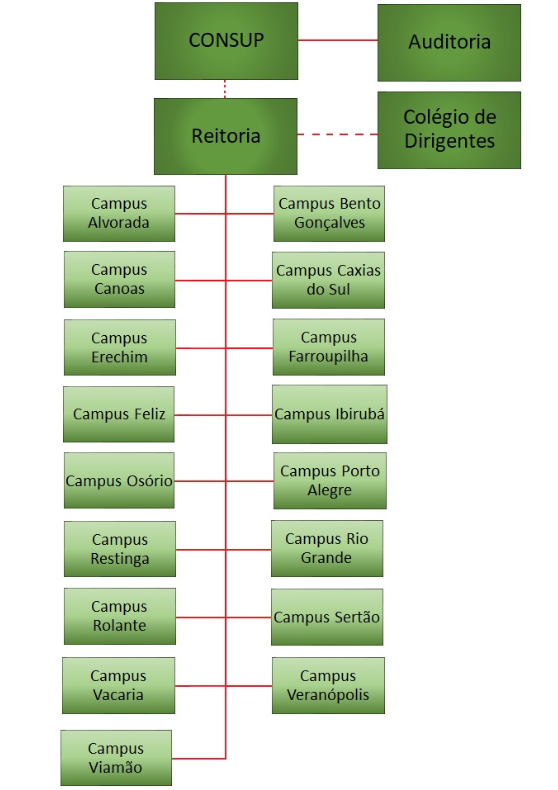 Figura 3 - Campi do IFRS9.1 Órgãos Colegiados9.1.1 Conselho SuperiorO CONSUP é o órgão máximo do IFRS de caráter consultivo e deliberativo, sendo composto pelo Reitor, como presidente; um representante dos servidores docentes por campus, eleitos por seus pares; um representante do corpo discente por campus, eleitos por seus pares; um representante dos servidores técnico-administrativos por campus, eleitos por seus pares; um representante dos egressos da Instituição; três representantes da sociedade civil, sendo um indicado por entidades patronais, um indicados por entidades dos trabalhadores, um representante do setor público e/ou empresas estatais; um representante do MEC, designado pela SETEC; todos os diretores-gerais de campi do IFRS; um representante dos servidores técnico-administrativos da Reitoria, eleito por seus paresAs competências do CONSUP são: aprovar as diretrizes para atuação do IF e zelar pela execução de sua política educacional; deflagrar, aprovar as normas e coordenar o processo de consulta à comunidade escolar para escolha do Reitor do IFRS e dos Diretores-gerais dos campi, em consonância com o estabelecido nos artigos 12 e 13 da Lei nº. 11.892/2008; aprovar os planos de desenvolvimento institucional e de ação e apreciar a proposta orçamentária anual; aprovar o projeto político-pedagógico, a organização didática, regulamentos internos e normas disciplinares; aprovar normas relativas à acreditação e à certificação de competências profissionais, nos termos da legislação vigente; autorizar o Reitor a conferir títulos de mérito acadêmico; apreciar as contas do exercício financeiro e o relatório de gestão anual, emitindo parecer conclusivo sobre a propriedade e regularidade dos registros; deliberar sobre taxas, emolumentos e contribuições por prestação de serviços em geral a serem cobrados pelo IFRS; autorizar a criação, alteração curricular e extinção de cursos no âmbito do IF, bem como o registro de diplomas; aprovar a estrutura administrativa e o regimento geral do IF, observados os parâmetros definidos pelo Governo Federal e legislação específica; deliberar sobre questões submetidas a sua apreciação. Apreciar, no âmbito de sua competência, propostas e resoluções oriundas dos demais colegiados; aprovar o regimento interno do CONSUP e do CD, bem como o regimento dos campi que compõem o IF; aprovar as normas disciplinadoras quanto ao dimensionamento, à lotação, ao ingresso, ao regime de trabalho, à progressão funcional, à avaliação e à qualificação dos servidores do IF; atuar como instância máxima no âmbito do I, do Estatuto Geral do IFRS e seu funcionamento definidos no Regimento Geral e no Regimento Interno. O CONSUP tem reuniões ordinárias bimensais e extraordinárias ou especiais quando necessário. Devido às questões que envolvem aspectos como distância entre campi, logística para deslocamentos e representatividade dos segmentos, é importante termos como meta a realização de amplo debate sobre reestruturação do CONSUP, a fim de otimizar recursos e qualificar a representação dos segmentos, garantindo a democracia e a paridade de representação.9.1.2 Colégio de DirigentesO CD é órgão de caráter consultivo IFRS. Compete ao CD: atuar como um dos órgãos superiores, de caráter consultivo, da administração do IFRS, emitindo parecer sobre questões pertinentes à administração, ao planejamento, ao ensino, à pesquisa e à extensão; propor ações para a melhoria da organização e do funcionamento do Instituto; propor ações para melhoria do processo ensino-aprendizagem nos cursos do Instituto; elaborar, aprovar ou modificar o próprio Regimento, por maioria simples. 9.2 ReitoriaA Reitoria apresenta Regimento próprio, o qual disciplina a estrutura e o funcionamento dos órgãos que a integram, conforme o estabelecido no Estatuto e no Regimento Geral do IFRS.  A Reitoria é composta pela seguinte estrutura organizacional:  Gabinete do(a) Reitor(a); Secretaria do CONSUP; Procuradoria Federal; Auditoria; EP; Pró-reitoria de Administração; Pró-reitoria de Desenvolvimento Institucional; Pró-reitoria de Ensino; Pró-reitoria de Extensão; Pró-reitoria de Pesquisa, Pós-graduação e Inovação; Diretoria de Gestão de Pessoas; Assessoria de Ações Inclusivas; Fórum Interno dos(as) Servidores(as) da Reitoria.A Figura 4 a seguir demonstra a estrutura organizacional da Reitoria. 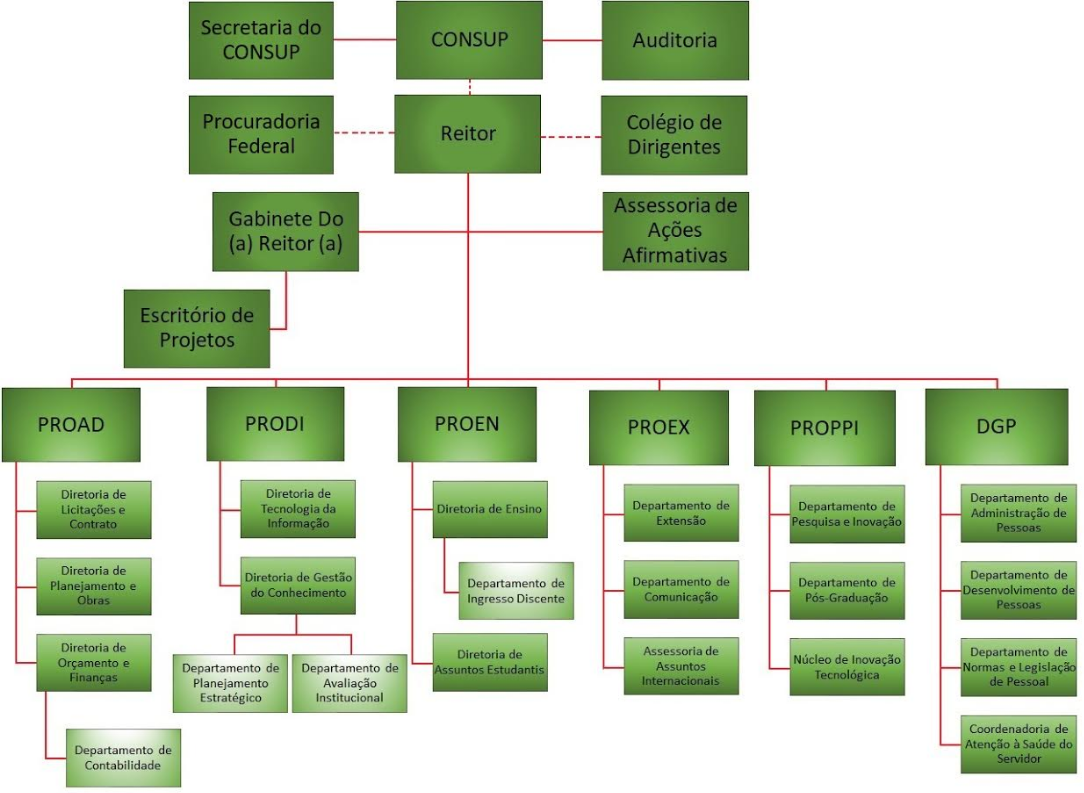 Figura 4 - Estrutura Organizacional da Reitoria9.2.1 Órgãos da Estrutura Organizacional da ReitoriaO Gabinete é composto por um(a) chefe nomeado(a) pelo(a) Reitor(a), é o órgão responsável por organizar, assistir, coordenar, fomentar, ouvir e articular a ação política e administrativa da Reitoria e tem como atribuições:I – assessorar o(a) Reitor(a) no seu relacionamento institucional e administrativo; II – supervisionar os trabalhos da Secretaria do Gabinete;III – preparar a correspondência oficial do Gabinete;IV – receber documentações submetidas ao Gabinete, preparando-as para assinatura do(a) Reitor(a), ou diligenciando os encaminhamentos necessários;V – organizar a agenda do(a) Reitor(a);VI – organizar o conjunto normativo do Gabinete;VII – assessorar na organização dos eventos do Gabinete; VIII – recepcionar os visitantes do Gabinete;IX – executar outras funções que, por sua natureza, lhe sejam afetas ou lhe tenham sido atribuídas.A Procuradoria Federal tem por finalidade a execução dos encargos de consultoria e assessoramento jurídicos, a defesa judicial e extrajudicial do IFRS, bem como zelar pelo cumprimento das normas legais emanadas do poder público e tem como atribuições:I – assistir à Reitoria em questões referentes à legalidade dos atos a serem executados.II – emitir parecer sobre processos de licitação, contratos, convênios, procedimentos relativos à gestão de pessoas e outros assuntos que demandem análise jurídica no âmbito do IFRS;III – representar judicial e extrajudicialmente o IFRS;IV – exercer atividades de consultoria e assessoramento jurídico ao IFRS;V – examinar, prévia e conclusivamente, no âmbito do IFRS, os textos de edital de licitação, como os dos respectivos contratos ou instrumentos congêneres, a serem publicados e celebrados pela Instituição;VI – examinar, prévia e conclusivamente, no âmbito do IFRS, os atos pelos quais se pretenda reconhecer a inexigibilidade ou decidir a dispensa de licitação;VII – revisar, organizar, documentar e publicar os procedimentos relacionados a sua área;VIII – acompanhar os procedimentos administrativos, tais como sindicâncias,processos administrativos disciplinares, entre outros, instaurados no IFRS e orientar, sempre que solicitado, os trabalhos das respectivas comissões;IX – executar outras funções que, por sua natureza, lhe sejam afetas ou lhe tenham sido atribuídas.A Auditoria Interna é dirigida por um(a) chefe nomeado(a) pelo(a) Reitor(a). É o órgão de controle responsável por fortalecer e assessorar a gestão, bem como racionalizar as ações e prestar apoio, dentro de suas especificidades no âmbito da Instituição, aos Órgãos do Sistema de Controle Interno do Poder Executivo Federal e ao Tribunal de Contas da União.O Escritório de Projetos (EP) tem a finalidade de articular, mobilizar e dar suporte a projetos e iniciativas institucionais de inovação tecnológica, social e pedagógica a serem realizados em parceria com organizações públicas e privadas, voltados ao desenvolvimento dos territórios de atuação do IFRS.São atribuições do Escritório de Projetos:I – atuar como espaço articulador e indutor de interações institucionais e interinstitucionais no âmbito da ciência, tecnologia e inovação para o desenvolvimento humano, econômico e sustentável dos territórios;II – sistematizar e divulgar informações sobre as iniciativas e projetos do IFRS, que estabeleçam relações, ou que possuem potencial de cooperação com organizações externas, para a criação de tecnologias voltadas ao desenvolvimento dos arranjos produtivos, ao avanço e melhoria de políticas nas diversas regiões e comunidades de atuação do IFRS;III – dar apoio para captação e prospecção de recursos e oportunidades no âmbito da ciência, tecnologia e inovação;IV – criar bases de conhecimento sobre competências e recursos disponíveis, no âmbito do IFRS, para projetos, prestação de serviços institucionais e parcerias voltadas à inovação tecnológica, social e pedagógica;V – atuar de modo articulado com as Pró-reitorias do IFRS para acompanhamento e suporte aos projetos cooperados e prestação de serviços institucionais;VI – dar apoio à implantação, estruturação e articulação dos ambientes de inovação e empreendedorismo do IFRS.A Assessoria de Ações Inclusivas tem como objetivo assessorar e gerenciar as ações e programas voltados à inclusão e diversidade, promovendo a cultura da educação para a convivência, a defesa dos direitos humanos, o respeito às diferenças, a inclusão, permanência e êxito de estudantes com necessidades educacionais específicas, a valorização da identidade etnicorracial, a inclusão da população negra e da comunidade indígena, o combate ao racismo, homofobia, sexismo e demais formas de discriminação.O Fórum Interno dos(as) Servidores(as) da Reitoria promoverá reuniões periódicas de cunho informativo, consultivo e indicativo, propiciando a participação dos servidores lotados ou em exercício na Reitoria. São objetivos do Fórum Interno dos(as) Servidores(as) da Reitoria:I – promover informes de representantes no CONSUP, Comissão Interna de Supervisão do Plano de Carreira dos Cargos Técnico-administrativos em Educação, demais comissões e entidades de interesse, sobre assuntos pertinentes aos servidores da unidade;II – apresentar projetos e propostas desenvolvidos nos setores da Reitoria; III – promover atividades e momentos de integração entre os servidores;IV – encaminhar à gestão sugestões de melhorias para os serviços e procedimentos desempenhados pelos servidores lotados na Reitoria;V – dar subsídios à gestão para deliberar sobre normativas internas e outros assuntos relativos à unidade;VI – indicar membros para composição de comissões internas.9.2.2 Pró-reitorias e Diretoria SistêmicaA Pró-reitoria de Administração tem como atribuições planejar, desenvolver, controlar e avaliar a administração orçamentária e financeira do IFRS, executar o planejamento nos níveis tático e operacional, elaborar os projetos de infraestrutura, executar as licitações, executar os contratos e a realização de outras atividades delegadas pelo(a) Reitor(a). A PROAD possui a seguinte composição: I – Pró-reitor(a) de Administração;II – Pró-reitor(a) Adjunto(a) de Administração; III – Diretor(a) de Licitações e Contratos;IV – Diretor(a) de Planejamento e Obras; V – Diretor(a) de Orçamento e Finanças:a)  Chefe do Departamento de Contabilidade.A Pró-reitoria de Desenvolvimento Institucional tem como finalidade promover a integração entre a Reitoria e os campi, promover e coordenar os processos de planejamento estratégico e a avaliação institucional; de sistematização de dados, informações e de procedimentos institucionais, disponibilizando-os na forma de conhecimento estratégico; planejar e coordenar as atividades relacionadas à tecnologia da informação e da comunicação. A composição dessa Pró-reitoria é a seguinte.I – Pró-reitor(a) de Desenvolvimento Institucional;II – Pró-reitor(a) Adjunto(a) de Desenvolvimento Institucional; III – Diretor(a) de Tecnologia da Informação;IV – Diretor(a) de Gestão de Conhecimento:a)  Chefe do Departamento de Planejamento Estratégico;b)  Chefe do Departamento Avaliação Institucional.A Pró-reitoria de Ensino, dirigida por um(a) Pró-reitor(a) nomeado(a) pelo(a) Reitor(a), é o órgão executivo que planeja, superintende, coordena, fomenta e acompanha as atividades e políticas de ensino, articuladas à pesquisa e à extensão. A PROEN possui a seguinte composição: I – Pró-reitor(a) de Ensino;II – Pró-reitor(a) Adjunto(a) de Ensino; III – Diretor(a) de Ensino:a) Chefe do Departamento de Ingresso Discente; IV – Diretor(a) de Assuntos EstudantisA Pró-reitoria de Extensão tem como atribuições planejar, desenvolver, acompanhar e avaliar as políticas de extensão, de integração e de intercâmbio da Instituição com o setor produtivo e a sociedade em geral, homologadas pelo CONSUP, coordenar os processos de divulgação e comunicação institucional e, a partir de orientações do(a) Reitor(a), promover ações que garantam a articulação entre o ensino, a pesquisa e a extensão. A PROEX possui a seguinte composição: I – Pró-reitor(a) de Extensão;II – Pró-reitor(a) Adjunto(a) de Extensão; III – Chefe do Departamento de Extensão;IV – Chefe do Departamento de Comunicação; V – Assessor(a) de Assuntos Internacionais.A Pró-reitoria de Pesquisa, Pós-graduação e Inovação busca planejar, desenvolver, articular, acompanhar e avaliar a execução das políticas de pesquisa, inovação e pós-graduação, homologadas pelo CONSUP, e promover ações que garantam a articulação entre o ensino, a pesquisa e a extensão, a partir de orientações do(a) Reitor(a), em consonância com as diretrizes emanadas do MEC e do MCTIC. A PROPPI possui a seguinte composição:I  – Pró-reitor(a) de Pesquisa, Pós-graduação e Inovação;II  – Pró-reitor(a) Adjunto(a) de Pesquisa, Pós-graduação e Inovação; III – Chefe do Departamento de Pesquisa e Inovação;IV – Chefe do Departamento de Pós-graduação; V – Chefe do Núcleo de Inovação Tecnológica.A Diretoria de Gestão de Pessoas tem como principais atribuições planejar, executar e avaliar política de pessoal do IFRS, coordenar processos relacionados à administração, desenvolvimento, saúde e qualidade de vida dos servidores, elaborar ações de gestão de pessoas, assessorar a aplicação de normas e legislação de pessoal em articulação com os demais órgãos da estrutura organizacional do IFRS. A DGP possui a seguinte composição: I – Diretor(a) de Gestão de Pessoas;II  – Chefe do Departamento de Administração de Pessoas;III – Chefe do Departamento de Desenvolvimento de Pessoas; IV – Chefe do Departamento de Normas e Legislação;V – Coordenador(a) da Coordenadoria de Atenção à Saúde do Servidor9.2.3 Comitês de Ensino, de Extensão, de Pesquisa, Pós-graduação e Inovação, de Administração, de Desenvolvimento Institucional e de Gestão de PessoasOs Comitês de Ensino, de Extensão, de Pesquisa, Pós-graduação e Inovação, de Administração, de Desenvolvimento Institucional e de Gestão de Pessoas são integrados pelos Pró-reitores e representantes dos órgãos afins de cada campus, sendo presididos pelo respectivo Pró-reitor/Diretor e terão seu funcionamento definido em regimento próprio e aprovados pelo CONSUP. O COEN é o órgão colegiado consultivo e propositivo que tem a finalidade de colaborar com a respectiva Pró-reitoria para o desenvolvimento das políticas e ações do IFRS na área de ensino e tem as seguintes atribuições: I – acompanhar e propor ações e políticas previstas no PDI, nos Planos de Ação, projetos e programas vinculados ao ensino; II – analisar e emitir parecer sobre as propostas encaminhadas ao comitê pela PROEN; III – apreciar e emitir parecer sobre os relatórios das atividades desenvolvidas;IV – subsidiar a PROEN no tocante às políticas de sua área de atuação; V – propor critérios de elaboração de editais para o financiamento de ações ou projetos de ensino com recursos do IFRS. O COEX é o órgão colegiado consultivo e propositivo que tem a finalidade de colaborar com a respectiva Pró-reitoria para o desenvolvimento das políticas e ações do IFRS na área de extensão e busca: I – avaliar e emitir parecer sobre os planos de trabalho e relatórios das ações de extensão; II – propor critérios de elaboração de editais para financiamento de ações de extensão com recursos do IFRS; III – opinar sobre os pedidos de convênios e parcerias nacionais e internacionais atinentes às dimensões de extensão, analisando a conveniência e as oportunidades desses acordos no desenvolvimento acadêmico do IFRS; IV – subsidiar a PROEX no tocante às políticas de sua área de atuação. O COPPI é o órgão colegiado consultivo e propositivo que tem a finalidade de colaborar com a respectiva Pró-reitoria nas políticas e ações do IFRS na área de pesquisa e desenvolvimento tecnológico em todos os níveis de ensino, com as seguintes atribuições: I – apreciar e propor ações de políticas de pesquisa, desenvolvimento tecnológico e inovação do IFRS; II – contribuir para a definição das estratégias de atuação em pesquisa, desenvolvimento tecnológico e inovação do IFRS; III – sugerir ações de incentivo à difusão de ciência, pesquisa e desenvolvimento tecnológico e à cultura de inovação; IV – propor ações visando à cooperação científica e tecnológica entre o IFRS e demais instituições; V – subsidiar a PROPPI no tocante às políticas de sua área de atuação; VI – propor critérios de elaboração de editais para financiamento de projetos de pesquisa com recursos do IFRS.O COAD é o órgão colegiado consultivo e propositivo que tem a finalidade de colaborar com a respectiva Pró-reitoria para o desenvolvimento das políticas e ações do IFRS na área de planejamento e administração. Compete ao COAD: I – acompanhar e propor as ações previstas no PDI, nos Planos de Ação e em projetos e programas vinculados à administração; II – analisar e emitir parecer sobre as propostas encaminhadas ao COAD; III – apreciar e emitir parecer sobre os relatórios das atividades desenvolvidas; IV – subsidiar a PROAD no tocante às políticas de sua área de atuação. O CODI é o órgão colegiado consultivo e propositivo que tem a finalidade de colaborar com a respectiva Pró-reitoria nas políticas e ações do IFRS na área de desenvolvimento institucional. Compete ao CODI: I – apreciar e propor ações de políticas de desenvolvimento institucional do IFRS; II – propor ações de integração entre a Reitoria e os campi; III – supervisionar e coordenar políticas de avaliação institucional em consonância com as diretrizes de avaliação externa do MEC; IV – supervisionar e coordenar as ações de elaboração do PDI e acompanhar a sua implementação; V – contribuir com as ações referentes à TI e Comunicação; VI – subsidiar a PRODI no tocante às políticas de sua área de atuação. O Comitê de Gestão de Pessoas é o órgão colegiado consultivo e propositivo que tem a finalidade de colaborar com a respectiva diretoria nas políticas e ações do IFRS na área de gestão de pessoas. Compete ao Comitê de Gestão de Pessoas: I – participar da elaboração das políticas de gestão de pessoas; II – acompanhar a evolução das políticas de gestão de pessoas, propondo estratégias para sua execução; II – atuar na avaliação das políticas de pessoal do IFRS; IV – assessorar nos processos relacionados à administração, desenvolvimento, saúde e qualidade de vida dos servidores; V – propor a atualização dos fluxos e procedimentos dos processos da vida funcional dos servidores do IFRS.   É importante ressaltar que o IFRS necessita revisar o Estatuto, o Regimento Geral e o Regimento dos Campi e Reitoria, a fim de manter sua estrutura administrativa sempre voltada ao cumprimento dos seus objetivos institucionais. Nesse sentido, foi estabelecida a meta de efetuar a revisão dos documentos supramencionados até o final do ano de 2020.9.3 Campi do IFRSO IFRS possui estrutura multicampi e seus campi são definidos na forma da lei, no Estatuto e Regimento Geral do IFRS. O Regimento dos campi, em conjunto com o Regimento Complementar do campus, disciplina a organização, as competências e o funcionamento das instâncias deliberativas, consultivas, administrativas e acadêmicas, complementando as disposições estatutárias e regimentais do IFRS.A estrutura organizacional dos campi compreende: I. Órgãos colegiados: a) Conselho do Campus; b) Comissões Permanentes: 1. Comissão de Avaliação e Gestão de Ações de Ensino (CAGE); 2. Comissão de Avaliação e Gestão de Projetos de Pesquisa e Inovação (CAGPPI); 3. Comissão de Avaliação e Gerenciamento de Ações de Extensão (CGAE). II. Órgãos executivos: a) Direção-geral; b) Gestão de Administração; c) Gestão de Ensino; d) Gestão de Pesquisa, Pós-graduação e Inovação; e) Gestão de Extensão; f) Gestão de Desenvolvimento Institucional.A figura 5 a seguir demonstra o organograma básico implantado em todos os Campi do IFRS, conforme é definido nos Regimento dos campi.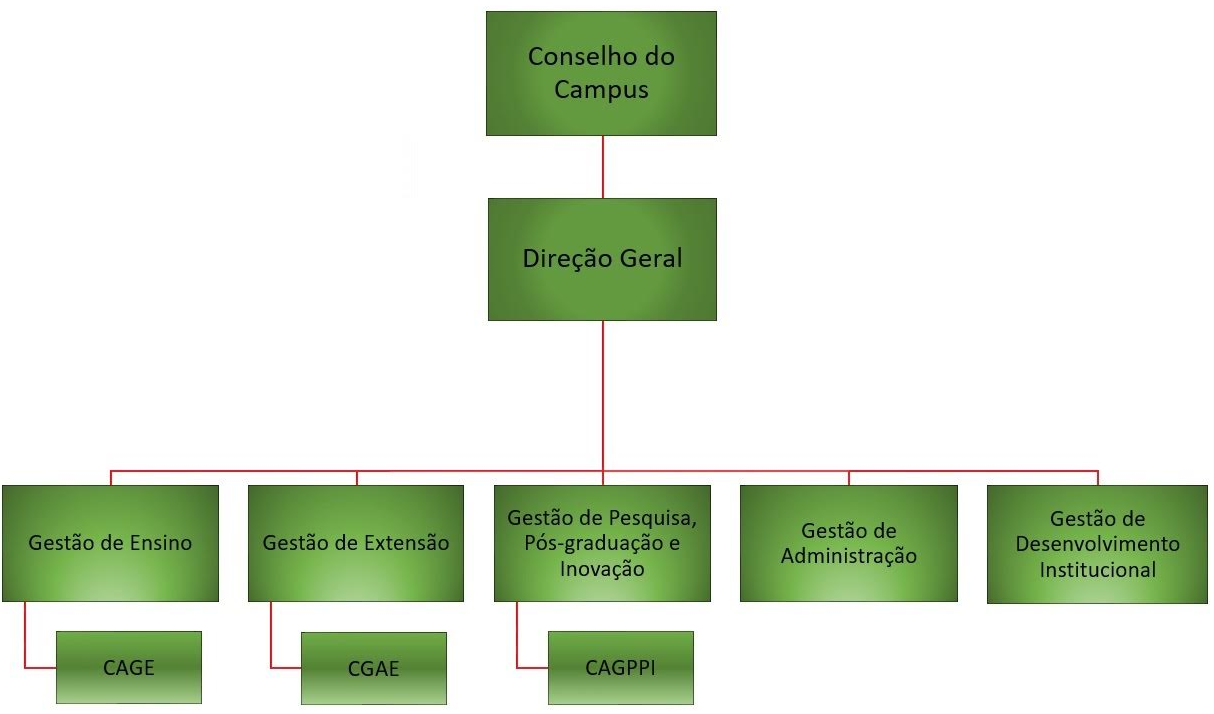 Figura 5 - Organograma Genéricos dos campi do IFRSAs atribuições privativas do CONCAMP são definidas como: deliberar sobre alterações na estrutura organizacional do campus e respectivas atribuições, através de normas complementares (sempre respeitado a estrutura mínima estabelecida na Resolução nº 054, de 15 de agosto de 2017); manifestar-se sobre o planejamento e execução das atividades acadêmicas de ensino, pesquisa, extensão e administrativas, assim como aprovar a política de contratação de pessoal, os critérios básicos para alocação de vagas de servidores, realização de concursos públicos e de seleção de temporários no âmbito de sua competência; zelar pela efetivação das políticas de AE e de atenção às pessoas com necessidades educacionais específicas.Fica sob responsabilidade dos CONCAMPs: autorizar a criação e a alteração dos projetos dos cursos da educação básica e técnica no âmbito do campus, bem como o registro de certificado; elaborar parecer e enviar ao CONSUP do IFRS quando forem propostas de extinção ou desativação temporária de cursos da educação básica; emitir parecer e encaminhar para aprovação do CONSUP, propostas de criação, extinção ou desativação temporária, bem como de alteração curricular, no âmbito do campus de cursos superiores e de pós-graduação.O CONCAMP também poderá: constituir, exclusivamente em caráter ad hoc, comissões ou GTs para o estudo de temas específicos; apreciar e emitir parecer da Proposta Orçamentária, do Plano de Ação, do Relatório de Gestão e da Prestação de Contas relativas ao campus antes de ser submetido ao CONSUP do IFRS; apreciar e aprovar alterações no projeto político-pedagógico do campus; revisar e aprovar, por meio de resolução específica, o Regimento Complementar do campus. O projeto político-pedagógico do campus e suas alterações serão apreciados e aprovados pelos CONCAMPs.Os CONCAMPs, por meio de resolução específica, realizaram a definição, aprovação ou revisão do Regimento Complementar do campusCAPÍTULO 10POLÍTICAS DE EDUCAÇÃO A DISTÂNCIA (EAD)10.1 Histórico da EaD no IFRS	O IFRS apresenta uma trajetória na Educação a Distância (EaD) que antecede a existência da própria Instituição, criada em dezembro de 2009. As instituições que originaram o IFRS já apresentavam experiências em cursos técnicos e especializações, através da participação em programas como a Rede e-Tec.No início do IFRS, as ações de EaD concentraram-se na oferta de cursos técnicos a distância por diferentes campi e em polos espalhados por todo estado do Rio Grande do Sul. Somado a isso, iniciativas pontuais em cursos institucionais e em parceria com o MEC também foram realizadas.Outro ponto de destaque é a utilização de componentes curriculares com carga horária a distância em cursos regulares presenciais, popularmente denominado de “disciplinas semipresenciais”. Nos cursos técnicos e superiores, o IFRS se sobressai aos IFs, por apresentar uma ampla implantação da EaD em até 20% da carga horária total do curso. A Instituição também iniciou a mesma experiência em cursos de pós-graduação lato sensu, possibilitando até 40% da carga horária a distância.A partir dessa experiência, o passo seguinte foi a conquista do credenciamento para oferta de cursos de graduação e pós-graduação, que permitiria expandir as atividades tanto institucionais quanto via sistema da Universidade Aberta do Brasil (UAB). Para tal, era necessário construir um projeto de curso de graduação a distância a ser submetido e avaliado. O curso desenvolvido foi de Matemática - Licenciatura, conduzido pelo Campus Rio Grande, sob a perspectiva de implantação via UAB.	O processo foi realizado e o credenciamento publicado em agosto de 2017. Com essa obtenção, fez-se necessário organizar a Instituição, a fim de vislumbrar a possibilidade de ofertar cursos a distância, seja institucionalmente ou via programa. No caso dos programas, os mesmos possuem regras próprias as quais devem ser observadas. Já institucionalmente, cabe ao IFRS estabelecer como será sua execução, considerando os diversos aspectos, como: financeiro, carga horária docente, recursos de capital e custeio, estrutura, etc.O IFRS também se destaca nacionalmente na normatização das diversas possibilidades que a EaD se faz presente em uma instituição de ensino. Como já citado, a experiência em disciplinas semipresenciais é referência nacional, da mesma forma que a normativa desenvolvida também é utilizada como inspiração por outros Institutos. O IFRS também já possui normatização na criação de cursos de extensão a distância, documento este que desburocratizou o processo de ingresso e certificação, possibilitando a criação de cursos abertos. Nesse caso, o estudante ingressa a qualquer momento e tem seu certificado gerado logo após sua conclusão, sem necessidade de aguardar qualquer trâmite. Aliado a esta iniciativa, tais cursos e estudantes são registrados no Sistema Nacional de Informações da Educação Profissional e Tecnológica (SISTEC), tendo impacto direto na matriz orçamentária dos campi ofertantes.A qualidade dos cursos EaD também está presente nas normatizações estabelecidas. Uma delas refere-se a produção e distribuição do material didático, que prioriza a utilização de recursos didáticos digitais e que atendam à acessibilidade nos mais diversos contextos. A outra é o programa de capacitação na EaD, que estabelece que qualquer pessoa, seja da comunidade interna ou externa, que participe de ação relacionada a EaD deva apresentar experiência ou capacitação prévia relacionada a EaD.Mais recentemente, o IFRS criou um comitê para a discutir e propor um modelo de institucionalização de cursos regulares a distância do IFRS. O comitê foi constituído com representantes de várias instâncias e como resultado foi proposto um documento à Instituição. O documento é amplo e traz questões como modelos financeiros e pedagógicos que garantam a flexibilidade na oferta, considerando múltiplos cenários.Nesse contexto, o presente PDI traz como objetivo principal para a política de EaD: a Institucionalização da Educação a Distância. A institucionalização não visa apenas à criação de cursos com esforço próprio, mas um conjunto de ações que possibilitem que a comunidade interna e externa tenha possibilidade de acesso à educação através da EaD e que essa modalidade de ensino seja um caminho para o crescimento do IFRS.10.2 Estrutura da EaD no IFRSNo IFRS, a EaD segue uma dinâmica onde todos os campi podem realizar ações. Para isso, cada campus dispõe de um Núcleo de Educação a Distância (NEaD) formada por um ou mais integrantes de múltiplas áreas do conhecimento. Ao NEaD compete:acompanhamento docente e discente nas atividades do Moodle;acompanhamento e orientação na elaboração de cursos com carga-horária a distância;criação, acompanhamento e prestação de contas das atividades a distância junto a CEaD;participação nas reuniões sobre EaD;promoção da EaD no campus.Além dessas atividades, cada NEaD possui autonomia para realizar atividades estabelecidas pelo próprio campus. Dentro do campus, os NEaDs estão vinculados à Direção de Ensino, contudo também atendem demandas de capacitação, extensão e pesquisa.Sob o âmbito da estrutura organizacional, os NEaDs também possuem vínculo com a Coordenadoria de Educação a Distância (CEaD). Esse vínculo permite a troca de experiência e orientação na condução dos trabalhos.De forma similar aos campi, a CEaD faz parte da Diretoria de Ensino da PROEN. Como ações principais da CEaD estão:assessoria aos campi e polos;atendimento à comunidade externa; oferta de capacitação aos servidores;acompanhamento dos cursos regulares e de extensão com carga horária a distância;divulgação das ações de EaD;aquisição de material;representação do IFRS em eventos e reuniões.10.3 Oferta da EaD no IFRSA EaD no IFRS ocorre em diversos cenários que aqui são apresentados.Até o ano de 2017, foram oferecidos seis cursos técnicos a distância, sob coordenação de quatro campi do IFRS. Ao todo, participaram 2730 estudantes em 19 polos localizados no estado do Rio Grande do Sul. Esses cursos foram fomentados através da Rede e-Tec Brasil.Sob o ponto de vista institucional, o IFRS vem incentivando que cursos regulares presenciais tenham parte de sua carga horária a distância. Nesse sentido, atualmente há 17 cursos técnicos e 16 cursos de graduação com até 20% da carga horária a distância, e quatro cursos de especialização que têm até 40% da carga horária a distância.Outro investimento da Iinstituição consiste nos Cursos Abertos, ou seja, cursos de formação inicial e continuada, sob normatização da PROEX, e que têm o ingresso e conclusão flexibilizados. Os Cursos Abertos foram iniciados em 2017 e, desde então, foram ofertados 77 turmas de 31 cursos, contemplando mais de 20 mil estudantes. Ainda, esses cursos permitem apresentar e promover o IFRS nas mais diversas localidades do Brasil e exterior, possibilitando à comunidade externa conhecer a qualidade de ensino da Instituição.Além desses cursos, e ainda dentro das ações e extensão, ao longo da história do IFRS também foram ofertados diversos cursos de iniciativa e organização direta dos campi, seja em parceria com a comunidade local ou com órgãos do governo. Por se tratar em ações pontuais e diversas, não é possível precisar o número de ações e participantes.Outros números relevantes se referem à capacitação dos servidores. Atualmente, a CEaD disponibiliza capacitações a distância, através do Moodle, e também ações presenciais, seja reunindo os NEaDs ou diretamente nos campi. Os servidores podem realizar capacitações específicas na área da EaD ou em outras temáticas, aproveitando a oferta dos cursos abertos. Em relação à capacitação on-line via Moodle para atuar na EaD, a CEaD ofertou oito ações onde houve 372 inscrições de servidores. Ao todo, 120 servidores já participaram de alguma capacitação on-line, representando 10% da Instituição. Como já mencionado, também há capacitações locais, realizadas dentro de jornadas dos campi ou em encontros específicos. Nesses casos, estima-se a realização de 11 ações com o envolvimento de 335 servidores, cerca de 28% da Instituição.Seja qualquer uma das formas em que a EaD do IFRS esteja presente, cabe ressaltar as metodologias e tecnologias aplicadas. Em cada um dos projetos pedagógicos dos cursos, o que inclui a capacitação de servidores, os coordenadores em conjunto aos demais membros proponentes podem utilizar metodologias diversas, considerando o contexto do curso e a realidade em que ele será aplicado. Além do próprio ambiente virtual disponibilizado em todos os campi e Reitoria, também podem ser acrescentadas ferramentas tecnológicas que possam aprimorar a experiência de aprendizagem. Mais recentemente, o uso de gamificação nos cursos abertos tem proporcionado novas vivências não apenas para a comunidade externa, mas também para a interna que se capacita já experimentando um ambiente diferenciado, em que os recursos aplicados em jogos tornam a aprendizagem mais inovadora.10.4 Iniciativas para 2019-2023A principal iniciativa a que se pretende no período de 2019-2023 diz respeito a Institucionalização da EaD, com as seguintes ações:consolidação da oferta de disciplinas semipresenciais em cursos regulares;consolidação da capacitação e atualização permanente dos servidores para a prática da EaD;ampliação da oferta de cursos a distância;acompanhamento da oferta de cursos a distância;identificação das áreas potenciais para abertura de novos cursos técnicos EaD em cada campus;fornecimento de suporte tecnológico e pedagógico aos campi para o uso de tecnologias educacionais;criação de regimento para os NEaDs;credenciamento dos campi do IFRS como polos.10.5 Desafios da EaD para 2019-2023Atualmente a EaD, seja nos campi ou na Reitoria, está localizada dentro da Direção de Ensino. Contudo, no dia a dia, a EaD realiza ações nas mais diversas áreas da Instituição, como capacitação de servidores (Gestão de Pessoas), cursos de extensão (PROEX), e cursos de especialização (PROPPI). Além disso, é necessária a manutenção do Moodle (DTI), divulgação de cursos (Comunicação), realização de compras (Licitação e Compras) e manejo da matriz orçamentária (PROAD). Nesse sentido, o desafio está em manter uma boa articulação entre todos os setores da Instituição, uma vez que as ações de EaD são frequentemente auditadas e verificadas pelo MEC e órgãos de controladoria. Isso significa que, em caso de ação irregular em algumas dessas instâncias, cabe a CEaD esclarecer.Outro desafio está na própria expansão do IFRS. Com a limitação da estrutura física da Instituição e considerando o perfil da comunidade ainda não atendida (pessoas que não tem disponibilidade de tempo ou que vivem em localidades distantes dos campi), a EaD é um caminho para o crescimento da Instituição. Contudo, para que isso seja possível, se faz necessário o investimento em profissionais alocados a essa ação, bem como espaços apropriados, sejam eles físicos ou digitais.10.6 Plano de Atuação da EaDPara o PDI 2019-2023, o objetivo principal do IFRS é institucionalizar a EaD. A fim de realizá-lo, faz-se necessário um planejamento que englobe tanto a ampliação da oferta institucional, quanto à necessidade de crescimento de pessoal e estrutura física, cujo plano é apresentado na sequência.10.6.1 Infraestrutura física  Quadro 143 - Infraestrutura de EaD existente nos Campi10.6.2 PolosNo quadro 10.2 são apresentados os campi do IFRS e sua perspectiva de credenciamento para atuar como Polo de EaD. Além desses, é possível a utilização de polos credenciados pela Rede e-Tec Brasil e UAB para oferta de cursos a distância, a partir de pactuação ou convênio a serem estabelecidos. Quadro 144 - Previsão de abertura de polos 2019-202310.6.3 Equipe Quadro 145 - Previsão de equipe dos polos 2019-2023A partir do cenário apresentado, seja nas experiências atuais, como naquelas planejadas, acredita-se que o público-alvo será adequadamente atendido. Cabe ressaltar que a EaD proporciona o acesso à educação para além da abrangência local onde a Instituição já atua. A EaD pode e consegue democratizar o acesso à educação, rompendo barreiras temporais, físicas e geográficas.CAPÍTULO 11CAPACIDADE E SUSTENTABILIDADE FINANCEIRAO IFRS é uma Autarquia Federal, vinculada ao MEC, e, como tal, sua Sustentabilidade financeira é viabilizada com recursos repassados pelo Tesouro Nacional. Assim, os recursos necessários para arcar com as despesas de custeio, investimentos, pessoal ativo, inativos e pensionistas são consignados anualmente no orçamento da Instituição.O orçamento público é composto por três instrumentos de planejamento previstos na Constituição Federal: o plano plurianual (PPA), de nível estratégico, que estabelece a estratégia de desenvolvimento do país e possui vigência de quatro anos, sendo construído no primeiro ano de cada governo eleito; a Lei de Diretrizes Orçamentárias, de nível tático, que é o norteador das prioridades anuais;  a Lei Orçamentária Anual (LOA), de nível operacional, que estima a receita e fixa a despesa da União para cada exercício financeiro, que tem duração de 12 meses e coincide com o ano civil. O IFRS é parte integrante do Orçamento Geral da União e, assim, obedece às regras impostas pela legislação pertinente.As despesas do IFRS previstos na Lei Orçamentária Anual estão classificadas em três grupos de natureza de despesa: Pessoal e Encargos Sociais, Investimentos e Outras Despesas Correntes. O orçamento para despesas de pessoal é definido a partir de projeções realizadas pela Subsecretaria de Planejamento e Orçamento do Ministério da Educação (SPO/MEC). O valor disponível para as despesas de investimento tem sido definido pela SETEC/MEC. Já o valor disponível para as outras despesas correntes, de custeio da Instituição, é definido a partir da Matriz Orçamentária do Conselho Nacional das Instituições da Rede Federal de Educação Profissional, Científica e Tecnológica (CONIF).A Matriz CONIF é a regra para a divisão do orçamento previsto para a Rede Federal de Educação Profissional e Tecnológica entre os IFs, CEFETs e Colégio Pedro II. A estrutura dessa matriz é composta por blocos, com montantes previamente definidos para cada bloco:- campi pré-expansão (com mais de cinco anos de funcionamento autorizado pelo MEC);- campi expansão (com menos de cinco anos de funcionamento autorizado pelo MEC);- Reitoria;- AE;- EaD;- Pesquisa Aplicada, Inovação Tecnológica e Extensão Tecnológica.Para a definição do orçamento dos campi, são utilizadas, como base, informações referentes a matrículas, cursos e campi extraídos do Sistema Nacional de Informações da Educação Profissional e Tecnológica. A partir desse sistema são extraídos o número de matrículas de cada instituição, que, posteriormente, passam por equalização, ponderação e bonificação, chegando a uma variável chamada Matrículas Totais, conforme pode ser verificado na Figura 6A equalização é realizada para equiparar todos os ciclos de matrículas de acordo com suas respectivas cargas horárias em relação à carga horária padrão de 800 horas anuais e 200 dias ativos do ciclo no período analisado.Na ponderação são aplicados pesos atribuídos a cada curso sobre as matrículas equalizadas. Esses pesos dependem do número de laboratórios profissionalizantes previstos para cada curso conforme a última versão do Catálogo Nacional de Cursos Técnicos e o Catálogo Nacional de Cursos Superiores de Tecnologia. Para cursos que possuem um laboratório é atribuído peso 1,0; dois laboratórios, peso 1,5; três laboratórios, peso 2,0; quatro ou mais laboratórios, peso 2,5. Além disso, foi estipulado que todos os cursos de FIC possuem peso 1,0; Cursos de Licenciatura e PROEJA possuem peso 2,5; cursos de pós-graduação stricto sensu, peso 3,75.Como última etapa, é aplicada uma bonificação de 50%, após equalização e ponderação, para cursos da área agropecuária, devido à necessidade de manutenção em condições de fazenda.Para os campi pré-expansão, o valor do orçamento é proporcional às matrículas totais e para os campi expansão, há um piso orçamentário e um complemento por matrícula total.O orçamento das reitorias é definido a partir do número de campi do Instituto. 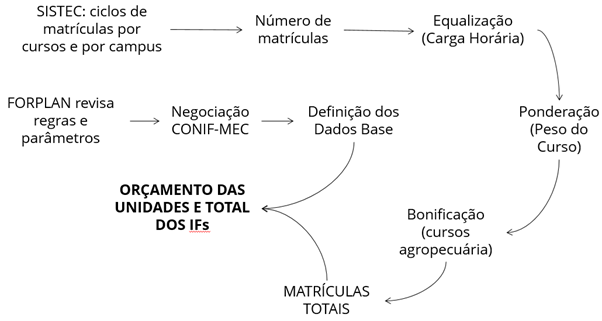  Figura 6 - Ciclo de elaboração da Matriz CONIFAlém do orçamento disponibilizado pelo Tesouro Nacional, o IFRS também possui fontes de receita própria, provenientes de aluguéis de espaços para cantinas, multas de bibliotecas, inscrições em concursos e processos seletivos e receita agropecuária. Esse orçamento é estimado por cada campus e pela Reitoria para cada exercício financeiro e também consta na LOA.Por fim, para além do orçamento previsto na LOA, há possibilidade de receita extraorçamentária, que pode ser proveniente de fomento externo obtido a partir de projetos de ensino, pesquisa, extensão e desenvolvimento institucional. Um dos objetivos estratégicos constantes neste PDI é justamente ampliar a captação de recursos extraorçamentários. De modo a aumentar esse tipo de receita, foi criado o Escritório de Projetos (EP), que atua como articulador entre o IFRS e organizações públicas e privadas para execução de projetos desses projetos.11.1. Previsão OrçamentáriaQuadro 146 - Projeção Orçamentária 2019-2023A projeção orçamentária para 2019 das despesas com pessoal ativos, inativos, pensionistas e benefícios levou em consideração o valor constante na proposta orçamentária para 2019.Para melhor demonstrar os gastos totais de pessoal, os benefícios obrigatórios (auxílio alimentação, auxílio funeral, auxílio natalidade, auxílio transporte, auxílio creche) e assistência médica e odontológica foram incluídos na projeção de despesas de pessoal ativo, porém, sua contabilização é realizada como despesas correntes.   	Com o orçamento de 2019 e o quantitativo de pessoal projetado, foi calculado o salário médio anual de cada servidor, sobre o qual foi aplicado um percentual de 3% (obtido através do comparativo entre o orçamento 2018 e 2019). O resultado foi multiplicado pelo quantitativo de pessoal estimado, com base na projeção de pessoal docente e técnico administrativo para 2020, gerando a estimativa orçamentária para esse ano, e, assim, sucessivamente até o ano de 2023.Para projeção de despesas correntes, foi levada em consideração a variação percentual da LOA 2018 para o PLOA 2019, que foi de 3,6%. Para as despesas de capital, foi considerado o mesmo valor para todos os anos, tendo em vista que há expectativa de acréscimo das despesas correntes em função do aumento dos gastos com terceirizados e consumíveis, sendo difícil a alocação de recursos de investimentos além desse montante. Poderá haver alteração, caso haja aporte orçamentário de investimento por parte da SETEC/MEC.11.2 Escritório de Projetos No intuito de estruturar e sistematizar o funcionamento do EP deverão ser consideradas as características funcionais e estruturais do IFRS, que possui 17 campi no Rio Grande do Sul, e a sua estrutura administrativa organizada na Reitoria e Pró-reitorias que atendem as áreas de Ensino, Pesquisa, Extensão, Desenvolvimento Institucional e Administração.Considerando essa estrutura, o EP deve ser um instrumento que atue de forma sistematizada na prospecção e percepção das necessidades da comunidade e apresente de forma articulada e sistêmica soluções que atendam a essas demandas.Dessa forma, a concepção de um EP deve pressupor a estruturação de práticas, metodologias, técnicas e ferramentas para sistematizar os principais processos que caracterizam os objetivos de um EP, que envolvem desde a prospecção, captação, definição de escopo, planejamento, execução, controle, encerramento e transferência de conhecimentos de um projeto.O EP apresenta-se como uma forma de articulação das diversas instâncias e representações do IFRS, percebendo as necessidades da comunidade e apresentando a esta, de forma sistêmica, soluções inovadoras em pesquisa aplicada, produção cultural, empreendedorismo, cooperativismo, no âmbito da ciência e da tecnologia para o desenvolvimento integrado e sustentável dos diferentes territórios em que estão inseridas suas unidades (campi). O objetivo geral do EP é articular iniciativas e projetos com potencial de inovação tecnológica e social, bem como recursos técnicos, humanos e financeiros internos e externos ao IFRS, fomentando parcerias com instituições públicas e privadas para cooperação em projetos, programas e políticas de inovação para o desenvolvimento integrado em territórios locais, nacionais e internacionais. Como objetivos específicos, o EP busca:desenvolver uma estrutura organizacional no IFRS que funcione como articuladora das interações institucionais e interinstitucionais no âmbito da ciência, tecnologia e inovação;valorizar e articular as principais iniciativas que estabeleçam relações com a comunidade interna e externa para cooperação em projetos que almejam o desenvolvimento integrado em territórios locais, nacionais e internacionais;incentivar a criação nos campi de núcleos de empreendedorismo e inovação tecnológica e social;propor a criação de fóruns interinstitucionais de empreendedorismo e inovação tecnológica e social preocupados com o avanço das políticas de desenvolvimento integrado em seus territórios;apoiar a captação e prospecção de recursos e oportunidades, articulando parcerias com instituições públicas e privadas;desenvolver um conjunto de conhecimentos para planejamento, implantação, acompanhamento e prestação de contas de projetos.CAPÍTULO 12ACOMPANHAMENTO E AVALIAÇÃO INSTITUCIONALNo ano de 2004, por meio da Lei n° 10.861, foi formalizado o SINAES. Apenas quatro anos depois, em 2008, por meio da Lei n° 11.892, de 29 de dezembro, foram criados os IFs, dentre eles o IFRS. Assim, com a necessidade e objetivo de garantir uma educação de qualidade, através da avaliação garantida na lei de SINAES no ano de 2009, foi criada a CPA do IFRS. 	A CPA do IFRS optou por uma estrutura dividida em comissões locais que naquele momento foram designadas de SPA. Posteriormente a designação dessas comissões foi modificada para Comissão Própria de Avaliação Local - CPA-Local. Essa mudança visou elucidar o caráter unitário da CPA, não hierárquico. A CPA-Central é composta por um membro de cada segmento que é escolhido entre os membros de todas as CPAs-Locais (essas compostas por dois membros eleitos de cada segmento). 	Os membros da CPA, inovando e considerando os aspectos próprios do IFRS, optou por utilizar a avaliação institucional interna de forma a buscar balanços e informações não apenas do ensino superior, mas também dos cursos técnicos oferecidos pela Instituição. O IFRS opta por um ensino com proposta verticalizante. Ou seja, a hierarquização do conhecimento ou das modalidades de ensino são evitadas em prol de ensino de qualidade em todos os níveis e estes em consonância entre si. 	A CPA optou pela utilização dos seguintes instrumentos de avaliação interna para realizar o objetivo da mencionada Verticalização: Autoavaliação - Comunidade Interna, Autoavaliação do Curso, Autoavaliação Discente, Avaliação Pela Comunidade Externa, Avaliação Docente e a Avaliação dos Egressos.  Esses instrumentos são revisados com periodicidade trienal, sendo propostos e apresentados para a comunidade que tem ampla possibilidade para participar da construção dos instrumentos. Após a realização da avaliação com periodicidade anual e/ou semestral são produzidos um relatório por campi, contemplando a realidade local de maneira mais específica e um relatório central, contemplando a realidade do IFRS como um todo e produzido pela CPA Central. Além da autoavaliação realizada pela CPA, o Departamento de Avaliação Institucional vinculado à PRODI, está redefinindo os objetivos do Programa de Autoavaliação Institucional do IFRS (PAIIFRS), criado em 2012. O PAIIFRS passa a ter como principal objetivo garantir a qualidade dos cursos no âmbito do ensino, da pesquisa e da extensão, em todos os níveis de oferta, nas modalidades presencial e a distância, de modo a consolidar na Instituição uma cultura de avaliação participativa, envolvendo toda a comunidade acadêmica nos processos avaliativos e implantando uma política de avaliação que leve à transformação da educação profissional, científica e tecnológica. Os objetivos específicos da Avaliação Institucional do IFRS são:- fortalecer os processos de Avaliação Institucional (interna e externa), consolidando a identidade institucional, a missão, a visão e os valores;- propiciar à comunidade acadêmica a autoconsciência de suas qualidades, problemas e desafios;- contribuir para a transformação qualitativa dos cursos ofertados, a reorientação das práticas pedagógicas e maior eficiência na gestão da Instituição;- colaborar para a transparência da Instituição em seus diversos níveis;- contribuir com o Planejamento Estratégico do IFRS, fortalecendo as políticas institucionais, seu compromisso social e melhorando sua comunicação com a sociedade;- criar um painel de indicadores que proporcionem à gestão ferramenta para a tomada de decisões.12.1 Previsões e Planejamentos	Seguindo o PAIIFRS, a Avaliação Institucional realizada na Instituição possui a perspectiva de contribuição com as propostas definidas no PDI. Para tal, os instrumentos presentes nas avaliações da CPA e até mesmo o Programa devem ser constantemente alinhados e revisados para que essa premissa siga conforme o planejado.	Acreditando sempre na base da meta-avaliação, os processos realizados pela Comissão deverão ser monitorados e frequentemente avaliados, garantindo que as evoluções dos métodos aplicados atendam sempre às demandas recebidas da comunidade do IFRS. Através da análise dos resultados de pesquisas e avaliações anteriores, a CPA Central junto às suas Comissões Locais deve propor melhoramentos em todas as seções em que sejam encontradas ineficiências.	A periodicidade da comissão, definida pelo seu Regimento interno, propõe que a cada três anos seja realizada uma nova escolha de quais membros irão compor a comissão, seja esta a local ou central. O início do intervalo é dado a partir da publicação da portaria que compõe a CPA. Além da rotatividade, os triênios das avaliações também poderão ser definidos pelas Notas Técnicas do INEP. Esses documentos determinam um roteiro de autoavaliação a ser seguido pela instituição, causando possíveis mudanças nos instrumentos de autoavaliação.	Anualmente, a CPA organiza eventos buscando capacitar os membros de sua comissão acerca da Avaliação Institucional. Nesses eventos, assuntos como a meta-avaliação também poderão ser discutidos, havendo então apresentação de propostas, projetos e ideias. Em 2018, a CPA organizou um encontro voltado aos coordenadores de curso, diretores de ensino e demais membros interessados, com objetivo de instruir os servidores ao desenvolvimento de instrumentos de autoavaliação.	A partir deste último evento, a Comissão se organizou de forma a desenvolver novos instrumentos de autoavaliação, projetados para atender à nova organização do PDI, cuja construção se dá em consonância ao projeto da CPA. A alteração dos instrumentos pode acarretar em uma reorganização do PAIIFRS, devendo esse descrever como é dado o processo de avaliação interna.12.2 Programa de Autoavaliação – PAIIFRS	O desenvolvimento do PAIIFRS foi dado de maneira a possuir estreita relação com as dimensões definidas na Lei dos SINAES. Para tanto, o roteiro do Relatório de Autoavaliação apresenta uma estrutura que permite à CPA (central e locais) registrar, de forma mais reflexiva, os processos efetivos que ocorreram anualmente em relação a cada uma das referidas dimensões: a coleta de dados junto aos gestores do IFRS (Reitoria, Direções de campus e Coordenadores de cursos), instrumentos on-line, bem como instrumento de avaliação pela comunidade externa (instrumento off-line).	Os resultados da autoavaliação, a cada ano, geram um relatório geral do IFRS e outro específico para cada campus. Os dados expressos nesses relatórios são discutidos com os responsáveis pela gestão do IFRS, servindo de base para o planejamento institucional para o ano subsequente, além de serem discutidos com toda a comunidade escolar e acadêmica. Sendo assim, além de produzir significados, a autoavaliação contribui efetivamente para o planejamento de gestão, contemplando os seguintes indicadores:a Missão e o PDI; a Política para o ensino, a pesquisa, a extensão e as respectivas normas de operacionalização, incluídos os procedimentos para estímulo à produção acadêmica, às bolsas de pesquisa, de monitoria e demais modalidades;a Responsabilidade Social da Instituição, no que se refere ao desenvolvimento econômico e social, considera-se, especialmente, a sua contribuição em relação à inclusão social, à defesa dos direitos humanos, do meio ambiente, da memória cultural, da produção artística e do patrimônio cultural;a Comunicação com a sociedade;as Políticas de pessoal, de carreiras do corpo docente e corpo técnico-administrativo, seu aperfeiçoamento, desenvolvimento profissional e suas condições de trabalho;a Organização e Gestão da Instituição, especialmente o funcionamento e representatividade dos colegiados, sua independência e autonomia na relação universitária nos processos decisórios;a Infraestrutura física, especialmente a de ensino e de pesquisa, biblioteca, recursos de informação e comunicação;o Planejamento e avaliação, especialmente em relação aos processos, resultados e eficácia de autoavaliação institucional;as Políticas de Atendimento a estudantes e egressos;a Sustentabilidade financeira, tendo em vista o significado social da continuidade dos compromissos na oferta da educação superior. 12.3 Instrumentos de Autoavaliação	Os instrumentos de autoavaliação que constituem o PAIIFRS são disponibilizados no formato on-line para a comunidade interna, em um software desenvolvido pela Diretoria de TI da Instituição. Para a comunidade externa, o instrumento é disponibilizado no formato off-line e enviado via correio eletrônico às famílias dos alunos, bem como às instituições públicas e privadas parceiras ou mesmo em formato físico quando necessário.Atualmente, os instrumentos utilizados pela comissão contemplam as áreas que seguem estes capítulos. Contudo, a sua imutabilidade não é garantida, uma vez que o processo de meta-avaliação solicita que os processos da CPA sejam analisados constantemente em busca de evolução.12.3.1 Autoavaliação Institucional - Comunidade Interna	O instrumento de autoavaliação institucional foi implementado em 2010, através de instrumento on-line e conta com a participação de todos os segmentos da comunidade interna do IFRS. O instrumento envolve a avaliação das seguintes dimensões: PDI e Políticas de Ensino, Pesquisa e Extensão;Comunicação com a Sociedade;Organização e gestão do IFRS;Infraestrutura e serviços.12.3.2 Autoavaliação do Curso	O processo de autoavaliação dos cursos foi implementado em 2011 através de instrumento on-line. Inicialmente, contou com avaliações apenas dos alunos, cenário que foi modificado a partir de 2012 com a participação de docentes e técnicos. O objetivo a ser alcançado é que a CPA possa coletar dados relativos ao olhar de toda a comunidade escolar e acadêmica envolvida com os cursos.12.3.3 Autoavaliação Discente	O instrumento de autoavaliação discente foi implementado em 2011 através de instrumento on-line e prevê a participação do estudante de forma a avaliar sua percepção em relação aos indicadores alinhados ao PPI que representam o perfil do egresso do IFRS.12.3.4 Avaliação docente	O instrumento de autoavaliação docente foi implementado em 2012 através de instrumento on-line e prevê a participação do estudante perante questões que buscam avaliar a ação docente no que se refere à implementação das políticas de ensino, pesquisa e extensão previstas no PPI.12.3.5 Avaliação de egressos	A avaliação de egressos foi implementada em 2012 no formato on-line, com ícone específico para acesso desse público. O objetivo deste instrumento consiste em possibilitar a avaliação da inserção dos egressos do IFRS no mercado de trabalho, o impacto ao desenvolvimento regional, bem como monitorar sua necessidade de formação continuada, orientando o planejamento de eventos e cursos de extensão, além de monitorar as necessidades de reformulação dos currículos dos cursos técnicos e de graduação.12.3.6 Autoavaliação da Reitoria	A autoavaliação da Reitoria foi implementada em 2016, em seu formato on-line, tendo como seu público-alvo os servidores da Reitoria - lotados ou em exercício. O seu objetivo é mensurar as necessidades particulares da Reitoria. Para isso, no ano de 2016, construído junto à comunidade da Reitoria e a CPA um instrumento próprio que visa avaliar as especificidades da Reitoria e assim fornecer subsídios para aprimorar os trabalhos com finalidades e objetivos centrados na melhora da educação. 12.4 Ações da Autoavaliação O Relatório de Autoavaliação, construído pelas comissões locais e pela comissão central e entregue até o início de março, leva também a carga das Ações de Superação. Essas ações são projetos da Comissão em conjunto às áreas responsáveis, que visam corrigir deficiências ou expandir qualidades dos processos da Instituição.Além das ações de superação, o relatório serve também como ferramenta de gestão para os responsáveis pelas áreas avaliadas. Os dados presentes nele serão considerados como base para a tomada de decisão e distribuição de esforços e devem ser apresentados de maneira formal, seja através de documentos oficiais ou de apresentações.	A realização e o registro das ações é de extrema importância para a CPA, elas consolidam a comissão perante os responsáveis pela gestão do IFRS, formalizando a parceria para atingir a excelência do ensino. 12.5 Acompanhamento do PDI	Uma das atribuições da CPA, seguindo a Lei do SINAES, é o acompanhamento da aplicação do PDI. A autoavaliação realizada em grande parte dos campi do IFRS auxilia nesse processo, trazendo questões pertinentes às metas e aos objetivos estratégicos definidos em cada Plano.12.6 Avaliação do processo de criação do PDI	Tirando proveito da capacidade de avaliação da CPA, esta também possui a responsabilidade de avaliar como foi dado o processo de criação do PDI e o seu acompanhamento. O processo envolve a participação da comunidade, a organização das comissões temáticas, a definição e atendimento de cronogramas pelas comissões locais, entre outros quesitos que podem estar presentes durante o projeto.	A metodologia adotada pela CPA Central para esta avaliação envolveu a criação de um questionário em conjunto à Comissão Central do PDI, respondido pelas CPAs Locais com objetivo de avaliar os quesitos citados acima. A entrega desses questionários é feita diretamente à Comissão Central do PDI, que realiza a análise das respostas, comentários e sugestões enviadas para a melhoria dos próximos Planos.	Além desse questionário, um formulário on-line para a avaliação do processo dada pela comunidade também esteve disponível. Este questionário buscou analisar o conhecimento dos servidores, alunos e comunidade externa acerca do que é o PDI, da participação na criação do Plano, calendários, reuniões e sugestões. O intuito do formulário é o mesmo do questionário preenchido pelas CPAs Locais, de trazer um maior volume de dados para que o próximo PDI seja desenvolvido com maior sucesso.12.7 Meta-Avaliação	Conceituada como a avaliação da avaliação, a meta-avaliação busca qualificar os processos de avaliação. Por meio da meta-avaliação pretende-se obter informações sobre a utilidade, a praticidade, a ética e a adequação técnica da avaliação realizada, apontando os pontos forte e fracos da avaliação realizada no âmbito do IFRS. AnoFato1959Foi criada a Escola de Viticultura e Enologia de Bento Gonçalves	1960Iniciou as atividades letivas1964Passou a denominar-se Colégio de Viticultura e Enologia de Bento Gonçalves1979Foi transformada em Escola Agrotécnica Federal de Bento Gonçalves1985Alterou o nome para Escola Agrotécnica Federal Presidente Juscelino Kubitschek1995Aconteceu o primeiro ingresso de estudantes no curso superior de Tecnologia em Viticultura e Enologia2002Foi implantado o Centro Federal de Educação Tecnológica de Bento Gonçalves (CEFET-BG)2008Passou a compor o IFRS como Campus Bento GonçalvesCursoAno de início dos cursos do Campus Caxias do SulLicenciatura em Matemática2010Licenciatura para Educação Profissional e Tecnológica (extinto em 2015)2010Técnico em Administração Integrado ao Ensino Médio (PROEJA)2010Técnico em Plásticos Subsequente2010Tecnologia em Processos Metalúrgicos2010Técnico em Fabricação Mecânica Integrado ao Ensino Médio2011Técnico em Plásticos Integrado ao Ensino Médio2011Técnico em Química Integrado ao Ensino Médio2011Mestrado Profissional em Tecnologia e Engenharia de Materiais (intercampi)2015Engenharia de Produção2017Engenharia Metalúrgica2017Tecnologia em Processos Gerenciais2017IDESEEducaçãoRendaSaúdeRS0,7510,6980,7390,817Caxias do Sul0,8010,7220,8070,875Modalidade de EnsinoModalidade de EnsinoTotal de MatrículasPercentual (%)Curso TécnicoIntegrado88137,68Curso TécnicoSubsequente88337,77SuperiorTecnologia35915,36SuperiorBacharelado1426,08Programa Especial de Formação DocentePrograma Especial de Formação Docente542,32EADEAD180,77FICFIC10,04Pós-graduaçãoPós-graduação00TotalTotal2338100Município: ANDRÉ DA ROCHAMunicípio: MONTE ALEGRE DOS CAMPOSPopulação Total: 1.194 habitantesPopulação Total: 3.132 habitantesÁrea: 324,3km²Área: 549,7km²Densidade Demográfica: 3,8 hab/km²Densidade Demográfica: 5,7 hab/km²Matrículas: 167Matrículas: 590PIB per capita: R$ 78.332,53PIB per capita: R$ 13.306,81Município: BOM JESUSMunicípio: MUITOS CAPÕESPopulação Total: 11.467 habitantesPopulação Total: 2.869 habitantesÁrea: 2.624,7km²Área: 1.197,9km²Densidade Demográfica: 4,4 hab/km²Densidade Demográfica: 2,5 hab/km²Matrículas: 1.918Matrículas: 503PIB per capita: R$ 21.177,26PIB per capita: R$ 101.313,12Município: CAMPESTRE DA SERRAMunicípio: PINHAL DA SERRAPopulação Total: 3.354 habitantesPopulação Total: 2.243 habitantesÁrea: 538,0km²Área: 438,0km²Densidade Demográfica: 6,2 hab/km²Densidade Demográfica: 4,9 hab/km²Matrículas: 488Matrículas: 395PIB per capita: R$ 27.822,04PIB per capita: R$ 102.491,90Município: ESMERALDAMunicípio: SÃO JOSÉ DOS AUSENTESPopulação Total:3.222 habitantesPopulação Total:3.311 habitantesÁrea:829,8km²Área:1.173,9km²Densidade Demográfica: 3,9hab/km²Densidade Demográfica: 2,9hab/km²Matrículas: 553Matrículas: 641PIB per capita: R$ 39.896,50PIB per capita: R$ 22.119,62Município: IPÊMunicípio: VACARIAPopulação Total: 6.113 habitantesPopulação Total: 65.913 habitantesÁrea: 599,2km²Área: 2.124,6km²Densidade Demográfica: 10,3 hab/km²Densidade Demográfica: 29,4 hab/km²Matrículas: 834Matrículas: 10.741PIB per capita: R$ 25.011,74PIB per capita: R$ 25.759,85PONTO FORTEDESCRIÇÃO BREVEProcesso decisório democráticoPossibilidade de participação nas decisões institucionais, através dos conselhos, comissões, colegiados e GT, atuando na construção de normativas, dos documentos basilares institucionais e dos projetos pedagógicos dos cursos.Integração entre os segmentos da comunidade acadêmicaPossibilidade de realização de projetos de ensino, pesquisa e extensão com a participação de todos os segmentos da comunidade acadêmica.Infraestrutura dos campi e da ReitoriaA infraestrutura que o IFRS já desenvolveu nos seus primeiros 10 anos, através dos investimentos recebidos, que permitiram contemplar salas de aula, laboratórios, salas administrativas, estacionamentos e também acesso à internet.Qualidade dos cursosA Instituição oferta cursos de excelência em consonância com potencialidades e vocações territoriaisInteriorização da educaçãoA abrangência geográfica do IFRS, aproximando-se da comunidade e com soluções para demandas locais, levando cursos de qualidade para fora dos grandes centros, além das ações de extensão, integração com o Mundo do Trabalho, ações de inclusão.Política de permanência de estudantesA inclusão dos estudantes de baixa renda, seja através de assistência estudantil, ou através das políticas de diversidade e da atuação dos núcleos.Possibilidade de formação plena do indivíduo - Verticalização do ensinoA possibilidade de Verticalização, com a possibilidade da atuação dos docentes em todos os níveis e modalidades de ensino e da integração de estudantes nos processos de ensino, pesquisa e extensão.Alta qualificação dos servidoresServidores docentes e técnico-administrativos em educação qualificados, proporcionando maior qualidade nos serviços prestados à sociedade.Oferta de cursos gratuitos em instituição federalOferta de uma educação de qualidade e de forma gratuita, atendendo a todos os arranjos produtivos sociais locais em que os campi estão inseridos.Ações afirmtativas institucionaisAções de inclusão social, inclusão digital e de ingresso e permanência dos estudantes, por meio de ações afirmativas que valorizam as trajetórias distintas e que buscam atender aos contextos específicos.Indissociabilidade entre ensino, pesquisa e extensãoA atuação institucional através da integração entre os seus processos finalísticos apresenta oportunidades de desenvolvimento integral do ser humano.Inclusão e diversidadeNúcleos e questões relativas à diversidade e à Sustentabilidade como formas de inserção na comunidade e apoio ao desenvolvimento local. 	PONTO FRACODESCRIÇÃO BREVECapacidade de desenvolvimento da estruturaInfraestrutura aparece como uma demanda constante no IFRS, seja para terminar obras em andamento, sinalização, ampliação ou construção e aquisição de equipamentos para laboratórios para os novos cursos. Porém, nos últimos anos o volume de investimentos na matriz orçamentária tem sido decrescente.Problemas na infraestrutura físicaEstrutura básica contemplada na maior parte dos campi, mas há a necessidade de ampliação dos espaços existentes, para a expansão das atividades e das ofertas de vagas do IFRS. Ao mesmo tempo, equipamentos para laboratórios e estruturas para prática esportiva (ginásio, quadras), espaços de lazer, convivência e integração e estacionamentos ainda necessitam  melhor infraestrutura.Inovação e desenvolvimento tecnológico incipientesIdentifica-se a necessidade de ampliar os ambientes de inovação e transferência de tecnologia, bem como o número de projetos integradores que vinculem discentes nos processos de ensino, pesquisa e extensão (EPE). Além disso, ampliar as parcerias com instituições locais e setor produtivo, pois estão diretamente relacionadas à inserção local e projetos de ensino, pesquisa e extensão.Atuação dos núcleosO número de projetos específicos dos núcleos, voltados à inclusão e à diversidade, vinculando tais proposições à atuação dos núcleos, deve ser ampliado.Falta de padronização dos processos de trabalhoFluxos e processos internos, fazendo menção ao mapeamento e à formalização de fluxos, o que inclui atenção aos processos de planejamento estratégico, operacional e o acompanhamento da execução das ações.Fragilidade na comunicaçãoA comunicação, em sentido mais amplo, retomando questões de comunicação institucional, que deverá ser visualizada como procedimento estratégico da divulgação das ações institucionais, e maior divulgação dos projetos de ensino, pesquisa e extensão, seja os que acontecem nas próprias unidades, seja em outros campi.Problemas de relação com os servidoresNecessidade de identificação de ações para evitar todos os tipos de assédio, melhorando as relações interpessoais entre as chefias e demais servidores, servidores e estudantes e outras relações pessoais existentes na Instituição.Integração das pessoas na InstituiçãoAmpliar ações de integração dos novos alunos nos campi, recepção de novos servidores, integração entre servidores, alunos e comunidade externa.Acervo bibliográficoA análise dos resultados das avaliações institucionais demonstram que o acervo do IFRS precisa ampliar a qualidade e quantidade de livros na biblioteca para atender às necessidades institucionais.RESULTADOS INSTITUCIONAISRESULTADOS INSTITUCIONAISRESULTADOS INSTITUCIONAISRESULTADOS INSTITUCIONAISOBJETIVOSDESCRIÇÃO DO OBJETIVOINDICADORESINICIATIVASR1 - Promover Verticalização entre os diferentes níveis, formas e modalidades de ensino.Promover Verticalização buscando atender à lei de criação dos Institutos. Proporcionar itinerários formativos para os estudantes que contemplem os diferentes níveis de ensino: básico, técnico, tecnológico e pós-graduação.- Quantidade de eixos verticalizados.- Quantidade de cursos em diferentes níveis e modalidades no mesmo eixo.- Quantidade/Carga Horária de projetos e ações verticalizados.1. Divulgar os eixos e respectivos cursos.2.Promover integração entre os diferentes agentes da comunidade acadêmica.3. Propor cursos nos eixos já estabelecidos nos campi, seguindo a Verticalização.4. Otimizar recursos humanos e infraestrutura.5. Proporcionar espaços de trocas entre servidores, visando à construção colaborativa e estimular a atuação de docentes em diferentes níveis e modalidades.R2 - Fomentar a integração entre ensino, pesquisa e extensão.Buscar a Indissociabilidade do ensino, pesquisa e extensão, valorizando todos os projetos e garantindo que os currículos contemplem ações de ensino, pesquisa e extensão.- Quantidade de projetos indissociáveis.- Quantidade de servidores (técnicos, docentes) envolvidos em projetos indissociáveis.- Quantidade de estudantes envolvidos em projetos indissociáveis.- Quantidades de PPCs que incluem a curricularização dos projetos de ensino, pesquisa e extensão.1. Realizar feiras, Mostras, Seminários, etc, integradoras (indissociáveis).2. Criar conceito/ regulamentação / fomento / editais / ... / específicos para projetos indissociáveis.3. Dialogar com as comunidades interna e externa para que os projetos atendam as expectativas / anseios.4. Comunicar e divulgar as ações que já ocorrem nos campi.5. Envolver todos os agentes da comunidade (técnicos, docentes, alunos, comunidade externa).6. Criar grupos de trabalho interdisciplinares.7. Criar cursos e projetos vinculados aos cursos regulares e atuação dos estudantes.8. Padronizar fluxos para os projetos (ensino, pesquisa e extensão).9. Editais e comissões indissociáveis.R3 - Promover ações de formação para a cidadania.Promover ações que contribuam para Formação Cidadã, além de atender a LDB. "Preparo do educando para o exercício da cidadania e educação para o trabalho".- Quantidade de participantes das ações desenvolvidas pelos núcleos.- Quantidade de ações desenvolvidas pelos núcleos.- Pesquisa egressos (como a cidadania aconteceu em sua formação).Quantidades de PPCs que incluem a Formação Cidadã.1. Envolver todos os agentes da comunidade (técnicos, docentes, alunos, comunidade externa).2. Criar eventos e palestras direcionados à cidadania.3. Definir, institucionalmente, devido a amplitude do tema, o que é cidadania, bem como quais aspectos o IFRS pretende enfatizar no PDI 2019-2023.R4 - Promover ações que visem ao desenvolvimento socioeconômico, ambiental, cultural e político da comunidade.Tendo em vista as finalidades e características expostas na Lei no 11.892, de 29 de dezembro de 2008, que versa sobre a Rede Federal de Educação Profissional, Científica e Tecnológica é estratégico que o IFRS busque promover continuamente ações com foco no desenvolvimento socioeconômico, ambiental, cultural e político da comunidade.- Quantidade/carga horária de ações em desenvolvimento social.- Quantidade de participantes interno.- Quantidade de pessoas atendidas (público-alvo externo).1. Envolver todos os agentes da comunidade (técnicos, docentes, alunos, comunidade externa).2. Dialogar com as comunidades interna e externa para levantamentos de demandas / interesses/ ....3. Fomentar incubadoras tecnológicas.4. Fomentar iniciativas como COM-VIDA (Sustentabilidade).5. Comunicar e divulgar as ações que já ocorrem nos campi (exemplos internos).6. Criar observatórios da comunidade / mundo do trabalho / “Atlas”.PROCESSOSPROCESSOSPROCESSOSPROCESSOSPROCESSOSOBJETIVOSDESCRIÇÃO DO OBJETIVODESCRIÇÃO DO OBJETIVOINDICADORESINICIATIVASP1 - Aperfeiçoar critérios para criação de cursos e vagas.Tendo em vista a premissa de atender às comunidades, é importante a criação de critérios que permitam verificar continuamente se essas necessidades estão alinhadas com a oferta de cursos e vagas, observando as características, infraestrutura e capacidades de cada campus.Tendo em vista a premissa de atender às comunidades, é importante a criação de critérios que permitam verificar continuamente se essas necessidades estão alinhadas com a oferta de cursos e vagas, observando as características, infraestrutura e capacidades de cada campus.Número de critérios efetivos para criação de cursos e vagas.Número de campi que atendem à lei de criação dos IFs.Percentual de cursos implantados em relação aos propostos.1. Desenvolver o sentido de pertencimento com a comunidade, compreendendo, atendendo e antecipando demandas.2. Desenvolver o funcionamento em rede dos campi do IFRS.3. Estabelecer critérios como: 1. Atender demanda regional; 2. Verticalizar; 3. Atender à Lei de criação dos IFs (11.892/08); 4. Disponibilidade de infraestrutura e servidores; 5. Demanda de investimento; 6. Criar ferramentas para avaliar o ciclo de vida do curso.4. Pesquisa de demanda centralizada e por grupo competente para sua realização (capacitar as pessoas).5. Estabelecer os eixos / cursos e área de atuação de cada campus para que não haja sombreamentos.6. Criar critérios para descontinuidade de cursos.7. Institucionalizar a oferta de cursos EAD (revisar as normativas).Obs.: Há respostas que sugeriam processos em relação às vagas de servidores, questionando critérios, formas de seleção, etc.P2- Aprimorar e consolidar a política de Sustentabilidade ambiental.Promover em todos os campi a cultura da Sustentabilidade e economia de recursos, buscando o melhor uso dos recursos naturais.- Potência e tipo de energias renováveis nos campi.- Número de projetos de aproveitamento de resíduos.- Número de projetos de consumo sustentável (feira orgânica, ações,..).- Número de campus com coleta seletiva solidária.- Item na pesquisa de egresso sobre Sustentabilidade ambiental.- Potência e tipo de energias renováveis nos campi.- Número de projetos de aproveitamento de resíduos.- Número de projetos de consumo sustentável (feira orgânica, ações,..).- Número de campus com coleta seletiva solidária.- Item na pesquisa de egresso sobre Sustentabilidade ambiental.1. Criar parâmetros e política de Sustentabilidade para o IFRS.2. Sensibilizar a comunidade interna e externa quanto às questões de Sustentabilidade.3. Criar editais de coleta seletiva solidária, além de capacitar a comunidade interna (servidores, alunos e terceirizados) quanto à correta separação dos resíduos. 4. Criar plano de gerenciamento de resíduos para o IFRS.5. Estimular a captação de energias renováveis.6. Criar editais para feiras de produtos orgânicos nos campi.7. Incentivar o uso de meios eletrônicos nos processos do IFRS (economicidade).8. Implantar o sistema de gestão ambiental nos campi (Agenda Ambiental na Administração Pública – A3P).9. Estimular projetos de ensino, pesquisa, extensão e indissociáveis no tema Sustentabilidade ambiental.10. Envolver-se em programas existentes no município: “proteção nascentes”, saneamento básico rural, hortas comunitárias, apoio à agricultura orgânica.11. Efetivar a educação ambiental prevista nos PPCs como tema transversal.P3 - Aperfeiçoar os mecanismos para captação de recursos externos.Buscar outras fontes de recursos por meio de parcerias.- Quantidade de projetos propostos.- Quantidade de projetos de captação de recursos elaborados (eficiência e eficácia).- Montante captado médio por campus (% orçamento do campus).- Número de convênios/cooperações com as Fundações credenciadas.- Quantidade de projetos propostos.- Quantidade de projetos de captação de recursos elaborados (eficiência e eficácia).- Montante captado médio por campus (% orçamento do campus).- Número de convênios/cooperações com as Fundações credenciadas.1. Aproximar-se de representantes do legislativo para emendas parlamentares.2. Fomentar a utilização da Lei do Bem.3. Estabelecer parcerias com outras instituições (convênios, projetos cooperados, entre outras opções).4. Melhorar e agilizar os fluxos dos processos dos convênios.5. Consolidar iniciativas como EP e NIT e utilização das fundações de apoio.6. Participar de editais de fomento externo.7. Criação de CPMs e Centros Estudantis.8. Fortalecer o trabalho da extensão, no sentido de firmar parcerias.9. Estimular a busca de parcerias em projetos com recursos para provimento de benefícios para o campus.10. Estimular a prestação de serviços.11. Formar a cultura de registro de patente.12. Investir na divulgação institucional.Obs.: Capacitar os servidores para as possibilidades de captação de recursos (articulado com o objetivo estratégico PC3).P4 - Aprimorar e fortalecer  a tecnologia da informação e a comunicação institucional.Fortalecer a tecnologia da informação e melhorar a comunicação interna e externa, visando à consolidação da imagem institucional.- Pesquisa de avaliação (da divulgação pelas comunidades interna e externa).- Grau de transparência.- Participação nas redes sociais.- Pesquisa de avaliação (da divulgação pelas comunidades interna e externa).- Grau de transparência.- Participação nas redes sociais.1. Torna-se mais conhecido na comunidade local de cada campus.2. Fortalecer a divulgação do IFRS em todos os canais de comunicação.3. Articular os comunicadores dos campi, Reitoria e imprensa.4. Criar procedimento para a não obsolescência da infraestrutura de TI.5. Compartilhar soluções da TI e de comunicação entre os campi.6. Revisar as ferramentas utilizadas para comunicação, periodicamente, para adequação aos públicos.7. Estimular a transparência na comunicação dos campi.8. Ofertar em todos os campi infraestrutura mínima de TI.9. Melhorar canais de comunicação com a comunidade interna e externa.10. Sistematizar fluxos de trabalho.11. Melhorias na gestão institucional por meio de ferramentas eletrônicas, gerando maior controle e transparência.12 Capacitação dos servidores para melhor utilizar as ferramentas (articulado com o objetivo estratégico PC3).P5 - Fortalecer núcleos de ações afirmativas e AE.Buscar atender à comunidade tanto no seu acesso, sua permanência e êxito, privilegiando as necessidades das minorias.- Quantidade de ações realizadas com foco em ações afirmativas.- % do orçamento realizado ações afirmativas.- Participação de servidores e discentes nas iniciativas envolvendo ações afirmativas.- Quantidade de ações comissão de ética.- Quantidade de estudantes por faixas.- Dias de atraso no pagamento da assistência por campus (∑).- Indicador Permanência (índice de evasão, retenção e êxito).- Quantitativo de ações da AE.- Quantidade de ações realizadas com foco em ações afirmativas.- % do orçamento realizado ações afirmativas.- Participação de servidores e discentes nas iniciativas envolvendo ações afirmativas.- Quantidade de ações comissão de ética.- Quantidade de estudantes por faixas.- Dias de atraso no pagamento da assistência por campus (∑).- Indicador Permanência (índice de evasão, retenção e êxito).- Quantitativo de ações da AE.1. Melhorar e simplificar as diretrizes para utilização dos recursos das Ações Universais.2. Criar espaço (tanto físico como de apoio) para que os núcleos possam agir de forma mais assertiva.3. Desenvolver o amplo sentido do trabalho da assistência estudantil.4. Revisar parâmetros dos auxílios permanência (“atender melhor que atender mais alunos”).5. Ter infraestrutura mínima de AE.Obs.: Capacitar servidores quanto NAAF e AE (PC3).Levantou-se a necessidade de Restaurante Universitário e Casa de Estudante.P6 - Fomentar a política de segurança alimentar e nutricional.Ter um olhar para alimentação também como uma ação educativa, promovendo ações que resultem na melhoria da qualidade de vida de estudantes e servidores, priorizando a agricultura familiar e o cultivo sustentável.- % gasto em merenda adquirida da agricultura familiar.- % de merenda da agricultura familiar e orgânica.- Quantidade de ações de segurança alimentar e nutricional promovidas nos campi.- % gasto em merenda adquirida da agricultura familiar.- % de merenda da agricultura familiar e orgânica.- Quantidade de ações de segurança alimentar e nutricional promovidas nos campi.1. Criar Restaurante Universitário / refeitórios.2. Ampliar a oferta da merenda com produtos saudáveis.3. Ofertar feira de orgânicos nas dependências dos campi.4. Oferecer cardápios nutricionalmente equilibrados no restaurante e cantinas a preços acessíveis.5. Adquirir produtos da agricultura familiar para a alimentação escolar (superar os parêmatros PNAE).6. Criar projetos / palestras / campanhas / eventos (ensino, pesquisa e extensão) com o enfoque de segurança alimentar e nutricional.7. Reforçar o trabalho do SATS e CISSPA.8. Criar horta comunitária e compostagem.9. Fomentar a criação de NeAPO nos campi.PESSOAS E CONHECIMENTOPESSOAS E CONHECIMENTOPESSOAS E CONHECIMENTOPESSOAS E CONHECIMENTOOBJETIVOSDESCRIÇÃO DO OBJETIVOINDICADORESAÇÕES PROPOSTASPC1 - Incentivar parcerias interinstitucionais públicas ou privadas.Buscar mais formas de interação dos campi com outras instituições assim como com a comunidade ou empresas.- Quantidade de ações realizadas em parcerias entre instituições.- Quantidade de servidores/estudantes envolvidos em projetos interinstitucionais.-  Tempo do processo burocrático para realização de convênio.- Quantidade de intervenções nas instituições da região do campus.1. Incentivar / instrumentalizar / o setor de extensão (EP) para busca ativa de parcerias (equipe específica para isso).2. Ter responsável administrativo pelo processo legal dos projetos/parcerias e estar em constante interação com a equipe/responsável técnico do projeto.3. Capacitar/esclarecer a comunidade acadêmica sobre as possibilidades de parcerias.4. Incentivar trabalhos acadêmicos com outras instituições, realização de estágios e intercâmbios.5. Fomentar projetos de pesquisa / extensão cooperados.6. Elaborar portfólio de capacidades/ potencialidades/ serviços dos laboratórios e profissionais de cada campus/ do IFRS.7. Convidar instituições locais para a participação em mostras científicas / semanas acadêmicas / workshops.8. Fazer-se presente em eventos diversos promovidos na cidade/ região, para divulgação.9. Ir até empresas/instituições para apresentação do IFRS e convidar seus representantes para visitarem o campus.10. Fluxos claros e desburocratizados para convênios, segurança jurídica para proponentes de projetos.11. Criar GTs interinstitucionais para promoção de ações regionais.12. Criar banco com currículos de estudantes/egressos para empresas que estejam buscando profissionais.PC2 - Promover a integração intercampi.Buscando fortalecer o IFRS como uma entidade única, trabalhando nas complementaridades de saberes entre os diversos campi. Este objetivo denota um esforço de fortalecimento da Instituição como um organismo único e sinérgico.(Semana acadêmica, Mostras,  Visitação intercampi, Pós-graduação, capacitação).- Quantidade de ações realizadas entre campus.- Número de eventos multicampi.- Quantidade de campi participantes por evento.- Quantidade de oferta de estágios curriculares multicampi (ex. estudantes de cursos de licenciatura do Campus Bento realizando estágios no Campus Caxias).1. Promover feiras temáticas / eventos culturais / competições técnicas (robótica / matemática /...) para integração (para além dos JIFRS e Salão do IFRS).2. Tornar os eventos / reuniões itinerantes entre os campi.3. Organizar eventos de forma intercampi.4. Incentivar o uso de webconferências para facilitar a interação, inclusive implementando a infraestrutura necessária para uso dessa tecnologia.5. Integrar projetos de ensino / pesquisa / extensão semelhantes entre os campi.6. Realizar encontros de servidores conforme áreas docentes/ coordenadores de cursos / setores / funções.7. Fomentar a mobilidade estudantil intra-institucional.8. Melhorar a divulgação e a comunicação intercampi.9. Criar/facilitar mecanismos de cooperação e compartilhamento de docentes e TAEs.10. Retomar o SAS.11. Aproximar PPCs / aproximar matriz curricular dos cursos similares intercampi.12. Proposição de cursos EaD intercampi.13. Integração das bibliotecas.PC3 – Promover a capacitação/ qualificação dos servidores com foco nos objetivos estratégicos institucionais.Capacitar/Qualificar os servidores tendo como base os objetivos estratégicos institucionais, promovendo formas de inovação pedagógica, assim como inovação na gestão, tais como melhoria de processos e otimização dos recursos.- Quantidade de horas de capacitação dos servidores.- % de servidores participantes por campus. - Quantidade de capacitações por campus.- Quantidade de horas de capacitação por servidor.- % de capacitações planejadas no PAC realizadas.- Índice de satisfação quanto às capacitações.- Cruzar o índice de satisfação em relação a capacitação por objetivo estratégico.- Percentual em relação ao orçamento total efetivamente realizado em ações de capacitação.1. Promover ações sensibilização para desenvolvimento do sentido de pertencimento e comprometimento com o IFRS.2. Promover cursos de ambientação para novos servidores, em EaD.3. Promover cursos / seminários / oficinas para atualização de servidores em relação a legislação, normativas, fluxos, sistemas, etc.4. Promover cursos de formação pedagógica.5. Promover capacitações objetivas e com foco.6. Oferecer condições para a participação de servidores nas capacitações, por ex., por webconferência.7. Desenvolver a cultura do compartilhamento dos conhecimentos adquiridos nas capacitações.8. Revisar critérios para levantamento de necessidades de capacitação, com efeito de fortalecimento e crescimento institucional (não apenas individual).9. A Gestão de Pessoas ser mais propositiva na promoção de ações.10. Implementar a gestão por competências.11. Incentivar servidores do IFRS a oferecer cursos / oficinas / palestras para capacitação dos colegas.12. Sensibilizar docentes e TAEs sobre as realidades dos estudantes do IFRS para promoção de ações que contribuam com sua permanência e êxito.13. Repensar os critérios de seleção no ingresso de servidores.14. Vincular a capacitação aos objetivos estratégicos.Obs.: Houve respostas relacionadas aos programas de capacitação de servidores do IFRS (auxílio a eventos, afastamentos para pós-graduação, etc.).Discussão sobre necessidade de convocação para capacitações (fluxo direto sem passar por chefia – desconto no caso de não comparecimento).PC4 - Promover e incentivar a qualidade de vida dos servidores.Promover e incentivar a qualidade de vida dos servidores do IFRS para proporcionar um ambiente organizacional saudável para desempenho das suas atividades funcionais.- Quantidade de ações realizadas visando qualidade de vida do servidor.- Quantidade de participantes em cada ação- Quantidade de dias de afastamento por Licença para Tratamento da própria Saúde (LTS).- Número de atendimentos institucionais (médico, psicológico, odontológico).1. Dimensionar a carga de trabalho.2. Fortalecer o trabalho SATs.3. Fortalecer trabalho CISSPA.4. Promover ações de integração entre servidores.5. Criar espaços de convivência.6. Promover ações de comunicação interna.7. Comprometer-se individualmente pela promoção de espaços de respeito.8. Capacitar / reciclar os gestores (em gestão de pessoas, administrativa, fundamentos de gestão, etc).9. Criar/divulgar espaços de escuta.10. Pesquisa de clima organizacional.ORÇAMENTOORÇAMENTOORÇAMENTOORÇAMENTOOBJETIVOSDESCRIÇÃO DO OBJETIVOINDICADORESINICIATIVASO1 - Fomentar infraestrutura adequada a todas as unidades do IFRS.Atuar para que todos os campi apresentem melhoria em relação às condições de infraestrutura para oferta de cursos em todos os níveis e modalidades.- Pesquisa de satisfação dos servidores.- Pesquisa de satisfação dos estudantes.- Gap entre estrutura mínima projetada e estrutura instalada.- Levantamento das instituições locais para projetos de cooperação.- Transparência, redistribuição e catálogo único de estoque dos campi (TI e Biblioteca).- Divulgação dos projetos existentes em um portal único.- Priorizar conclusão de obras.- Criar checklist do que falta para estrutura mínima dos cursos em funcionamento conforme catálogo do MEC.Definição de "estrutura mínima": salas de aula, laboratórios, quadra de esportes.- Aplicação e implementação da Lei do Bem.- Criação de empresas juniores.- Criar banco de projetos contemplados.- Criar setor para captação de recursos via editais – EP.- Compartilhamento espaços, materiais, laboratórios, etc..Levantar as necessidades dos campi, de equipamento e instalações, para efetivar a consolidação dos cursos já existentes.O2 - Ampliar captação de recursos extraorçamentário.Buscar formas de captação de recursos públicos e privados para atender às demandas, tendo em vista as fragilidades em relação ao orçamento dos campi.- Valor recebido extraorçamentário (IFRS).- Percentual em relação ao orçamento recebido via recursos extraorçamentário de origem pública (por campus).- Percentual em relação ao orçamento recebido via recursos extraorçamentário de origem privada (por campus).Desburocratizar para possibilitar parcerias.Promover que cada curso tenha algum projeto para captar recursos condizente com as suas áreas.Desenvolvimento de equipe de captação, capacitação dos integrantes para conquistar e fidelizar doadores e parceiros, por meio de comunicação interna e externa eficiente e mais transparência a respeito do orçamento e investimento institucional. Criar a aba de transparência orçamentária da instituição, ou link redirecionando ao do MEC. EP mais ativo no IFRS.- Parcerias com cursos In Company, prefeituras, secretarias municipais.- Formação para concorrência em editais.- Concorrer a editais dos órgãos de pesquisa e extensão.- Pesquisa e extensão articulando participação nos editais.- Busca de parcerias parlamentares.Busca de parcerias com órgãos públicos que tem interface com a nossa oferta de cursos.Criar contratos com empresas para desenvolvimento de tecnologias específicas, fomentar e diversificar mercado interno no campus.Apresentação de ações por meio de projetos de pesquisa e de extensão.Em muitos casos, podem ser realizadas parcerias com as prefeituras para buscar em conjunto recursos, por exemplo, dos Ministérios das Cidades, Esportes, Cultura etc. para a construção de equipamentos públicos (ginásios, auditórios, etc) que passem a fazer parte dos campi do IFRS e que tenham alguns horários de uso aberto.Incentivar convênios.Fomentar a prestação de serviços.Capacitar os servidores para obter recursos externos.Criação de empresas juniores.Criar banco de projetos contemplados.Criar setor para captação de recursos via editais – EP.O3 - Desenvolver meios de economicidade.Além da captação de recursos, encontrar formas de economicidade na sua utilização.- Potência instalada e tipo de energias renováveis.- Consumo anual de água em m3 por campus.- Número de projetos de aproveitamento de resíduos.- Número de projetos de consumo sustentável.- Quantidade de cursos / níveis que um laboratório é utilizado.- Percentual sobre o orçamento total investido em energia elétrica.- Percentual sobre o orçamento total investido em limpeza e conservação.- Percentual sobre o orçamento total investido em vigilância, portaria ou outro tipo de segurança patrimonial.- % do orçamento em merenda adquirida da agricultura familiar, via PAA e PNAE.Campanhas de conscientização.Estímulo de projetos de ensino, pesquisa e extensão voltados à economicidade.Utilizar energias renováveis. Desburocratização dos fluxos/processos.Clara descrição dos fluxos de trabalho.Formação de servidores e demais membros da comunidade (discentes, terceirizados…).Redução de água, energia, consumo de materiais de escritório, dimensionamento adequado das compras.Reuniões via webconferência.Utilizar processos digitais.Política de gestão de resíduos.Reutilização de recursos e materiais de forma consciente.Reavaliação das necessidades de terceirização e funções dos servidores.ANO2014201420152015201620162017201720182018CURSOTipo de OfertaPlanejadoExecutadoPlanejadoExecutadoPlanejadoExecutadoPlanejadoExecutadoPlanejadoPrevistoCampus Alvorada Cursos TécnicosTécnico em Ambiente e Saúde
(Agente Comunitário de Saúde)Subsequente00096000000Campus Alvorada Cursos TécnicosTécnico em Desenvolvimento Educacional e Social
(Tradução e Interpretação de Libras)Subsequente00030060030060Campus Alvorada Cursos TécnicosTécnico em Informação e Comunicação0000000000Campus Alvorada Cursos TécnicosTécnico em Produção Cultural e Design
(Processos Fotográficos)Subsequente (e Concomitante)0000030030030Campus Alvorada Cursos TécnicosTécnico em Produção de Áudio e VídeoIntegrado000000032032Campus Alvorada Cursos TécnicosTécnico em Meio AmbienteIntegrado000000032032Campus Alvorada Cursos TécnicosTécnico em Cuidados de IdososIntegrado - modalidade EJA0000032032032Campus Alvorada Cursos SuperioresTecnologia em Informação e ComunicaçãoTecnologia0000000000Campus Alvorada Cursos Pós-graduaçãoSaúde Coletiva Lato sensu000000032032Quadro 12 - Diagnóstico Campus AlvoradaQuadro 12 - Diagnóstico Campus AlvoradaQuadro 12 - Diagnóstico Campus AlvoradaQuadro 12 - Diagnóstico Campus AlvoradaQuadro 12 - Diagnóstico Campus AlvoradaQuadro 12 - Diagnóstico Campus AlvoradaQuadro 12 - Diagnóstico Campus AlvoradaQuadro 12 - Diagnóstico Campus AlvoradaQuadro 12 - Diagnóstico Campus AlvoradaQuadro 12 - Diagnóstico Campus AlvoradaQuadro 12 - Diagnóstico Campus AlvoradaQuadro 12 - Diagnóstico Campus AlvoradaQuadro 12 - Diagnóstico Campus AlvoradaANOANO2014201420142014201520152015201620162016201620172017201720172018201820182018CURSOCURSOTipo de OfertaTipo de OfertaPlanejadoPlanejadoExecutadoExecutadoPlanejadoPlanejadoExecutadoPlanejadoPlanejadoExecutadoExecutadoPlanejadoPlanejadoExecutadoExecutadoPlanejadoPlanejadoPrevistoPrevistoCampus Bento Gonçalves Cursos TécnicosCampus Bento Gonçalves Cursos TécnicosTécnico em agropecuáriaTécnico em agropecuáriaIntegradoIntegrado60606060606060606060606060606060606060Campus Bento Gonçalves Cursos TécnicosCampus Bento Gonçalves Cursos TécnicosTécnico em informática para internetTécnico em informática para internetIntegradoIntegrado30303030303030303030303030303030303030Campus Bento Gonçalves Cursos TécnicosCampus Bento Gonçalves Cursos TécnicosTécnico em viticultura e enologiaTécnico em viticultura e enologiaConcomitanteConcomitante30303030303030303030303030303030303030Campus Bento Gonçalves Cursos TécnicosCampus Bento Gonçalves Cursos TécnicosTécnico em agropecuáriaTécnico em agropecuáriaSubsequenteSubsequente30303030202020202000202000202000Campus Bento Gonçalves Cursos TécnicosCampus Bento Gonçalves Cursos TécnicosTécnico em administraçãoTécnico em administraçãoSubsequenteSubsequente0000000303030303030303030303030Campus Bento Gonçalves Cursos TécnicosCampus Bento Gonçalves Cursos TécnicosTécnico em HospedagemTécnico em HospedagemSubsequenteSubsequente000000000003030303030303030Campus Bento Gonçalves Cursos TécnicosCampus Bento Gonçalves Cursos TécnicosTécnico no eixo - turismo, hospitalidade e lazer - PROEJATécnico no eixo - turismo, hospitalidade e lazer - PROEJAIntegradoIntegrado0000000303000303000303000Campus Bento Gonçalves Cursos SuperioresCampus Bento Gonçalves Cursos SuperioresTecnologia em alimentosTecnologia em alimentosTecnologia Tecnologia 30303030303030303030303030303030303030Campus Bento Gonçalves Cursos SuperioresCampus Bento Gonçalves Cursos SuperioresTecnologia em análise e desenvolvimento de sistemasTecnologia em análise e desenvolvimento de sistemasTecnologia Tecnologia 30303030303030303030303030303030303030Campus Bento Gonçalves Cursos SuperioresCampus Bento Gonçalves Cursos SuperioresTecnologia em horticulturaTecnologia em horticulturaTecnologia Tecnologia 36363636363636363636363636363636363636Campus Bento Gonçalves Cursos SuperioresCampus Bento Gonçalves Cursos SuperioresTecnologia em logísticaTecnologia em logísticaTecnologia Tecnologia 35353535353535353535353535353535353535Campus Bento Gonçalves Cursos SuperioresCampus Bento Gonçalves Cursos SuperioresTecnologia em viticultura e enologiaTecnologia em viticultura e enologiaTecnologia Tecnologia 30303030303030303030303030303030303030Campus Bento Gonçalves Cursos SuperioresCampus Bento Gonçalves Cursos SuperioresLicenciatura em matemáticaLicenciatura em matemáticaLicenciatura Licenciatura 35353535353535353535353535353535353535Campus Bento Gonçalves Cursos SuperioresCampus Bento Gonçalves Cursos SuperioresLicenciatura em físicaLicenciatura em físicaLicenciatura Licenciatura 35353535353503535003535353535353535Campus Bento Gonçalves Cursos SuperioresCampus Bento Gonçalves Cursos SuperioresBacharelado em AgronomiaBacharelado em AgronomiaBacharelado Bacharelado 00000003030003030303030303030Campus Bento Gonçalves Cursos SuperioresCampus Bento Gonçalves Cursos SuperioresLicenciatura em Letras - portuguêsLicenciatura em Letras - portuguêsLicenciatura Licenciatura 000000000003535353535353535Campus Bento Gonçalves Cursos SuperioresCampus Bento Gonçalves Cursos SuperioresLicenciatura em PedagogiaLicenciatura em PedagogiaLicenciatura Licenciatura 0000353535353535353535353535353535Campus Bento Gonçalves Pós-graduaçãoCampus Bento Gonçalves Pós-graduaçãoViticulturaViticulturaLato sensu Lato sensu 00002525250000252525250000Campus Bento Gonçalves Pós-graduaçãoCampus Bento Gonçalves Pós-graduaçãoEducação, ciência e sociedade: a atuação docente na contemporaneidadeEducação, ciência e sociedade: a atuação docente na contemporaneidadeLato sensu Lato sensu 303030300003030000000303000Campus Bento Gonçalves Pós-graduaçãoCampus Bento Gonçalves Pós-graduaçãoEnsino de Matemática para a Educação BásicaEnsino de Matemática para a Educação BásicaLato sensu Lato sensu 00003030000003030303030303030Campus Bento Gonçalves Pós-graduaçãoCampus Bento Gonçalves Pós-graduaçãoGestãoGestãoLato sensu Lato sensu 000000000000000252500Campus Bento Gonçalves Pós-graduaçãoCampus Bento Gonçalves Pós-graduaçãoMestrado Profissional em EducaçãoMestrado Profissional em EducaçãoStricto sensu Stricto sensu 0000000151500151500151500Campus Bento Gonçalves Pós-graduaçãoCampus Bento Gonçalves Pós-graduaçãoMestrado Profissional em EnologiaMestrado Profissional em EnologiaStricto sensu Stricto sensu 000000012120012120012121212Quadro 13 - Diagnóstico Campus Bento GonçalvesQuadro 13 - Diagnóstico Campus Bento GonçalvesQuadro 13 - Diagnóstico Campus Bento GonçalvesQuadro 13 - Diagnóstico Campus Bento GonçalvesQuadro 13 - Diagnóstico Campus Bento GonçalvesQuadro 13 - Diagnóstico Campus Bento GonçalvesQuadro 13 - Diagnóstico Campus Bento GonçalvesQuadro 13 - Diagnóstico Campus Bento GonçalvesQuadro 13 - Diagnóstico Campus Bento GonçalvesQuadro 13 - Diagnóstico Campus Bento GonçalvesQuadro 13 - Diagnóstico Campus Bento GonçalvesQuadro 13 - Diagnóstico Campus Bento GonçalvesQuadro 13 - Diagnóstico Campus Bento GonçalvesQuadro 13 - Diagnóstico Campus Bento GonçalvesQuadro 13 - Diagnóstico Campus Bento GonçalvesQuadro 13 - Diagnóstico Campus Bento GonçalvesQuadro 13 - Diagnóstico Campus Bento GonçalvesQuadro 13 - Diagnóstico Campus Bento GonçalvesQuadro 13 - Diagnóstico Campus Bento GonçalvesQuadro 13 - Diagnóstico Campus Bento GonçalvesQuadro 13 - Diagnóstico Campus Bento GonçalvesQuadro 13 - Diagnóstico Campus Bento GonçalvesQuadro 13 - Diagnóstico Campus Bento GonçalvesQuadro 13 - Diagnóstico Campus Bento GonçalvesQuadro 13 - Diagnóstico Campus Bento GonçalvesANOANO2014201420142014201520152015201620162016201620172017201720172018201820182018CURSOCURSOTipo de OfertaTipo de OfertaPlanejadoPlanejadoExecutadoExecutadoPlanejadoPlanejadoExecutadoPlanejadoPlanejadoExecutadoExecutadoPlanejadoPlanejadoExecutadoExecutadoPlanejadoPlanejadoPrevistoPrevistoCampus Canoas Cursos TécnicosCampus Canoas Cursos TécnicosTécnico em AdministraçãoTécnico em AdministraçãoIntegradoIntegrado30303030303030303030303030303030303030Campus Canoas Cursos TécnicosCampus Canoas Cursos TécnicosTécnico em EletrônicaTécnico em EletrônicaIntegradoIntegrado24242424242424242425252424242424242424Campus Canoas Cursos TécnicosCampus Canoas Cursos TécnicosTécnico em InformáticaTécnico em InformáticaIntegradoIntegrado30303030303030000000000000Campus Canoas Cursos TécnicosCampus Canoas Cursos TécnicosTécnico em Desenvolvimento de SistemasTécnico em Desenvolvimento de SistemasIntegradoIntegrado0000000303030303030303030303030Campus Canoas Cursos TécnicosCampus Canoas Cursos TécnicosTécnico em Manutenção e suporte em Informática - PROEJATécnico em Manutenção e suporte em Informática - PROEJAIntegradoIntegrado30303030303030303030303030303030303030Campus Canoas Cursos SuperioresCampus Canoas Cursos SuperioresTecnologia em análise e desenvolvimento de sistemasTecnologia em análise e desenvolvimento de sistemasTecnologia Tecnologia 30303030303030303030303030303030303030Campus Canoas Cursos SuperioresCampus Canoas Cursos SuperioresTecnologia em automação industrialTecnologia em automação industrialTecnologia Tecnologia 30303030303030303030303030303030303030Campus Canoas Cursos SuperioresCampus Canoas Cursos SuperioresTecnologia em logísticaTecnologia em logísticaTecnologia  Tecnologia  36363636363636363636363636363636363636Campus Canoas Cursos SuperioresCampus Canoas Cursos SuperioresLicenciatura em matemáticaLicenciatura em matemáticaLicenciatura Licenciatura 40404040404040404040404040404040404040Quadro 14 - Diagnóstico Campus CanoasQuadro 14 - Diagnóstico Campus CanoasQuadro 14 - Diagnóstico Campus CanoasQuadro 14 - Diagnóstico Campus CanoasQuadro 14 - Diagnóstico Campus CanoasQuadro 14 - Diagnóstico Campus CanoasQuadro 14 - Diagnóstico Campus CanoasQuadro 14 - Diagnóstico Campus CanoasQuadro 14 - Diagnóstico Campus CanoasQuadro 14 - Diagnóstico Campus CanoasQuadro 14 - Diagnóstico Campus CanoasQuadro 14 - Diagnóstico Campus CanoasQuadro 14 - Diagnóstico Campus CanoasQuadro 14 - Diagnóstico Campus CanoasQuadro 14 - Diagnóstico Campus CanoasQuadro 14 - Diagnóstico Campus CanoasQuadro 14 - Diagnóstico Campus CanoasQuadro 14 - Diagnóstico Campus CanoasQuadro 14 - Diagnóstico Campus CanoasQuadro 14 - Diagnóstico Campus CanoasQuadro 14 - Diagnóstico Campus CanoasQuadro 14 - Diagnóstico Campus CanoasQuadro 14 - Diagnóstico Campus CanoasQuadro 14 - Diagnóstico Campus CanoasQuadro 14 - Diagnóstico Campus CanoasANOANO201420142014201420152015201520152015201620162016201620172017201720172018201820182018CURSOCURSOTipo de OfertaTipo de OfertaPlanejadoPlanejadoExecutadoExecutadoPlanejadoPlanejadoExecutadoExecutadoExecutadoPlanejadoPlanejadoExecutadoExecutadoPlanejadoPlanejadoExecutadoExecutadoPlanejadoPlanejadoPrevistoPrevistoCampus Caxias do Sul Cursos TécnicosTécnico em administração - PROEJATécnico em administração - PROEJAIntegradoIntegrado4040004040404040404040404040404040404040Campus Caxias do Sul Cursos TécnicosTécnico em fabricação mecânicaTécnico em fabricação mecânicaIntegradoIntegrado606060606060606060606060606060606060606060Campus Caxias do Sul Cursos TécnicosTécnico em plásticosTécnico em plásticosIntegradoIntegrado606060606060606060606060606060606060606060Campus Caxias do Sul Cursos TécnicosTécnico em plásticosTécnico em plásticosSubsequenteSubsequente353535353535353535353535353535353535353535Campus Caxias do Sul Cursos TécnicosTécnico em químicaTécnico em químicaIntegradoIntegrado606060606060606060606060606060606060606060Campus Caxias do Sul Cursos SuperioresTecnologia em Processos MetalúrgicosTecnologia em Processos MetalúrgicosTecnologiaTecnologia707070707070707070707070707070353570703535Campus Caxias do Sul Cursos SuperioresLicenciatura em MatemáticaLicenciatura em MatemáticaLicenciaturaLicenciatura404040404040404040404040404040404040404040Campus Caxias do Sul Cursos SuperioresGraduação em Letras/LibrasGraduação em Letras/LibrasLicenciaturaLicenciatura000000000303000303000303000Campus Caxias do Sul Cursos SuperioresEngenharia de MateriaisEngenharia de MateriaisBachareladoBacharelado000000000404000404000404000Campus Caxias do Sul Cursos SuperioresLicenciatura em CiênciasLicenciatura em CiênciasLicenciaturaLicenciatura000000000404000404000404000Campus Caxias do Sul Cursos SuperioresTecnologia em Processos GerenciaisTecnologia em Processos GerenciaisTecnologiaTecnologia0000000005050005050404050504040Campus Caxias do Sul Cursos SuperioresEngenharia MetalúrgicaEngenharia MetalúrgicaBachareladoBacharelado0000000000000004040004040Campus Caxias do Sul Cursos SuperioresEngenharia de ProduçãoEngenharia de ProduçãoBachareladoBacharelado0000000000000003535003535Campus Caxias do Sul Pós-graduaçãoEnsino de MatemáticaEnsino de MatemáticaLato sensuLato sensu000000000202000202000202000Campus Caxias do Sul Pós-graduaçãoTeorias e Metodologias na Educação Básica e TecnológicaTeorias e Metodologias na Educação Básica e TecnológicaLato sensuLato sensu000000000303000303000303000Campus Caxias do Sul Pós-graduaçãoMestrado Profissional em Tecnologia e Engenharia de Materiais (Considerado 1/3 vagas por campus)Mestrado Profissional em Tecnologia e Engenharia de Materiais (Considerado 1/3 vagas por campus)Stricto sensuStricto sensu0000151515*(1/3)15*(1/3)15*(1/3)151515*(1/3)15*(1/3)151515*(1/3)15*(1/3)151515*(1/3)15*(1/3)Quadro 15 - Diagnóstico Campus Caxias do SulQuadro 15 - Diagnóstico Campus Caxias do SulQuadro 15 - Diagnóstico Campus Caxias do SulQuadro 15 - Diagnóstico Campus Caxias do SulQuadro 15 - Diagnóstico Campus Caxias do SulQuadro 15 - Diagnóstico Campus Caxias do SulQuadro 15 - Diagnóstico Campus Caxias do SulQuadro 15 - Diagnóstico Campus Caxias do SulQuadro 15 - Diagnóstico Campus Caxias do SulQuadro 15 - Diagnóstico Campus Caxias do SulQuadro 15 - Diagnóstico Campus Caxias do SulQuadro 15 - Diagnóstico Campus Caxias do SulQuadro 15 - Diagnóstico Campus Caxias do SulQuadro 15 - Diagnóstico Campus Caxias do SulQuadro 15 - Diagnóstico Campus Caxias do SulQuadro 15 - Diagnóstico Campus Caxias do SulQuadro 15 - Diagnóstico Campus Caxias do SulQuadro 15 - Diagnóstico Campus Caxias do SulQuadro 15 - Diagnóstico Campus Caxias do SulQuadro 15 - Diagnóstico Campus Caxias do SulQuadro 15 - Diagnóstico Campus Caxias do SulQuadro 15 - Diagnóstico Campus Caxias do SulQuadro 15 - Diagnóstico Campus Caxias do SulQuadro 15 - Diagnóstico Campus Caxias do SulQuadro 15 - Diagnóstico Campus Caxias do SulQuadro 15 - Diagnóstico Campus Caxias do SulANOANO20142014201520152015201620162016201620172017201720172018201820182018CURSOCURSOTipo de OfertaPlanejadoExecutadoPlanejadoExecutadoExecutadoPlanejadoPlanejadoExecutadoExecutadoPlanejadoPlanejadoExecutadoExecutadoPlanejadoPlanejadoPrevistoPrevistoCampus Erechim Cursos TécnicosTécnico em AlimentosTécnico em AlimentosSubsequente3264326464323264643232646432326464Campus Erechim Cursos TécnicosTécnico em FinançasTécnico em FinançasSubsequente4080408080404080804040808040408080Campus Erechim Cursos TécnicosTécnico em LogísticaTécnico em LogísticaSubsequente4080408080404080804040808040408080Campus Erechim Cursos TécnicosTécnico em MecânicaTécnico em MecânicaSubsequente3264326464323264643232646432326464Campus Erechim Cursos TécnicosTécnico em VestuárioTécnico em VestuárioSubsequente32643200323200323200323200Campus Erechim Cursos TécnicosTécnico em AutomaçãoTécnico em AutomaçãoSubsequente00000323200323200323200Campus Erechim Cursos TécnicosTécnico em InformáticaTécnico em InformáticaIntegrado00000323200323200323200Campus Erechim Cursos TécnicosTécnico em InformáticaTécnico em InformáticaConcomitante00000323232323232323232323232Campus Erechim Cursos TécnicosTécnico em MecânicaTécnico em MecânicaIntegrado00000323200323200323200Campus Erechim Cursos TécnicosTécnico em ModelagemTécnico em ModelagemSubsequente00326464323232323232323232323232Campus Erechim Cursos TécnicosTécnico em Produção de ModaTécnico em Produção de ModaConcomitante00000323232323232323232323232Campus Erechim Cursos TécnicosTécnico em Produção de ModaTécnico em Produção de ModaSubsequente00000323200323200323200Campus Erechim Cursos TécnicosTécnico em VendasTécnico em VendasSubsequente0000000000000404000Campus Erechim Cursos SuperioresTecnologia em design de modaTecnologia em design de modaTecnologia 3232323232323232323232323232323232Campus Erechim Cursos SuperioresBacharelado em Engenharia MecânicaBacharelado em Engenharia MecânicaBacharelado 5050505050505050505050505050505050Campus Erechim Cursos SuperioresTecnologia em MarketingTecnologia em MarketingTecnologia  5050505050505050505050505050505050Campus Erechim Cursos SuperioresTecnologia em análise e desenvolvimento de sistemasTecnologia em análise e desenvolvimento de sistemasTecnologia  0000000000000404000Campus Erechim Cursos SuperioresBacharelado em AdministraçãoBacharelado em AdministraçãoBacharelado 003200323200323200323200Campus Erechim Cursos SuperioresEngenharia de AlimentosEngenharia de AlimentosBacharelado 00303030303030303030303030303030Campus Erechim Cursos SuperioresTecnólogo em FinançasTecnólogo em FinançasTecnologia  000000000323200323200Campus Erechim Pós-graduaçãoModaModaLato sensu 00000323200323200323200Campus Erechim Pós-graduaçãoAlimentosAlimentosLato sensu 00000161600161600161600Campus Erechim Pós-graduaçãoGestãoGestãoLato sensu 00000252500252500252500Campus Erechim Pós-graduaçãoMateriaisMateriaisLato sensu 00000252500252500252500Quadro 16 - Diagnóstico Campus Erechim Quadro 16 - Diagnóstico Campus Erechim Quadro 16 - Diagnóstico Campus Erechim Quadro 16 - Diagnóstico Campus Erechim Quadro 16 - Diagnóstico Campus Erechim Quadro 16 - Diagnóstico Campus Erechim Quadro 16 - Diagnóstico Campus Erechim Quadro 16 - Diagnóstico Campus Erechim Quadro 16 - Diagnóstico Campus Erechim Quadro 16 - Diagnóstico Campus Erechim Quadro 16 - Diagnóstico Campus Erechim Quadro 16 - Diagnóstico Campus Erechim Quadro 16 - Diagnóstico Campus Erechim Quadro 16 - Diagnóstico Campus Erechim Quadro 16 - Diagnóstico Campus Erechim Quadro 16 - Diagnóstico Campus Erechim Quadro 16 - Diagnóstico Campus Erechim Quadro 16 - Diagnóstico Campus Erechim Quadro 16 - Diagnóstico Campus Erechim Quadro 16 - Diagnóstico Campus Erechim Quadro 16 - Diagnóstico Campus Erechim ANOANO20142014201520152015201620162016201620172017201720172018201820182018CURSOCURSOTipo de OfertaPlanejadoExecutadoPlanejadoExecutadoExecutadoPlanejadoPlanejadoExecutadoExecutadoPlanejadoPlanejadoExecutadoExecutadoPlanejadoPlanejadoPrevistoPrevistoCampus Farroupilha Cursos TécnicosTécnico em EletrônicaTécnico em EletrônicaConcomitante e/ou subsequente2424242424242400242400242400Campus Farroupilha Cursos TécnicosTécnico em EletrônicaTécnico em EletrônicaSubsequente00000002424002424002424Campus Farroupilha Cursos TécnicosTécnico em EletrotécnicaTécnico em EletrotécnicaConcomitante e/ou subsequente2424242424242400242400242400Campus Farroupilha Cursos TécnicosTécnico em EletrotécnicaTécnico em EletrotécnicaSubsequente00000002424002424002424Campus Farroupilha Cursos TécnicosTécnico em InformáticaTécnico em InformáticaIntegrado3030303030303030303030303030303030Campus Farroupilha Cursos TécnicosTécnico em MetalurgiaTécnico em MetalurgiaConcomitante e/ou subsequente2424242424242400242400242400Campus Farroupilha Cursos TécnicosTécnico em MetalurgiaTécnico em MetalurgiaSubsequente00000002424002424002424Campus Farroupilha Cursos TécnicosTécnico em PlásticosTécnico em PlásticosConcomitante e/ou subsequente2424242424242400242400242400Campus Farroupilha Cursos TécnicosTécnico em PlásticosTécnico em PlásticosSubsequente00000002424002424002424Campus Farroupilha Cursos TécnicosTécnico no eixo informação e comunicaçãoTécnico no eixo informação e comunicaçãoIntegrado000000000303000303000Campus Farroupilha Cursos TécnicosTécnico em GestãoTécnico em GestãoSubsequente0000000000000242400Campus Farroupilha Cursos TécnicosTécnico em TecelagemTécnico em TecelagemSubsequente0000000000000242400Campus Farroupilha Cursos SuperioresBacharelado em Engenharia de Controle e AutomaçãoBacharelado em Engenharia de Controle e Automação Bacharelado2525252525252525252525252525252525Campus Farroupilha Cursos SuperioresBacharelado em Engenharia MecânicaBacharelado em Engenharia Mecânica Bacharelado2525252525252525252525252525252525Campus Farroupilha Cursos SuperioresTecnologia em Análise e Desenvolvimento de SistemasTecnologia em Análise e Desenvolvimento de Sistemas Tecnologia3030303030303030303030303030303030Campus Farroupilha Cursos SuperioresTecnologia em Processos GerenciaisTecnologia em Processos Gerenciais Tecnologia4040404040404040404040404040404040Campus Farroupilha Cursos SuperioresFormação de Professores para os Componentes Curriculares da Educação ProfissionalFormação de Professores para os Componentes Curriculares da Educação ProfissionalLicenciatura  15151515151515001515151515151515Campus Farroupilha Cursos SuperioresLicenciatura (a ser definida) Licenciatura (a ser definida) Licenciatura  0000000000000252500Campus Farroupilha Pós-graduaçãoEducaçãoEducaçãoLato sensu 0000000000000242400Campus Farroupilha Pós-graduaçãoGestãoGestãoLato sensu 0000000000000242400Campus Farroupilha Pós-graduaçãoMestrado Profissional em Tecnologia e Engenharia de Materiais (multicampi) (Considerado 1/3 vagas por campus)Mestrado Profissional em Tecnologia e Engenharia de Materiais (multicampi) (Considerado 1/3 vagas por campus)Stricto sensu 00015*(1/3)15*(1/3)151515*(1/3)15*(1/3)151515*(1/3)15*(1/3)151515*(1/3)15*(1/3)Quadro 17 - Diagnóstico Campus FarroupilhaQuadro 17 - Diagnóstico Campus FarroupilhaQuadro 17 - Diagnóstico Campus FarroupilhaQuadro 17 - Diagnóstico Campus FarroupilhaQuadro 17 - Diagnóstico Campus FarroupilhaQuadro 17 - Diagnóstico Campus FarroupilhaQuadro 17 - Diagnóstico Campus FarroupilhaQuadro 17 - Diagnóstico Campus FarroupilhaQuadro 17 - Diagnóstico Campus FarroupilhaQuadro 17 - Diagnóstico Campus FarroupilhaQuadro 17 - Diagnóstico Campus FarroupilhaQuadro 17 - Diagnóstico Campus FarroupilhaQuadro 17 - Diagnóstico Campus FarroupilhaQuadro 17 - Diagnóstico Campus FarroupilhaQuadro 17 - Diagnóstico Campus FarroupilhaQuadro 17 - Diagnóstico Campus FarroupilhaQuadro 17 - Diagnóstico Campus FarroupilhaQuadro 17 - Diagnóstico Campus FarroupilhaQuadro 17 - Diagnóstico Campus FarroupilhaQuadro 17 - Diagnóstico Campus FarroupilhaQuadro 17 - Diagnóstico Campus FarroupilhaANOANO20142014201520152015201620162016201620172017201720172018201820182018CURSOCURSOTipo de OfertaPlanejadoExecutadoPlanejadoExecutadoExecutadoPlanejadoPlanejadoExecutadoExecutadoPlanejadoPlanejadoExecutadoExecutadoPlanejadoPlanejadoPrevistoPrevistoCampus Feliz Cursos TécnicosTécnico em cerâmicaTécnico em cerâmicaConcomitante e/ou subsequente3232000000000000000Campus Feliz Cursos TécnicosTécnico em informáticaTécnico em informáticaIntegrado3232323232323232323232323232323232Campus Feliz Cursos TécnicosTécnico em meio ambienteTécnico em meio ambienteSubsquente3232323232323232323232323232323232Campus Feliz Cursos TécnicosTécnico em QuímicaTécnico em QuímicaIntegrado00323232323232323232323232323232Campus Feliz Cursos TécnicosTécnico no eixo gestão e negóciosTécnico no eixo gestão e negóciosConcomitante00000323200323200323200Campus Feliz Cursos TécnicosTécnico no eixo gestão e negócios - PROEJATécnico no eixo gestão e negócios - PROEJAIntegrado00000323200323200323200Campus Feliz Cursos SuperioresTecnologia em processos gerenciaisTecnologia em processos gerenciaisTecnologia 3232323232323232323232323232323232Campus Feliz Cursos SuperioresLicenciatura em Letras (Inglês e Português)Licenciatura em Letras (Inglês e Português)Licenciatura  00323232323232323232323232323232Campus Feliz Cursos SuperioresLicenciatura em QuímicaLicenciatura em QuímicaLicenciatura   00323232323232323232323232323232Campus Feliz Cursos SuperioresTecnologia em análise e desenvolvimento de sistemasTecnologia em análise e desenvolvimento de sistemasTecnologia 00323232323232323232323232323232Campus Feliz Cursos SuperioresEngenharia QuímicaEngenharia QuímicaBacharelado 003232323232323232323232323200Campus Feliz Pós-graduaçãoGestão EscolarGestão EscolarLato sensu 3232323232323232323232323232323232Campus Feliz Pós-graduaçãoMestrado Profissional em Tecnologia e Engenharia de Materiais (multicampi)Mestrado Profissional em Tecnologia e Engenharia de Materiais (multicampi)Stricto sensu001515*(1/3)15*(1/3)151515*(1/3)15*(1/3)151515*(1/3)15*(1/3)151515*(1/3)15*(1/3)Campus Feliz Pós-graduaçãoGestãoGestãoLato sensu 000000000000032323232Quadro 18 - Diagnóstico Campus FelizQuadro 18 - Diagnóstico Campus FelizQuadro 18 - Diagnóstico Campus FelizQuadro 18 - Diagnóstico Campus FelizQuadro 18 - Diagnóstico Campus FelizQuadro 18 - Diagnóstico Campus FelizQuadro 18 - Diagnóstico Campus FelizQuadro 18 - Diagnóstico Campus FelizQuadro 18 - Diagnóstico Campus FelizQuadro 18 - Diagnóstico Campus FelizQuadro 18 - Diagnóstico Campus FelizQuadro 18 - Diagnóstico Campus FelizQuadro 18 - Diagnóstico Campus FelizQuadro 18 - Diagnóstico Campus FelizQuadro 18 - Diagnóstico Campus FelizQuadro 18 - Diagnóstico Campus FelizQuadro 18 - Diagnóstico Campus FelizQuadro 18 - Diagnóstico Campus FelizQuadro 18 - Diagnóstico Campus FelizQuadro 18 - Diagnóstico Campus FelizQuadro 18 - Diagnóstico Campus FelizANOANO20142014201520152015201620162016201620172017201720172018201820182018CURSOCURSOTipo de OfertaPlanejadoExecutadoPlanejadoExecutadoExecutadoPlanejadoPlanejadoExecutadoExecutadoPlanejadoPlanejadoExecutadoExecutadoPlanejadoPlanejadoPrevistoPrevistoCampus Ibirubá Cursos TécnicosTécnico em agropecuáriaTécnico em agropecuáriaIntegrado3030303030303030303030303030303030Campus Ibirubá Cursos TécnicosTécnico em eletrotécnicaTécnico em eletrotécnicaSubsequente3535353030353530303030303030303030Campus Ibirubá Cursos TécnicosTécnico em informáticaTécnico em informáticaIntegrado3030303030303030303030303030303030Campus Ibirubá Cursos TécnicosTécnico em mecânicaTécnico em mecânicaIntegrado2525252525252525252525252525252525Campus Ibirubá Cursos TécnicosTécnico em mecânicaTécnico em mecânicaSubsequente3535353030353530303030303030303030Campus Ibirubá Cursos TécnicosTécnico em eletromecânicaTécnico em eletromecânicaConcomitante003000303000303000303000Campus Ibirubá Cursos TécnicosTécnico em agropecuáriaTécnico em agropecuáriaConcomitante003000303000303000303000Campus Ibirubá Cursos TécnicosTécnico – PROEJATécnico – PROEJAIntegrado003000303000303000303000Campus Ibirubá Cursos SuperioresTecnologia em Produção de GrãosTecnologia em Produção de GrãosTecnologia3003000303000303000303000Campus Ibirubá Cursos SuperioresTecnologia em AgronegócioTecnologia em AgronegócioTecnologia00000353500353500353500Campus Ibirubá Cursos SuperioresLicenciatura em MatemáticaLicenciatura em MatemáticaLicenciatura  3535353535353535353535353535353030Campus Ibirubá Cursos SuperioresBacharelado Ciência da ComputaçãoBacharelado Ciência da ComputaçãoBacharelado 00303030303030303030303030303030Campus Ibirubá Cursos SuperioresEngenharia AgronômicaEngenharia AgronômicaBacharelado3030303030303030303030303030303030Campus Ibirubá Cursos SuperioresEngenharia MecânicaEngenharia MecânicaBacharelado00404040404040404040404040403030Campus Ibirubá Cursos SuperioresCiências Exatas habilitação Integrada – Física/Química/MatemáticaCiências Exatas habilitação Integrada – Física/Química/MatemáticaBacharelado00000303000303000303000Campus Ibirubá Pós-graduaçãoCiências da Natureza e MatemáticaCiências da Natureza e MatemáticaLato sensu 003000303000303000303000Campus Ibirubá Pós-graduaçãoLinguagens, Códigos e suas TecnologiasLinguagens, Códigos e suas TecnologiasLato sensu 30030303030300030300030303030Campus Ibirubá Pós-graduaçãoSistemas de Produção na AgropecuáriaSistemas de Produção na AgropecuáriaLato sensu 00000202000202000202000Campus Ibirubá Pós-graduaçãoMestrado em Sistemas de Produção na AgropecuáriaMestrado em Sistemas de Produção na AgropecuáriaStricto sensu0000000000000101000Quadro 19 - Diagnóstico Campus IbirubáQuadro 19 - Diagnóstico Campus IbirubáQuadro 19 - Diagnóstico Campus IbirubáQuadro 19 - Diagnóstico Campus IbirubáQuadro 19 - Diagnóstico Campus IbirubáQuadro 19 - Diagnóstico Campus IbirubáQuadro 19 - Diagnóstico Campus IbirubáQuadro 19 - Diagnóstico Campus IbirubáQuadro 19 - Diagnóstico Campus IbirubáQuadro 19 - Diagnóstico Campus IbirubáQuadro 19 - Diagnóstico Campus IbirubáQuadro 19 - Diagnóstico Campus IbirubáQuadro 19 - Diagnóstico Campus IbirubáQuadro 19 - Diagnóstico Campus IbirubáQuadro 19 - Diagnóstico Campus IbirubáQuadro 19 - Diagnóstico Campus IbirubáQuadro 19 - Diagnóstico Campus IbirubáQuadro 19 - Diagnóstico Campus IbirubáQuadro 19 - Diagnóstico Campus IbirubáQuadro 19 - Diagnóstico Campus IbirubáQuadro 19 - Diagnóstico Campus IbirubáANOANO20142014201520152015201620162016201620172017201720172018201820182018CURSOCURSOTipo de OfertaPlanejadoExecutadoPlanejadoExecutadoExecutadoPlanejadoPlanejadoExecutadoExecutadoPlanejadoPlanejadoExecutadoExecutadoPlanejadoPlanejadoPrevistoPrevistoCampus Osório Cursos TécnicosTécnico em administraçãoTécnico em administraçãoIntegrado3030303030303060603030606030306060Campus Osório Cursos TécnicosTécnico em administraçãoTécnico em administraçãoSubsequente303030303030300030300030303030Campus Osório Cursos TécnicosTécnico em guia de turismoTécnico em guia de turismoSubsequente0000030303030303000303000Campus Osório Cursos TécnicosTécnico em informáticaTécnico em informáticaIntegrado3030303030303060603030606030306060Campus Osório Cursos TécnicosTécnico em informática para internetTécnico em informática para internetSubsequente30303000303000303000303000Campus Osório Cursos TécnicosTécnico - PROEJATécnico - PROEJAIntegrado00000404000404000404000Campus Osório Cursos TécnicosTécnico no eixo produção cultural e designTécnico no eixo produção cultural e designSubsequente000000000323200323200Campus Osório Cursos TécnicosTécnico em PanificaçãoTécnico em PanificaçãoSubsequente250252525252525252525252525252525Campus Osório Cursos TécnicosTécnico em EdificaçõesTécnico em EdificaçõesSubsequente003200323200323200323200Campus Osório Cursos TécnicosTécnico  (Hospitalidade e Lazer)Técnico  (Hospitalidade e Lazer)Integrado00000303000303000303000Campus Osório Cursos SuperioresTecnologia em análise e desenvolvimento de sistemasTecnologia em análise e desenvolvimento de sistemasTecnologia3636363636363636363636363636363636Campus Osório Cursos SuperioresTecnologia em processos gerenciaisTecnologia em processos gerenciaisTecnologia3030303030303030303030303030303030Campus Osório Cursos SuperioresLicenciatura em Humanas (Português/Letras)Licenciatura em Humanas (Português/Letras)Licenciatura 004040404040404040400040404040Campus Osório Cursos SuperioresLicenciatura em Exatas (Matemática)Licenciatura em Exatas (Matemática)Licenciatura 0000000404000404040404040Campus Osório Cursos SuperioresTecnologia (alimentos, turismo ou edificações)Tecnologia (alimentos, turismo ou edificações)Tecnologia 0000000000000363600Campus Osório Pós-graduaçãoEducação Básica ProfissionalEducação Básica ProfissionalLato sensu 30303030303030003030303030303030ANOANO20142014201520152015201620162016201620172017201720172018201820182018CURSOCURSOTipo de OfertaPlanejadoExecutadoPlanejadoExecutadoExecutadoPlanejadoPlanejadoExecutadoExecutadoPlanejadoPlanejadoExecutadoExecutadoPlanejadoPlanejadoPrevistoPrevistoCampus Porto Alegre Cursos TécnicosTécnico em panificação e confeitariaTécnico em panificação e confeitariaSubsequente3232503232505032325050282850501616Campus Porto Alegre Cursos TécnicosTécnico em panificação e confeitaria -PROEJATécnico em panificação e confeitaria -PROEJAIntegrado2002000202000202000202000Campus Porto Alegre Cursos TécnicosTécnico em administraçãoTécnico em administraçãoSubsequente7272727272727272727272727272727272Campus Porto Alegre Cursos TécnicosTécnico em administração - PROEJATécnico em administração - PROEJAIntegrado7070707070707070707070707070707070Campus Porto Alegre Cursos TécnicosTécnico em biblioteconomiaTécnico em biblioteconomiaSubsequente4848484848484848484848494948484848Campus Porto Alegre Cursos TécnicosTécnico em biotecnologiaTécnico em biotecnologiaSubsequente4848484848484848484848444448484848Campus Porto Alegre Cursos TécnicosTécnico em contabilidadeTécnico em contabilidadeSubsequente6060606060606060606060606060606060Campus Porto Alegre Cursos TécnicosTécnico em enfermagemTécnico em enfermagemSubsequente353535353535353535353500353500Campus Porto Alegre Cursos TécnicosTécnico em informáticaTécnico em informáticaSubsequente3003000303000303000303000Campus Porto Alegre Cursos TécnicosTécnico em instrumento musical – flauta doceTécnico em instrumento musical – flauta doceSubsequente1010101010101010101010101010102020Campus Porto Alegre Cursos TécnicosTécnico em instrumento musical - violãoTécnico em instrumento musical - violãoSubsequente1010101010101010101010101010102020Campus Porto Alegre Cursos TécnicosTécnico em meio ambienteTécnico em meio ambienteSubsequente2424242424242424242424242424243030Campus Porto Alegre Cursos TécnicosTécnico em químicaTécnico em químicaSubsequente4040404040404040404040404040404040Campus Porto Alegre Cursos TécnicosTécnico em redes de computadoresTécnico em redes de computadoresSubsequente3030303030303035353030353530303636Campus Porto Alegre Cursos TécnicosTécnico em registros e informações em saúdeTécnico em registros e informações em saúdeSubsequente35303530303535303035353030353500Campus Porto Alegre Cursos TécnicosTécnico em saúde bucalTécnico em saúde bucalSubsequente2502500252500252500252500Campus Porto Alegre Cursos TécnicosTécnico em secretariadoTécnico em secretariadoSubsequente7272727272727272727272727272727272Campus Porto Alegre Cursos TécnicosTécnico em segurança do trabalhoTécnico em segurança do trabalhoSubsequente6060606060606060606060606060606060Campus Porto Alegre Cursos TécnicosTécnico em transações imobiliáriasTécnico em transações imobiliáriasSubsequente525205252005252003232007070Campus Porto Alegre Cursos TécnicosTécnico arquivologiaTécnico arquivologiaSubsequente00000404000404000404000Campus Porto Alegre Cursos TécnicosTécnico em cervejariaTécnico em cervejariaSubsequente0000000000000202000Campus Porto Alegre Cursos TécnicosTécnico em EventosTécnico em EventosSubsequente00000363600363600363600Campus Porto Alegre Cursos TécnicosTécnico em instrumento musical - CantoTécnico em instrumento musical - CantoSubsequente0000000000000202000Campus Porto Alegre Cursos TécnicosTécnico em instrumento musical - Flauta TransversalTécnico em instrumento musical - Flauta TransversalSubsequente00000101000101000101000Campus Porto Alegre Cursos TécnicosTécnico em instrumento musical - PercussãoTécnico em instrumento musical - PercussãoSubsequente000000000101000101000Campus Porto Alegre Cursos TécnicosTécnico em instrumento musical - Teclado/PianoTécnico em instrumento musical - Teclado/PianoSubsequente00000101000101000101000Campus Porto Alegre Cursos TécnicosTécnico em instrumento musical - ViolãoTécnico em instrumento musical - ViolãoSubsequente000000000101000101000Campus Porto Alegre Cursos TécnicosTécnico em instrumento musical - ViolinoTécnico em instrumento musical - ViolinoSubsequente0000000000000101000Campus Porto Alegre Cursos TécnicosTécnico em QuímicaTécnico em QuímicaSubsequente2202200222200222200444400Campus Porto Alegre Cursos SuperioresTecnologia em Gestão AmbientalTecnologia em Gestão AmbientalTecnologia3030303030303030303030303030303030Campus Porto Alegre Cursos SuperioresTecnologia em Processos GerenciaisTecnologia em Processos GerenciaisTecnologia3636363636363636363636363636364040Campus Porto Alegre Cursos SuperioresTecnologia em Sistemas Para InternetTecnologia em Sistemas Para InternetTecnologia7272727272727272727272727272727272Campus Porto Alegre Cursos SuperioresLicenciatura em Ciências da Natureza - Biologia e QuímicaLicenciatura em Ciências da Natureza - Biologia e QuímicaLicenciatura 3535353535353535353535353535353535Campus Porto Alegre Cursos SuperioresLicenciatura em MatemáticaLicenciatura em MatemáticaLicenciatura 00000353500353500353500Campus Porto Alegre Cursos SuperioresLicenciatura em PedagogiaLicenciatura em PedagogiaLicenciatura 00000404000404000404000Campus Porto Alegre Cursos SuperioresTecnólgo em Negócios ImobiliáriosTecnólgo em Negócios ImobiliáriosTecnologia00000363600363600363600Campus Porto Alegre Cursos SuperioresTecnólogo em Gestão PúblicaTecnólogo em Gestão PúblicaTecnologia003600363600363600363600Campus Porto Alegre Pós-graduaçãoGestão da Atenção à Saúde do IdosoGestão da Atenção à Saúde do IdosoLato sensu 303030303030303030303000303000Campus Porto Alegre Pós-graduaçãoUrgência e Emergência: Gestão de Atenção no SUSUrgência e Emergência: Gestão de Atenção no SUSLato sensu 35353500353500353500353500Campus Porto Alegre Pós-graduaçãoMestrado Profissional em BiblioteconomiaMestrado Profissional em BiblioteconomiaStricto sensu  00000202000202000202000Campus Porto Alegre Pós-graduaçãoMestrado Profissional em Educação em CiênciasMestrado Profissional em Educação em CiênciasStricto sensu  002000202000202000202000Campus Porto Alegre Pós-graduaçãoGestão PúblicaGestão PúblicaLato sensu 00000000000000000Campus Porto Alegre Pós-graduaçãoPedagogia do InstrumentoPedagogia do InstrumentoLato sensu 00000000000000000Campus Porto Alegre Pós-graduaçãoFormação de Professores para a Educação ProfissionalFormação de Professores para a Educação ProfissionalLato sensu 00000303000303000303000Campus Porto Alegre Pós-graduaçãoMestrado Profissional em Informática na EducaçãoMestrado Profissional em Informática na EducaçãoStricto sensu  00202020202020202020202020202020Campus Porto Alegre Pós-graduaçãoMestrado Profissional em  Ciências AmbientaisMestrado Profissional em  Ciências AmbientaisStricto sensu  00000000000000000Campus Porto Alegre Pós-graduaçãoGestão EmpresarialGestão EmpresarialLato sensu 00353535353535353535353535353535Campus Porto Alegre Pós-graduaçãoMestrado em Tecnologia de Processos Químicos e BioquímicosMestrado em Tecnologia de Processos Químicos e BioquímicosStricto sensu  0000000000000161600Campus Porto Alegre Pós-graduaçãoBiotecnologiaBiotecnologiaLato sensu 00000404000404000404000Campus Porto Alegre Pós-graduaçãoGestão Ambiental PúblicaGestão Ambiental PúblicaLato sensu 00000303000303000303000Campus Porto Alegre Pós-graduaçãoMestrado Profissional em Educação Profissional e TecnológicaMestrado Profissional em Educação Profissional e TecnológicaStricto sensu  0000000002525252525252525Quadro 20 - Diagnóstico Campus Porto AlegreQuadro 20 - Diagnóstico Campus Porto AlegreQuadro 20 - Diagnóstico Campus Porto AlegreQuadro 20 - Diagnóstico Campus Porto AlegreQuadro 20 - Diagnóstico Campus Porto AlegreQuadro 20 - Diagnóstico Campus Porto AlegreQuadro 20 - Diagnóstico Campus Porto AlegreQuadro 20 - Diagnóstico Campus Porto AlegreQuadro 20 - Diagnóstico Campus Porto AlegreQuadro 20 - Diagnóstico Campus Porto AlegreQuadro 20 - Diagnóstico Campus Porto AlegreQuadro 20 - Diagnóstico Campus Porto AlegreQuadro 20 - Diagnóstico Campus Porto AlegreQuadro 20 - Diagnóstico Campus Porto AlegreQuadro 20 - Diagnóstico Campus Porto AlegreQuadro 20 - Diagnóstico Campus Porto AlegreQuadro 20 - Diagnóstico Campus Porto AlegreQuadro 20 - Diagnóstico Campus Porto AlegreQuadro 20 - Diagnóstico Campus Porto AlegreQuadro 20 - Diagnóstico Campus Porto AlegreQuadro 20 - Diagnóstico Campus Porto AlegreANOANO2014201420152015201620162016201620172017201720172018201820182018CURSOCURSOTipo de OfertaPlanejadoExecutadoPlanejadoExecutadoPlanejadoPlanejadoExecutadoExecutadoPlanejadoPlanejadoExecutadoExecutadoPlanejadoPlanejadoPrevistoPrevistoCampus Restinga Cursos TécnicosTécnico em AdministraçãoTécnico em AdministraçãoSubsequente4040404040404040404040400000Campus Restinga Cursos TécnicosTécnico em EletrônicaTécnico em EletrônicaIntegrado32333235323234343232333332323434Campus Restinga Cursos TécnicosTécnico em guia de TurismoTécnico em guia de TurismoSubsequente40404040404041414040404040404040Campus Restinga Cursos TécnicosTécnico em Informática para InternetTécnico em Informática para InternetIntegrado323432413232323200000000Campus Restinga Cursos TécnicosTécnico em InformáticaTécnico em InformáticaIntegrado000000003232525232323333Campus Restinga Cursos TécnicosTécnico em Recursos Humanos - PROEJATécnico em Recursos Humanos - PROEJAIntegrado404040404040414100000000Campus Restinga Cursos TécnicosTécnico em Comércio - PROEJATécnico em Comércio - PROEJAIntegrado000000003232333332323232Campus Restinga Cursos TécnicosTécnico em Redes de ComputadoresTécnico em Redes de ComputadoresSubsequente323200000000000000Campus Restinga Cursos TécnicosTécnico em Redes de ComputadoresTécnico em Redes de ComputadoresConcomitante00323232323232323232320000Campus Restinga Cursos TécnicosTécnico em Edificações - PROEJATécnico em Edificações - PROEJAIntegrado0000404000404000404000Campus Restinga Cursos TécnicosTécnico em Agroecologia - PROEJATécnico em Agroecologia - PROEJAIntegrado00000000003232003232Campus Restinga Cursos TécnicosTécnico em LazerTécnico em LazerIntegrado0000323233333232404032323232Campus Restinga Cursos SuperioresTecnologia em Análise e Desenvolvimento de SistemasTecnologia em Análise e Desenvolvimento de SistemasTecnologia 64656469646468686464696964646464Campus Restinga Cursos SuperioresTecnologia em Gestão Desportiva e do LazerTecnologia em Gestão Desportiva e do LazerTecnologia30343030303035353030303030303030Campus Restinga Cursos SuperioresTecnologia em Eletrônica IndustrialTecnologia em Eletrônica IndustrialTecnologia32323232323238383232353532323232Campus Restinga Cursos SuperioresTecnologia em Processos GerenciaisTecnologia em Processos GerenciaisTecnologia00000000000040404040Campus Restinga Cursos SuperioresTecnologia no Eixo InfraestruturaTecnologia no Eixo InfraestruturaTecnologia0000323200323200323200Campus Restinga Cursos SuperioresLicenciatura em Letras Português-EspanholLicenciatura em Letras Português-EspanholLicenciatura 000000003232373732323939Quadro 21 - Diagnóstico Campus RestingaQuadro 21 - Diagnóstico Campus RestingaQuadro 21 - Diagnóstico Campus RestingaQuadro 21 - Diagnóstico Campus RestingaQuadro 21 - Diagnóstico Campus RestingaQuadro 21 - Diagnóstico Campus RestingaQuadro 21 - Diagnóstico Campus RestingaQuadro 21 - Diagnóstico Campus RestingaQuadro 21 - Diagnóstico Campus RestingaQuadro 21 - Diagnóstico Campus RestingaQuadro 21 - Diagnóstico Campus RestingaQuadro 21 - Diagnóstico Campus RestingaQuadro 21 - Diagnóstico Campus RestingaQuadro 21 - Diagnóstico Campus RestingaQuadro 21 - Diagnóstico Campus RestingaQuadro 21 - Diagnóstico Campus RestingaQuadro 21 - Diagnóstico Campus RestingaQuadro 21 - Diagnóstico Campus RestingaQuadro 21 - Diagnóstico Campus RestingaQuadro 21 - Diagnóstico Campus RestingaANO2014201420152015201620162016201620172017201720172018201820182018CURSOTipo de OfertaPlanejadoExecutadoPlanejadoExecutadoPlanejadoPlanejadoExecutadoExecutadoPlanejadoPlanejadoExecutadoExecutadoPlanejadoPlanejadoPrevistoPrevistoCampus Rio Grande Cursos TécnicosCampus Rio Grande Cursos TécnicosTécnico em automação industrialSubsequente64328080808076768080767680808080Campus Rio Grande Cursos TécnicosCampus Rio Grande Cursos TécnicosTécnico em automação industrialIntegrado32323636363636363636404036364040Campus Rio Grande Cursos TécnicosCampus Rio Grande Cursos TécnicosTécnico em eletrotécnicaSubsequente80808080808080808080808080808080Campus Rio Grande Cursos TécnicosCampus Rio Grande Cursos TécnicosTécnico em eletrotécnicaIntegrado40404040404040404040404040404040Campus Rio Grande Cursos TécnicosCampus Rio Grande Cursos TécnicosTécnico em enfermagemSubsequente28222816282817172828202028282424Campus Rio Grande Cursos TécnicosCampus Rio Grande Cursos TécnicosTécnico em fabricação mecânicaSubsequente48484860484860604848666648486060Campus Rio Grande Cursos TécnicosCampus Rio Grande Cursos TécnicosTécnico em fabricação mecânicaIntegrado30303036303036363030363630304040Campus Rio Grande Cursos TécnicosCampus Rio Grande Cursos TécnicosTécnico em geoprocessamentoSubsequente30303024303022223030303030302626Campus Rio Grande Cursos TécnicosCampus Rio Grande Cursos TécnicosTécnico em geoprocessamentoIntegrado30303036303030303030303030303030Campus Rio Grande Cursos TécnicosCampus Rio Grande Cursos TécnicosTécnico em informática para internetIntegrado30303030303025253030252530302525Campus Rio Grande Cursos TécnicosCampus Rio Grande Cursos TécnicosTécnico em refrigeração e climatizaçãoSubsequente80808080808080808080808080808080Campus Rio Grande Cursos TécnicosCampus Rio Grande Cursos TécnicosTécnico em refrigeração e climatizaçãoIntegrado30303036363636363030363630303636Campus Rio Grande Cursos TécnicosCampus Rio Grande Cursos TécnicosTécnico em Administração - PROEJAIntegrado00400404000404000404000Campus Rio Grande Cursos TécnicosCampus Rio Grande Cursos TécnicosTécnico em AlimentosSubsequente0000404000404000404000Campus Rio Grande Cursos TécnicosCampus Rio Grande Cursos TécnicosTécnico em Construção NavalSubsequente000000000000484800Campus Rio Grande Cursos SuperioresCampus Rio Grande Cursos SuperioresTecnologia em análise e desenvolvimento de sistemasTecnologia 50505050505050505050505050505050Campus Rio Grande Cursos SuperioresCampus Rio Grande Cursos SuperioresTecnologia em construção de edifíciosTecnologia60606060606060606060606060606060Campus Rio Grande Cursos SuperioresCampus Rio Grande Cursos SuperioresPrograma Especial de Formação PedagógicaLicenciatura 003030000030303030303000Campus Rio Grande Cursos SuperioresCampus Rio Grande Cursos SuperioresLicenciatura em Matemática EADLicenciatura 1500150015015000150150001501500 0 Campus Rio Grande Cursos SuperioresCampus Rio Grande Cursos SuperioresBacharelado em Engenharia MecânicaBacharelado 005050505050505050505050505050Campus Rio Grande Cursos SuperioresCampus Rio Grande Cursos SuperioresBacharelado em DesignBacharelado 000000000000303000Campus Rio Grande Pós-graduaçãoCampus Rio Grande Pós-graduaçãoMídias na EducaçãoLato sensu EAD12501250125125001251250012512500Campus Rio Grande Pós-graduaçãoCampus Rio Grande Pós-graduaçãoGeoprocessamentoStricto sensu 0000202000202000202000Quadro 22 - Diagnóstico Campus Rio GrandeQuadro 22 - Diagnóstico Campus Rio GrandeQuadro 22 - Diagnóstico Campus Rio GrandeQuadro 22 - Diagnóstico Campus Rio GrandeQuadro 22 - Diagnóstico Campus Rio GrandeQuadro 22 - Diagnóstico Campus Rio GrandeQuadro 22 - Diagnóstico Campus Rio GrandeQuadro 22 - Diagnóstico Campus Rio GrandeQuadro 22 - Diagnóstico Campus Rio GrandeQuadro 22 - Diagnóstico Campus Rio GrandeQuadro 22 - Diagnóstico Campus Rio GrandeQuadro 22 - Diagnóstico Campus Rio GrandeQuadro 22 - Diagnóstico Campus Rio GrandeQuadro 22 - Diagnóstico Campus Rio GrandeQuadro 22 - Diagnóstico Campus Rio GrandeQuadro 22 - Diagnóstico Campus Rio GrandeQuadro 22 - Diagnóstico Campus Rio GrandeQuadro 22 - Diagnóstico Campus Rio GrandeQuadro 22 - Diagnóstico Campus Rio GrandeQuadro 22 - Diagnóstico Campus Rio GrandeANO2014201420152015201620162016201620172017201720172018201820182018CURSOTipo de OfertaPlanejadoExecutadoPlanejadoExecutadoPlanejadoPlanejadoExecutadoExecutadoPlanejadoPlanejadoExecutadoExecutadoPlanejadoPlanejadoExecutadoExecutadoCampus Rolante Cursos TécnicosCampus Rolante Cursos TécnicosTécnico em AdministraçãoSubsequente/ Concomitante0000353535354040404040404040Campus Rolante Cursos TécnicosCampus Rolante Cursos TécnicosTécnico em QualidadeSubsequente/ Concomitante00003535353535353535353500Campus Rolante Cursos TécnicosCampus Rolante Cursos TécnicosTécnico em AgropecuáriaSubsequente/ Concomitante0000353533333535353535353535Campus Rolante Cursos TécnicosCampus Rolante Cursos TécnicosTécnico em AgropecuáriaIntegrado000000003535353535353535Campus Rolante Cursos TécnicosCampus Rolante Cursos TécnicosTécnico em InformáticaIntegrado000000003535353535353535Campus Rolante Cursos TécnicosCampus Rolante Cursos TécnicosTécnico em AdministraçãoIntegrado00000000000035353434Campus Rolante Cursos TécnicosCampus Rolante Cursos TécnicosTécnico em Comércio - PROEJAIntegrado000000004040323240403535Campus Rolante Cursos SuperioresCampus Rolante Cursos SuperioresTecnologia em Processos GerenciaisTecnologia000000003535353535353535Quadro 23 – Diagnóstico Campus RolanteQuadro 23 – Diagnóstico Campus RolanteQuadro 23 – Diagnóstico Campus RolanteQuadro 23 – Diagnóstico Campus RolanteQuadro 23 – Diagnóstico Campus RolanteQuadro 23 – Diagnóstico Campus RolanteQuadro 23 – Diagnóstico Campus RolanteQuadro 23 – Diagnóstico Campus RolanteQuadro 23 – Diagnóstico Campus RolanteQuadro 23 – Diagnóstico Campus RolanteQuadro 23 – Diagnóstico Campus RolanteQuadro 23 – Diagnóstico Campus RolanteQuadro 23 – Diagnóstico Campus RolanteQuadro 23 – Diagnóstico Campus RolanteQuadro 23 – Diagnóstico Campus RolanteQuadro 23 – Diagnóstico Campus RolanteQuadro 23 – Diagnóstico Campus RolanteQuadro 23 – Diagnóstico Campus RolanteQuadro 23 – Diagnóstico Campus RolanteQuadro 23 – Diagnóstico Campus RolanteANO2014201420152015201620162017201720182018CURSOTipo de OfertaPlanejadoExecutadoPlanejadoExecutadoPlanejadoExecutadoPlanejadoExecutadoPlanejadoPrevistoCampus Sertão Cursos TécnicosTécnico em agropecuáriaIntegrado120120120120120120120120120120Campus Sertão Cursos TécnicosTécnico em agropecuáriaSubsequente70357035703570357035Campus Sertão Cursos TécnicosTécnico em comércio - PROEJAIntegrado3535353535Campus Sertão Cursos TécnicosTécnico em comércioConcomitante Externo350350350350350Campus Sertão Cursos TécnicosTécnico em comércioConcomitante350350350350350Campus Sertão Cursos TécnicosTécnico em Manutenção e Suporte em InformáticaConcomitante externo3030303030183024300Campus Sertão Cursos TécnicosTécnico em AdministraçãoIntegrado00300300300300Campus Sertão Cursos TécnicosTécnico em Manutenção e Suporte em InformáticaIntegrado0000303030302525Campus Sertão Cursos SuperioresTecnologia em AgronegócioTecnologia 40404040404040404040Campus Sertão Cursos SuperioresBacharelado em AgronomiaBacharelado40404040404040404040Campus Sertão Cursos SuperioresTecnologia em AlimentosTecnologia 30303012300300Campus Sertão Cursos SuperioresTecnologia em análise e desenvolvimento de sistemasTecnologia 30303030303030303030Campus Sertão Cursos SuperioresTecnologia em Gestão AmbientalTecnologia 40404040404040404040Campus Sertão Cursos SuperioresBacharelado em ZootecniaBacharelado40404040404040404040Campus Sertão Cursos SuperioresLicenciatura em Ciências AgrícolasLicenciatura 303030303012300300Campus Sertão Cursos SuperioresFormação Pedagógica de Docentes para a Educação Básica e ProfissionalLicenciatura 40404040404040404040Campus Sertão Cursos SuperioresAdministraçãoBacharelado 0000400400400Campus Sertão Cursos SuperioresCiências BiológicasLicenciatura 0000303030303026Campus Sertão Cursos SuperioresEngenharia AmbientalBacharelado 0000400400400Campus Sertão Cursos SuperioresEngenharia de AlimentosBacharelado 0000300300300Campus Sertão Cursos SuperioresPedagogiaLicenciatura  0000300300300Campus Sertão Pós-graduaçãoTeorias e Metodologias da EducaçãoLato sensu25252525252525252525Campus Sertão Pós-graduaçãoAgronegócioLato sensu0000300300300Campus Sertão Pós-graduaçãoBioprocessosLato sensu00300300300300Campus Sertão Pós-graduaçãoInformáticaLato sensu0000300300300Campus Sertão Pós-graduaçãoProdução VegetalLato sensu00300300300300Campus Sertão Pós-graduaçãoMestrado em AgronomiaStricto sensu 0000200200200Campus Sertão Pós-graduaçãoMestrado em Ciências AmbientaisStricto sensu 0000200200200Campus Sertão Pós-graduaçãoMestrado em EducaçãoStricto sensu 0000200200200Quadro 24 - Diagnóstico Campus SertãoQuadro 24 - Diagnóstico Campus SertãoQuadro 24 - Diagnóstico Campus SertãoQuadro 24 - Diagnóstico Campus SertãoQuadro 24 - Diagnóstico Campus SertãoQuadro 24 - Diagnóstico Campus SertãoQuadro 24 - Diagnóstico Campus SertãoQuadro 24 - Diagnóstico Campus SertãoQuadro 24 - Diagnóstico Campus SertãoQuadro 24 - Diagnóstico Campus SertãoQuadro 24 - Diagnóstico Campus SertãoQuadro 24 - Diagnóstico Campus SertãoQuadro 24 - Diagnóstico Campus SertãoANO2014201420152015201620162017201720182018CURSOTipo de OfertaPlanejadoExecutadoPlanejadoExecutadoPlanejadoExecutadoPlanejadoExecutadoPlanejadoPrevistoCampus Veranópolis Cursos TécnicosTécnico em AdministraçãoTécnico Subsequente0000030030030Campus Veranópolis Cursos TécnicosTécnico em InformáticaTécnico Subsequente0000030030030Campus Veranópolis Cursos SuperioresTecnologia em Controle e Processos Industriais Tecnologia0045090013501350Campus Veranópolis Cursos SuperioresTecnologia em Gestão e Negócios  Tecnologia00004504504530Campus Veranópolis Cursos SuperioresTecnologia em Informação e Comunicação Tecnologia004504504504530Campus Veranópolis Cursos SuperioresTecnologia em Produção Industrial Tecnologia000000450450Quadro 25 - Diagnóstico Campus VeranópolisQuadro 25 - Diagnóstico Campus VeranópolisQuadro 25 - Diagnóstico Campus VeranópolisQuadro 25 - Diagnóstico Campus VeranópolisQuadro 25 - Diagnóstico Campus VeranópolisQuadro 25 - Diagnóstico Campus VeranópolisQuadro 25 - Diagnóstico Campus VeranópolisQuadro 25 - Diagnóstico Campus VeranópolisQuadro 25 - Diagnóstico Campus VeranópolisQuadro 25 - Diagnóstico Campus VeranópolisQuadro 25 - Diagnóstico Campus VeranópolisQuadro 25 - Diagnóstico Campus VeranópolisQuadro 25 - Diagnóstico Campus VeranópolisANO2014201420152015201620162017201720182018CURSOTipo de OfertaPlanejadoExecutadoPlanejadoExecutadoPlanejadoExecutadoPlanejadoExecutadoPlanejadoPrevistoCampus Vacaria Cursos TécnicosTécnico em LogísticaSubsequente003535353535353535Campus Vacaria Cursos TécnicosTécnico em manutenção e suporte em informática*Subsequente00000003000Campus Vacaria Cursos TécnicosTécnico em Agropecuária Subsequente00035035035350Campus Vacaria Cursos TécnicosTécnico em Multimídia*Integrado0000350035350Campus Vacaria Cursos TécnicosTécnico em Agropecuária* Integrado0000350350350Campus Vacaria Cursos TécnicosTécnico/Pronatec 60000000000Campus Vacaria Cursos TécnicosTécnico em Informação e Comunicação30000000000Campus Vacaria Cursos TécnicosTécnico em Recursos Naturais30000000000Campus Vacaria Cursos SuperioresBacharelado em Informação e ComunicaçãoBacharelado 0000350350350Campus Vacaria Cursos SuperioresBacharelado em Recursos NaturaisBacharelado 0000000000Campus Vacaria Cursos Superiores Agronomia*Bacharelado0000025025025Campus Vacaria Cursos Superiores Ciências BiológicasLicenciatura000000035350Campus Vacaria Cursos Pós-graduaçãoProdução Vegetal*Lato sensu0000000000Campus Vacaria Cursos Pós-graduaçãoDocência na educação básica*Lato Sensu00000000300*  Não previsto no PDI 2014-2018*  Não previsto no PDI 2014-2018*  Não previsto no PDI 2014-2018*  Não previsto no PDI 2014-2018*  Não previsto no PDI 2014-2018*  Não previsto no PDI 2014-2018*  Não previsto no PDI 2014-2018*  Não previsto no PDI 2014-2018*  Não previsto no PDI 2014-2018*  Não previsto no PDI 2014-2018*  Não previsto no PDI 2014-2018*  Não previsto no PDI 2014-2018*  Não previsto no PDI 2014-2018ANOTIPO DE OFERTAMODALIDADE 2019201920202020202120212022202220232023CURSOTIPO DE OFERTAMODALIDADE 1º Sem2º Sem 1º Sem2º Sem 1º Sem2º Sem 1º Sem2º Sem 1º Sem2º Sem Campus Alvorada Cursos TécnicosOrientação ComunitáriaConcomitante/SubsequentePresencial00400400400400Campus Alvorada Cursos TécnicosEnfermagemSubsequentePresencial00400400400400Campus Alvorada Cursos TécnicosAgente Comunitário de SaúdeSubsequentePresencial00400400400400Campus Alvorada Cursos TécnicosAdministraçãoIntegradoPresencial00400400400400Campus Alvorada Cursos SuperioresPedagogiaLicenciaturaPresencial040040040040040Campus Alvorada Cursos SuperioresProdução MultimídiaSuperior de TecnologiaPresencial350350350350350Campus Alvorada Cursos SuperioresGestão AmbientalSuperior de TecnologiaPresencial00400400400400Campus Alvorada Cursos SuperioresA DEFINIR (Eixo: Gestão e Negócios)Superior de TecnologiaPresencial0000400400400Campus Alvorada Pós-graduaçãoA DEFINIR (Eixo: Desenvolvimento Educacional e Social)Lato sensuPresencial00040040040040Campus Alvorada Pós-graduaçãoCinema e AudiovisualLato sensuPresencial0000400400400ANOTIPO DE OFERTAMODALIDADE 2019201920202020202120212022202220232023CURSOTIPO DE OFERTAMODALIDADE 1º Sem2º Sem 1º Sem2º Sem 1º Sem2º Sem 1º Sem2º Sem 1º Sem2º Sem Campus Bento Gonçalves Cursos TécnicosMeio AmbienteIntegradoPresencial300300300300300Campus Bento Gonçalves Cursos TécnicosAdministraçãoIntegradoPresencial00300300300300Campus Bento Gonçalves Cursos TécnicosA DEFINIR (Eixo: Recursos Naturais)PROEJAPresencial00300300300300Campus Bento Gonçalves Cursos TécnicosA DEFINIR (Eixo: A DEFINIR)PROEJAPresencial00300300300300Campus Bento Gonçalves Pós-graduaçãoLetrasLato sensuPresencial00000000300Campus Bento Gonçalves Pós-graduaçãoMestrado Profissional em Viticultura e EnologiaStricto sensuPresencial00150150150150ANOTIPO DE OFERTAMODALIDADE 2019201920202020202120212022202220232023CURSOTIPO DE OFERTAMODALIDADE 1º Sem2º Sem 1º Sem2º Sem 1º Sem2º Sem 1º Sem2º Sem 1º Sem2º Sem Campus Canoas Cursos TécnicosComércioPROEJAPresencial30 0300 300 300 30 0Campus Canoas Cursos SuperioresEngenharia de Controle e AutomaçãoBachareladoPresencial 0 040 040 0400 40 0Campus Canoas Pós-graduaçãoGestão de Projetos e InovaçãoLato sensuPresencial 040 0400 40 040 040Campus Canoas Pós-graduaçãoEducaçãoLato sensuPresencial 00 40 040 040 040 0Campus Canoas Pós-graduaçãoLetrasLato sensuPresencial 0 0 00 0 0 40 040 0Campus Canoas Pós-graduaçãoMatemáticaStricto sensuPresencial 0 010 020 0 20 0 20 0 ANOTIPO DE OFERTAMODALIDADE 2019201920202020202120212022202220232023CURSOTIPO DE OFERTAMODALIDADE 1º Sem2º Sem 1º Sem2º Sem 1º Sem2º Sem 1º Sem2º Sem 1º Sem2º Sem Campus Caxias do Sul Cursos TécnicosEletromecânica Subsequente ao Ensino Médio com ênfase em Manufatura AvançadaSubsequentePresencial000000350350Campus Caxias do Sul Cursos TécnicosAdministração subsequente ao Ensino Médio - EADSubsequenteDistância000000002000Campus Caxias do Sul Cursos TécnicosTécnico em Informática Integrado ao Ensino MédioIntegradoPresencial00000000600Campus Caxias do Sul Cursos SuperioresQuímicaLicenciaturaPresencial0000350350350Campus Caxias do Sul Cursos SuperioresAutomação da ManufaturaSuperior de TecnologiaPresencial000000350350Campus Caxias do Sul Cursos SuperioresAnálise e Desenvolvimento de SistemasSuperior de TecnologiaPresencial00000000350Campus Caxias do Sul Pós-graduaçãoDocência em Educação Básica e ProfissionalLato sensuPresencial2500025000250Campus Caxias do Sul Pós-graduaçãoLinguagens e suas TecnologiasLato sensuPresencial002500025000Campus Caxias do Sul Pós-graduaçãoMatemáticaLato sensuPresencial002500025000Campus Caxias do Sul Pós-graduaçãoAdministraçãoLato sensuPresencial000030000300Campus Caxias do Sul Pós-graduaçãoMetalurgiaLato sensuPresencial000025000250Campus Caxias do Sul Pós-graduaçãoMestrado na área de AdministraçãoStricto sensuPresencial00000000150ANOTIPO DE OFERTAMODALIDADE 2019201920202020202120212022202220232023CURSOTIPO DE OFERTAMODALIDADE 1º Sem2º Sem 1º Sem2º Sem 1º Sem2º Sem 1º Sem2º Sem 1º Sem2º Sem Campus Erechim Cursos TécnicosInformáticaIntegradoPresencial00320320320320Campus Erechim Cursos TécnicosEletromecânicaIntegradoPresencial000000320320Campus Erechim Cursos TécnicosAdministraçãoIntegradoPresencial00000000320Campus Erechim Cursos TécnicosAlimentos ou PanificaçãoIntegradoPresencial00000000200Campus Erechim Cursos TécnicosProdução de ModaSubsequentePresencial032032032032032Campus Erechim Cursos TécnicosVendasSubsequentePresencial00040040040040Campus Erechim Cursos TécnicosComunicação VisualSubsequenteDistância00032032032032Campus Erechim Cursos TécnicosEletromecânicaSubsequentePresencial00000000320Campus Erechim Cursos SuperioresGestão FinanceiraSuperior de TecnologiaPresencial000000400400Campus Erechim Cursos SuperioresAdministraçãoBachareladoPresencial00400400400400Campus Erechim Cursos SuperioresDesign de ModaBachareladoPresencial00320320320320Campus Erechim Cursos SuperioresMatemáticaLicenciaturaPresencial000000320320Campus Erechim Cursos SuperioresAnálise e Desenvolvimento de SistemasSuperior de TecnologiaPresencial00320320320320Campus Erechim Cursos SuperioresLetrasLicenciaturaPresencial000000320320Campus Erechim Pós-GraduaçãoEspecialização em Estratégia e Inteligência de NegóciosLato SensuPresencial0250002500025Campus Erechim Pós-GraduaçãoEspecialização em Planejamento de Coleção e Inovação no Mercado de ModaLato SensuPresencial003200032000Campus Erechim Pós-GraduaçãoEspecialização em Modelagem e Processos CriativosLato SensuPresencial000032000320Campus Erechim Pós-GraduaçãoEspecialização em GestãoLato SensuPresencial000250002500Campus Erechim Pós-GraduaçãoEspecialização em Metodologia do Ensino em Língua PortuguesaLato SensuPresencial003000030000ANOTIPO DE OFERTAMODALIDADE 2019201920202020202120212022202220232023CURSOTIPO DE OFERTAMODALIDADE 1º Sem2º Sem 1º Sem2º Sem 1º Sem2º Sem 1º Sem2º Sem 1º Sem2º Sem Campus Farroupilha Cursos TécnicosAdministração Integrado ao Ensino MédioIntegradoPresencial300 300 300 300 300 Campus Farroupilha Cursos SuperioresPedagogiaLicenciaturaPresencial0 0 300 300 30 0300 Campus Farroupilha Cursos SuperioresCurso Superior de Tecnologia em Fabricação MecânicaSuperior de TecnologiaPresencial000000250250Campus Farroupilha Pós-graduaçãoEducaçãoLato sensuPresencial0 250  0 025 0 0 025Campus Farroupilha Pós-graduaçãoEnergias RenováveisLato sensuPresencial0 20 020 020 0200 20ANOTIPO DE OFERTAMODALIDADE 2019201920202020202120212022202220232023CURSOTIPO DE OFERTAMODALIDADE 1º Sem2º Sem 1º Sem2º Sem 1º Sem2º Sem 1º Sem2º Sem 1º Sem2º Sem Campus Feliz Cursos TécnicosTécnico em Administração integrado ao Ensino MédioIntegradoPresencial0 0 320 320 320 320 Campus Feliz Cursos SuperioresPedagogiaLicenciaturaDistância0 0 0 0 15 0 15 015 0Campus Feliz Cursos SuperioresEngenharia Sanitária e AmbientalBachareladoPresencial0 0 0 0 0 0  00  032ANOTIPO DE OFERTAMODALIDADE 2019201920202020202120212022202220232023CURSOTIPO DE OFERTAMODALIDADE 1º Sem2º Sem 1º Sem2º Sem 1º Sem2º Sem 1º Sem2º Sem 1º Sem2º Sem Campus Ibirubá Cursos SuperioresPedagogiaLicenciaturaDistância 0 015 015 015 0150 Campus Ibirubá Pós-graduaçãoMestrado Profissional em Tecnologias para o CampoStrito sensuPresencial0 0150 150 150 150 Campus Ibirubá Pós-graduaçãoTecnologias para o CampoLato sensuPresencial0  030 00 0300 00 ANOTIPO DE OFERTAMODALIDADE 2019201920202020202120212022202220232023CURSOTIPO DE OFERTAMODALIDADE 1º Sem2º Sem 1º Sem2º Sem 1º Sem2º Sem 1º Sem2º Sem 1º Sem2º Sem Campus Osório Cursos TécnicosProejaPROEJAPresencial 00 35 0350 35 0350 ANOTIPO DE OFERTAMODALIDADE 2019201920202020202120212022202220232023CURSOTIPO DE OFERTAMODALIDADE 1º Sem2º Sem 1º Sem2º Sem 1º Sem2º Sem 1º Sem2º Sem 1º Sem2º Sem Campus Porto Alegre Cursos TécnicosTécnico em Instrumento MusicalConcomitante/SubsequentePresencial0 0 200 200 200 200 Campus Porto Alegre Cursos TécnicosTécnico em Composição e ArranjoConcomitante/SubsequentePresencial0 0 100 100 100 100 Campus Porto Alegre Cursos TécnicosTécnico em RegênciaConcomitante/SubsequentePresencial0 0 100 100 100 100 Campus Porto Alegre Cursos TécnicosTécnico em CantoConcomitante/SubsequentePresencial0 0 50 50 50 50 Campus Porto Alegre Cursos TécnicosTécnico em Instrumento MusicalIntegradoPresencial0 0 150 150 150 150 Campus Porto Alegre Cursos TécnicosTécnico em CantoIntegradoPresencial0 0 50 50 50 50 Campus Porto Alegre Cursos TécnicosTécnico em InformáticaIntegrado/ProejaPresencial0 0 350 350 350 350 Campus Porto Alegre Cursos TécnicosTécnico em BiblioteconomiaSubsequenteDistância0 0 2000 2000 2000 2000 Campus Porto Alegre Cursos TécnicosTécnico em QuímicaSubsequentePresencial0 0 200 200 200 200 Campus Porto Alegre Cursos TécnicosTécnico em ArquivoSubsequentePresencial0 0 250 250 250 250 Campus Porto Alegre Cursos TécnicosTécnico em AdministraçãoSubsequenteDistância0 0 2000 2000 2000 2000 Campus Porto Alegre Cursos SuperioresLicenciatura em PedagogiaLicenciaturaDistância0 0 2000 2000 2000 2000 Campus Porto Alegre Cursos SuperioresLicenciatura em PedagogiaLicenciaturaPresencial0 0 360 360 360 360 Campus Porto Alegre Pós-graduaçãoEnsino de Instrumento MusicalLato sensuPresencial0 0 200 200 200 200 Campus Porto Alegre Pós-graduaçãoAlfabetizaçãoLato sensuPresencial0 0 300 300 300 300 Campus Porto Alegre Pós-graduaçãoGestão Ambiental PúblicaLato sensuPresencial0 0 300 300 300 300 Campus Porto Alegre Pós-graduaçãoMestrado Profissional em BiblioteconomiaStricto sensuPresencial0 20 0200 200 200 20Campus Porto Alegre Pós-graduaçãoMestrado Profissional em Ciências AmbientaisStricto sensuPresencial0  015 015 0150 150 ANOTIPO DE OFERTAMODALIDADE 2019201920202020202120212022202220232023CURSOTIPO DE OFERTAMODALIDADE 1º Sem2º Sem 1º Sem2º Sem 1º Sem2º Sem 1º Sem2º Sem 1º Sem2º Sem Campus Restinga Cursos SuperioresA DEFINIR (Eixo: Recursos Naturais)Superior de TecnologiaPresencial0 0 032 032 032032 Campus Restinga Cursos Pós-graduaçãoA DEFINIR (Eixo: A DEFINIR)Lato sensuPresencial0 0 0 0 320 32032 0Campus Restinga Cursos Pós-graduaçãoA DEFINIR (Eixo: A DEFINIR)Stricto sensuPresencial0 0 0  00 32032 032 ANOTIPO DE OFERTAMODALIDADE 2019201920202020202120212022202220232023CURSOTIPO DE OFERTAMODALIDADE 1º Sem2º Sem 1º Sem2º Sem 1º Sem2º Sem 1º Sem2º Sem 1º Sem2º Sem Campus Rio Grande Cursos TécnicosTécnico em AdministraçãoPROEJAPresencial 0300 300 300 300 30Campus Rio Grande Cursos TécnicosTécnico em AlimentosSubsequentePresencial 0 0 0 0 0 0 0 03030 Campus Rio Grande Cursos SuperioresArquitetura e UrbanismoBachareladoPresencial 0 03030 3030 3030 3030 Campus Rio Grande Cursos SuperioresEngenharia de SoftwareBachareladoPresencial 0 0 0 0 0 0 0 0 2525Campus Rio Grande Pós-graduaçãoGeoprocessamentoStricto sensuPresencial 0 026 0260 260 260 Campus Rio Grande Pós-graduaçãoMIT - Master of Information Technology em Engenharia WebLato sensuPresencial 0 0 0 0 0 0 0 025 0ANOTIPO DE OFERTAMODALIDADE 2019201920202020202120212022202220232023CURSOTIPO DE OFERTAMODALIDADE 1º Sem2º Sem 1º Sem2º Sem 1º Sem2º Sem 1º Sem2º Sem 1º Sem2º Sem Campus Rolante Cursos TécnicosTécnico em Recursos HumanosConcomitante/SubsequentePresencial0 350 350 350 350 35Campus Rolante Cursos SuperioresPedagogia (polo de EAD)LicenciaturaDistância 0 0500 500 500 500 Campus Rolante Cursos SuperioresA DEFINIR (Eixo: Desenvolvimento Educacional e Social)LicenciaturaPresencial 0 0 00 350 350 350 Campus Rolante Cursos SuperioresAnálise e Desenvolvimento de SistemasSuperior de TecnologiaPresencial 0 0 0350 350 35 035Campus Rolante Cursos SuperioresZootecniaBachareladoPresencial 0 0350 350 350 35 0Campus Rolante Pós-graduaçãoGestão Pública EADLato sensuDistância 00 00500500500ANOTIPO DE OFERTAMODALIDADE 2019201920202020202120212022202220232023CURSOTIPO DE OFERTAMODALIDADE 1º Sem2º Sem 1º Sem2º Sem 1º Sem2º Sem 1º Sem2º Sem 1º Sem2º Sem Campus Sertão Cursos SuperioresMedicina Veterinária BachareladoPresencial0 0 400 400 400 40 0Campus Sertão Cursos SuperioresPedagogiaLicenciaturaDistânica0000400400400Campus Sertão Cursos de Pós-graduaçãoTeorias e Metodologias da EducaçãoLato sensuPresencial250250250250250Campus Sertão Cursos de Pós-graduaçãoSistemas de Produção AgrícolaStricto SensuPresensial200200200200200ANOTIPO DE OFERTAMODALIDADE 2019201920202020202120212022202220232023CURSOTIPO DE OFERTAMODALIDADE 1º Sem2º Sem 1º Sem2º Sem 1º Sem2º Sem 1º Sem2º Sem 1º Sem2º Sem Campus Vacaria Cursos TécnicosAgroindustriaPROEJAPresencial035035035035035Campus Vacaria Cursos TécnicosAdministraçãoIntegradoPresencial0000350350350Campus Vacaria Cursos TécnicosTecnico em AdministraçãoSubsequenteDistância0000350350350Campus Vacaria Cursos TécnicosTecnico em Desenvolvimento de SistemasSubsequenteDistância0000350350350Campus Vacaria Cursos TécnicosTecnico em AgroecologiaSubsequenteDistância0000350350350Campus Vacaria Cursos TécnicosTecnico em Multimeios DidáticosSubsequenteDistância350350350350350Campus Vacaria Cursos SuperioresLicenciatura em PedagogiaLicenciaturaPresencial035035035035035Campus Vacaria Cursos SuperioresTecnologia em Processos GerenciaisSuperior de TecnologiaPresencial00350350350350Campus Vacaria Cursos SuperioresCiência da ComputaçãoBachareladoPresencial00300300300300Campus Vacaria Cursos Pós-graduaçãoCiência da ComputaçãoLato sensuPresencial0000300300300Campus Vacaria Cursos Pós-graduaçãoAdministração, Supervisão e Orientação EscolarLato sensuDistância000000350350ANOTIPO DE OFERTAMODALIDADE 2019201920202020202120212022202220232023CURSOTIPO DE OFERTAMODALIDADE 1º Sem2º Sem 1º Sem2º Sem 1º Sem2º Sem 1º Sem2º Sem 1º Sem2º Sem Campus Veranópolis Cursos TécnicosTécnico em AdministraçãoIntegradoPresencial30 0300 300 300 300 Campus Veranópolis Cursos TécnicosTécnico em InformáticaIntegradoPresencial 0 0300 300 300 300 ANOTIPO DE OFERTAMODALIDADE2019201920202020202120212022202220232023CURSOTIPO DE OFERTAMODALIDADE1º Sem2º Sem 1º Sem2º Sem 1º Sem2º Sem 1º Sem2º Sem 1º Sem2º Sem Campus Viamão Cursos TécnicosTécnico em Cooperativismo Integrado ao Ensino Médio na MODALIDADE de Ensino de Jovens e AdultosPROEJAPresencial40 0400 400 40 0400 Campus Viamão Cursos TécnicosTécnico em Guia de TurismoSubsequentePresencial0 0 0 360 360 360 36Campus Viamão Cursos TécnicosTécnico em produção de áudio e vídeoSubsequentePresencial0 0 0 0 0 0 0 0 0 36Campus Viamão Cursos SuperioresPedagogiaLicenciaturaPresencial0 0 30 030 030300 Campus Viamão Cursos SuperioresCiências da NaturezaLicenciaturaPresencial 0 030 0300 3000 300 Campus Viamão Cursos SuperioresFormação pedagógica de docentes para a educação básica e profissionalLicenciaturaPresencial0 0 0 300 30 030 030Campus Viamão Cursos Pós-graduaçãoGestão PúblicaLato sensuPresencial 0300 30 0300 30 030Campus Viamão Cursos Pós-graduaçãoAgroecologiaLato sensuPresencial0 0 0 0 0 0 0 300 30Campus20192020202120222023Alvorada263503583583583Bento Gonçalves631706736736766Canoas356416426466466Caxias do Sul470515580620960Erechim539695625701731Farroupilha326351356351356Feliz293357372372404Ibirubá265355300360300Osório313413348413348Porto Alegre9781854185418541854Restinga400464496496496Rio Grande774770800770935Rolante290445530530530Sertão505545585585585Vacaria318430623640658Veranópolis90120120120120Viamão318444444474510TOTAL7129935197781007110602Campus20192020202120222023Alvorada156316316316316Bento Gonçalves210270300300300Canoas114114114114114Caxias do Sul255275275310570Erechim352384344336396Farroupilha156156156156156Feliz6496969696Ibirubá145145150150150Osório145245180245180Porto Alegre6661211121112111211Restinga200200200200200Rio Grande584584584584644Rolante255290290290290Sertão200200200200200Vacaria205240385385385Veranópolis3060606060Viamão208244244244280TOTAL39455030510551975548Campus20192020202120222023Alvorada64104104104104Bento Gonçalves150180210210210Canoas8484848484Caxias do Sul180180180180240Erechim0323264116Farroupilha6060606060Feliz6496969696Ibirubá8585909090Osório120120120120120Porto Alegre020202020Restinga9696969696Rio Grande216216216216216Rolante105140140140140Sertão135135135135135Vacaria70105175175175Veranópolis3060606060Viamão6060606060TOTAL15191773187819102022Campus20192020202120222023Alvorada60180180180180Bento Gonçalves6030303030Canoas00000Caxias do Sul35353570270Erechim352352312272280Farroupilha9696969696Feliz00000Ibirubá6060606060Osório2590259025Porto Alegre5961086108610861086Restinga4040404040Rio Grande338338338338398Rolante110110110110110Sertão3535353535Vacaria100100175175175Veranópolis00000Viamão108144144144180TOTAL20152696266627262965Campus20192020202120222023Alvorada3232323232Bento Gonçalves060606060Canoas3030303030Caxias do Sul4060606060Erechim00000Farroupilha00000Feliz00000Ibirubá00000Osório035353535Porto Alegre70105105105105Restinga6464646464Rio Grande3030303030Rolante4040404040Sertão3030303030Vacaria3535353535Veranópolis00000Viamão4040404040TOTAL411561561561561Campus20192020202120222023Alvorada75115155155155Bento Gonçalves336336336336336Canoas202212212212212Caxias do Sul185185220255290Erechim162224224278278Farroupilha120170150170150Feliz160192207207239Ibirubá120135135135135Osório138138138138138Porto Alegre178414414414414Restinga200232232232232Rio Grande190160190160240Rolante35155190190190Sertão260300340340340Vacaria95160160160160Veranópolis6060606060Viamão80170170170170TOTAL25963358353336123739Campus20192020202120222023Alvorada4040404040Bento Gonçalves145145145145145Canoas4040404040Caxias do Sul4040757575Erechim0006464Farroupilha050305030Feliz6464797979Ibirubá3045454545Osório7272727272Porto Alegre36272272272272Restinga3232323232Rio Grande30030030Rolante050858585Sertão7070110110110Vacaria7070707070Veranópolis00000Viamão090909090TOTAL6691080121512691279Campus20192020202120222023Alvorada00000Bento Gonçalves3030303030Canoas040404040Caxias do Sul7070707070Erechim80142142142142Farroupilha5050505050Feliz3232323264Ibirubá9090909090Osório00000Porto Alegre00000Restinga00000Rio Grande50110110110160Rolante035353535Sertão80120120120120Vacaria2555555555Veranópolis00000Viamão00000TOTAL507774774774856Campus20192020202120222023Alvorada3575115115115Bento Gonçalves161161161161161Canoas162132132132132Caxias do Sul757575110145Erechim8282827272Farroupilha7070707070Feliz6496969696Ibirubá00000Osório6666666666Porto Alegre142142142142142Restinga168200200200200Rio Grande11050505050Rolante3570707070Sertão110110110110110Vacaria035353535Veranópolis6060606060Viamão8080808080TOTAL14201504154415691604Campus20192020202120222023Alvorada3272112112112Bento Gonçalves85100100100130Canoas4090100140140Caxias do Sul30558555100Erechim2587578757Farroupilha5025502550Feliz6969696969Ibirubá075157515Osório3030303030Porto Alegre134229229229229Restinga00646464Rio Grande026262651Rolante00505050Sertão4545454545Vacaria18307895113Veranópolis00000Viamão3030306060TOTAL588963114012621315Campus20192020202120222023Alvorada00000Bento Gonçalves015151515Canoas010202020Caxias do Sul555520Erechim00000Farroupilha55555Feliz55555Ibirubá015151515Osório00000Porto Alegre6479797979Restinga00323232Rio Grande026262626Rolante00000Sertão2020202020Vacaria00000Veranópolis00000Viamão00000TOTAL99180222222237Campus20192020202120222023Alvorada3272112112112Bento Gonçalves85858585115Canoas408080120120Caxias do Sul2550805080Erechim2587578757Farroupilha4520452045Feliz6464646464Ibirubá0600600Osório3030303030Porto Alegre70150150150150Restinga00323232Rio Grande000025Rolante00505050Sertão2525252525Vacaria18307895113Veranópolis00000Viamão3030306060TOTAL48978391810401078Campus20192020202120222023Alvorada00000Bento Gonçalves00000Canoas00000Caxias do Sul0000200Erechim032323232Farroupilha00000Feliz00151515Ibirubá015151515Osório00000Porto Alegre0600600600600Restinga00000Rio Grande00000Rolante050100100100Sertão00404040Vacaria00140175175Veranópolis00000Viamão00000TOTAL06979429771177Eixos TecnológicosAlvoradaBento GonçalvesCanoasCaxias do SulErechimFarroupilhaFelizIbirubáOsórioPorto AlegreRestingaRio GrandeRolanteSertãoVacariaVeranópolisViamão       TotalAmbiente e Saúde6  1  0  0  0  0  1  0  0  5  0  1  0  1  0  0  520Controle e Processos Industriais0036471200260000031Desenvolvimento Educacional e Social4745234338112420255Gestão e Negócios2345933038216252664Informação e Comunicação0432322225342252043Infraestrutura000000000005000005Produção Alimentícia0300300011010500014Produção Cultural e Design4000700018000000121Produção industrial0005003403030000018Recursos Naturais0600010200203170022Segurança, Turismo, Hospitalidade e Lazer01000000113000001720192020202120222023TOTAL DE CURSOS7129938397781007110602INTEGRADO15191773187819102022PROEJA411561561561561CONCOMITANTE/SUBSEQUENTE20152696266627262965BACHARELADO507774774774856LICENCIATURA6691080121512691279STRICTO SENSU99180222222237LATO SENSU48978591810101078CURSO SUPERIOR DE TECNOLOGIA1420150415441569160420192020202120222023INTEGRADO21,31%18,96%19,21%18,97%19,07%PROEJA5,77%6,00%5,74%5,57%5,29%CONCOMITANTE/SUBSEQUENTE28,26%28,83%27,27%27,07%27,97%BACHARELADO7,11%8,28%7,92%7,69%8,07%LICENCIATURA9,38%11,55%12,43%12,60%12,06%STRICTO SENSU1,39%1,92%2,27%2,20%2,24%LATO SENSU6,86%8,37%9,39%10,03%10,17%CURSO SUPERIOR DE TECNOLOGIA19,92%16,08%15,79%15,58%15,13%20192020202120222023TÉCNICOS55,34%53,79%52,21%51,60%52,33%BACHARELADO7,11%8,28%7,92%7,69%8,07%LICENCIATURA9,38%11,55%12,43%12,60%12,06%STRICTO SENSU1,39%1,92%2,27%2,20%2,24%LATO SENSU6,86%8,37%9,39%10,03%10,17%CURSO SUPERIOR DE TECNOLOGIA19,92%16,08%15,79%15,58%15,13%DescriçãoQuantidadem²01Salas de aula532002Sala de Direção Geral137,0903Salas de Equipe Pedagógica198,2804Bloco de sala de professores198,6305Sala de coordenação de curso16406Secretaria129,8607Salas Administrativas e sala de direção administrativa1127,2008Biblioteca/Sala de Leitura/Computação170,0509Auditório1139,2010Laboratório3192,0011Área de Convivência1241,0912Banheiros6108,9613Copa e Cozinha161,4314Almoxarifado/Depósito232,9415Vagas de Estacionamento60776,8816Sala de Terceirizados com banheiro16,2417Depósito de Material de Limpeza13,0618Portaria/Guarita com banheiro140,9719CPD143,56TotalTotal2.491,44DescriçãoQuantidadem²01Salas de aula241253,2802Sala de Direção Geral165,6603Salas de Equipe Pedagógica3132,3404Bloco de sala de professores11276,705Sala de coordenação de curso248,3906Secretaria199,1707Salas Administrativas e sala de direção administrativa8327,4608Sala de Direção Administrativa135,9709Biblioteca/Sala de Leitura/Computação1679,9410Mini auditório3291,8311Reprografia1912Auditório1239,413Laboratório614Área de Convivência1410,915Ginásio Coberto com vestiário11040,9416Banheiros33396,7917Refeitório1486,5818Copa110,2019Cozinha--20Almoxarifado – Depósito1389,8221Vagas de Estacionamento15060022Sala de Terceirizados com banheiro13523Depósito de Material de Limpeza--24Portaria/Guarita com banheiro124,9225Cantina160,6326CPD151,42TotalTotal6.966,34DescriçãoQuantidadem²01Salas de aula1385302Sala de Direção Geral110803Salas de Equipe Pedagógica29404Bloco de sala de professores49005Sala de coordenação de curso15306Secretaria15307Salas Administrativas e sala de direção administrativa35708Sala de Direção Administrativa12509Biblioteca/Sala de Leitura/Computação162410Mini auditório220011Reprografia1712Auditório--13Laboratório11608,1614Área de Convivência110715Ginásio Coberto com vestiário--16Banheiros17266,3317Refeitório--18Copa11419Cozinha--20Almoxarifado – Depósito15621Vagas de Estacionamento218222Sala de Terceirizados com banheiro1823Depósito de Material de Limpeza2924Portaria/Guarita com banheiro112025Cantina19326CPD118TotalTotal8.658,49DescriçãoQuantidadem²01Salas de aula19828,6602Sala de Direção Geral122,2803Salas de Equipe Pedagógica3147,1504Bloco de sala de professores1428005Sala de coordenação de curso12406Secretaria--07Salas Administrativas e sala de direção administrativa3116,3608Sala de Direção Administrativa171,5009Biblioteca/Sala de Leitura/Computação116710Mini auditório--11Reprografia--12Auditório1164,1113Laboratório201704,8714Área de Convivência--15Ginásio Coberto com vestiário--16Banheiros1932017Refeitório--18Copa13019Cozinha--20Almoxarifado – Depósito312021Vagas de Estacionamento250375022Sala de Terceirizados com banheiro--23Depósito de Material de Limpeza--24Portaria/Guarita com banheiro1185,9025Cantina1181,2626CPD145,57TotalTotal8.158,66DescriçãoQuantidadem²01Salas de aula35210002Sala de Direção Geral13003Salas de Equipe Pedagógica14004Bloco de sala de professores--05Sala de coordenação de curso48006Secretaria13007Salas Administrativas e sala de direção administrativa1448008Sala de Direção Administrativa11209Biblioteca/Sala de Leitura/Computação464710Mini auditório--11Reprografia11212Auditório225013Laboratório35280014Área de Convivência18015Ginásio Coberto com vestiário--16Banheiros2535017Refeitório--18Copa--19Cozinha311020Almoxarifado – Depósito39521Vagas de Estacionamento300350022Sala de Terceirizados com banheiro15023Depósito de Material de Limpeza12024Portaria/Guarita com banheiro14025Cantina11526CPD112TotalTotal10.753DescriçãoQuantidadem²01Salas de aula1475402Sala de Direção Geral12003Salas de Equipe Pedagógica13204Bloco de sala de professores732005Sala de coordenação de curso12506Secretaria12507Salas Administrativas e sala de direção administrativa1554008Sala de Direção Administrativa24209Biblioteca/Sala de Leitura/Computação137510Mini auditório--11Reprografia--12Auditório116413Laboratório1387014Área de Convivência--15Ginásio Coberto com vestiário--16Banheiros1718817Refeitório--18Copa12519Cozinha12520Almoxarifado – Depósito213421Vagas de Estacionamento180330022Sala de Terceirizados com banheiro--23Depósito de Material de Limpeza1424Portaria/Guarita com banheiro1525Cantina17926CPD118TotalTotal6.945DescriçãoQuantidadem²01Salas de aula18985,8902Sala de Direção Geral13603Salas de Equipe Pedagógica154,7504Bloco de sala de professores3122,0405Sala de coordenação de curso13606Secretaria238,2207Salas Administrativas e sala de direção administrativa110,808Sala de Direção Administrativa158,4209Biblioteca/Sala de Leitura/Computação1110,7610Mini auditório-	 -11Reprografia--12Auditório--13Laboratório3171,7614Área de Convivência--15Ginásio Coberto com vestiário--16Banheiros5116,4117Refeitório--18Copa--19Cozinha111,1420Almoxarifado – Depósito144,5021Vagas de Estacionamento8090022Sala de Terceirizados com banheiro--23Depósito de Material de Limpeza221,624Portaria/Guarita com banheiro17,425Cantina1826CPD16TotalTotal2.739,69DescriçãoQuantidadem²01Salas de aula17988,2902Sala de Direção Geral144,4003Salas de Equipe Pedagógica4260,2704Bloco de sala de professores3194,4705Sala de coordenação de curso3101,0306Secretaria--07Salas Administrativas e sala de direção administrativa13352,3608Sala de Direção Administrativa118,1609Biblioteca/Sala de Leitura/Computação7481,7110Mini auditório159,6011Reprografia--12Auditório2278,7413Laboratório251919,5814Área de Convivência154,3915Ginásio Coberto com vestiário182816Banheiros27480,2717Refeitório1191,9518Copa11,819Cozinha2209,6720Almoxarifado – Depósito91591,7121Vagas de Estacionamento120150022Sala de Terceirizados com banheiro140,5723Depósito de Material de Limpeza559,7324Portaria/Guarita com banheiro143,6725Cantina--26CPD112,11TotalTotal9.712,48DescriçãoQuantidadem²01Salas de aula13605,1202Sala de Direção Geral139,6903Salas de Equipe Pedagógica8182,2504Bloco de sala de professores1115,9205Sala de coordenação de curso143,206Secretaria126,9207Salas Administrativas e sala de direção administrativa9118,1808Sala de Direção Administrativa114,2209Biblioteca/Sala de Leitura/Computação1273,4010Mini auditório161,2011Reprografia16,4012Auditório11240,2513Laboratório2550,2214Área de Convivência0246,115Ginásio Coberto com vestiário26258,0616Banheiros--17Refeitório547,1518Copa--19Cozinha1174,8820Almoxarifado – Depósito112021Vagas de Estacionamento140,0622Sala de Terceirizados com banheiro12,123Depósito de Material de Limpeza12,124Portaria/Guarita com banheiro124,9225Cantina157,3126CPD112,60TotalTotal2.655,03DescriçãoQuantidadem²01Salas de aula482.291,1602Sala de Direção Geral1123,1903Salas de Equipe Pedagógica160,3504Bloco de sala de professores67807,5005Sala de coordenação de curso12157,4406Secretaria3171,9007Salas Administrativas e sala de direção administrativa701023,9608Sala de Direção Administrativa1142,4909Biblioteca/Sala de Leitura/Computação8575,1010Mini auditório162,9311Reprografia--12Auditório4568,2413Laboratório392238,4214Área de Convivência51366,2615Ginásio Coberto com vestiário2732,0116Banheiros127739,3517Refeitório1280,8418Copa8129,6419Cozinha--20Almoxarifado – Depósito1475,1321Vagas de Estacionamento3218511,7922Sala de Terceirizados com banheiro258,6023Depósito de Material de Limpeza231,2624Portaria/Guarita com banheiro1145,1925Cantina172,7126CPD162,40TotalTotal20.857,86DescriçãoQuantidadem²01Salas de aula17870,4002Sala de Direção Geral149,9203Salas de Equipe Pedagógica150,8804Bloco de sala de professores7180,6205Sala de coordenação de curso148,4406Secretaria150,8807Salas Administrativas e sala de direção administrativa11414,3008Sala de Direção Administrativa149,6009Biblioteca/Sala de Leitura/Computação6657,1810Mini auditório165,5411Reprografia--12Auditório1358,2013Laboratório12952,3314Área de Convivência1280,8515Ginásio Coberto com vestiário11247,0016Banheiros14431,9217Refeitório1252,6818Copa149,6319Cozinha143,2020Almoxarifado – Depósito1348,0021Vagas de Estacionamento200400022Sala de Terceirizados com banheiro258,6023Depósito de Material de Limpeza119,8824Portaria/Guarita com banheiro143,3325Cantina130,6726CPD162,40TotalTotal8.178,69DescriçãoQuantidadem²01Salas de aula351463,0102Sala de Direção Geral175,3503Salas de Equipe Pedagógica134,504Bloco de sala de professores57929,9505Sala de coordenação de curso579,2406Secretaria1104,4807Salas Administrativas e sala de direção administrativa23354,8208Sala de Direção Administrativa114,1509Biblioteca/Sala de Leitura/Computação9374,5610Mini auditório1178,3411Reprografia--12Auditório1388,0313Laboratório633286,0514Área de Convivência5463,6215Ginásio Coberto com vestiário12184,4416Banheiros47429,6817Refeitório--18Copa11116,3019Cozinha--20Almoxarifado – Depósito10522,5221Vagas de Estacionamento158186522Sala de Terceirizados com banheiro3167,2823Depósito de Material de Limpeza224,8524Portaria/Guarita com banheiro11125Cantina1190,9526CPD9363,60TotalTotal13.621,72DescriçãoQuantidadem²01Salas de aula9576,0002Sala de Direção Geral167,3703Salas de Equipe Pedagógica130,6604Bloco de sala de professores1127,2005Sala de coordenação de curso--06Secretaria125,8007Salas Administrativas e sala de direção administrativa--08Sala de Direção Administrativa198,8009Biblioteca/Sala de Leitura/Computação162,6810Mini auditório16411Reprografia--12Auditório--13Laboratório319214Área de Convivência1106,9315Ginásio Coberto com vestiário--16Banheiros8218,3217Refeitório--18Copa--19Cozinha160,3320Almoxarifado – Depósito164,0021Vagas de Estacionamento302.10022Sala de Terceirizados com banheiro16,0923Depósito de Material de Limpeza16,0924Portaria/Guarita com banheiro127,3525Cantina--26CPD14,44TotalTotal3.838,06DescriçãoQuantidadem²01Salas de aula38243202Sala de Direção Geral138,5703Salas de Equipe Pedagógica712004Bloco de sala de professores1694205Sala de coordenação de curso1211806Secretaria29007Salas Administrativas e sala de direção administrativa1226308Sala de Direção Administrativa1166609Biblioteca/Sala de Leitura/Computação261410Mini auditório19411Reprografia23012Auditório247813Laboratório21101214Área de Convivência226315Ginásio Coberto com vestiário11548,3416Banheiros8341717Refeitório1780,5018Copa28,9219Cozinha15420Almoxarifado – Depósito1321,721Vagas de Estacionamento550100022Sala de Terceirizados com banheiro23023Depósito de Material de Limpeza11024Portaria/Guarita com banheiro228,4025Cantina13726CPD164TotalTotal11.460,43DescriçãoQuantidadem²01Salas de aula6441,5102Sala de Direção Geral137,0903Salas de Equipe Pedagógica--04Bloco de sala de professores1122,3005Sala de coordenação de curso341,6206Secretaria111,0407Salas Administrativas e sala de direção administrativa5183,5508Sala de Direção Administrativa168,0209Biblioteca/Sala de Leitura/Computação168,0710Mini auditório--11Reprografia--12Auditório1139,2013Laboratório5287,5514Área de Convivência1141,2715Ginásio Coberto com vestiário--16Banheiros8109,0617Refeitório--18Copa160,3319Cozinha160,3320Almoxarifado – Depósito139,1221Vagas de Estacionamento64103,4522Sala de Terceirizados com banheiro--23Depósito de Material de Limpeza16,0924Portaria/Guarita com banheiro110,2525Cantina114,6426CPD14,85TotalTotal1.949,34DescriçãoQuantidadem²01Salas de aula632402Sala de Direção Geral--03Salas de Equipe Pedagógica145,6004Bloco de sala de professores114305Sala de coordenação de curso17806Secretaria145,6007Salas Administrativas e sala de direção administrativa17808Sala de Direção Administrativa--09Biblioteca/Sala de Leitura/Computação119410Mini auditório--11Reprografia--12Auditório--13Laboratório632114Área de Convivência117115Ginásio Coberto com vestiário--16Banheiros896,7017Refeitório--18Copa11019Cozinha--20Almoxarifado – Depósito--21Vagas de Estacionamento5030022Sala de Terceirizados com banheiro--23Depósito de Material de Limpeza--24Portaria/Guarita com banheiro--25Cantina12526CPD122,50TotalTotal2.249,34TipologiaObras / ReformaAnoValor (R$)Justificativa1Construção novaGinásio Poliesportivo2020650.000Atualmente a unidade não conta com uma área destinada à prática esportiva para alunos.2Construção novaPrédio de aulas e laboratórios20202.000.000Em 2020, pretende-se iniciar obra de expansão de salas de aula e laboratórios, pois em 2021 haverá falta de espaço físico.3Construção novaPasseio coberto entre os prédios e quadra esportiva2021200.000Possibilitar o acesso adequado em dias de chuva.4Construção novaSistema de energia solar202130.000Atualmente, o Campus gasta quase 10% de seu orçamento em luz, essa proposta visa uma redução de 5% ao ano.TotalTotalTotalTotal2.880.000TipologiaObras / ReformaAnoValor (R$)Justificativa1ReformaReforma Bloco D2019250.000Necessidade urgente de mais salas de aula.2ReformaReestruturação da Vinícola Escola com parcerias externas2019300.000Necessidade e atendimento à legislação vigente da infraestrutura do vinícola.3ReformaImplantação de PPCIs2019250.000Necessidade e atendimento da legislação (segurança no Campus).4ReformaAdequações relacionadas à acessibilidade no Campus201950.000Atendendo às demandas e à legislação acerca da acessibilidade.5ReformaReforma Bloco D2020200.000Necessidade urgente de mais salas de aulas no Campus.6ReformaRestruturação Vinícola Escola 2020300.000Necessidade e atendimento à legislação vigente da infraestrutura da vinícola.7ReformaReforma rede elétrica Blocos  e A2020300.000Urgência na melhoria da rede elétrica dos Blocos C e A.8ReformaAdequação PPCI202080.000Atendendo às demandas e à legislação acerca da acessibilidade.9ReformaReforma e ampliação da rede elétrica externa do Campus2021400.000Demanda antiga e necessidade de melhorias na rede elétrica externa.10Reforma Ampliação do estacionamento e reforma no calçamento do Campus2021300.000Não há mais espaço destinado ao estacionamento, principalmente no turno da noite.11ReformaReformas dos telhados e todos os blocos2021500.000Os telhados necessitam de reformas urgentes, pois, a cada chuva, os danos aumentam.12ReformaAdequações relacionadas e acessibilidade no Campus2021100.000Atendendo às demandas e à legislação acerca da acessibilidade.13ReformaManutenção predial incluindo correções, infiltrações e pinturas2022400.000Prédios antigos, muitos anos sem manutenção, exigindo reparos.14ReformaReformas na rede hidráulica do Campus2022300.000Rede hidráulica necessidade de reformas, prédios antigos, alguns com 60 anos.15ReformaReformas dos aviários da Estação Experimental2022150.000Necessária a reforma, pois os aviários são antigos e são usados para aulas práticas.16ReformaAdequações relacionadas a acessibilidade no Campus2022120.000Atendendo às demandas e à legislação acerca da acessibilidade.17ConstruçãoConstrução de Galpão para depósito na Estação Experimental2023250.000Demanda antiga necessária para o bom andamento dos trabalhos da EE.18ReformaReformas sala da Viti na Estação Experimental2023100.000Demanda antiga necessária para o bom andamento dos trabalhos da EE.19ReformaManutenções e conservações na Estação Experimental2023250.000Demanda antiga necessária para o bom andamento dos trabalhos da EE.20ReformaAdequações relacionadas a acessibilidade no Campus2023150.000Atendendo às demandas e à legislação acerca da acessibilidade.TotalTotalTotalTotal4.750.000TipologiaObras / ReformaAnoValor (R$)Justificativa1Construção novaCoberturas entre os prédios2019350.000Demanda mais solicitada entre todas, tanto entre servidores quanto entre alunos. Em dias de chuva, todos se molham para transitar entre prédios para lanche, aulas, laboratórios, etc.2Construção novaAcessibilidade no prédio acadêmico201950.000Melhorar e qualificar a acessibilidade do Campus.3ReformaReadequação de instalações elétricas no espaço reservado para cantina201930.000O espaço terceirizado para cantina funciona com um projeto elétrico inadequado. Como possuem diversos equipamentos elétricos, já ocorreram diversos incidentes com a energia elétrica.4ReformaMelhorias do sistema de abastecimento de água201920.000Demanda do setor de infraestrutura.5ReformaRevisão e melhorias das janelas básculas (prédios A, C, D, E)201910.000As básculas em todos estes prédios não se mantém fechadas.6ReformaReadequação do espaço onde localizava-se a biblioteca201945.000Reutilizar o espaço para setores que estão demandando espaço, mas necessita de transformação em subespaços.7ReformaAdaptação de sala de aula em laboratório de química, física, biologia e informática201953.000Diante da necessidade de laboratórios de química, física e biologia e com o término em 2019 da construção do novo prédio de salas de aula, será possível adaptar alguma sala de aula em laboratório.8Construção novaRede lógica e telefônica ao prédio de infraestrutura202015.000O prédio que atuam os setores de infraestrutura, almoxarifado, patrimônio e viaturas hoje se comunica através de wifi. E, como fica distante, algumas vezes ficam sem conectividade.9Construção novaInstalação de cobertura adicional ao prédio de infraestrutura202030.000Prolongamento da cobertura de acesso à garagem e proteção da chuva para carga e descarga no almoxarifado.10Construção novaPreparação de infraestrutura para área destinada à terceirização de reprografia/livraria/papelaria202050.000Uma demanda muito recebida dos alunos é a criação de um setor terceirizado de cópias e materiais de papelaria.11Construção novaAmpliação da área de estacionamento para alunos2020200.000Esta demanda vem principalmente dos alunos do noturno, pois não há mais espaço para todos os carros, citando também a questão da segurança.12Reforma Ampliação do laboratório de eletrônica e automação2020180.000Ampliação dos laboratórios, dado seu espaço muito pequeno para os equipamentos que possuem.13ReformaAdaptação de sala para estúdio de musical202045.000Necessidade apontada pelos alunos, que não possuem espaço adequado para projetos musicais.14Construção novaPrédio de Laboratórios20215.747.500Projeto antigo para o atendimento das diversas áreas que necessitam laboratório. Demanda bastante recebida entre os alunos: "laboratórios específicos com maior qualidade".15Construção novaAdequação da subestação2021200.000Com a construção de novos prédios, passa-se a necessitar a ampliação de suporte da subestação.16Construção novaFechamento da quadra de esportes2021500.000Uma demanda antecipada para melhor atender aos alunos na quadra de esportes. A quadra de esportes tem sido a segunda maior demanda dos alunos, depois das coberturas.17Construção novaVestiários junto à quadra de esportes202135.000Para que os alunos possam tomar banho após atividades de educação física.18Construção novaBanheiro unissex202130.000Demanda levantada pelos núcleos.19Construção novaReforma de infiltrações e pintura de todos os prédios2021250.000Conservação das construções já existentes.20Reforma Conservação dos pisos em parquet202150.000Conservação das construções já existentes.21ReformaAmpliação da cozinha (servidores)202112.000Atualmente a cozinha não suporta mais a quantidade de servidores que almoçam no Campus.22ReformaPavimentação do estacionamento interno2022300.000Estacionamento interno atualmente possui apenas britas e alaga em dias de muita chuva.23Construção novaProjeto de paisagismo2022500.00024Construção novaAuditório para 400 a 600 lugares20222.000.000Possibilitar que formaturas e outros eventos possam ser feitos no Campus.25Construção novaGinásio poliesportivo20232.500.000Um espaço de qualidade para prática esportiva foi uma das mais solicitadas entre os alunos.26Construção novaÁrea de convívio para servidores202335.000Servidores não possuem áreas adequadas para intervalos e interação.27Construção novaProjeto de geração de energias renováveis2023700.00028Construção novaRestaurante universitário (RU)20231.500.000Alunos não possuem local específico para alimentação.29Construção novaEspaço de convivência dos alunos2023350.000Alunos não possuem área adequada e confortável para aguardar as aulas ou passar os intervalos.30ReformaAjuste dos banheiros para otimizar espaços dos mictórios202350.000Transformação das pias de inox em mictórios individuais para otimizar os espaços.TotalTotalTotalTotal15.837.500TipologiaObras / ReformaAnoValor (R$)Justificativa1Construção novaBloco B120191.100.000Devido à criação de cursos e à consolidação destes, é imprescindível a criação das salas de aula.2Construção novaÁrea de Convivência2019350.000Ausência de área coberta, além das salas de aula e corredores, importante para melhorar o fluxo do Campus.3ReformaAdequações para PPCI2019300.000Adequações do PPCI.4ReformaManutenção dos telhados bloco D e A4.201970.000São recorrentes as infiltrações nos dois prédios, causando transtornos e prejuízos.5Construção novaBloco B220201.750.000Devido à criação de cursos e à consolidação destes, é imprescindível a criação das salas de aula.6Construção novaBloco C - Almoxarifado2020650.000O almoxarifado está diluído em sete locais distintos no Campus, unificando-o, melhoraremos o planejamento, o controle e o desperdício.7ReformaAdaptação de sala (copa) para manipulação de merenda202080.000Adequação necessária para a manipulação de alimentos.8Construção novaCriar sistema de coleta de água da chuva e distribuir no Campus202085.000Esse sistema coletará água da chuva para diminuir os custos do Campus. 9ReformaAdaptação de sala no Bloco A2 para estúdio/sala de música202088.000Necessidade apontada pelos alunos, que não possuem espaço adequado para projetos musicais.10Construção novaBloco A120213.600.000Obra prevista ainda na demanda inicial do Campus, importante para ampliar a oferta de cursos e melhor atender os alunos, com readequação da biblioteca, setor de registros escolares e 07 novas salas de aula.11ReformaPintura Geral do Campus2021300.000Os prédios estarão com 10 anos da primeira pintura.12Construção novaImplantar um sistema de controle de acesso ao Campus2022130.000Projeto necessário para melhorar o controle de quem entra no Campus.13ReformaMelhorar a Rede lógica e telefônica dos prédios2022160.000Melhorar as condições de funcionalidade dos prédios, adequando os laboratórios de TI, com uso de fibra óptica.14Construção novaImplantar um sistema de energia solar sobre os prédios do Bloco A2023350.000Com esta usina pode-se poupar entre R$ 8.000,00 e R$ 13.000,00 mensaisTotalTotalTotalTotal9.013.000TipologiaObras / ReformaAnoValor (R$)Justificativa1Construção novaPassarelas de ligação entre os blocos2019200.000Necessário para a circulação entre os prédios.2ReformaAdequação de PPCI dos blocos201930.000Necessidade legal.3ReformaAmpliação da Secretaria Bloco 1201920.000Necessidade de espaço para trabalho e arquivo dos servidores.4Construção novaPavimentação entrada e estacionamento do campus2020100.000Necessário para circulação de veículos nas dependências do Campus.5ReformaReforma e Ampliação área Mecânica20211.200.000O curso não dispõe de condições adequadas de funcionamento.6Construção novaRefeitório2021600.000Necessário para o médio integrado.7ReformaPinturas dos blocos2022350.000Conservação de patrimônio público.8ReformaReforma predial bloco 42022200.000Pisos, Portas e janelas sem condições de utilização.9Construção novaGinásio20231.000.000Necessário para o médio integrado.10ReformaAdaptação de área de convivência para discentes2023100.000Necessidade de integração entre discentes de todos os cursos.TotalTotalTotalTotal3.800.000Obras / ReformaAnoValor (R$)Justificativa1ReformaFechamento subsolo biblioteca201925.000Criar mais um espaço para a prática educativa no Campus.2ReformaPintura geral do Campus Etapa 12019200.000Conservação predial.3ReformaAcessibilidade 20195.000Atender legislação vigente.4Construção novaQuadra de esportes 202070.000Proporcionar espaço adequado para prática de educação física e entretenimento dos alunos, bem como não precisar mais o deslocamento para uma quadra da prefeitura.5ReformaReforma elétrica bloco 2 e 3 2020220.000As instalações elétricas atuais estão desatualizadas e não são seguras.6ReformaPintura geral do Campus Etapa 22020100.000Conservação predial.7Construção novaPrédios (5 salas de 35 lugares - 80m2 por sala)2020120.000Ampliar o atendimento do Campus.8Construção novaCobertura do passeio entre bloco 1 e biblioteca2021200.000Biblioteca distante dos blocos de sala de aula, impossibilitando o acesso em dias de chuva.TotalTotalTotalTotal2.695.000TipologiaObras / ReformaAnoValor (R$)Justificativa1ReformaAdequações nos corredores e na sinalização2019100.000A acessibilidade no Campus é prevista em legislação específica e precisa ser adequada para satisfazer às necessidades dos usuários e a legislação.2Construção novaAuditório2019250.000O Campus Feliz não possui auditório e hoje necessita locar o espaço da prefeitura para utilização. A construção minimizaria os gastos e facilitaria a utilização, evitando os processos burocráticos que estão envolvidos na utilização de espaços externos.3ReformaAmpliação do laboratório de materiais e engenharia química2019100.000Necessidade de aumentar a disponibilidade de espaço físico, a fim de que minimizar os riscos à integridade física dos alunos e dos equipamentos.4ReformaAmpliação da rede de GLP para os Laboratórios de Química e Meio Ambiente e Engenharia201950.000A contratação dos serviços e aquisição de materiais justifica-se para atendimento das necessidades de utilização do gás, nos Laboratórios de Química e Meio Ambiente e de Engenharia, para a realização de experimentos desenvolvidos durantes as aulas práticas, a fim de qualificar e consolidar o aprendizado do aluno, bem como o desenvolvimento de atividades vinculadas a pesquisa e extensão.5Construção novaConstrução de um estoque para material permanente e de consumos2019100.000Atualmente um dos equipamentos do laboratório de engenharia funciona com um botijão de gás, que fica acoplado ao módulo, estando, portanto, na parte interna do laboratório, caracterizando assim, a necessidade de um ponto de gás fixo, por meio de linha externa, tornando-se mais seguro. A ampliação da rede também se faz necessária para suprir os pontos de gás das capelas instaladas no laboratório de química, bem como para atendimento de laboratórios futuros.6Construção novaGinásio2020800.000Trata-se de construção de uma quadra esportiva Campus Feliz, para a qual encaminha-se tanto a planilha orçamentária quanto os projetos afins.7Construção novaLaboratórios de química2020500.000Dois novos laboratórios de química são solicitados há anos pelos cursos deste eixo e são essenciais para manutenção e qualidade dos referidos cursos.8Construção novaConstrução de um refeitório2020200.0009Construção novaBiblioteca2021500.000Com o aumento do acervo bibliográfico e o crescente número de alunos, a biblioteca já não tem mais espaço suficiente para atender adequadamente a comunidade acadêmica e acomodar todo seu acervo. Precisa-se ampliar com urgência o espaço do acervo e da área de estudo (mesas, computadores e salas individuais de estudo).10Construção novaConstrução de Sala para setor de Tecnologia da Informação2021100.000Dado o grande crescimento das demandas de TI, se faz necessário um ambiente adequado ao desenvolvimento dos trabalhos inerentes ao setor. Tem-se a necessidade de uma bancada estruturada, além de espaço físico para realização dos reparos, o que hoje vem sendo feito diretamente nos laboratórios o que prejudica tanto as aulas quanto o próprio serviço. Necessita-se de um local próprio para atendimento aos usuários e desenvolvimento das tarefas que necessitam concentração, situação que hoje está dificultada pelo grande fluxo sonoro e de pessoas que acessam a sala onde o setor está instalado. A grande maioria dos campi da nossa instituição possui um local específico para o setor de TI. Primando pelo atendimento ideal, a segurança da Informação, a qualidade na prestação dos serviços de desenvolvimento, suporte, manutenção de equipamentos e visando uma estrutura mínima para desenvolvimento dos objetos da TI, protocol-se a solicitação com referida justificativa.11Construção novaUrbanização do acesso secundário ao Campus2021200.000O Campus Feliz possui um acesso sem qualquer tipo de urbanização, onde alguns alunos acabam por terem prejuízos, utilizando-o pela praticidade, mas sem a adequada infraestrutura.12ReformaDivisão de duas salas de aulas202150.000Tendo em vista que nos últimos semestres dos cursos há menos alunos, com essa alteração, haveria duas salas de aulas a mais no turno da noite.13Construção novaConstrução de um laboratório de Física2022200.000Local para realização dos experimentos de física e alocação dos materiaisTotalTotalTotalTotal3.150.000TipologiaObras / ReformaAnoValor (R$)Justificativa1ReformaImplantação do PPCI e Acessibilidade (adequações)2019300.000Atender à legislação vigente e garantir a segurança dos usuários.2ReformaReforma telhado Saguão e Bloco E2019250.000A estrutura corre riscos de desabamento, comprometendo a integridade física dos usuários.3ReformaReforma rede elétrica área agrícola2019300.000Rede elétrica comprometida, impactando em equipamentos queimados/avariados, bem como segurança dos frequentadores da área agrícola (alunos, servidores, terceirizados.).4Construção novaConstrução de almoxarifado dos defensivos fitossanitários2019150.000Atender à legislação ambiental, para viabilizar o licenciamento ambiental do Campus.5ReformaReforma do almoxarifado para insumos, rações e afins (antigo galpão de feno)2019180.000Reformar telhado, beirais e aberturas. É o local de armazenamento de insumos e rações, os quais sofrem deterioração pela umidade e luz solar direta. Também necessita-se adequar o armazenamento dos insumos na área agrícola, uma vez que na renovação do licenciamento ambiental os insumos deverão estar armazenados na área urbana.6ReformaReforma do escritório de campo201925.000O telhado e as aberturas estão em péssimo estado, local de trabalho de  04 servidores da área agrária.7ReformaReforma do sistema de irrigação do viveiro de mudas e flores201915.000Equipamento antigo, com várias avarias. A irrigação está sendo realizada de forma manual, desperdiçando várias horas de mão de obra terceirizada.8ReformaReforma da estação de tratamento de efluentes201930.000Instalação com vazamentos e defeitos em equipamentos, não realizando o processo de tratamento de forma correta, deixando a instituição a mercê de sansões ambientais.9ReformaReforma da Casa do mel201980.000Adequações necessárias para processamento do mel produzido no Campus segundo legislação (telhado, forro, paredes, pisos, janelas, rede elétrica e hidráulica).10ReformaReforma da Casa da apicultura201980.000Laboratório em situação precária, com presença constante de alunos, técnicos e comunidade externa. Projetos de ensino, pesquisa e extensão que ocorrem nesse local. Necessidades de reforma do telhado, piso, rede elétrica e hidráulica, aberturas.11ReformaCentro de manejo de ovinos201910.000Colocação de piso de concreto na área do centro de manejo. A condição atual dificulta o manejo dos animais devido a formação de lama na área.12ReformaAdaptar Sala da Direção de Ensino (atual banheiros Direção-geral)201910.000Viabilizar espaço reservado para direção de ensino, bem como ampliar o espaço da sala do pedagógico.13ReformaLaboratório para bolsistas do curso de Ciência da Computação (atual laboratório de CNC)201910.000Reforma elétrica. Justificativa: atualmente não há um ambiente para que os alunos do curso de Ciência da Computação possam trabalhar. Hoje há um problema que os alunos ficam usando os laboratórios de aula, mas quando há alguma reserva do laboratório para alguma aula, os bolsistas ficam sem um ambiente de trabalho.14ReformaSala para professores de informática  (atual laboratório de Ensaios)201910.000Reforma elétrica e lógica. Justificativa: atualmente os professores de informática estão espalhados pelo Campus, no máximo, há dois professores de computação na mesma sala, com isso, temos problemas de comunicação entre os professores e dificuldade de trabalharmos nos projetos de forma integrada. Há também problema para os alunos encontrarem os professores para atendimento. 15ReformaAdequações na agroindústria: laticínios, sala de aulas práticas/processamento201930.000Adequações na agroindústria para viabilizar as aulas práticas e oficinas de processamento e de Boas Práticas. Colocação de telas em portas e janelas, rodapés nas portas, gradeamento da canaleta de escoamento de resíduos, pintura, colocação de proteção nas lâmpadas, revisão da parte elétrica, reparos do foro na peça da câmara fria. Instalação de lavatório de mãos. Construção de banheiro/vestiário para uso específico da agroindústria.16ReformaAdequações na Padaria/cozinha201910.000Colocação de telas em portas e janelas, rodapés nas portas, pintura, colocação de proteção nas lâmpadas, revisão da parte elétrica. 17Construção novaAlocação do Setor de Pequenos Animais para a Área Agrícola2020300.000A partir de 2020 as construções atuais estarão ilegais, pois estão em área de expansão urbana. Para ter o licenciamento ambiental será necessário regularizar as instalações dos pequenos animais.18ReformaReforma do Galpão de máquinas agrícolas2020400.000Melhorar e ampliar local para guardar adequadamente as máquinas agrícolas, há máquinas e equipamentos que ficam a céu aberto correndo riscos de avarias. Construção conjunta de posto de abastecimento e lavagem de pulverizadores agrícolas em atendimento a legislação ambiental. O almoxarifado de defensivos fitossanitários pode ser construído junto, tendo economicidade por ficar sob o mesmo telhado.19ReformaReforma do telhado do viveiro de mudas e flores202025.000,00Construção antiga que está com várias goteiras, necessita a substituição total do telhado.20ReformaBloco F - Prédio Laboratórios e Salas da Agronomia e Agropecuária2020500.000Reforma de todo segundo pavimento e parte do primeiro (telhado, instalação de laje, piso, rede elétrica e hidráulica conforme necessidade dos laboratórios e salas de apoio). Tal demanda já fora prevista há bastante tempo, mas não foi dado sequência. 21ReformaAcessibilidade e adequações do PPCI do Campus2020150.000Ampliar e melhorar a acessibilidade entre os prédios do Campus, e adequar o PPCI com a nova infraestrutura dos laboratórios de informática.22ReformaLaboratório de Hardware (atual laboratório da mecânica)2020150.000Instalação Lógica, elétrica, iluminação. Adequação de janelas e portas. Justificativa: Atender ao laboratório de Hardware para os cursos de Ciência da Computação e Técnico em Informática. Atualmente o laboratório comporta 15 alunos em bancadas e estrutura improvisada.23ReformaLaboratório de Redes (atual laboratório da mecânica)202080.000Instalação Lógica, elétrica, iluminação. Justificativa: O laboratório de Redes é um laboratório exigido para o curso de Ciência da Computação. O laboratório de Redes atual comporta 15 alunos, também este laboratório precisa dispor de espaço para que os alunos tenham atividades práticas de instalações lógicas de cabeamento estruturado e aulas práticas no computador para configuração e gestão da rede, além de implementações de protocolos de comunicação. O Laboratório de Redes também é utilizado na disciplina de Sistemas Operacionais tanto para o curso Superior quanto para o Técnico.24ReformaLaboratório de Eletrônica (Sistemas Digitais) (atual laboratório da mecânica)202075.000Instalação elétrica e lógica. Justificativa: O laboratório de eletrônica é exigência para o curso de ciência da computação. Atualmente não existe este laboratório, improvisa-se o uso dele junto com o lab. de redes. Precisa-se de um ambiente em que os alunos consigam trabalhar com robôs, arduino, impressora 3D, solda, consigam criar placas eletrônicas através da montagem de circuitos integrados, etc. Este laboratório será utilizado pelas disciplinas de Sistemas Digitais, Arquitetura e organização de computadores I, Arquitetura e organização de computadores II, Princípios eletrônicos, Compiladores e disciplinas que envolvam robótica no técnico.25ReformaLaboratório de Engenharia de software (atual laboratório de redes)202010.000Reforma Elétrica e lógica. Justificativa: Este espaço atualmente é ocupado pelo laboratório de Redes. Pretende-se utilizar este espaço com um ambiente diferenciado para desenvolvimento de disciplinas voltadas à área de engenharia de software. O objetivo é colocar mesas redondas para que os alunos façam análises e projetos de sistemas em equipe, também deseja-se que próximo de cada mesa, tenha um quadro que possibilite manter os registros do andamento dos projetos. Este ambiente também poderá ser utilizado como sala de aula.26ReformaEspaço de convivência para servidores202010.000Promover a integração e saúde dos servidores da Instituição.27ReformaConstrução de Almoxarifado para guarda de materiais (reformar galpão que é armazenado insumos agrícolas)2021400.000Atualmente utiliza-se duas salas para armazenar /estocar, porém não atende as exigências legais de estocagem.28ReformaReforma Suinocultura2021300.000Adequações das instalações de suínos para atividades de ensino, pesquisa e extensão. Maternidade, creche, crescimento, terminação e reprodução. Sistema de tratamento de dejetos. Ambiência ideal. 29ReformaPintura dos prédios, reforma dos beirais, calçadas, pisos  (...)2021400.000Conservar o patrimônio, promover melhorias na infraestrutura, promover segurança das instalações e aos usuários.30ReformaLaboratório de Informática avançado (atual TI)2021150.000Instalação Lógica, elétrica, iluminação. Justificativa: Necessita-se de um laboratório de computação com máquinas mais avançadas, para o desenvolvimento de softwares que exijam processamentos mais complexos, como por exemplo, análises matemáticas. Este laboratório não precisa ter muitas máquinas, pois este laboratório será utilizado por disciplinas mais no final do curso, como por exemplo computação gráfica, computação paralela, inteligência artificial.31Construção novaPavimentação do entorno do prédio dos laboratórios da Mecânica/Elétrica e Construção de passarelas cobertas interligando os prédios.2021130.000Pavimentação do entorno do prédio dos laboratórios da Mecânica/Elétrica, com o objetivo de melhorar a acessibilidade e promover a acessibilidade entre os prédios, pois em dias de chuvas é complicado o deslocamento para pessoas com necessidades especiais.32Construção inacabadaFechamento subsolo biblioteca202180.000Otimização de espaços, criar espaços para os prestadores de serviços terceirizados e ambiente para armazenar os materiais e arquivo morto.33ReformaSubstituição da rede elétrica bloco B e C202240.000Substituição da rede elétrica do prédio para atender à demanda e consumo de energia, evitando sobrecarga.34ReformaReformar salas módulo esportivo2023350.000Reformar as salas do módulo esportivo, tornando-as funcionais. Há o custo para adequação, atendendo ao PPCI, pois sem reforma ficam subutilizadas.35ReformaManutenção com substituição do cerceamento frontal e lateral do Campus em gradil2023100.000Necessidade de reforçar a segurança do Campus.TotalTotalTotalTotal5.140.000Obras / ReformaAnoValor (R$)Justificativa1Construção novaBloco salas de aula20205.000.000Necessário o aumento do número de salas de aula, atualmente esgotada, possibilitará infraestrutura adequada para ensino nos diversos níveis, pesquisa e extensão. Com esta ação, será possível o número de vagas para a comunidade, bem como a excelência e consolidação do Campus Osório na região.2Construção novaQuadra poliesportiva2020600.000A prática de atividades físicas é um direito dos alunos, em especial dos cursos do ensino médio integrado, trata-se de construção de uma quadra esportiva no, Campus Osório. A construção de uma quadra esportiva beneficiaria cerca de 1000 alunos, bem como 115 servidores.3ReformaAdequação acessibilidade202050.000Adequação das edificações para acessibilidade.4ReformaAdequação e ampliação de laboratórios do Campus2022150.000Necessidade de dar suporte aos cursos para as diversas práticas que devem ser vivenciadas no meio acadêmico, fortalecendo a qualidade e excelência da Instituição.TotalTotalTotalTotal5.800.000Obras / ReformaAnoValor (R$)Justificativa1ReformaReforma Cobertura Torre Norte (substituição telhado)2019546.033Reforma necessária para sanar graves problemas de infiltração existentes.2ReformaAdequações para o PPCI - detecção e alarme de incêndio 2019350.000Atualmente o Campus possui PPCI aprovado nos bombeiros e serão necessárias adequações ao projeto para solicitação das vistorias para obtenção do alvará.3ReformaAdequações para o PPCI - escadas internas e portas corta-fogo 2019250.000Atualmente o Campus possui PPCI aprovado nos bombeiros e serão necessárias adequações ao projeto para solicitação das vistorias para obtenção do alvará.4ReformaImpermeabilização do vão central da Torre Sul (infiltrações acima do auditório Prelúdio)201985.000Impermeabilização necessária para sanar problema de infiltração existente.5ReformaInstalação cortinas metálicas no Térreo (segurança)2019100.000Para melhorar a segurança, pois atualmente há muitos vãos com fechamento em vidro, dos quais muitos já foram quebrados.6ReformaSubstituição dos Vidros Fixos da Fachada da Torre Norte - Térreo (após instalação das cortinas metálicas)201920.000Substituição dos vidros quebrados, após a instalação das cortinas metálicas.7ReformaExecução do projeto de reforma da subestação2019Adequação à legislação vigente e segurança.8ReformaManutenção e ou substituição das esquadrias externas (janelas) da Torre Norte 2019850.000Necessidade urgente de manutenção e ou substituição de algumas janelas da Torre Norte, por motivo de segurança.9ReformaProjeto de adequação da rede elétrica - todos os andares2019Adequação à legislação vigente e segurança.10ReformaAdequações físicas de acessibilidade (plataformas, rampas, piso tátil...)2019100.000Cumprimento da legislação referente à acessibilidade. 11ReformaAdequação refeitório e vestiários dos terceirizados (segurança, manutenção e higienização)201930.000Cumprimento da legislação e das normas trabalhistas.12ReformaAdequações instalações complementares existentes (hidros sanitário, ar condicionado, gás...)201950.000Adequação à legislação vigente e segurança.13ReformaReforma 10º pavimento Torre Norte (após substituição telhado)2020350.000Reforma necessária para correção dos danos causados pelas infiltrações.14ReformaAdequações para o PPCI - escada externa2020400.000Atualmente o Campus possui PPCI aprovado nos bombeiros e serão necessárias adequações ao projeto para solicitação das vistorias para obtenção do alvará.15ReformaRecuperação das fachadas externas dos vão internos de ambos os prédios (Torre Norte e Torre Sul)2020550.000Necessidade de manutenção predial.16ReformaExecução do projeto de adequação da rede elétrica - todos os andares2020Adequação à legislação vigente e segurança.17Construção novaFachadas Ventiladas Torre Sul20212.469.899A proposta da implantação de uma nova forma de revestimento da parte exterior do edifício, Fachadas Ventiladas, minimiza a troca térmica do exterior com o interior do prédio, diminui os gastos com sistemas de resfriamento e aquecimento, e viabiliza uma drástica redução com custos de manutenção predial.18ReformaReforma dos reservatórios de ambos os prédios - revestimento interno em aço inox2021Melhorar o condicionamento estrutural e reduzir custos de manutenção.19ReformaAdequação elevadores existentes2021200.000Adequação à legislação vigente e segurança.TotalTotalTotalTotal6.550.933Obras / ReformaAnoValor (R$)Justificativa1ReformaAdequações para o PPCI.2019250.000Atualmente o Campus está com PPCI em aprovação nos bombeiros e serão necessárias adequações ao projeto original para aprovação do PPCI. O Campus não terá habite-se liberado pela Prefeitura Municipal sem a execução do PPCI.2Construção inacabadaCriar sistema de coleta de água da chuva e distribuir no Campus201950.000O Campus possui horta e pomar para o curso de Agroecologia. Existe a necessidade de sistema de irrigação para os períodos de verão. Esse sistema precisa coletar água da chuva para diminuir os custos do Campus. O mesmo vale para irrigação das áreas com grama e limpeza dos corredores do Campus.3Construção novaConstruir um galpão para o armazenamento de ferramentas e insumos dos cursos do eixo Recursos Naturais (Agroecologia)201950.000O curso técnico em Agroecologia não possui atualmente um local adequado para armazenar ferramentas, insumos e outros materiais relativos às suas práticas.4Construção novaConstruir uma estufa de produção de hortaliças para os cursos do eixo Recursos Naturais (Agroecologia)201950.000O curso técnico em Agroecologia possui atualmente apenas áreas de manejo expostas ao tempo, o que dificulta as aulas práticas em dias de chuva e/ou frio intenso.5Construção inacabadaConstruir uma tela no entorno da atual quadra de vôlei de praia202010.000A ausência de tela na quadra prejudica o andamento das atividades, favorece a depredação do material (bolas) e coloca a saúde dos praticantes em risco (precisam buscar a bola no mato).6Construção novaConstruir uma nova quadra de vôlei de praia202030.000Uma quadra apenas tem sido insuficiente para atender as demandas da comunidade.7Construção inacabadaMelhorias no campo de futebol de grama202020.000O Campus conta com um campo de futebol na grama improvisado. O campo necessita de melhorias para que possa ser utilizado com qualidade e segurança pelos praticantes.8Construção novaImplementar um laboratório para o curso de Lazer (brinquedoteca)202020.000Corpo docente e estudantes do curso técnico em Lazer demandam a criação de uma laboratório específico para o curso, cuja principal característica seria abrigar uma brinquedoteca.9Construção novaPista de atletismo202130.000Uma pista de atletismo iria diversificar a oferta de atividades esportivas no Campus, atendendo tanto os cursos do eixo Hospitalidade e Lazer quanto os cursos da modalidade Integrado. Além disso iria fomentar a qualidade de vida da comunidade escolar em geral.10Construção inacabadaTransformar a quadra poliesportiva (com cobertura) em ginásio de esportes2021800.000Atualmente o Campus possui uma quadra poliesportiva com cobertura. Para transformá-la em Ginásio é necessário fechar as paredes e prover vestiários adequados para os estudantes. O Campus possui cursos na área de Hospitalidade e Lazer, além de cinco cursos integrados. Assim, o ginásio é uma estrutura obrigatória para as especificidades do Campus.11Construção novaConstruir auditório para o Campus20232.000.000O Campus não possui espaços para realização de eventos. Existe a necessidade de um auditório para realização de eventos acadêmicos e formaturas.TotalTotalTotalTotal3.310.000Obras / ReformaAnoValor (R$)Justificativa1ReformaReforma dos laboratórios do pavilhão 10, salas de 1 a 6, substituir as redes elétrica e de dados. Substituição das portas de acesso aos laboratórios, por portas de alumínio, conforme o padrão IFRS e construção de um corredor de acesso aos laboratórios2019200.000Pavilhão antigo que precisa de readequações principalmente nos pisos, portas e janelas. Construção do corredor para atender a utilização dos alunos que hoje ficam a céu aberto, pois não há área comum nestes espaços.2Construção novaConstrução de mais um laboratório de grande porte no pavilhão 102019100.0003Construção novaConstrução de passarelas e calçadas de interligação entre todos os prédios do Campus2019917.000Boa parte dos pavilhões não possui acesso por via seca, precisando que os alunos em dia de chuva se molhem para se deslocar até as salas.4ReformaColocação de cobertura sobre a fábrica de gelo e elevação do piso até entrada da fábrica de gelo201910.000Demanda do curso de Refrigeração para melhor atender o acesso e as atividades neste espaço.5ReformaAmpliação do atual laboratório de SRACAV. Cobertura para o equipamento Chiller e para um sistema de refrigeração por absorção2019100.000Espaço ocupado a pouco tempo pelo curso que ainda precisa de adequações para atender as demandas do curso e dos equipamentos.6ReformaReforma do Laboratório de Ensaios Calorimétricos (Pintura das paredes, piso), Lab. Industrial (Telhado para gerador de gelo, nivelamento do piso externo, portão de grade no acesso ao gerador de gelo), base de concreto para remoção do compressor SULZER para frente do Pavilhão 5201950.000Pavilhão 5 do curso de refrigeração está há algum tempo sem reformas e precisa ser readequado e receber melhorias para atender os alunos e a crescente demanda por espaços e laboratórios.7ReformaAdequação de uma das salas do laboratório de enfermagem que requer a demolição das bancadas e reconstrução de bancada em novo local, colocação de piso frio e azulejo201930.000Sala existente hoje tem mal aproveitamento do espaço, pois foi entregue assim pela FURG, essa readequação permitiria uma melhor utilização do espaço.8ReformaReforma do telhado e do forro do Pavilhão 06. Pintura, reforma do piso e da rede elétrica2019300.000Pavilhão 6 sofre com goteiras e vazamentos, além de problemas com a rede elétrica e buracos no piso que precisam ser reformados, tendo em vista a utilização da comunidade.9ReformaManutenção telhado pavilhão 11201920.000Reparos no telhado para evitar danos aos equipamentos lá existentes em função das goteiras.10ReformaReparos necessários para a manutenção constantes no prédio 12, tais como: Infiltração na laje, vazamentos em banheiros, falta de pressão de água e etc201920.000Revisão de obra recente que precisa ser resolvida para a utilização plena dos espaços.11ReformaInstalação de rede telefônica, instalação de bebedouro e construção de vestiário no Laboratório de Estruturas e Materiais de Construção Civil201920.000Adequações do laboratório que demandam investimento para utilização dos alunos.12ReformaPavilhão 9: - Substituição das aberturas por esquadrias de alumínio; - Reforma dos pisos; - Substituição de divisórias por paredes de alvenaria; - Pintura de paredes. - Substituição da porta de acesso ao laboratório; - Melhorias nas instalações elétricas e rede de dado2019300.000Reforma geral no pavilhão que foi redistribuído e hoje atende dois cursos, além de sala de permanência de docentes.13ReformaPavilhão 8: - Reforma dos pisos e adequações visando a acessibilidade; - Reforma do telhado; - Pintura de paredes; - Melhorias nas instalações elétricas e rede de dados2019200.000Esse pavilhão hoje ainda não pode ser plenamente utilizado pelo Campus em função dessa demanda por obras. Com as alterações esse espaço será ocupado por cursos novos e por ampliação de espaços já existentes.14Ampliação do PPCI2019300.000Atendimento à demanda institucional e legal, além da proteção do patrimônio e da comunidade.15Reforma- Reestruturação e adequação da rede de Esgoto Sanitário do campus, possibilitando o lançamento de todo o esgoto para a rede pública e posterior tratamento, eliminando os pontos de infiltração e lançamento inadequados existentes.- Construção de estação elevatória na quadra do prédio central possibilitando a ligação para a rede pública, onde receberá o tratamento adequado e fará jus às taxas que são pagas mensalmente, na conta da CORSAN, para tratamento do esgoto.- Adequação dos telhados e das cisternas existentes para coleta de água de chuva, possibilitando uma redução significativa no acúmulo de água no pátio em dias de chuva.- Adequação da rede que atende os sanitários do campus para a utilização da água de chuva, resultando na diminuição do valor das contas de fornecimento de água potável.2020500.000Readequação da rede de esgoto para melhor atender às questões ambientais e melhorando acesso e reflexos nos pavilhões.16Construção novaConstrução do Centro de Convivência.2020600.000Demanda antiga dos alunos que hoje só possuem uma cantina que não comporta o número de alunos e não atende suas necessidades de espaço.17ReformaReforma da Sala 107 - Registro/Arquivo. Adequação da Sala às normas de Arquivologia, espaço para a contemplação futura de um Arquivo abrangente de Registro Acadêmico da Instituição.202010.000Sala nova para a contemplação de um Arquivo Moderno e funcional do Registro Acadêmico e quem sabe de todos os documentos que, de acordo com a Lei de Temporalidade, estejam obrigados a serem guardados e mantidos pela Instituição. Contemplando um espaço suficiente para o manuseio de funcionários especializados na área de Arquivologia.18ConstruçãoPavilhão Central -  Substituição das aberturas por esquadrias de alumínio; - Reforma dos pisos e adequações visando a acessibilidade; - Reforma completa do telhado; - Pintura de paredes; - Reforma das paredes externas; - Melhorias nas instalações elétricas e rede de dados; - Readequação dos espaços físicos dos setores administrativos e acadêmicos20201.000.000Prédio com mais de 50 anos e que precisa ser reformado em função de rachaduras e estrutura danificada.19ReformaAmpliação da rede lógica GPON2020300.000Ampliação da rede do Campus com maior qualidade.20ReformaManutenção de uma das entradas de energia do Campus2020200.000Atendimento às normas e adequações internas.21ConstruçãoAmpliação do pavilhão 6 através da construção de um segundo piso20211.000.000Verticalização do pavilhão para atender à demanda de crescimento dos cursos.22ReformaPavilhão 2: - Substituição das aberturas por esquadrias de alumínio; - Reforma dos pisos; - Pintura de paredes; - Melhorias nas instalações elétricas e rede de dados.2021500.000Prédio antigo entregue pela Universidade sem nenhum reforma e que para utilização total como espaço de convivência da comunidade (salas de aula, administrativa, laboratórios) precisa ser totalmente reformado.TotalTotalTotalTotal6.677.000Obras / ReformaAnoValor (R$)Justificativa1ReformaAcessibilidade na infraestrutura atual201950.000,00Cumprimento da legislação que prevê acessibilidade para alunos com deficiência ou necessidades especiais.2Construção novaCercamento frontal do Campus em gradil2019200.000,00Melhorar a segurança e aparência do Campus.3Construção novaConstruir um ginásio Poliesportivo (2.000 m²)20202.200.000Atualmente nossa unidade não consta com uma área destinada a prática esportiva para nossos alunos.4Construção novaConstruir um galpão para o armazenamento de ferramentas, máquinas, equipamentos e insumos, confinamento e ordenha de animais dos cursos do eixo Recursos Naturais (800²)2021900.000Abrigo para todas as máquinas e equipamentos e insumos do Campus.5Construção novaConstruir uma estufa de produção de hortaliças para os cursos do eixo Recursos Naturais (400m²)2022260.000Atender a infraestrutura mínima para os cursos do eixo de recursos naturais.6Construção novaPrédio Acadêmico contendo salas de aula, salas de professores, biblioteca, laboratórios de informática e auditório para 200 pessoas, com toda a acessibilidade e rele lógica e telefônica (6000m²) e estacionamento com sistema de proteção de descargas atmosféricas e PPCI20239.500.000Cumprir com o projeto inicial de implantação do Campus.TotalTotalTotalTotal13.110.000Obras / ReformaAnoValor (R$)Justificativa1ReformaLicenciamento Ambiental2019300.000Realizar as adequações de atividades que utilizam recursos naturais, que sejam poluidoras ou que possam causar degradação do meio ambiente.2ReformaPrédios A13 e A14 - Rebaixamento Teto201940.000Impedir a reverberação de sons dentro do mesmo ambiente, o que acontece com todas as salas de aula dos blocos A13 e A14.3ReformaPrédios A13 e A14 - Grades janelas inferiores/porta magnetizada sala de apoio A13.201920.000Proteger e/ou limitar o acesso a equipamentos presentes nestas salas.4ReformaPrédio A1 - PPCI2019200.000Cumprir a legislação vigente sobre prevenção de incêndio.5ReformaPrédio A1 - Pintura interna/salas201930.000Proporcionar as condições de funcionalidade do prédio.6ReformaCPD - parte elétrica e para-raios201940.000Proteção das instalações contra descargas elétricas atmosféricas.7Construção novaÁrea de circulação - Passarela coberta201925.000Proporcionar aos alunos e servidores o trânsito dentro do Campus com condições de abrigo em dias de chuva.8ReformaGaragem - Pintura/reforma - elétrica201920.000Proporcionar as condições de funcionalidade do prédio.9ReformaZoot. II - Pintura reforma201930.000Proporcionar as condições de funcionalidade do prédio.10ReformaZoot. II - Instalação de novas cercas20195.000Melhorar a segurança e contenção de acesso de pessoas alheias ao Campus.11ReformaZoot I - Pintura reforma201920.000Proporcionar as condições de funcionalidade do prédio.12ReformaZoot. I - Telhado cunicultura201910.000Proporcionar as condições de funcionalidade do prédio.13ReformaAgroindústria - Pintura reforma da sala201910.000Proporcionar as condições de funcionalidade do prédio.14ReformaAgroindústria - Cobertura acesso abatedouro e sala processamento de carnes201915.000Proporcionar as condições de funcionalidade do prédio.15ReformaAcessos - Calçamento acessos à setores/outros201950.000Proporcionar as condições de funcionalidade do prédio.16ReformaAgroindústria - Tratamento de dejetos exclusivo2019100.000Cumprir a legislação vigente sobre prevenção de incêndio.17ReformaAcessibilidade - Corrimões e guarda corpo201910.000Cumprimento da legislação que prevê acessibilidade para alunos com deficiência ou necessidades especiais.18ReformaPesquisa/Agric. III - Cercamento201950.000Melhorar a segurança e contenção de acesso de pessoas alheias ao Campus.19ReformaFábrica de rações - Reforma e ampliação201915.000Proporcionar as condições de funcionalidade do prédio.20ReformaCampo Futebol Sete - Iluminação20195.000Proporcionar condições de utilização das áreas de esportes ao ar livre durante o período noturno.21ReformaAmbulatório - Reforma/pintura201920.000Proporcionar as condições de funcionalidade do prédio.22ReformaPrédio Lica antigo - Forro/reforma202020.000Proporcionar as condições de funcionalidade do prédio.23ReformaPrédio Superior - Pintura/forro202040.000Proporcionar as condições de funcionalidade do prédio.24ReformaLab. Fitos sanidade - Reforma202050.000Proporcionar as condições de funcionalidade do prédio.25ReformaAgric. III - Rampas (acessibilidade)202010.000Cumprimento da legislação que prevê acessibilidade para alunos com deficiência ou necessidades especiais.26ReformaAgric. III - Pintura, forro202010.000Proporcionar as condições de funcionalidade do prédio.27ReformaAgric. I - Pintura reforma202010.000Proporcionar as condições de funcionalidade do prédio.28ReformaAgric. II - Conclusão do Galpão202020.000Proporcionar as condições de funcionalidade do prédio.29ReformaZoot. III - Pintura/reforma/ampliação202050.000Proporcionar as condições de funcionalidade do prédio.30ReformaZoot. III - Novos silos trincheira202040.000Criar condições de alojar alimentos para os animais durante o período de inverno.31ReformaZoot. III - Reforma sala de ordenha202020.000Proporcionar as condições de funcionalidade do prédio.32ReformaPrédio A1, Almoxarifado - Calhas202020.000Proporcionar as condições de funcionalidade do prédio.33ReformaResidência - Cercamento da área da residência202070.000Melhorar a segurança e contenção de acesso de pessoas alheias ao Campus.34ReformaSala de Mecanização - Piso interno, reforma202150.000Proporcionar as condições de funcionalidade do prédio.35ReformaMecanização - Telhado para rampa202115.000Adequar as condições de funcionalidade do setor para a utilização em dias de chuva.36ReformaResidência - Telhados dos Alojamentos2021 300.000Proporcionar as condições de funcionalidade do prédio.37ReformaSilo - Cobertura/reforma2021400.000Proporcionar as condições de funcionalidade do prédio.38ReformaA14 /A13 e Ginásio - Reforma Banheiros202250.000Proporcionar as condições de funcionalidade do prédio.39Construção inacabadaFinalização da obra urbana de Sertão20221.500.000Proporcionar as condições de funcionalidade do prédio.40ReformaLavanderia/manutenção - Reforma20235.000Proporcionar as condições de funcionalidade do prédio.41ReformaAdequação de rede e troca de lâmpadas de maior economia de energia202330.000Proporcionar as condições de melhoria nos aspectos de economicidade envolvendo os gastos com energia elétrica.42Construção novaConstrução do alojamento feminino20231.000.000TotalTotalTotalTotal4.725.000Obras / ReformaAnoValor (R$)Justificativa1Construção novaGinásio poliesportivo ou quadra coberta2019750.000Demanda para atividades pedagógicas e projetos dos cursos.2ReformaReforma do sistema de captação de água e cisterna201940.000Sustentabilidade ambiental.3Construção novaPrédio didático (12salas de aula)20202.520.000Urgente - novas salas de aula para atender cursos atuais e novos.4Construção novaÁrea coberta de acesso - portão até o prédio2020100.000Qualificação da acessibilidade (demanda CPA).5Construção novaPrédio de laboratórios e equipamentos20213.500.000Prédio com 12 laboratórios para atender aos cursos atuais. 6Construção novaAuditório - 200 a 400 lugares2021800.000Demanda para atividades pedagógicas e projetos dos cursos.7Construção novaUnidade didática de produção animal20221.000.000Demanda para atividades pedagógicas e projetos dos cursos.8Construção inacabadaAmpliação do estacionamento2022100.000Demanda de servidores e alunos.9Construção novaRefeitório 2023500.000Necessidade de permanência de alunos na Instituição em cursos integrais.10Construção novaPrédio de entidades - (grêmio, cooperativa, núcleos)2023600.000Fomentar o desenvolvimento de ações afirmativas no Campus.TotalTotalTotalTotal9.910.000Obras / ReformaAnoValor (R$)Justificativa1ReformaCercar e pintar a quadra de esportes20197.000,00O Campus possui uma quadra poliesportiva, porém sem cercamento e com pintura antiga. Com a oferta de cursos integrados, faz-se necessária esta ação.2Construção novaCercar o perímetro do Campus2019300.000O Campus encontra-se em lugar ermo e, dado o baixo orçamento, conta apenas com sistema de vídeo monitoramento. Faz-se necessário, pois, o cercamento de seu perímetro.3ReformaReformar o primeiro andar do Bloco A, com adequação ao PPCI, acessibilidade dos banheiros e ao andar superior do Bloco, criação de área de convivência, construção de refeitório e almoxarifado2020100.000O Campus não conta com estrutura de almoxarifado, tampouco com área de convivência. O primeiro andar do Bloco A, entretanto, apresenta condições de receber ambas as adaptações.4Construção novaCriar os laboratórios de física, química e biologia2020150.000O Campus não possui nenhum destes laboratórios e, em 2019, dará início ao seu primeiro curso médio integrado.5ReformaAdaptar o antigo prédio da queijaria para criação de auditório2021300.000O Campus não possui auditório, nem qualquer outro espaço para eventos com espaço para recebimento de pessoas.6Construção novaRealizar sistema de drenagem pluvial no Campus2022 30.000A cada chuva de intensidade maior, ocorre alagamento das calçadas do Campus, em função de os prédios terem sido construídos abaixo do nível do solo permeável.7Construção novaAdaptar acesso peatonal ao Campus2022 20.000O atual acesso não possui acessibilidade, pois se trata de uma rampa com degraus.8Construção novaRealizar a pavimentação do estacionamento e do acesso veicular2023400.000O Campus possui estacionamento britado, com acesso via subida íngreme, sem pavimentação.9Construção novaConstruir Estação de Tratamento de Esgoto202350.000A atual ETE não está adaptada às necessidades do Campus, principalmente caso ocorra expansão das instalações.TotalTotalTotalTotal1.357.000Obras / ReformaAnoValorJustificativa1Construção novaConstruir prédio para o Campus com salas de aulas, salas para áreas administrativas e laboratórios20195.000.000Construir a sede definitiva do Campus Viamão, visto que atualmente está sediado em prédio locado junto ao Tecnopuc Viamão.2Construção novaConstrução de pista para caminhada (de saibro) no limite interno do perímetro do campo 202110.000Ofertar condições adequadas ao pleno desenvolvimento físico e mental dos alunos dentro de uma perspectiva de educação integral.3Construção novaConstruir ginásio poliesportivo20221.500.000Adequar a estrutura física do Campus para ofertar as condições necessárias para realizar atividades físicas.4Construção novaRealização de obras visando garantir a acessibilidade às dependências do Campus202250.000Atender às necessidades para o pleno ingresso, a permanência e o êxito de alunos com deficiência.5Construção novaConstruir estacionamento e acesso veicular internos ao Campus2022500.000Atender às necessidades de segurança e estruturação do Campus.6Construção novaInstalação de elevador2022100.000Adequar a estrutura física do Campus para ofertar as condições necessárias de acessibilidade.7Construção novaImplantar sistema de produção de energia alternativa e sustentável para atendimento das necessidades do Campus2023350.000Suprir parte das necessidades de energia com Campus com fontes ambientalmente adequadas e sustentáveis.8Construção novaConstrução de refeitório2023300.000Atender às necessidades da comunidade acadêmica.09Construção novaImplantação de sistema de vídeo monitoramento nos prédios e na área externa do Campus2023200.000Atender às necessidades de segurança da comunidade e preservação do patrimônio do Campus.10Construção novaConstrução de auditório com capacidade para 500 pessoas20231.500.000Atender às crescentes atividades que envolvem a comunidade acadêmica e comunidade externa ao Campus, visto o envolvimento do mesmo na perspectiva de auxiliar o impulsionamento do desenvolvimento das vocais locais e territoriais.TotalTotalTotalTotal9.150.000Obras / ReformaAnoValorJustificativa1ReformaReformar o EP201980.000O EP precisa de reformas para adaptar sua infraestrutura em termos de elétrica, lógica e hidráulica potencializando seu uso e finalidade.2ReformaReadequação PPCI Reitoria201930.000Readequar o PPCI da Reitoria em termos da legislação atual.2ReformaAcessibilidade do EP202050.000Promover a acessibilidade do EP.3ReformaAcessibilidade Reitoria202130.000Promover melhorias na acessibilidade da Reitoria.4ReformaReforma e ampliação CTA2021120.000Promover melhorias no CTA para qualificar seu espaço físico.5ReformaPintura Externa da Reitoria202240.000Realizar pintura externa na Reitoria.TotalTotalTotalTotal350.000CampusSiglanº no sistema informatizadoAlvoradaALV16Bento GonçalvesBG1CanoasCAN7Caxias do SulCXS6ErechimERE2FarroupilhaFAR8FelizFLZ11IbirubáIBI14OsórioOSO10Porto AlegrePOA3 e 4RestingaRST9Rio GrandeRG12RolanteROL18SertãoSER5VacariaVAC15VeranópolisVER13ViamãoVIA17CampusAcervo geral (títulos)Número estantes FDNúmero de prateleirascapacidade máxima Acervo geral (exemplares)Déficit de estantes ou superávit.Déficit de prateleira ou superávitBento Gonçalves6836616101525015670-2-17Canoas25744141010250665715143,84Caxias do Sul23673030075006600436Farroupilha24683030075009184-7-67,36Feliz2454*2424060007366-6-54,64Ibirubá395428280700016102-37-364Osório35663030075007930-2-17,2Porto Alegre7005414101025015505-22-210,2Restinga33323636090008458-321,84Rio Grande394545450112509426872,96Rolante106044010002329-8-80Sertão2938535301325015074-8-72,96CampusEspaço físico Acervo brutoÁrea de acervo líquida Área de acervo ideal líquidaDéficit de área de acervo ou área disponívelDéficit de estantes em acervo ou quantidade para aquisiçãoDéficit de prateleira ou superávitBento Gonçalves216129,61227,6330Canoas96,2457,7482-24,26-12-120Caxias do Sul7243,260-16,8-8-80Farroupilha14587602713130Feliz52,7831,6648-16,34-8-80Ibirubá190,72114,435658,4329290Osório10361,8601,8-1-10Porto Alegre183,02109,818227,8113130Restinga96,2457,7472-14,26-7-70Rio Grande174,17104,59014,5770Rolante40,6081688880Sertão20012010614770Avaliação mediante acervoAvaliação mediante acervoAvaliação mediante acervoAvaliação mediante áreaAvaliação mediante áreaAvaliação mediante áreaCampusDéficit de estantes ou superávit.Déficit de prateleira ou superávitDéficit de estantes em acervo ou quant. para aquisiçãoDéficit de prateleira ou superávitDiferença entre acervo x áreaBento Gonçalves-2-17330Com espaço para aquisição. Canoas15143,84-12-120Sem espaço para aquis. Caxias do Sul436-8-80Sem espaço para aquisição. Farroupilha-7-67,3613130Com espaço para aquisição. Feliz-6-54,64-8-80Sem espaço para aquisição. e com défict de estantesIbirubá-37-36429290Espaço para aquis. não supre a necessidadeOsório-2-17,2-1-10Sem espaço para aquisição. e com défict de estantesPorto Alegre-22-210,213130Espaço para aquisição. não supre a necessidadeRestinga-321,84-7-70Sem espaço para aquisição. e com défict de estantesRio Grande872,96770Com espaço para aquisição. Rolante-8-80880Com espaço para aquisição. Sertão -8-72,96770Espaço para aquisição .não supre a necessidadeANO20142015201620172018Previsão PDI 2014-20187609001.1001.2001.280Realizado7898479521.0591.185Cada professor efetivo e substituto em regime de 20 horas semanais soma ao BPEq o fator de 0,65 conforme o Decreto nº 7.312/2010;Cada professor efetivo e substituto em regime de 40 horas semanais soma ao BPEq o fator de 1,00 conforme o Decreto nº  7.312/2010;Cada professor efetivo em 40 horas semanais em dedicação exclusiva soma ao BPEq o fator de 1,62 conforme o Decreto nº 7.312/2010;O total do BPEq total do IFRS é 721,38 conforme o Decreto nº 7.312/2010;20% do BPEq é destinado à contratação de professores substitutos;Nenhuma instituição pode realizar admissão de professor efetivo ou substituto que exceda ao total de seu BPEq.Instituto Federal ExemploFatorTotal de ProfessoresBPEqProfessores 20h0,65106,50 (10x0,65)Professores 40h1,003030,00 (30x1,00)Professores 40h/DE1,62500810,00 (500x1,62)Totais-540846,50BPEq - previsto pelo Decreto--900,00IFRSBPEqQuadro Permanente1.833,02Substitutos233,00Totais2.066,02Rede FederalTotal de ProfessoresProfessores 20h - Efetivo e Substituto0,66Professores 40h - Efetivo e Substituto1,00Professores 40h/DE - Efetivo1,56IFRS / Códigos de VagaQuantitativo de CódigosFator do BPEqImpacto do BPEqOcupação do BPEqEBTT - 20h: Providos390,6639 x 0,66 25,74EBTT - 40h:Providos31,003 x 1,00 3,00EBTT - 40h/DE: Providos1.0491,561.049 x 1,56 1.636,44Livres181,5618 x 1,5628,08Descentralizados - MEC (portaria 447/2018)761,5676 x 1,56118,56Totais1.185--1.811,82Portaria 246/2016BPEq - Portaria 246/2016 Códigos de Vaga - AtualBPEq - AtualProfessores Efetivos1.2801.996,801.1851.833,02Professores Substitutos256256,00218*233,00Portaria Interministerial MEC/MDPG nº 109/2017Portaria Interministerial MEC/MDPG nº 109/2017Portaria Interministerial MEC/MDPG nº 109/2017IFRS (abril)MEC (maio)MDPG (junho)Encaminha ao MEC quadro relativo à relação professor-aluno, cursos novos e não-integralizados, carga horária docente, esforço de cursos, outros e solicita ampliação do BPEq.A SETEC/MEC analisa os pedidos das 41 autarquias vinculadas à Rede Federal e encaminha ao MDPG a proposta de ampliação do BPEq de todas as instituições.O MDPG de posse da solicitação do MEC faz a análise de impacto orçamentário e da projeção necessária a ser realizada na LDO e LOA.1. Na data da publicação da Portaria MEC nº 256/2016, o Campus Porto Alegre estava com quantitativo superior de professores (116) em relação ao limite estipulado (90). Além disso, contava com cursos em consolidação, necessitando de professores efetivos em algumas áreas para sua integralização.2. Na data da publicação da Portaria MEC nº 246/2016, o Campus Rio Grande estava com quantitativo superior de professores (112) em relação ao limite estipulado (90). Da mesma forma que o Campus Porto Alegre necessitava de professores efetivos para integralizar cursos em andamento.3. Na data da publicação da Portaria MEC nº 246/2016, o Campus Sertão estava com quantitativo inferior (85) em relação estipulado (90). Todavia, contava em seu quadro com 15 professores temporários, sendo o limite insuficiente para manutenção de todos os cursos em funcionamento com o quadro de pessoal efetivo de 90 professores.4. Na data da publicação da Portaria MEC nº 246/2016 não estava garantido a todos os Campi da Fase II 80% do quadro de pessoal docente. Ao término de 2018, esse problema estará solucionado, tendo sido garantido pelo meno 85% do quadro de cada uma dessas unidades.5. Na data da publicação da Portaria MEC nº 246/2016, os Campi da Fase III estavam muito distantes dos 80% previstos na portaria. Com obras em andamento e com a diminuição do orçamento para investimentos em 2016 e 2017, essas unidades tiveram dificuldade com a infraestrutura necessária para abertura de novos cursos e preenchimento do quadro de pessoal docente previsto. Para 2019, já está garantido 60% do quadro de pessoal docente desses campi.QUANTITATIVO DE PROFESSORES POR CAMPUSQUANTITATIVO DE PROFESSORES POR CAMPUSQUANTITATIVO DE PROFESSORES POR CAMPUSQUANTITATIVO DE PROFESSORES POR CAMPUSQUANTITATIVO DE PROFESSORES POR CAMPUSQUANTITATIVO DE PROFESSORES POR CAMPUSQUANTITATIVO DE PROFESSORES POR CAMPUSQUANTITATIVO DE PROFESSORES POR CAMPUSQUANTITATIVO DE PROFESSORES POR CAMPUSQUANTITATIVO DE PROFESSORES POR CAMPUSQUANTITATIVO DE PROFESSORES POR CAMPUSQUANTITATIVO DE PROFESSORES POR CAMPUSUnidades Organizadas por Fase de ImplantaçãoPortaria MEC 246/2016PDI 2014-2018*PDI 2014-2018*PDI 2014-2018*PDI 2019-2023PDI 2019-2023PDI 2019-2023PDI 2019-2023PDI 2019-2023PDI 2019-2023Campus Avançado246/201620162017201820192020202120222023Veranópolis200813202121212121Campi - Fase III246/201620162017201820192020202120222023Alvorada701930354246525660Rolante701927364246525660Vacaria701831354246525660Viamão701934364246525660Campi - Fase II246/201620162017201820192020202120222023Canoas706163647070707070Caxias do Sul706064677070707070Erechim705559637070707070Farroupilha705658617070707070Feliz704859607070707070Ibirubá706566677070707070Osório705663637070707070Porto Alegre (Restinga)705661637070707070Campi - Preexistentes246/201620162017201820192020202120222023Bento Gonçalves15099105110114118120120120Porto Alegre (Centro)90116120119119119119119119Rio Grande90112116117117117117117117Sertão908591989898989898TOTAIS1.2809521.0601.1141.1971.2171.2431.2591.275QUANTITATIVO DE PESSOAL DOCENTE - BPEqQUANTITATIVO DE PESSOAL DOCENTE - BPEqQUANTITATIVO DE PESSOAL DOCENTE - BPEqQUANTITATIVO DE PESSOAL DOCENTE - BPEqQUANTITATIVO DE PESSOAL DOCENTE - BPEqQUANTITATIVO DE PESSOAL DOCENTE - BPEqQUANTITATIVO DE PESSOAL DOCENTE - BPEqQUANTITATIVO DE PESSOAL DOCENTE - BPEqQUANTITATIVO DE PESSOAL DOCENTE - BPEqQUANTITATIVO DE PESSOAL DOCENTE - BPEqUnidades Organizadas por Fase de ImplantaçãoPortaria MEC 246/2016PDI 2014-2018PDI 2014-2018PDI 2014-2018PDI 2019-2023*PDI 2019-2023*PDI 2019-2023*PDI 2019-2023*PDI 2019-2023*Campus Avançado246/201620162017201820192020202120222023Veranópolis31,212,320,328,532,832,832,832,832,8Campi - Fase III246/201620162017201820192020202120222023Alvorada109,229,646,854,665,571,881,187,493,6Rolante109,225,139,453,565,571,881,187,493,6Vacaria109,228,148,454,665,571,881,187,493,6Viamão109,229,751,354,465,571,881,187,493,6Campi - Fase II246/201620162017201820192020202120222023Canoas109,289,194,796,2109,2109,2109,2109,2109,2Caxias do Sul109,292,798,0102,7109,2109,2109,2109,2109,2Erechim109,282,289,395,6109,2109,2109,2109,2109,2Farroupilha109,282,986,090,6109,2109,2109,2109,2109,2Feliz109,274,991,194,3109,2109,2109,2109,2109,2Ibirubá109,297,8100,3101,8109,2109,2109,2109,2109,2Osório109,286,897,497,4109,2109,2109,2109,2109,2Porto Alegre (Restinga)109,285,694,397,4109,2109,2109,2109,2109,2Campi - Preexistentes246/201620162017201820192020202120222023Bento Gonçalves234,0157,4162,3170,1177,8184,1187,2187,2187,2Porto Alegre (Centro)140,4175,3183,0180,9180,9180,9180,9180,9180,9Rio Grande140,4168,8176,5178,0178,0178,0178,0178,0178,0Sertão140,4132,6140,2151,1151,1151,1151,1151,1151,1TOTAIS1996,814511620170218561888192819531978QUANTITATIVO DE PROFESSORESQUANTITATIVO DE PROFESSORESQUANTITATIVO DE PROFESSORESQUANTITATIVO DE PROFESSORESQUANTITATIVO DE PROFESSORESQUANTITATIVO DE PROFESSORESQUANTITATIVO DE PROFESSORESQUANTITATIVO DE PROFESSORESQUANTITATIVO DE PROFESSORESQUANTITATIVO DE PROFESSORESUnidades Organizadas por Fase de ImplantaçãoPortaria MEC 246/2016PDI 2014-2018PDI 2014-2018PDI 2014-2018PDI 2019-2023PDI 2019-2023PDI 2019-2023PDI 2019-2023PDI 2019-2023Campus Avançado246/201620162017201820192020202120222023Veranópolis200813202121212121CENÁRIOSCENÁRIOSCENÁRIOSCENÁRIOSCENÁRIOSCENÁRIOSCENÁRIOSCENÁRIOSCENÁRIOSCENÁRIOS1. Reorganização das atividades dos cursos e devolução de professor a outra unidade devido ao Campus estar acima do previsto pela Portaria MEC nº 246/2016.2. Aumento do quadro de pessoal docente por determinação do CONSUP em virtude do estudo de viabilidade de cursos e da necessidade de atendimento das demandas locais.3. Mudança da tipologia para Campus por alteração da Portaria MEC nº 246/2016, sendo o limite alterado para 70 professores (MEC).1. Reorganização das atividades dos cursos e devolução de professor a outra unidade devido ao Campus estar acima do previsto pela Portaria MEC nº 246/2016.2. Aumento do quadro de pessoal docente por determinação do CONSUP em virtude do estudo de viabilidade de cursos e da necessidade de atendimento das demandas locais.3. Mudança da tipologia para Campus por alteração da Portaria MEC nº 246/2016, sendo o limite alterado para 70 professores (MEC).1. Reorganização das atividades dos cursos e devolução de professor a outra unidade devido ao Campus estar acima do previsto pela Portaria MEC nº 246/2016.2. Aumento do quadro de pessoal docente por determinação do CONSUP em virtude do estudo de viabilidade de cursos e da necessidade de atendimento das demandas locais.3. Mudança da tipologia para Campus por alteração da Portaria MEC nº 246/2016, sendo o limite alterado para 70 professores (MEC).1. Reorganização das atividades dos cursos e devolução de professor a outra unidade devido ao Campus estar acima do previsto pela Portaria MEC nº 246/2016.2. Aumento do quadro de pessoal docente por determinação do CONSUP em virtude do estudo de viabilidade de cursos e da necessidade de atendimento das demandas locais.3. Mudança da tipologia para Campus por alteração da Portaria MEC nº 246/2016, sendo o limite alterado para 70 professores (MEC).1. Reorganização das atividades dos cursos e devolução de professor a outra unidade devido ao Campus estar acima do previsto pela Portaria MEC nº 246/2016.2. Aumento do quadro de pessoal docente por determinação do CONSUP em virtude do estudo de viabilidade de cursos e da necessidade de atendimento das demandas locais.3. Mudança da tipologia para Campus por alteração da Portaria MEC nº 246/2016, sendo o limite alterado para 70 professores (MEC).1. Reorganização das atividades dos cursos e devolução de professor a outra unidade devido ao Campus estar acima do previsto pela Portaria MEC nº 246/2016.2. Aumento do quadro de pessoal docente por determinação do CONSUP em virtude do estudo de viabilidade de cursos e da necessidade de atendimento das demandas locais.3. Mudança da tipologia para Campus por alteração da Portaria MEC nº 246/2016, sendo o limite alterado para 70 professores (MEC).1. Reorganização das atividades dos cursos e devolução de professor a outra unidade devido ao Campus estar acima do previsto pela Portaria MEC nº 246/2016.2. Aumento do quadro de pessoal docente por determinação do CONSUP em virtude do estudo de viabilidade de cursos e da necessidade de atendimento das demandas locais.3. Mudança da tipologia para Campus por alteração da Portaria MEC nº 246/2016, sendo o limite alterado para 70 professores (MEC).1. Reorganização das atividades dos cursos e devolução de professor a outra unidade devido ao Campus estar acima do previsto pela Portaria MEC nº 246/2016.2. Aumento do quadro de pessoal docente por determinação do CONSUP em virtude do estudo de viabilidade de cursos e da necessidade de atendimento das demandas locais.3. Mudança da tipologia para Campus por alteração da Portaria MEC nº 246/2016, sendo o limite alterado para 70 professores (MEC).1. Reorganização das atividades dos cursos e devolução de professor a outra unidade devido ao Campus estar acima do previsto pela Portaria MEC nº 246/2016.2. Aumento do quadro de pessoal docente por determinação do CONSUP em virtude do estudo de viabilidade de cursos e da necessidade de atendimento das demandas locais.3. Mudança da tipologia para Campus por alteração da Portaria MEC nº 246/2016, sendo o limite alterado para 70 professores (MEC).1. Reorganização das atividades dos cursos e devolução de professor a outra unidade devido ao Campus estar acima do previsto pela Portaria MEC nº 246/2016.2. Aumento do quadro de pessoal docente por determinação do CONSUP em virtude do estudo de viabilidade de cursos e da necessidade de atendimento das demandas locais.3. Mudança da tipologia para Campus por alteração da Portaria MEC nº 246/2016, sendo o limite alterado para 70 professores (MEC).QUANTITATIVO DE PROFESSORESQUANTITATIVO DE PROFESSORESQUANTITATIVO DE PROFESSORESQUANTITATIVO DE PROFESSORESQUANTITATIVO DE PROFESSORESQUANTITATIVO DE PROFESSORESQUANTITATIVO DE PROFESSORESQUANTITATIVO DE PROFESSORESQUANTITATIVO DE PROFESSORESQUANTITATIVO DE PROFESSORESUnidades Organizadas por Fase de ImplantaçãoPortaria MEC 246/2016PDI 2014-2018PDI 2014-2018PDI 2014-2018PDI 2019-2023PDI 2019-2023PDI 2019-2023PDI 2019-2023PDI 2019-2023Campi - Preexistentes246/201620162017201820192020202120222023Bento Gonçalves15099105110114118120120120Porto Alegre (Centro)90116120119119119119119119Rio Grande90112116117117117117117117Sertão908591989898989898CENÁRIOSCENÁRIOSCENÁRIOSCENÁRIOSCENÁRIOSCENÁRIOSCENÁRIOSCENÁRIOSCENÁRIOSCENÁRIOS1. Campus Bento Gonçalves: a. Garantia dos 80% previstos na Portaria MEC nº 246/2016. Para que se consiga avançar de 110 para 120 docentes, será necessária a ampliação do BPEq através do que dispõe a Portaria Interministerial MEC/MDPG nº 107/2017, pois o IFRS atualmente não possui saldo do BPEq e código de vaga em número suficiente para atender a essa demanda.b. Aumento ou diminuição do quadro de pessoal docente por determinação do CONSUP, estando garantido 80% (120 professores), em virtude do estudo de viabilidade de cursos e da necessidade de atendimento das demandas locais.2. Campi Porto Alegre, Sertão e Rio Grande: a. Reorganização das atividades dos cursos e devolução de professor a outra unidade devido ao Campus estar acima do previsto pela Portaria MEC nº 246/2016.b. Aumento do quadro de pessoal docente por determinação do CONSUP, em virtude do estudo de viabilidade de cursos e da necessidade de atendimento das demandas locais.c. Mudança da tipologia para Campus por alteração da Portaria MEC nº 246/2016, sendo o limite alterado para 120 professores (MEC).1. Campus Bento Gonçalves: a. Garantia dos 80% previstos na Portaria MEC nº 246/2016. Para que se consiga avançar de 110 para 120 docentes, será necessária a ampliação do BPEq através do que dispõe a Portaria Interministerial MEC/MDPG nº 107/2017, pois o IFRS atualmente não possui saldo do BPEq e código de vaga em número suficiente para atender a essa demanda.b. Aumento ou diminuição do quadro de pessoal docente por determinação do CONSUP, estando garantido 80% (120 professores), em virtude do estudo de viabilidade de cursos e da necessidade de atendimento das demandas locais.2. Campi Porto Alegre, Sertão e Rio Grande: a. Reorganização das atividades dos cursos e devolução de professor a outra unidade devido ao Campus estar acima do previsto pela Portaria MEC nº 246/2016.b. Aumento do quadro de pessoal docente por determinação do CONSUP, em virtude do estudo de viabilidade de cursos e da necessidade de atendimento das demandas locais.c. Mudança da tipologia para Campus por alteração da Portaria MEC nº 246/2016, sendo o limite alterado para 120 professores (MEC).1. Campus Bento Gonçalves: a. Garantia dos 80% previstos na Portaria MEC nº 246/2016. Para que se consiga avançar de 110 para 120 docentes, será necessária a ampliação do BPEq através do que dispõe a Portaria Interministerial MEC/MDPG nº 107/2017, pois o IFRS atualmente não possui saldo do BPEq e código de vaga em número suficiente para atender a essa demanda.b. Aumento ou diminuição do quadro de pessoal docente por determinação do CONSUP, estando garantido 80% (120 professores), em virtude do estudo de viabilidade de cursos e da necessidade de atendimento das demandas locais.2. Campi Porto Alegre, Sertão e Rio Grande: a. Reorganização das atividades dos cursos e devolução de professor a outra unidade devido ao Campus estar acima do previsto pela Portaria MEC nº 246/2016.b. Aumento do quadro de pessoal docente por determinação do CONSUP, em virtude do estudo de viabilidade de cursos e da necessidade de atendimento das demandas locais.c. Mudança da tipologia para Campus por alteração da Portaria MEC nº 246/2016, sendo o limite alterado para 120 professores (MEC).1. Campus Bento Gonçalves: a. Garantia dos 80% previstos na Portaria MEC nº 246/2016. Para que se consiga avançar de 110 para 120 docentes, será necessária a ampliação do BPEq através do que dispõe a Portaria Interministerial MEC/MDPG nº 107/2017, pois o IFRS atualmente não possui saldo do BPEq e código de vaga em número suficiente para atender a essa demanda.b. Aumento ou diminuição do quadro de pessoal docente por determinação do CONSUP, estando garantido 80% (120 professores), em virtude do estudo de viabilidade de cursos e da necessidade de atendimento das demandas locais.2. Campi Porto Alegre, Sertão e Rio Grande: a. Reorganização das atividades dos cursos e devolução de professor a outra unidade devido ao Campus estar acima do previsto pela Portaria MEC nº 246/2016.b. Aumento do quadro de pessoal docente por determinação do CONSUP, em virtude do estudo de viabilidade de cursos e da necessidade de atendimento das demandas locais.c. Mudança da tipologia para Campus por alteração da Portaria MEC nº 246/2016, sendo o limite alterado para 120 professores (MEC).1. Campus Bento Gonçalves: a. Garantia dos 80% previstos na Portaria MEC nº 246/2016. Para que se consiga avançar de 110 para 120 docentes, será necessária a ampliação do BPEq através do que dispõe a Portaria Interministerial MEC/MDPG nº 107/2017, pois o IFRS atualmente não possui saldo do BPEq e código de vaga em número suficiente para atender a essa demanda.b. Aumento ou diminuição do quadro de pessoal docente por determinação do CONSUP, estando garantido 80% (120 professores), em virtude do estudo de viabilidade de cursos e da necessidade de atendimento das demandas locais.2. Campi Porto Alegre, Sertão e Rio Grande: a. Reorganização das atividades dos cursos e devolução de professor a outra unidade devido ao Campus estar acima do previsto pela Portaria MEC nº 246/2016.b. Aumento do quadro de pessoal docente por determinação do CONSUP, em virtude do estudo de viabilidade de cursos e da necessidade de atendimento das demandas locais.c. Mudança da tipologia para Campus por alteração da Portaria MEC nº 246/2016, sendo o limite alterado para 120 professores (MEC).1. Campus Bento Gonçalves: a. Garantia dos 80% previstos na Portaria MEC nº 246/2016. Para que se consiga avançar de 110 para 120 docentes, será necessária a ampliação do BPEq através do que dispõe a Portaria Interministerial MEC/MDPG nº 107/2017, pois o IFRS atualmente não possui saldo do BPEq e código de vaga em número suficiente para atender a essa demanda.b. Aumento ou diminuição do quadro de pessoal docente por determinação do CONSUP, estando garantido 80% (120 professores), em virtude do estudo de viabilidade de cursos e da necessidade de atendimento das demandas locais.2. Campi Porto Alegre, Sertão e Rio Grande: a. Reorganização das atividades dos cursos e devolução de professor a outra unidade devido ao Campus estar acima do previsto pela Portaria MEC nº 246/2016.b. Aumento do quadro de pessoal docente por determinação do CONSUP, em virtude do estudo de viabilidade de cursos e da necessidade de atendimento das demandas locais.c. Mudança da tipologia para Campus por alteração da Portaria MEC nº 246/2016, sendo o limite alterado para 120 professores (MEC).1. Campus Bento Gonçalves: a. Garantia dos 80% previstos na Portaria MEC nº 246/2016. Para que se consiga avançar de 110 para 120 docentes, será necessária a ampliação do BPEq através do que dispõe a Portaria Interministerial MEC/MDPG nº 107/2017, pois o IFRS atualmente não possui saldo do BPEq e código de vaga em número suficiente para atender a essa demanda.b. Aumento ou diminuição do quadro de pessoal docente por determinação do CONSUP, estando garantido 80% (120 professores), em virtude do estudo de viabilidade de cursos e da necessidade de atendimento das demandas locais.2. Campi Porto Alegre, Sertão e Rio Grande: a. Reorganização das atividades dos cursos e devolução de professor a outra unidade devido ao Campus estar acima do previsto pela Portaria MEC nº 246/2016.b. Aumento do quadro de pessoal docente por determinação do CONSUP, em virtude do estudo de viabilidade de cursos e da necessidade de atendimento das demandas locais.c. Mudança da tipologia para Campus por alteração da Portaria MEC nº 246/2016, sendo o limite alterado para 120 professores (MEC).1. Campus Bento Gonçalves: a. Garantia dos 80% previstos na Portaria MEC nº 246/2016. Para que se consiga avançar de 110 para 120 docentes, será necessária a ampliação do BPEq através do que dispõe a Portaria Interministerial MEC/MDPG nº 107/2017, pois o IFRS atualmente não possui saldo do BPEq e código de vaga em número suficiente para atender a essa demanda.b. Aumento ou diminuição do quadro de pessoal docente por determinação do CONSUP, estando garantido 80% (120 professores), em virtude do estudo de viabilidade de cursos e da necessidade de atendimento das demandas locais.2. Campi Porto Alegre, Sertão e Rio Grande: a. Reorganização das atividades dos cursos e devolução de professor a outra unidade devido ao Campus estar acima do previsto pela Portaria MEC nº 246/2016.b. Aumento do quadro de pessoal docente por determinação do CONSUP, em virtude do estudo de viabilidade de cursos e da necessidade de atendimento das demandas locais.c. Mudança da tipologia para Campus por alteração da Portaria MEC nº 246/2016, sendo o limite alterado para 120 professores (MEC).1. Campus Bento Gonçalves: a. Garantia dos 80% previstos na Portaria MEC nº 246/2016. Para que se consiga avançar de 110 para 120 docentes, será necessária a ampliação do BPEq através do que dispõe a Portaria Interministerial MEC/MDPG nº 107/2017, pois o IFRS atualmente não possui saldo do BPEq e código de vaga em número suficiente para atender a essa demanda.b. Aumento ou diminuição do quadro de pessoal docente por determinação do CONSUP, estando garantido 80% (120 professores), em virtude do estudo de viabilidade de cursos e da necessidade de atendimento das demandas locais.2. Campi Porto Alegre, Sertão e Rio Grande: a. Reorganização das atividades dos cursos e devolução de professor a outra unidade devido ao Campus estar acima do previsto pela Portaria MEC nº 246/2016.b. Aumento do quadro de pessoal docente por determinação do CONSUP, em virtude do estudo de viabilidade de cursos e da necessidade de atendimento das demandas locais.c. Mudança da tipologia para Campus por alteração da Portaria MEC nº 246/2016, sendo o limite alterado para 120 professores (MEC).1. Campus Bento Gonçalves: a. Garantia dos 80% previstos na Portaria MEC nº 246/2016. Para que se consiga avançar de 110 para 120 docentes, será necessária a ampliação do BPEq através do que dispõe a Portaria Interministerial MEC/MDPG nº 107/2017, pois o IFRS atualmente não possui saldo do BPEq e código de vaga em número suficiente para atender a essa demanda.b. Aumento ou diminuição do quadro de pessoal docente por determinação do CONSUP, estando garantido 80% (120 professores), em virtude do estudo de viabilidade de cursos e da necessidade de atendimento das demandas locais.2. Campi Porto Alegre, Sertão e Rio Grande: a. Reorganização das atividades dos cursos e devolução de professor a outra unidade devido ao Campus estar acima do previsto pela Portaria MEC nº 246/2016.b. Aumento do quadro de pessoal docente por determinação do CONSUP, em virtude do estudo de viabilidade de cursos e da necessidade de atendimento das demandas locais.c. Mudança da tipologia para Campus por alteração da Portaria MEC nº 246/2016, sendo o limite alterado para 120 professores (MEC).QUANTITATIVO DE PROFESSORESQUANTITATIVO DE PROFESSORESQUANTITATIVO DE PROFESSORESQUANTITATIVO DE PROFESSORESQUANTITATIVO DE PROFESSORESQUANTITATIVO DE PROFESSORESQUANTITATIVO DE PROFESSORESQUANTITATIVO DE PROFESSORESQUANTITATIVO DE PROFESSORESQUANTITATIVO DE PROFESSORESUnidades Organizadas por Fase de ImplantaçãoPortaria MEC 246/2016PDI 2014-2018PDI 2014-2018PDI 2014-2018PDI 2019-2023PDI 2019-2023PDI 2019-2023PDI 2019-2023PDI 2019-2023Campi - Fase III246/201620162017201820192020202120222023Alvorada701930354246525656Rolante701927364246525656Vacaria701831354246525656Viamão701934364246525656CENÁRIOSCENÁRIOSCENÁRIOSCENÁRIOSCENÁRIOSCENÁRIOSCENÁRIOSCENÁRIOSCENÁRIOSCENÁRIOS1. Garantia dos 80% previstos na Portaria MEC nº 246/2016. Para que se consiga avançar de 42 para 56 docentes será necessária a ampliação do BPEq através do que dispõe a Portaria Interministerial MEC/MDPG nº 107/2017, pois o IFRS atualmente não possui saldo do BPEq e código de vaga em número suficiente para atender a essa demanda.2. Aumento ou diminuição do quadro de pessoal docente por determinação do CONSUP, estando garantido 80% (56 professores), em virtude do estudo de viabilidade de cursos e da necessidade de atendimento das demandas locais.1. Garantia dos 80% previstos na Portaria MEC nº 246/2016. Para que se consiga avançar de 42 para 56 docentes será necessária a ampliação do BPEq através do que dispõe a Portaria Interministerial MEC/MDPG nº 107/2017, pois o IFRS atualmente não possui saldo do BPEq e código de vaga em número suficiente para atender a essa demanda.2. Aumento ou diminuição do quadro de pessoal docente por determinação do CONSUP, estando garantido 80% (56 professores), em virtude do estudo de viabilidade de cursos e da necessidade de atendimento das demandas locais.1. Garantia dos 80% previstos na Portaria MEC nº 246/2016. Para que se consiga avançar de 42 para 56 docentes será necessária a ampliação do BPEq através do que dispõe a Portaria Interministerial MEC/MDPG nº 107/2017, pois o IFRS atualmente não possui saldo do BPEq e código de vaga em número suficiente para atender a essa demanda.2. Aumento ou diminuição do quadro de pessoal docente por determinação do CONSUP, estando garantido 80% (56 professores), em virtude do estudo de viabilidade de cursos e da necessidade de atendimento das demandas locais.1. Garantia dos 80% previstos na Portaria MEC nº 246/2016. Para que se consiga avançar de 42 para 56 docentes será necessária a ampliação do BPEq através do que dispõe a Portaria Interministerial MEC/MDPG nº 107/2017, pois o IFRS atualmente não possui saldo do BPEq e código de vaga em número suficiente para atender a essa demanda.2. Aumento ou diminuição do quadro de pessoal docente por determinação do CONSUP, estando garantido 80% (56 professores), em virtude do estudo de viabilidade de cursos e da necessidade de atendimento das demandas locais.1. Garantia dos 80% previstos na Portaria MEC nº 246/2016. Para que se consiga avançar de 42 para 56 docentes será necessária a ampliação do BPEq através do que dispõe a Portaria Interministerial MEC/MDPG nº 107/2017, pois o IFRS atualmente não possui saldo do BPEq e código de vaga em número suficiente para atender a essa demanda.2. Aumento ou diminuição do quadro de pessoal docente por determinação do CONSUP, estando garantido 80% (56 professores), em virtude do estudo de viabilidade de cursos e da necessidade de atendimento das demandas locais.1. Garantia dos 80% previstos na Portaria MEC nº 246/2016. Para que se consiga avançar de 42 para 56 docentes será necessária a ampliação do BPEq através do que dispõe a Portaria Interministerial MEC/MDPG nº 107/2017, pois o IFRS atualmente não possui saldo do BPEq e código de vaga em número suficiente para atender a essa demanda.2. Aumento ou diminuição do quadro de pessoal docente por determinação do CONSUP, estando garantido 80% (56 professores), em virtude do estudo de viabilidade de cursos e da necessidade de atendimento das demandas locais.1. Garantia dos 80% previstos na Portaria MEC nº 246/2016. Para que se consiga avançar de 42 para 56 docentes será necessária a ampliação do BPEq através do que dispõe a Portaria Interministerial MEC/MDPG nº 107/2017, pois o IFRS atualmente não possui saldo do BPEq e código de vaga em número suficiente para atender a essa demanda.2. Aumento ou diminuição do quadro de pessoal docente por determinação do CONSUP, estando garantido 80% (56 professores), em virtude do estudo de viabilidade de cursos e da necessidade de atendimento das demandas locais.1. Garantia dos 80% previstos na Portaria MEC nº 246/2016. Para que se consiga avançar de 42 para 56 docentes será necessária a ampliação do BPEq através do que dispõe a Portaria Interministerial MEC/MDPG nº 107/2017, pois o IFRS atualmente não possui saldo do BPEq e código de vaga em número suficiente para atender a essa demanda.2. Aumento ou diminuição do quadro de pessoal docente por determinação do CONSUP, estando garantido 80% (56 professores), em virtude do estudo de viabilidade de cursos e da necessidade de atendimento das demandas locais.1. Garantia dos 80% previstos na Portaria MEC nº 246/2016. Para que se consiga avançar de 42 para 56 docentes será necessária a ampliação do BPEq através do que dispõe a Portaria Interministerial MEC/MDPG nº 107/2017, pois o IFRS atualmente não possui saldo do BPEq e código de vaga em número suficiente para atender a essa demanda.2. Aumento ou diminuição do quadro de pessoal docente por determinação do CONSUP, estando garantido 80% (56 professores), em virtude do estudo de viabilidade de cursos e da necessidade de atendimento das demandas locais.1. Garantia dos 80% previstos na Portaria MEC nº 246/2016. Para que se consiga avançar de 42 para 56 docentes será necessária a ampliação do BPEq através do que dispõe a Portaria Interministerial MEC/MDPG nº 107/2017, pois o IFRS atualmente não possui saldo do BPEq e código de vaga em número suficiente para atender a essa demanda.2. Aumento ou diminuição do quadro de pessoal docente por determinação do CONSUP, estando garantido 80% (56 professores), em virtude do estudo de viabilidade de cursos e da necessidade de atendimento das demandas locais.QUANTITATIVO DE PROFESSORESQUANTITATIVO DE PROFESSORESQUANTITATIVO DE PROFESSORESQUANTITATIVO DE PROFESSORESQUANTITATIVO DE PROFESSORESQUANTITATIVO DE PROFESSORESQUANTITATIVO DE PROFESSORESQUANTITATIVO DE PROFESSORESQUANTITATIVO DE PROFESSORESQUANTITATIVO DE PROFESSORESUnidades Organizadas por Fase de ImplantaçãoPortaria MEC 246/2016PDI 2014-2018PDI 2014-2018PDI 2014-2018PDI 2019-2023PDI 2019-2023PDI 2019-2023PDI 2019-2023PDI 2019-2023Campi - Fase II246/201620162017201820192020202120222023Canoas706163647070707070Caxias do Sul706064677070707070Erechim705559637070707070Farroupilha705658617070707070Feliz704859607070707070Ibirubá706566677070707070Osório705663637070707070Porto Alegre (Restinga)705661637070707070CENÁRIOSCENÁRIOSCENÁRIOSCENÁRIOSCENÁRIOSCENÁRIOSCENÁRIOSCENÁRIOSCENÁRIOSCENÁRIOS1. Garantia da totalidade do quadro de pessoal docente aos Campi da Fase II (70 professores).2. Aumento do quadro de pessoal docente por determinação do CONSUP em virtude do estudo de viabilidade de cursos e da necessidade de atendimento das demandas.3. Mudança da tipologia para Campus por alteração da Portaria MEC nº 246/2016, sendo o limite alterado para 90 professores (MEC).1. Garantia da totalidade do quadro de pessoal docente aos Campi da Fase II (70 professores).2. Aumento do quadro de pessoal docente por determinação do CONSUP em virtude do estudo de viabilidade de cursos e da necessidade de atendimento das demandas.3. Mudança da tipologia para Campus por alteração da Portaria MEC nº 246/2016, sendo o limite alterado para 90 professores (MEC).1. Garantia da totalidade do quadro de pessoal docente aos Campi da Fase II (70 professores).2. Aumento do quadro de pessoal docente por determinação do CONSUP em virtude do estudo de viabilidade de cursos e da necessidade de atendimento das demandas.3. Mudança da tipologia para Campus por alteração da Portaria MEC nº 246/2016, sendo o limite alterado para 90 professores (MEC).1. Garantia da totalidade do quadro de pessoal docente aos Campi da Fase II (70 professores).2. Aumento do quadro de pessoal docente por determinação do CONSUP em virtude do estudo de viabilidade de cursos e da necessidade de atendimento das demandas.3. Mudança da tipologia para Campus por alteração da Portaria MEC nº 246/2016, sendo o limite alterado para 90 professores (MEC).1. Garantia da totalidade do quadro de pessoal docente aos Campi da Fase II (70 professores).2. Aumento do quadro de pessoal docente por determinação do CONSUP em virtude do estudo de viabilidade de cursos e da necessidade de atendimento das demandas.3. Mudança da tipologia para Campus por alteração da Portaria MEC nº 246/2016, sendo o limite alterado para 90 professores (MEC).1. Garantia da totalidade do quadro de pessoal docente aos Campi da Fase II (70 professores).2. Aumento do quadro de pessoal docente por determinação do CONSUP em virtude do estudo de viabilidade de cursos e da necessidade de atendimento das demandas.3. Mudança da tipologia para Campus por alteração da Portaria MEC nº 246/2016, sendo o limite alterado para 90 professores (MEC).1. Garantia da totalidade do quadro de pessoal docente aos Campi da Fase II (70 professores).2. Aumento do quadro de pessoal docente por determinação do CONSUP em virtude do estudo de viabilidade de cursos e da necessidade de atendimento das demandas.3. Mudança da tipologia para Campus por alteração da Portaria MEC nº 246/2016, sendo o limite alterado para 90 professores (MEC).1. Garantia da totalidade do quadro de pessoal docente aos Campi da Fase II (70 professores).2. Aumento do quadro de pessoal docente por determinação do CONSUP em virtude do estudo de viabilidade de cursos e da necessidade de atendimento das demandas.3. Mudança da tipologia para Campus por alteração da Portaria MEC nº 246/2016, sendo o limite alterado para 90 professores (MEC).1. Garantia da totalidade do quadro de pessoal docente aos Campi da Fase II (70 professores).2. Aumento do quadro de pessoal docente por determinação do CONSUP em virtude do estudo de viabilidade de cursos e da necessidade de atendimento das demandas.3. Mudança da tipologia para Campus por alteração da Portaria MEC nº 246/2016, sendo o limite alterado para 90 professores (MEC).1. Garantia da totalidade do quadro de pessoal docente aos Campi da Fase II (70 professores).2. Aumento do quadro de pessoal docente por determinação do CONSUP em virtude do estudo de viabilidade de cursos e da necessidade de atendimento das demandas.3. Mudança da tipologia para Campus por alteração da Portaria MEC nº 246/2016, sendo o limite alterado para 90 professores (MEC).2018*20192020202120222023Doutores475560645730815900Mestres539580530486432375Graduados e Especialistas72574227120Totais1.0861.1971.2171.2431.2591.275ANOTAE20142015201620172018Previsão PDI 2014-2018C108118128148148RealizadoC127128142148152Previsão PDI 2014-2018D299320380420462RealizadoD360376410419438Previsão PDI 2014-2018E224260300320348RealizadoE263271328332345Previsão PDI 2014-2018Totais665698808888992RealizadoTotais750775880899935TAE - CARGOS EM EXTINÇÃO NO IFRS - LEI 9.632/1998 e DECRETO 9.262/2018*TAE - CARGOS EM EXTINÇÃO NO IFRS - LEI 9.632/1998 e DECRETO 9.262/2018*Nível AAuxiliar de Encanador; Servente de Limpeza; Servente de Obras; Operador de Máquina de LavanderiaNível BAuxiliar de Agropecuária; Auxiliar de Cozinha; Auxiliar de Eletricista; Auxiliar de Mecânica; Carpinteiro; MarceneiroNível CAuxiliar de Enfermagem; Almoxarife; Cozinheiro; Eletricista; Mecânico; Motorista; Porteiro; TelefonistaNível DVigilanteNível ENão háTAE - CARGOS DE PROVIMENTO VEDADO NO IFRS - DECRETO 9.262/2018*TAE - CARGOS DE PROVIMENTO VEDADO NO IFRS - DECRETO 9.262/2018*Nível ANão háNível BNão háNível CAuxiliar em Administração; Assistente de Laboratório; Auxiliar de Biblioteca; Operador de Máquinas AgrícolasNível DTécnico em Arquivo; Técnico em SecretariadoNível ESecretário ExecutivoO quantitativo de servidores TAEs, para fins do QRSTAE, são os cargos dos níveis “C”, “D” e “E”.Nenhuma instituição da Rede Federal pode realizar admissão de TAE que exceda ao total de seu QRSTAE.Os cargos extintos ou em extinção não são contabilizados para o QRSTAE independente de seu nível - “A” (todos), “B” (todos), “C”, “D” ou “E”.Os cargos com provimento vedado pelo Decreto nº 9.262/2018 são contabilizados no QRSTAE.O regime de trabalho não interfere nos quantitativos do QRSTAE, seja 20 horas semanais nos casos de médico e medico veterinário, 25 horas semanais no caso de jornalista, ou, ainda, 40 horas semanais para a maioria dos cargos do PCCTAE. O valor  de cada servidor é unitário (1,0) sem fatores de correção.Instituto Federal ExemploTAEs em ExtinçãoTAEs com Provimento VedadoTAEs de Cargos RegularesQRSTAENível A15000Nível B45000Nível C2030100130 (30+100)Nível D3020200220 (20+200)Nível E010140150 (10+140)TAEDecreto 7.311/2010MEC/MDPG 161/2014MEC/MDPG 61/2018(vigente)Nível C117159159Nível D296515515Nível E251338352Totais6641.0121.026TAE - IFRSOcupado LivreTotalQRSTAENível C1525157159Nível D4380438515Nível E3457352352TAEQRSTAEPORTARIA MEC 246/2016DIFERENÇA  (QRSTAE - 246/2016)Nível C159148+11Nível D515512+3Nível E352398-46Totais1.0261.058-321. Na data de publicação da Portaria MEC nº 246/2016, o Campus Porto Alegre estava com quantitativo superior de TAEs (72) em relação ao limite estipulado (60).2. Na data de publicação da Portaria MEC nº 246/2016, o Campus Rio Grande estava com quantitativo superior de TAEs (74) em relação ao limite estipulado (60).3. Na data de publicação da Portaria MEC nº 246/2016, o Campus Sertão estava com quantitativo superior de TAEs (72) em relação ao limite estipulado (70). Além disso, a unidade conta com 27 servidores com cargos em extinção - sem reposição. 4. Na data de publicação da Portaria MEC nº 246/2016, a Reitoria estava com quantitativo inferior de TAEs (115) em relação ao limite estipulado (200), sendo 13 cargos de nível “C” sem previsão para lotação nessa unidade. Para se atingir, ao menos, os 80% do quadro de pessoal faltavam 45 servidores. Mesmo assim, os provimentos de 2016 e 2017 foram prioritariamente realizados nos Campi da Fase III.5. Na data de publicação da Portaria MEC nº 246/2016, o Campus Erechim estava com quantitativo superior de TAEs (47) em relação ao limite estipulado (45). O motivo da distorção dá-se em virtude de uma série de remoções motivadas por decisões judiciais.6. Na data de publicação da Portaria MEC nº 246/2016, o Campus Caxias do Sul estava com quantitativo superior de TAEs (46) em relação ao limite estipulado (45).7. Os Campi da Fase III (Alvorada, Rolante, Vacaria e Viamão) já possuem garantia para 2019 de, no mínimo, 70% do quadro de pessoal previsto pela Portaria MEC nº 246/2016.8. Os Campi da Fase II (Canoas, Caxias do Sul, Erechim, Farroupilha, Feliz, Ibirubá, Osório, Restinga) já possuem garantia para 2019 de, no mínimo, 90% do quadro de pessoal previsto pela Portaria MEC nº 246/2016.9. Pela dificuldade em se atender aos cargos por nível a cada uma das unidades, em decorrência dos códigos de vaga existentes e ofertados pelo MEC, não se atentou para a estrutura proposta pela Portaria MEC nº 246/2016 quanto aos níveis. Priorizou-se a implantação e acompanhamento dos números totais de TAEs por unidade. O fato acabou por se agravar com a sanção do Decreto nº 9.262/2018.10. Como proposta de resolver os problemas das unidades preexistentes sugeriu-se a diminuição da Reitoria de forma a garantir 75 TAEs para os campi Rio Grande, Sertão e Rio Grande. O exposto não foi aprovado ou apreciado pelo CONSUP.11. Como proposta de garantir o funcionamento da unidade SIASS - Erechim, sugeriu-se a diminuição da Reitoria de forma a garantir 47 TAEs para o Campus Erechim. O exposto não foi aprovado ou apreciado pelo CONSUP.12. Em decorrência da sanção do Decreto nº 9.262/2018, que afeta, em especial, a reposição dos cargos de nível “C” e compromete a estrutura de cargos da Portaria MEC nº 246/2016 para os campi. Nesse momento, só há disponibilidade no MEC para o provimento dos seguintes cargos: Assistente de Alunos, Auxiliar em Enfermagem, Administrador de Edifícios. O impacto no IFRS é de 114 cargos, que, em havendo vacância, não poderão ser realizados os provimentos para reposição.QUANTITATIVO DE PESSOAL TAEQUANTITATIVO DE PESSOAL TAEQUANTITATIVO DE PESSOAL TAEQUANTITATIVO DE PESSOAL TAEQUANTITATIVO DE PESSOAL TAEQUANTITATIVO DE PESSOAL TAEQUANTITATIVO DE PESSOAL TAEQUANTITATIVO DE PESSOAL TAEQUANTITATIVO DE PESSOAL TAEQUANTITATIVO DE PESSOAL TAEUnidades Organizadas por Fase de ImplantaçãoPortaria MEC 246/2016PDI 2014-2018PDI 2014-2018PDI 2014-2018PDI 2019-2023PDI 2019-2023PDI 2019-2023PDI 2019-2023PDI 2019-2023Campus Avançado246/201620162017201820192020202120222023Veranópolis131112121313131313Campi - Fase III246/201620162017201820192020202120222023Alvorada452728323436383939Rolante452528313436383939Vacaria451924323436383939Viamão452526313436383939Campi - Fase II246/201620162017201820192020202120222023Canoas454040424445454545Caxias do Sul454646464646464646Erechim454748464646464646Farroupilha454444454545454545Feliz453939414345454545Ibirubá605354535556565656Osório454343444545454545Porto Alegre (Restinga)454344444545454545Campi - Preexistentes246/201620162017201820192020202120222023Bento Gonçalves1008286899090909090Porto Alegre (Centro)607272747474747474Rio Grande607474747474747474Sertão707270717171717171Reitoria246/201620162017201820192020202120222023Reitoria200115118125140145150155160Totais1.0588808999359679849971.0061.011QUANTITATIVO DE PESSOAL TAEQUANTITATIVO DE PESSOAL TAEQUANTITATIVO DE PESSOAL TAEQUANTITATIVO DE PESSOAL TAEQUANTITATIVO DE PESSOAL TAEQUANTITATIVO DE PESSOAL TAEQUANTITATIVO DE PESSOAL TAEQUANTITATIVO DE PESSOAL TAEQUANTITATIVO DE PESSOAL TAEQUANTITATIVO DE PESSOAL TAEQUANTITATIVO DE PESSOAL TAEUnidades Organizadas por Fase de ImplantaçãoTAEPortaria MEC 246/2016PDI 2014-2018PDI 2014-2018PDI 2014-2018PDI 2019-2023PDI 2019-2023PDI 2019-2023PDI 2019-2023PDI 2019-2023Campus AvançadoNível246/201620162017201820192020202120222023VeranópolisC312333333VeranópolisD554455555VeranópolisE555555555TOTAISTOTAIS131111121313131313CENÁRIOSCENÁRIOSCENÁRIOSCENÁRIOSCENÁRIOSCENÁRIOSCENÁRIOSCENÁRIOSCENÁRIOSCENÁRIOSCENÁRIOS1. Garantia da totalidade do quadro de pessoal TAE (13).2. Aumento do quadro de pessoal docente por determinação do CONSUP em virtude do estudo de viabilidade de cursos e da necessidade de atendimento das demandas locais.3. Mudança da tipologia para Campus por alteração da Portaria MEC nº 246/2016, sendo o limite alterado para 45 TAE.1. Garantia da totalidade do quadro de pessoal TAE (13).2. Aumento do quadro de pessoal docente por determinação do CONSUP em virtude do estudo de viabilidade de cursos e da necessidade de atendimento das demandas locais.3. Mudança da tipologia para Campus por alteração da Portaria MEC nº 246/2016, sendo o limite alterado para 45 TAE.1. Garantia da totalidade do quadro de pessoal TAE (13).2. Aumento do quadro de pessoal docente por determinação do CONSUP em virtude do estudo de viabilidade de cursos e da necessidade de atendimento das demandas locais.3. Mudança da tipologia para Campus por alteração da Portaria MEC nº 246/2016, sendo o limite alterado para 45 TAE.1. Garantia da totalidade do quadro de pessoal TAE (13).2. Aumento do quadro de pessoal docente por determinação do CONSUP em virtude do estudo de viabilidade de cursos e da necessidade de atendimento das demandas locais.3. Mudança da tipologia para Campus por alteração da Portaria MEC nº 246/2016, sendo o limite alterado para 45 TAE.1. Garantia da totalidade do quadro de pessoal TAE (13).2. Aumento do quadro de pessoal docente por determinação do CONSUP em virtude do estudo de viabilidade de cursos e da necessidade de atendimento das demandas locais.3. Mudança da tipologia para Campus por alteração da Portaria MEC nº 246/2016, sendo o limite alterado para 45 TAE.1. Garantia da totalidade do quadro de pessoal TAE (13).2. Aumento do quadro de pessoal docente por determinação do CONSUP em virtude do estudo de viabilidade de cursos e da necessidade de atendimento das demandas locais.3. Mudança da tipologia para Campus por alteração da Portaria MEC nº 246/2016, sendo o limite alterado para 45 TAE.1. Garantia da totalidade do quadro de pessoal TAE (13).2. Aumento do quadro de pessoal docente por determinação do CONSUP em virtude do estudo de viabilidade de cursos e da necessidade de atendimento das demandas locais.3. Mudança da tipologia para Campus por alteração da Portaria MEC nº 246/2016, sendo o limite alterado para 45 TAE.1. Garantia da totalidade do quadro de pessoal TAE (13).2. Aumento do quadro de pessoal docente por determinação do CONSUP em virtude do estudo de viabilidade de cursos e da necessidade de atendimento das demandas locais.3. Mudança da tipologia para Campus por alteração da Portaria MEC nº 246/2016, sendo o limite alterado para 45 TAE.1. Garantia da totalidade do quadro de pessoal TAE (13).2. Aumento do quadro de pessoal docente por determinação do CONSUP em virtude do estudo de viabilidade de cursos e da necessidade de atendimento das demandas locais.3. Mudança da tipologia para Campus por alteração da Portaria MEC nº 246/2016, sendo o limite alterado para 45 TAE.1. Garantia da totalidade do quadro de pessoal TAE (13).2. Aumento do quadro de pessoal docente por determinação do CONSUP em virtude do estudo de viabilidade de cursos e da necessidade de atendimento das demandas locais.3. Mudança da tipologia para Campus por alteração da Portaria MEC nº 246/2016, sendo o limite alterado para 45 TAE.1. Garantia da totalidade do quadro de pessoal TAE (13).2. Aumento do quadro de pessoal docente por determinação do CONSUP em virtude do estudo de viabilidade de cursos e da necessidade de atendimento das demandas locais.3. Mudança da tipologia para Campus por alteração da Portaria MEC nº 246/2016, sendo o limite alterado para 45 TAE.QUANTITATIVO DE PESSOAL TAEQUANTITATIVO DE PESSOAL TAEQUANTITATIVO DE PESSOAL TAEQUANTITATIVO DE PESSOAL TAEQUANTITATIVO DE PESSOAL TAEQUANTITATIVO DE PESSOAL TAEQUANTITATIVO DE PESSOAL TAEQUANTITATIVO DE PESSOAL TAEQUANTITATIVO DE PESSOAL TAEQUANTITATIVO DE PESSOAL TAEQUANTITATIVO DE PESSOAL TAEUnidades Organizadas por Fase de ImplantaçãoTAEPortaria MEC 246/2016PDI 2014-2018PDI 2014-2018PDI 2014-2018PDI 2019-2023PDI 2019-2023PDI 2019-2023PDI 2019-2023PDI 2019-2023Campi - Fase IIINível246/201620162017201820192020202120222023AlvoradaC867777777AlvoradaD221314151719212222AlvoradaE1588101010101010TOTAISTOTAIS452728323436383939RolanteC887888888RolanteD221014151820222323RolanteE1577888888TOTAISTOTAIS452528313436383939VacariaC845777777VacariaD221014182022242525VacariaE1555777777TOTAISTOTAIS451924323436383939ViamãoC866999999ViamãoD221010121517192020ViamãoE15910101010101010TOTAISTOTAIS452526313436383939CENÁRIOSCENÁRIOSCENÁRIOSCENÁRIOSCENÁRIOSCENÁRIOSCENÁRIOSCENÁRIOSCENÁRIOSCENÁRIOSCENÁRIOS1. Garantia dos 80% previstos na Portaria MEC nº 246/2016. Para que se consiga avançar de 39 para 45 TAE, será necessária a ampliação do QRSTAE através do que dispõe a Portaria Interministerial MEC/MDPG nº 107/2017 e criação por força de Lei de novos cargos que atendam às demandas dos campi.2. Aumento ou diminuição do quadro de pessoal TAE por determinação do CONSUP, estando garantido 80% (36 TAE).3. Mudança da tipologia para os campi Rolante e Vacaria por alteração da Portaria MEC nº 246/2016, sendo o limite alterado para 60 TAE por se tratarem de unidades agrícolas.1. Garantia dos 80% previstos na Portaria MEC nº 246/2016. Para que se consiga avançar de 39 para 45 TAE, será necessária a ampliação do QRSTAE através do que dispõe a Portaria Interministerial MEC/MDPG nº 107/2017 e criação por força de Lei de novos cargos que atendam às demandas dos campi.2. Aumento ou diminuição do quadro de pessoal TAE por determinação do CONSUP, estando garantido 80% (36 TAE).3. Mudança da tipologia para os campi Rolante e Vacaria por alteração da Portaria MEC nº 246/2016, sendo o limite alterado para 60 TAE por se tratarem de unidades agrícolas.1. Garantia dos 80% previstos na Portaria MEC nº 246/2016. Para que se consiga avançar de 39 para 45 TAE, será necessária a ampliação do QRSTAE através do que dispõe a Portaria Interministerial MEC/MDPG nº 107/2017 e criação por força de Lei de novos cargos que atendam às demandas dos campi.2. Aumento ou diminuição do quadro de pessoal TAE por determinação do CONSUP, estando garantido 80% (36 TAE).3. Mudança da tipologia para os campi Rolante e Vacaria por alteração da Portaria MEC nº 246/2016, sendo o limite alterado para 60 TAE por se tratarem de unidades agrícolas.1. Garantia dos 80% previstos na Portaria MEC nº 246/2016. Para que se consiga avançar de 39 para 45 TAE, será necessária a ampliação do QRSTAE através do que dispõe a Portaria Interministerial MEC/MDPG nº 107/2017 e criação por força de Lei de novos cargos que atendam às demandas dos campi.2. Aumento ou diminuição do quadro de pessoal TAE por determinação do CONSUP, estando garantido 80% (36 TAE).3. Mudança da tipologia para os campi Rolante e Vacaria por alteração da Portaria MEC nº 246/2016, sendo o limite alterado para 60 TAE por se tratarem de unidades agrícolas.1. Garantia dos 80% previstos na Portaria MEC nº 246/2016. Para que se consiga avançar de 39 para 45 TAE, será necessária a ampliação do QRSTAE através do que dispõe a Portaria Interministerial MEC/MDPG nº 107/2017 e criação por força de Lei de novos cargos que atendam às demandas dos campi.2. Aumento ou diminuição do quadro de pessoal TAE por determinação do CONSUP, estando garantido 80% (36 TAE).3. Mudança da tipologia para os campi Rolante e Vacaria por alteração da Portaria MEC nº 246/2016, sendo o limite alterado para 60 TAE por se tratarem de unidades agrícolas.1. Garantia dos 80% previstos na Portaria MEC nº 246/2016. Para que se consiga avançar de 39 para 45 TAE, será necessária a ampliação do QRSTAE através do que dispõe a Portaria Interministerial MEC/MDPG nº 107/2017 e criação por força de Lei de novos cargos que atendam às demandas dos campi.2. Aumento ou diminuição do quadro de pessoal TAE por determinação do CONSUP, estando garantido 80% (36 TAE).3. Mudança da tipologia para os campi Rolante e Vacaria por alteração da Portaria MEC nº 246/2016, sendo o limite alterado para 60 TAE por se tratarem de unidades agrícolas.1. Garantia dos 80% previstos na Portaria MEC nº 246/2016. Para que se consiga avançar de 39 para 45 TAE, será necessária a ampliação do QRSTAE através do que dispõe a Portaria Interministerial MEC/MDPG nº 107/2017 e criação por força de Lei de novos cargos que atendam às demandas dos campi.2. Aumento ou diminuição do quadro de pessoal TAE por determinação do CONSUP, estando garantido 80% (36 TAE).3. Mudança da tipologia para os campi Rolante e Vacaria por alteração da Portaria MEC nº 246/2016, sendo o limite alterado para 60 TAE por se tratarem de unidades agrícolas.1. Garantia dos 80% previstos na Portaria MEC nº 246/2016. Para que se consiga avançar de 39 para 45 TAE, será necessária a ampliação do QRSTAE através do que dispõe a Portaria Interministerial MEC/MDPG nº 107/2017 e criação por força de Lei de novos cargos que atendam às demandas dos campi.2. Aumento ou diminuição do quadro de pessoal TAE por determinação do CONSUP, estando garantido 80% (36 TAE).3. Mudança da tipologia para os campi Rolante e Vacaria por alteração da Portaria MEC nº 246/2016, sendo o limite alterado para 60 TAE por se tratarem de unidades agrícolas.1. Garantia dos 80% previstos na Portaria MEC nº 246/2016. Para que se consiga avançar de 39 para 45 TAE, será necessária a ampliação do QRSTAE através do que dispõe a Portaria Interministerial MEC/MDPG nº 107/2017 e criação por força de Lei de novos cargos que atendam às demandas dos campi.2. Aumento ou diminuição do quadro de pessoal TAE por determinação do CONSUP, estando garantido 80% (36 TAE).3. Mudança da tipologia para os campi Rolante e Vacaria por alteração da Portaria MEC nº 246/2016, sendo o limite alterado para 60 TAE por se tratarem de unidades agrícolas.1. Garantia dos 80% previstos na Portaria MEC nº 246/2016. Para que se consiga avançar de 39 para 45 TAE, será necessária a ampliação do QRSTAE através do que dispõe a Portaria Interministerial MEC/MDPG nº 107/2017 e criação por força de Lei de novos cargos que atendam às demandas dos campi.2. Aumento ou diminuição do quadro de pessoal TAE por determinação do CONSUP, estando garantido 80% (36 TAE).3. Mudança da tipologia para os campi Rolante e Vacaria por alteração da Portaria MEC nº 246/2016, sendo o limite alterado para 60 TAE por se tratarem de unidades agrícolas.1. Garantia dos 80% previstos na Portaria MEC nº 246/2016. Para que se consiga avançar de 39 para 45 TAE, será necessária a ampliação do QRSTAE através do que dispõe a Portaria Interministerial MEC/MDPG nº 107/2017 e criação por força de Lei de novos cargos que atendam às demandas dos campi.2. Aumento ou diminuição do quadro de pessoal TAE por determinação do CONSUP, estando garantido 80% (36 TAE).3. Mudança da tipologia para os campi Rolante e Vacaria por alteração da Portaria MEC nº 246/2016, sendo o limite alterado para 60 TAE por se tratarem de unidades agrícolas.QUANTITATIVO DE PESSOAL TAEQUANTITATIVO DE PESSOAL TAEQUANTITATIVO DE PESSOAL TAEQUANTITATIVO DE PESSOAL TAEQUANTITATIVO DE PESSOAL TAEQUANTITATIVO DE PESSOAL TAEQUANTITATIVO DE PESSOAL TAEQUANTITATIVO DE PESSOAL TAEQUANTITATIVO DE PESSOAL TAEQUANTITATIVO DE PESSOAL TAEQUANTITATIVO DE PESSOAL TAEUnidades Organizadas por Fase de ImplantaçãoTAEPortaria MEC 246/2016PDI 2014-2018PDI 2014-2018PDI 2014-2018PDI 2019-2023PDI 2019-2023PDI 2019-2023PDI 2019-2023PDI 2019-2023Campi - Fase IINível246/201620162017201820192020202120222023CanoasC866666666CanoasD221919202223232323CanoasE151515161616161616TOTAISTOTAIS454040424445454545Caxias do SulC877777777Caxias do SulD222525252525252525Caxias do SulE151414141414141414TOTAISTOTAIS454646464646464646ErechimC866666666ErechimD222524242424242424ErechimE151819191919191919TOTAISTOTAIS454748464646464646FarroupilhaC899999999FarroupilhaD222121212121212121FarroupilhaE151414151515151515TOTAISTOTAIS454444454545454545FelizC81010101010101010FelizD221414151719191919FelizE151515161616161616TOTAISTOTAIS453939414345454545IbirubáC1111119910101010IbirubáD262627272929292929IbirubáE231616171717171717TOTAISTOTAIS605354535556565656OsórioC81011111111111111OsórioD221817171818181818OsórioE151515161616161616TOTAISTOTAIS454343444545454545Porto Alegre (Restinga)C898888888Porto Alegre (Restinga)D221920202121212121Porto Alegre (Restinga)E151616161616161616TOTAISTOTAIS454344444545454545CENÁRIOSCENÁRIOSCENÁRIOSCENÁRIOSCENÁRIOSCENÁRIOSCENÁRIOSCENÁRIOSCENÁRIOSCENÁRIOSCENÁRIOS1. Garantia da totalidade do quadro de pessoal TAE aos campi da Fase II (45/60 TAE).2. Reorganização das atividades dos campi Caxias do Sul e Erechim e devolução de TAE a outra unidade devido ao Campus estar acima do previsto pela Portaria MEC nº 246/2016.2. Aumento do quadro de pessoal TAE por determinação do CONSUP.3. Mudança da tipologia dos campi por alteração da Portaria MEC nº 246/2016, sendo o limite alterado para 60 TAE.1. Garantia da totalidade do quadro de pessoal TAE aos campi da Fase II (45/60 TAE).2. Reorganização das atividades dos campi Caxias do Sul e Erechim e devolução de TAE a outra unidade devido ao Campus estar acima do previsto pela Portaria MEC nº 246/2016.2. Aumento do quadro de pessoal TAE por determinação do CONSUP.3. Mudança da tipologia dos campi por alteração da Portaria MEC nº 246/2016, sendo o limite alterado para 60 TAE.1. Garantia da totalidade do quadro de pessoal TAE aos campi da Fase II (45/60 TAE).2. Reorganização das atividades dos campi Caxias do Sul e Erechim e devolução de TAE a outra unidade devido ao Campus estar acima do previsto pela Portaria MEC nº 246/2016.2. Aumento do quadro de pessoal TAE por determinação do CONSUP.3. Mudança da tipologia dos campi por alteração da Portaria MEC nº 246/2016, sendo o limite alterado para 60 TAE.1. Garantia da totalidade do quadro de pessoal TAE aos campi da Fase II (45/60 TAE).2. Reorganização das atividades dos campi Caxias do Sul e Erechim e devolução de TAE a outra unidade devido ao Campus estar acima do previsto pela Portaria MEC nº 246/2016.2. Aumento do quadro de pessoal TAE por determinação do CONSUP.3. Mudança da tipologia dos campi por alteração da Portaria MEC nº 246/2016, sendo o limite alterado para 60 TAE.1. Garantia da totalidade do quadro de pessoal TAE aos campi da Fase II (45/60 TAE).2. Reorganização das atividades dos campi Caxias do Sul e Erechim e devolução de TAE a outra unidade devido ao Campus estar acima do previsto pela Portaria MEC nº 246/2016.2. Aumento do quadro de pessoal TAE por determinação do CONSUP.3. Mudança da tipologia dos campi por alteração da Portaria MEC nº 246/2016, sendo o limite alterado para 60 TAE.1. Garantia da totalidade do quadro de pessoal TAE aos campi da Fase II (45/60 TAE).2. Reorganização das atividades dos campi Caxias do Sul e Erechim e devolução de TAE a outra unidade devido ao Campus estar acima do previsto pela Portaria MEC nº 246/2016.2. Aumento do quadro de pessoal TAE por determinação do CONSUP.3. Mudança da tipologia dos campi por alteração da Portaria MEC nº 246/2016, sendo o limite alterado para 60 TAE.1. Garantia da totalidade do quadro de pessoal TAE aos campi da Fase II (45/60 TAE).2. Reorganização das atividades dos campi Caxias do Sul e Erechim e devolução de TAE a outra unidade devido ao Campus estar acima do previsto pela Portaria MEC nº 246/2016.2. Aumento do quadro de pessoal TAE por determinação do CONSUP.3. Mudança da tipologia dos campi por alteração da Portaria MEC nº 246/2016, sendo o limite alterado para 60 TAE.1. Garantia da totalidade do quadro de pessoal TAE aos campi da Fase II (45/60 TAE).2. Reorganização das atividades dos campi Caxias do Sul e Erechim e devolução de TAE a outra unidade devido ao Campus estar acima do previsto pela Portaria MEC nº 246/2016.2. Aumento do quadro de pessoal TAE por determinação do CONSUP.3. Mudança da tipologia dos campi por alteração da Portaria MEC nº 246/2016, sendo o limite alterado para 60 TAE.1. Garantia da totalidade do quadro de pessoal TAE aos campi da Fase II (45/60 TAE).2. Reorganização das atividades dos campi Caxias do Sul e Erechim e devolução de TAE a outra unidade devido ao Campus estar acima do previsto pela Portaria MEC nº 246/2016.2. Aumento do quadro de pessoal TAE por determinação do CONSUP.3. Mudança da tipologia dos campi por alteração da Portaria MEC nº 246/2016, sendo o limite alterado para 60 TAE.1. Garantia da totalidade do quadro de pessoal TAE aos campi da Fase II (45/60 TAE).2. Reorganização das atividades dos campi Caxias do Sul e Erechim e devolução de TAE a outra unidade devido ao Campus estar acima do previsto pela Portaria MEC nº 246/2016.2. Aumento do quadro de pessoal TAE por determinação do CONSUP.3. Mudança da tipologia dos campi por alteração da Portaria MEC nº 246/2016, sendo o limite alterado para 60 TAE.1. Garantia da totalidade do quadro de pessoal TAE aos campi da Fase II (45/60 TAE).2. Reorganização das atividades dos campi Caxias do Sul e Erechim e devolução de TAE a outra unidade devido ao Campus estar acima do previsto pela Portaria MEC nº 246/2016.2. Aumento do quadro de pessoal TAE por determinação do CONSUP.3. Mudança da tipologia dos campi por alteração da Portaria MEC nº 246/2016, sendo o limite alterado para 60 TAE.QUANTITATIVO DE PESSOAL TAEQUANTITATIVO DE PESSOAL TAEQUANTITATIVO DE PESSOAL TAEQUANTITATIVO DE PESSOAL TAEQUANTITATIVO DE PESSOAL TAEQUANTITATIVO DE PESSOAL TAEQUANTITATIVO DE PESSOAL TAEQUANTITATIVO DE PESSOAL TAEQUANTITATIVO DE PESSOAL TAEQUANTITATIVO DE PESSOAL TAEQUANTITATIVO DE PESSOAL TAEUnidades Organizadas por Fase de ImplantaçãoTAEPortaria MEC 246/2016PDI 2014-2018PDI 2014-2018PDI 2014-2018PDI 2019-2023PDI 2019-2023PDI 2019-2023PDI 2019-2023PDI 2019-2023Campi - PreexistentesNível246/201620162017201820192020202120222023Bento GonçalvesC1479999999Bento GonçalvesD514445484949494949Bento GonçalvesE353132323232323232TOTAISTOTAIS1008286899090909090Porto Alegre (Centro)C1066777777Porto Alegre (Centro)D293839393939393939Porto Alegre (Centro)E212827282828282828TOTAISTOTAIS607272747474747474Rio GrandeC1066666666Rio GrandeD293838383838383838Rio GrandeE213030303030303030TOTAISTOTAIS607474747474747474SertãoC121717171717171717SertãoD303129303030303030SertãoE282424242424242424TOTAISTOTAIS707270717171717171CENÁRIOSCENÁRIOSCENÁRIOSCENÁRIOSCENÁRIOSCENÁRIOSCENÁRIOSCENÁRIOSCENÁRIOSCENÁRIOSCENÁRIOS1. Campus Bento Gonçalves: a. Para garantir a totalidade do quadro de pessoal do TAE será necessária a ampliação do QRSTAE através do que dispõe a Portaria Interministerial MEC/MDPG nº 107/2017 e criação por força de Lei de novos cargos que atendam às demandas ao Campus.2. Campi Porto Alegre, Sertão e Rio Grande: a. Reorganização das atividades e devolução de TAE a outra unidade devido ao campus estar acima do previsto pela Portaria MEC nº 246/2016;b. Aumento do quadro de pessoal TAE por determinação do CONSUP em virtude do estudo de viabilidade de cursos e da necessidade de atendimento das demandas locais.c. Mudança da tipologia para Campus por alteração da Portaria MEC nº 246/2016, sendo o limite alterado para 75 TAE.1. Campus Bento Gonçalves: a. Para garantir a totalidade do quadro de pessoal do TAE será necessária a ampliação do QRSTAE através do que dispõe a Portaria Interministerial MEC/MDPG nº 107/2017 e criação por força de Lei de novos cargos que atendam às demandas ao Campus.2. Campi Porto Alegre, Sertão e Rio Grande: a. Reorganização das atividades e devolução de TAE a outra unidade devido ao campus estar acima do previsto pela Portaria MEC nº 246/2016;b. Aumento do quadro de pessoal TAE por determinação do CONSUP em virtude do estudo de viabilidade de cursos e da necessidade de atendimento das demandas locais.c. Mudança da tipologia para Campus por alteração da Portaria MEC nº 246/2016, sendo o limite alterado para 75 TAE.1. Campus Bento Gonçalves: a. Para garantir a totalidade do quadro de pessoal do TAE será necessária a ampliação do QRSTAE através do que dispõe a Portaria Interministerial MEC/MDPG nº 107/2017 e criação por força de Lei de novos cargos que atendam às demandas ao Campus.2. Campi Porto Alegre, Sertão e Rio Grande: a. Reorganização das atividades e devolução de TAE a outra unidade devido ao campus estar acima do previsto pela Portaria MEC nº 246/2016;b. Aumento do quadro de pessoal TAE por determinação do CONSUP em virtude do estudo de viabilidade de cursos e da necessidade de atendimento das demandas locais.c. Mudança da tipologia para Campus por alteração da Portaria MEC nº 246/2016, sendo o limite alterado para 75 TAE.1. Campus Bento Gonçalves: a. Para garantir a totalidade do quadro de pessoal do TAE será necessária a ampliação do QRSTAE através do que dispõe a Portaria Interministerial MEC/MDPG nº 107/2017 e criação por força de Lei de novos cargos que atendam às demandas ao Campus.2. Campi Porto Alegre, Sertão e Rio Grande: a. Reorganização das atividades e devolução de TAE a outra unidade devido ao campus estar acima do previsto pela Portaria MEC nº 246/2016;b. Aumento do quadro de pessoal TAE por determinação do CONSUP em virtude do estudo de viabilidade de cursos e da necessidade de atendimento das demandas locais.c. Mudança da tipologia para Campus por alteração da Portaria MEC nº 246/2016, sendo o limite alterado para 75 TAE.1. Campus Bento Gonçalves: a. Para garantir a totalidade do quadro de pessoal do TAE será necessária a ampliação do QRSTAE através do que dispõe a Portaria Interministerial MEC/MDPG nº 107/2017 e criação por força de Lei de novos cargos que atendam às demandas ao Campus.2. Campi Porto Alegre, Sertão e Rio Grande: a. Reorganização das atividades e devolução de TAE a outra unidade devido ao campus estar acima do previsto pela Portaria MEC nº 246/2016;b. Aumento do quadro de pessoal TAE por determinação do CONSUP em virtude do estudo de viabilidade de cursos e da necessidade de atendimento das demandas locais.c. Mudança da tipologia para Campus por alteração da Portaria MEC nº 246/2016, sendo o limite alterado para 75 TAE.1. Campus Bento Gonçalves: a. Para garantir a totalidade do quadro de pessoal do TAE será necessária a ampliação do QRSTAE através do que dispõe a Portaria Interministerial MEC/MDPG nº 107/2017 e criação por força de Lei de novos cargos que atendam às demandas ao Campus.2. Campi Porto Alegre, Sertão e Rio Grande: a. Reorganização das atividades e devolução de TAE a outra unidade devido ao campus estar acima do previsto pela Portaria MEC nº 246/2016;b. Aumento do quadro de pessoal TAE por determinação do CONSUP em virtude do estudo de viabilidade de cursos e da necessidade de atendimento das demandas locais.c. Mudança da tipologia para Campus por alteração da Portaria MEC nº 246/2016, sendo o limite alterado para 75 TAE.1. Campus Bento Gonçalves: a. Para garantir a totalidade do quadro de pessoal do TAE será necessária a ampliação do QRSTAE através do que dispõe a Portaria Interministerial MEC/MDPG nº 107/2017 e criação por força de Lei de novos cargos que atendam às demandas ao Campus.2. Campi Porto Alegre, Sertão e Rio Grande: a. Reorganização das atividades e devolução de TAE a outra unidade devido ao campus estar acima do previsto pela Portaria MEC nº 246/2016;b. Aumento do quadro de pessoal TAE por determinação do CONSUP em virtude do estudo de viabilidade de cursos e da necessidade de atendimento das demandas locais.c. Mudança da tipologia para Campus por alteração da Portaria MEC nº 246/2016, sendo o limite alterado para 75 TAE.1. Campus Bento Gonçalves: a. Para garantir a totalidade do quadro de pessoal do TAE será necessária a ampliação do QRSTAE através do que dispõe a Portaria Interministerial MEC/MDPG nº 107/2017 e criação por força de Lei de novos cargos que atendam às demandas ao Campus.2. Campi Porto Alegre, Sertão e Rio Grande: a. Reorganização das atividades e devolução de TAE a outra unidade devido ao campus estar acima do previsto pela Portaria MEC nº 246/2016;b. Aumento do quadro de pessoal TAE por determinação do CONSUP em virtude do estudo de viabilidade de cursos e da necessidade de atendimento das demandas locais.c. Mudança da tipologia para Campus por alteração da Portaria MEC nº 246/2016, sendo o limite alterado para 75 TAE.1. Campus Bento Gonçalves: a. Para garantir a totalidade do quadro de pessoal do TAE será necessária a ampliação do QRSTAE através do que dispõe a Portaria Interministerial MEC/MDPG nº 107/2017 e criação por força de Lei de novos cargos que atendam às demandas ao Campus.2. Campi Porto Alegre, Sertão e Rio Grande: a. Reorganização das atividades e devolução de TAE a outra unidade devido ao campus estar acima do previsto pela Portaria MEC nº 246/2016;b. Aumento do quadro de pessoal TAE por determinação do CONSUP em virtude do estudo de viabilidade de cursos e da necessidade de atendimento das demandas locais.c. Mudança da tipologia para Campus por alteração da Portaria MEC nº 246/2016, sendo o limite alterado para 75 TAE.1. Campus Bento Gonçalves: a. Para garantir a totalidade do quadro de pessoal do TAE será necessária a ampliação do QRSTAE através do que dispõe a Portaria Interministerial MEC/MDPG nº 107/2017 e criação por força de Lei de novos cargos que atendam às demandas ao Campus.2. Campi Porto Alegre, Sertão e Rio Grande: a. Reorganização das atividades e devolução de TAE a outra unidade devido ao campus estar acima do previsto pela Portaria MEC nº 246/2016;b. Aumento do quadro de pessoal TAE por determinação do CONSUP em virtude do estudo de viabilidade de cursos e da necessidade de atendimento das demandas locais.c. Mudança da tipologia para Campus por alteração da Portaria MEC nº 246/2016, sendo o limite alterado para 75 TAE.1. Campus Bento Gonçalves: a. Para garantir a totalidade do quadro de pessoal do TAE será necessária a ampliação do QRSTAE através do que dispõe a Portaria Interministerial MEC/MDPG nº 107/2017 e criação por força de Lei de novos cargos que atendam às demandas ao Campus.2. Campi Porto Alegre, Sertão e Rio Grande: a. Reorganização das atividades e devolução de TAE a outra unidade devido ao campus estar acima do previsto pela Portaria MEC nº 246/2016;b. Aumento do quadro de pessoal TAE por determinação do CONSUP em virtude do estudo de viabilidade de cursos e da necessidade de atendimento das demandas locais.c. Mudança da tipologia para Campus por alteração da Portaria MEC nº 246/2016, sendo o limite alterado para 75 TAE.QUANTITATIVO DE PESSOAL TAEQUANTITATIVO DE PESSOAL TAEQUANTITATIVO DE PESSOAL TAEQUANTITATIVO DE PESSOAL TAEQUANTITATIVO DE PESSOAL TAEQUANTITATIVO DE PESSOAL TAEQUANTITATIVO DE PESSOAL TAEQUANTITATIVO DE PESSOAL TAEQUANTITATIVO DE PESSOAL TAEQUANTITATIVO DE PESSOAL TAEQUANTITATIVO DE PESSOAL TAEUnidades Organizadas por Fase de ImplantaçãoTAEPortaria MEC 246/2016PDI 2014-2018PDI 2014-2018PDI 2014-2018PDI 2019-2023PDI 2019-2023PDI 2019-2023PDI 2019-2023PDI 2019-2023ReitoriaNível246/201620162017201820192020202120222023ReitoriaC01313131313131313ReitoriaD1004445506570758085ReitoriaE1005860626262626262TOTAISTOTAIS200115118125140145150155160CENÁRIOSCENÁRIOSCENÁRIOSCENÁRIOSCENÁRIOSCENÁRIOSCENÁRIOSCENÁRIOSCENÁRIOSCENÁRIOSCENÁRIOS1. Garantia dos 80% previstos na Portaria MEC 246/2016. Para que se consiga avançar de 160 para 200 TAEs, será necessária a ampliação do QRSTAE através do que dispõe a Portaria Interministerial MEC/MDPG nº 107/2017 e criação por força de Lei de novos cargos que atendam às demandas dos campi.2. Aumento ou diminuição do quadro de pessoal TAE por determinação do CONSUP, estando garantido 80% (160 TAEs).1. Garantia dos 80% previstos na Portaria MEC 246/2016. Para que se consiga avançar de 160 para 200 TAEs, será necessária a ampliação do QRSTAE através do que dispõe a Portaria Interministerial MEC/MDPG nº 107/2017 e criação por força de Lei de novos cargos que atendam às demandas dos campi.2. Aumento ou diminuição do quadro de pessoal TAE por determinação do CONSUP, estando garantido 80% (160 TAEs).1. Garantia dos 80% previstos na Portaria MEC 246/2016. Para que se consiga avançar de 160 para 200 TAEs, será necessária a ampliação do QRSTAE através do que dispõe a Portaria Interministerial MEC/MDPG nº 107/2017 e criação por força de Lei de novos cargos que atendam às demandas dos campi.2. Aumento ou diminuição do quadro de pessoal TAE por determinação do CONSUP, estando garantido 80% (160 TAEs).1. Garantia dos 80% previstos na Portaria MEC 246/2016. Para que se consiga avançar de 160 para 200 TAEs, será necessária a ampliação do QRSTAE através do que dispõe a Portaria Interministerial MEC/MDPG nº 107/2017 e criação por força de Lei de novos cargos que atendam às demandas dos campi.2. Aumento ou diminuição do quadro de pessoal TAE por determinação do CONSUP, estando garantido 80% (160 TAEs).1. Garantia dos 80% previstos na Portaria MEC 246/2016. Para que se consiga avançar de 160 para 200 TAEs, será necessária a ampliação do QRSTAE através do que dispõe a Portaria Interministerial MEC/MDPG nº 107/2017 e criação por força de Lei de novos cargos que atendam às demandas dos campi.2. Aumento ou diminuição do quadro de pessoal TAE por determinação do CONSUP, estando garantido 80% (160 TAEs).1. Garantia dos 80% previstos na Portaria MEC 246/2016. Para que se consiga avançar de 160 para 200 TAEs, será necessária a ampliação do QRSTAE através do que dispõe a Portaria Interministerial MEC/MDPG nº 107/2017 e criação por força de Lei de novos cargos que atendam às demandas dos campi.2. Aumento ou diminuição do quadro de pessoal TAE por determinação do CONSUP, estando garantido 80% (160 TAEs).1. Garantia dos 80% previstos na Portaria MEC 246/2016. Para que se consiga avançar de 160 para 200 TAEs, será necessária a ampliação do QRSTAE através do que dispõe a Portaria Interministerial MEC/MDPG nº 107/2017 e criação por força de Lei de novos cargos que atendam às demandas dos campi.2. Aumento ou diminuição do quadro de pessoal TAE por determinação do CONSUP, estando garantido 80% (160 TAEs).1. Garantia dos 80% previstos na Portaria MEC 246/2016. Para que se consiga avançar de 160 para 200 TAEs, será necessária a ampliação do QRSTAE através do que dispõe a Portaria Interministerial MEC/MDPG nº 107/2017 e criação por força de Lei de novos cargos que atendam às demandas dos campi.2. Aumento ou diminuição do quadro de pessoal TAE por determinação do CONSUP, estando garantido 80% (160 TAEs).1. Garantia dos 80% previstos na Portaria MEC 246/2016. Para que se consiga avançar de 160 para 200 TAEs, será necessária a ampliação do QRSTAE através do que dispõe a Portaria Interministerial MEC/MDPG nº 107/2017 e criação por força de Lei de novos cargos que atendam às demandas dos campi.2. Aumento ou diminuição do quadro de pessoal TAE por determinação do CONSUP, estando garantido 80% (160 TAEs).1. Garantia dos 80% previstos na Portaria MEC 246/2016. Para que se consiga avançar de 160 para 200 TAEs, será necessária a ampliação do QRSTAE através do que dispõe a Portaria Interministerial MEC/MDPG nº 107/2017 e criação por força de Lei de novos cargos que atendam às demandas dos campi.2. Aumento ou diminuição do quadro de pessoal TAE por determinação do CONSUP, estando garantido 80% (160 TAEs).1. Garantia dos 80% previstos na Portaria MEC 246/2016. Para que se consiga avançar de 160 para 200 TAEs, será necessária a ampliação do QRSTAE através do que dispõe a Portaria Interministerial MEC/MDPG nº 107/2017 e criação por força de Lei de novos cargos que atendam às demandas dos campi.2. Aumento ou diminuição do quadro de pessoal TAE por determinação do CONSUP, estando garantido 80% (160 TAEs).
Servidores com Qualificação Superior exigido pelo Cargo2018*20192020202120222023Doutores172022253035Mestres96105120145160175Especialistas220235250265290315Graduados115130145160170180Técnicos em Nível Médio171511730Ensino Médio211612840Totais486521560610657705CampusEquipeEquipeEquipeEquipeEquipeCampusEquipeEquipeEquipeEquipeEquipeCampusAssistente Social Psicóloga/ PsicólogoPedagoga/ PedagogoOutros profissionaisAlvorada100Assistente de alunos (1)Bento Gonçalves120Assistente de alunos (4), Nutricionista (1), Cozinheira (1), Técnica em Enfermagem (2), Enfermeira (1)Canoas111NãoCaxias do Sul111Assistente em Administração (1)Erechim111Assistente de alunos (1)Farroupilha111Assistente de alunos (1)Feliz111Assistente de alunos (1)Ibirubá111Técnico em Assuntos Educacionais (1), Assistente de alunos (1)Osório112Técnico em Assuntos Educacionais (3), Assistente de alunos (6)Porto Alegre121Técnico em Assuntos Educacionais (1) Reitoria100NãoRestinga111NãoRio Grande110Técnico em Assuntos Educacionais (1)Rolante111Técnico em Assuntos Educacionais (1)Sertão111Assistente de alunos (8), Nutricionista (1), Médica (1), Enfermeira (1), Dentista (1)Vacaria100Assistente de alunos (2)Veranópolis100Técnico em Assuntos Educacionais (1), Assistente de alunos (1), Professor EBTT (2)Viamão111NãoTotal181612CampusComunicaçãoComunicaçãoCampusComunicaçãoComunicaçãoCampusAba "Assistência Estudantil"E-mail: assistencia.estudantil@nomedocampus.ifrs.edu.brAlvoradaNãoSimBentoNãoSimCanoasNãoSimCaxias do SulNãoSimErechimSimSimFarroupilhaNãoNãoFelizNãoSimIbirubáNãoSimOsórioSimSimPorto AlegreNãoNãoReitoriaNãoNãoRestingaSimSimRio Grande(Está na Aba e Ensino)SimRolanteNãoSimSertãoNãoSimVacariaNãoSimVeranópolisNãoSimViamãoNãoSimTOTAL2/1815/18Quantitativo de auxílios 2014/2018Quantitativo de auxílios 2014/2018Quantitativo de auxílios 2014/2018Quantitativo de auxílios 2014/2018Quantitativo de auxílios 2014/2018Quantitativo de auxílios 2014/2018Campus20142015201620172018 (apenas 1º, 2º e 3º etapa)Alvorada090140151183Bento682183280271277Canoas198139174180240Caxias do Sul129187275356338Erechim483278362341311Farroupilha380146214191164Feliz5586159169203Ibirubá18711999147150Osório12383148215283Porto Alegre828442470465491Reitoria00000Restinga476298410501333Rio Grande627617598753815Rolante0056193320Sertão827391627579567Vacaria0274984131Veranópolis 00393635Viamão0133185197219TOTAL53783131443347575007TOTAL GERAL2270622706227062270622706Mensuração das iniciativasIndicadorComo- Levantamento da participação estudantil nos espaços institucionais decisórios Número de participação de estudantes nas reuniões do CONSUP.Número de participação de estudantes nas reuniões do CONCAMP.Número de participação de estudantes nos colegiados de curso.Número de participação de estudantes nos eventos institucionais.Número de estudantes que participam dos núcleos.Número de comissões da AE que possuem participação de estudantes.Levantamento de informações junto a diferentes espaços da Instituição, como Direção de Ensino, Pró-reitorias, Direção-geral entre outros. Análise das portarias de composição das comissões de AE dos campi.Mapeamento da composição das equipes AE e  residência estudantil  dos campiNúmero de servidores e cargos  que compõem a equipe da AE e residência estudantil.Consulta às equipes de AE dos campi.Mapeamento de programas, projetos e ações que envolvam a atenção educacional, social e de saúde dos estudantesNúmero de programas, projetos e ações que envolvam a atenção educacional, social e de saúde dos estudantes.Consulta ao COEN, COPPI e COEX. Consulta as AEs.Consulta aos NAAFs.Levantamento da participação das AE nas decisões e critérios de utilização dos recursos orçamentários/financeiros Números de AEs que participam das decisões.Números de AEs que participam das equipes diretivas dos campi.Categorização dos critérios de utilização dos recursos orçamentários/financeiros.Consulta as direções-gerais dos campi.Consulta as AEs dos campi.Mapeamento dos espaços de atendimentos individuais aos estudantesQuantitativo de campi com espaço adequado para atendimentos individuais aos estudantes.Consulta as AEs dos campi.Mapeamento da informatização, transparência e  divulgação dos processos de AE.Quantitativo de campi que possuem informatização dos processos de AE.Quantitativo de campi que possuem relatórios de divulgação dos processos de AE.Quantitativo de campi que possuem relatórios de transparência dos processos de AE.Consulta as AEs dos campi.Consulta aos estudantes e servidores.CampusNAPNENEABINEPGSNAAFAlvoradaNãoNãoNãoSimBento GonçalvesSimSimSimNãoCanoasSimSimSimNãoCaxias do SulSimSimSimNãoErechimSimSimSimNãoFarroupilhaSimSimSimNãoFelizSimSimSimNãoIbirubáSimSimSimNãoOsórioSimSimSimNãoPorto AlegreSimSimSimNãoRestingaSimSimSimNãoRio GrandeSimSimSimNãoRolanteNãoNãoNãoSimSertãoSimSimSimNãoVacariaNãoNãoNãoSimVeranópolisNãoNãoNãoSimViamãoNãoNãoNãoSimMensuração das iniciativasIndicadorComoMapeamento dos candidatos indígenas e quilombolasNúmero de indígenas e quilombolas inscritos no processo de ingresso.Número de indígenas e quilombolas aprovados no processo de ingresso.Número de indígenas e quilombolas matriculados no processo de ingresso.Utilização do banco de dados do processo de ingresso.Utilização do banco de dados dos estudantes matriculados.Avaliação dos processos referente a Comissão de Heteroidentificação- Número de candidatos reprovados pela Comissão.- Número de candidatos aprovados após recurso.- Análise da informações coletadas junto às comissões de heteroidentificação.Tabulação das informações presentes nos instrumentos de avaliação da Comissão de Heteroidentificação.Utilização do banco de dados do número de candidatos avaliados, aprovados, reprovados e aprovados com recurso.Mapeamento das ações desenvolvidas pelos núcleosNúmero de projetos desenvolvidos pelos núcleos do IFRS.Número de estudantes com necessidades educacionais específicas, indígenas e quilombolas atendidos pelo IFRS.Número de ações específicas para estudantes com necessidades educacionais específicas, indígenas e quilombolas.Número de medidas disciplinares aplicadas contra praticantes de assédios e preconceitos.Número de ações formativas realizadas sobre as temática dos núcleos.Tabulação dos dados das tabelas de acompanhamento das ações afirmativas.Levantamento das ações relacionadas às dimensões de acessibilidadeChecklist da acessibilidade dos campi do IFRS.Número de estudantes atendidos com adaptação curricular.Número de estudantes atendidos com avaliação diferenciada.Coleta de dados junto às diretorias de ensino, núcleos, comissões e GTs.Mapeamento do quadro de pessoal e da realidade física e financeiraNúmero de servidores envolvidos com os núcleos.Carga horária média de dedicação aos núcleos.Verba destinada aos núcleos por campus e pela Reitoria.Quantidade de espaço físico destinado aos núcleos.Número de campus com servidor específico para os núcleos.Número de servidores específicos para a AAID.Coleta de dados junto aos núcleos e Assessoria.CAMPUSMODALIDADE2015/12015/22016/12016/22017/12017/22018/12018/2ALVORADAINTEGRADO----152-198-ALVORADASUBSEQUENTE--67124-13210453ALVORADACONCOMITANTE-----47-ALVORADACONCOMITANTE E/OU SUBSEQUENTE------44-BENTO GONÇALVES CONCOMITANTE86-96-160---BENTO GONÇALVES INTEGRADO238-218-301-442-BENTO GONÇALVES SUBSEQUENTE13--100-211-134BENTO GONÇALVES SUPERIOR370101382143514352723268CANOAS INTEGRADO722-543-830-1014-CANOAS SUPERIOR565-586-569-690178CAXIAS DO SUL SUBSEQUENTE38-36-37-51-CAXIAS DO SUL SUPERIOR146142214401203-904-CAXIAS DO SUL INTEGRADO433-482-677-965-ERECHIMCONCOMITANTE----45-35-ERECHIM SUPERIOR443-374-429-381-ERECHIM SUBSEQUENTE422379294381363366273295FARROUPILHA CONCOMITANTE E/OU SUBSEQUENTE172------FARROUPILHA INTEGRADO176-197-248-246- FARROUPILHA SUPERIOR497-530-515-453-FARROUPILHASUBSEQUENTE--208-191-154-FELIZ SUBSEQUENTE36-36-32-15-FELIZ SUPERIOR257692663926544283-FELIZ INTEGRADO147-114-144-210-IBIRUBÁ INTEGRADO221-223-310-370-IBIRUBÁ SUPERIOR45590376-473-367-IBIRUBÁ SUBSEQUENTE53-57-66-65-OSÓRIO SUBSEQUENTE177732-27-183-OSÓRIO SUPERIOR1647821298316-414-OSÓRIO INTEGRADO390-340-515-738-PORTO ALEGRE SUPERIOR29187427174219181012415915PORTO ALEGRE SUBSEQUENTE1597164317214378274218819141123RESTINGA CONCOMITANTE31-12-12---RESTINGA SUPERIOR6215275143224181288283RESTINGA INTEGRADO216-143-304-386-RESTINGA SUBSEQUENTE11441696011760-57RIO GRANDE SUPERIOR225862048021380261182RIO GRANDE INTEGRADO697-469-748-866-RIO GRANDE SUBSEQUENTE549471529514778504869519ROLANTESUBSEQUENTE--517938-51ROLANTECONCOMITANTE E/OU SUBSEQUENTE----56---ROLANTEINTEGRADO----72-164-ROLANTESUPERIOR-----8597-SERTÃO INTEGRADO267-239-348-365-SERTÃO SUPERIOR322-401-356-328-SERTÃO SUBSEQUENTE43-56-75-58-VACARIACONCOMITANTE E/OU SUBSEQUENTE--18-----VACARIASUBSEQUENTE--101-968491-VACARIASUPERIOR--145-211-206-VACARIAINTEGRADO----127-178-VERANÓPOLISSUBSEQUENTE--80-86---VERANÓPOLISSUPERIOR------139- VIAMÃO CONCOMITANTE22-35-27--VIAMÃO SUBSEQUENTE12923717824923630431196VIAMÃOINTEGRADO------270-VIAMÃOSUPERIOR----358-415-Mensuração das iniciativasIndicadorComoMapeamento das formas de ingresso utilizadas pelos campiNúmero de cursos que se utilizam do sorteio.- Número de cursos que utilizam prova do processo próprio e ENEM.Número de candidatos com características étnico-raciais, socioeconômicas, gênero e demográficas que procuram a Instituição.Número de ingressantes na Instituição com características étnico-raciais, socioeconômicas, gênero e demográficas.Número de candidatos aprovados que foram reprovados na Comissão de Heteroidentificação.- Utilização do banco de dados do processo de ingresso.- Utilização do banco de dados dos estudantes matriculados. (Relatório de acompanhamento de Curso).Mapeamento dos candidatos indígenas e quilombolasNúmero de indígenas e quilombolas inscritos no processo de ingresso.Número de indígenas e quilombolas aprovados no processo de ingresso.Número de indígenas e quilombolas matriculados no processo de ingresso.- Utilização do banco de dados do processo de ingresso.- Utilização do banco de dados dos estudantes matriculados.Mapeamento das dificuldades apresentadas pelos candidatos e servidores envolvidos no processo de ingressoAnálise das informações coletadas junto às comissões de ingresso.Análise das informações coletadas junto aos candidatos.- Tabulação das informações presentes nos instrumentos de avaliação institucional.Avaliação dos processos referente a Comissão de HeteroidentificaçãoNúmero de candidatos reprovados pela Comissão.Número de candidatos aprovados após recurso.Análise da informações coletadas junto às comissões de heteroidentificação.- Tabulação das informações presentes nos instrumentos de avaliação da Comissão de Heteroidentificação.- Utilização do banco de dados do número de candidatos avaliados, aprovados, reprovados e aprovados com recurso.Mensuração das iniciativasIndicadorComoMapeamento dos egressos do IFRSNúmero de egressos por campus.Número de egressos que trabalham na área de formação.Número de egressos que continuam estudando na área de formação.Número de egressos que residem na cidade de origem.Coleta de dados através do Portal de Acompanhamento de Egressos.Levantamento de egressos que mantém vínculo com a InstituiçãoNúmero de egressos que realizam cursos de extensão na Instituição.Número de egressos que realizam novo curso na Instituição.Número de ações voltadas para egressos.Coleta de dados através do Portal de Acompanhamento de EgressosDivulgação de oportunidades de estágios, empregos e cursosNúmero de oportunidades oferecidas aos egressos por campus.Número de oportunidades oferecidas por área de formação/curso.Coleta de dados através do Portal de Acompanhamento de EgressosMensuração das iniciativasIndicadorComoMapeamento da trajetória dos estudantes na InstituiçãoNúmero de aprovações (%), Número de retenções (%).Número de evasões (%). Número de trancamentos (%).Número de cancelamentos (%).Número de concluintes no tempo regular (%).Número de transferidos (%).Número de estudantes que extrapolam o tempo de integralização (%).Utilização do banco de dados dos registros acadêmicos e relatório de acompanhamento de curso.Acompanhamento do Relatório Anual de Permanência e ÊxitoRelação de disciplinas/componentes curriculares com maior e menor índice de retenção.Relação de cursos com maior e menor índice de retenção.Relação de cursos com maior e menor índice de concluintes.Utilização do banco de dados dos registros acadêmicos e relatório de acompanhamento de curso.Mapeamento das ações de formação continuada dos servidores da InstituiçãoNúmero de ações de formação continuada por campus.Número de participantes nas ações de formação continuada por campus.Análise da organização, programação e proposição das ações de formação continuada.Coleta de informações junto aos campi.Mapeamento da participação dos estudantes nos diferentes espaços da InstituiçãoIdentificação dos espaços de participação dos estudantes e ocupação destes pelos estudantes.- Análise dos fatores que influenciam a maior ou menor participação dos estudantes.- Coleta de informações junto aos diferentes espaços da Instituição.Realidade do Movimento Estudantil do IFRS - 2018Realidade do Movimento Estudantil do IFRS - 2018Realidade do Movimento Estudantil do IFRS - 2018CampusGrêmio EstudantilDiretório AcadêmicoAlvoradaEm processo de constituiçãoNãoBento GonçalvesSimSimCanoasSimNãoCaxias do SulSimSimErechimNãoSimFarroupilhaNãoNãoFelizSimNãoIbirubaSimNãoOsórioSimNãoPorto AlegreSimSimRestingaSimSimRio GrandeSimNãoRolanteEm processo de constituiçãoEm processo de constituiçãoSertãoSimSimVacariaSimNãoVeranópolisNãoNãoViamãoSimNãoMensuração das iniciativasIndicadorComoMapeamento do movimento estudantil no IFRSQuantitativo dos campi com Organização Estudantil.Quantitativo de Organizações Estudantis no IFRS.Quantitativo dos campi com espaço próprio para Organização Estudantil.Levantamento junto a DAE.Mapeamento da realidade da comunicação entre estudantes e Instituição.  Quantitativo dos campi que possuem e-mail institucional para estudantes.Quantitativo dos campi que possuem crachá institucional para estudantes.Levantamento de informações junto a DAE.Levantamento da participação estudantil na construção de documentos institucionais, espaços decisórios  núcleos de ações afirmativas, inclusivas e diversidade.Número de participação de estudantes nas reuniões do CONSUP.Número de participação de estudantes nas reuniões do CONCAMP.Número de participação de estudantes nos colegiados de curso.Número de participação de estudantes nos eventos institucionais.Número de estudantes que participam dos núcleos.Número de núcleos que possuem participação de estudantes.Levantamento de informações junto a diferentes espaços da Instituição, como Direção de Ensino, Pró-reitorias, Direção-Geral entre outros. - Análise das portarias dos grupos de elaboração de PPCs.- Análise das portarias de composição dos colegiados de cursos.- Mapeamento da ae no IFRS- número de servidores que compõem a Equipe da AE nos campi.Número de auxílios estudantis disponibilizados no IFRS.Número de estudantes contemplados com auxílio estudantil.- Coleta de informações com a DAE e AE.Ampliação e consolidação das equipes mínimas da AE Mapeamento das equipes com os diferentes atores envolvidos. Mapeamento de códigos de vaga, bem como, de critérios de prioridade. Levantamento junto a DAE.- Levantamento de ações e espaços voltados para atividades artísticas, culturais, esportivas e de lazer.Número de ações desenvolvidas pelo IFRS referente às temáticas.Número de espaços físicos direcionados para o atendimento das referentes temáticas.Análise das condições dos espaços das referentes temáticas.Número de estudantes envolvidos com as referentes temáticas.Levantamento de informações junto a PROEX e as Coordenações de Extensão.Mapeamento dos alimentos ofertados nos campi (origem, condições e categorias) e dos espaços físicos;Número de restaurantes e cantinas existentes no IFRS.Número de refeitórios existentes no IFRS.Número de estudantes atendidos pela merenda escolar.Recurso disponibilizado pela Instituição para aquisição da merenda escolar.Participação da agricultura familiar no fornecimento de alimentos.Número de profissionais que trabalham com a alimentação dos estudantes.Direções gerais, Direção de Administração de Direção de EnsinoLevantamento da situação da oferta de internet no IFRS.Velocidade da banda larga em cada campus.Número de servidores envolvidos com a TI.Recurso destinado a instalação e manutenção da internet nos campi.Coleta de informações junto a TI de cada campi.Mapeamento dos estudantes atendidos pelo programa de internacionalizaçãoNúmero de estudantes atendidos pelo programa de internacionalização.Número de vagas ofertadas pela instituição.Número de instituições parceiras.Coleta de informações junto a PROEX. Mapeamento das ações de divulgação e aproximação dos campi com a comunidadeNúmero de projetos que propiciem a comunidade conhecer os campi.Número de pessoas atendidas pelas atividades de divulgação da Instituição.Número de servidores envolvidos com as atividades.Número de estudantes envolvidos com as atividades.Extensão e ComunicaçãoLocalFísicaFísicaTecnológicaLocalSala NEaDEstúdioTecnológicaCEaD - ReitoriaExisteExisteExistente:- câmera, kit iluminação, tripé, microfone lapela, microfone boom.A adquirir:- mesa de som, fundo fixo, softwares para edição de áudio e vídeo.NEaD AlvoradaNãoNãoNEaD Bento GonçalvesNãoExisteExistente:- câmera, tripé, microfone lapela.NEaD CanoasPretendePretendeExistente:- webcam.NEaD Caxias do SulNãoNãoNEaD ErechimNãoNãoNEaD FarroupilhaNãoNãoExistente:- câmera, tripé, microfone.NEaD FelizNãoNãoA adquirir:Computador PC com placa gráfica dedicada Quadro 2000 equivalente ou superior.Especificações da Placa Gráfica:1) Computador tipo PC com 32 Gb de RAM ou superior;2) Placa Gráfica com as configurações mínimas descritas abaixo:- Memória GPU: 5GB (ou superior)- GDDR5- Interface de memória: 160-bit  (ou superior)- Largura de Banda da Memória: Até 140 GB/s   (ou superior)Desejável:Quatro conexões simultâneas (4 DP 1.4 Multi-Stream)Compatível com as Resoluções de Display (monitor): 4x 4096x2160 @ 60Hz e  4x 5120x2880 @ 60Hz.MicrofoneExistente:- câmeraNEaD IbirubáExiste (Compartilhada)NãoA adquirir:- kit iluminação, fundo verde para chroma key, software para captura de tela, microfone para webconferência, mesa digitalizadora.NEaD OsórioExisteNãoExistente: webcam; computador desktop e notebook, TV, impressora.Adquirir: microfone e câmera para gravações não previstas.NEaD Porto AlegreExisteExisteExistente: webcam; computador desktop e notebook.NEaD RestingaNãoNãoA adquirir:- kit de iluminação, mesa de som, fundo fixo, softwares para edição de áudio e vídeo.NEaD Rio GrandeExisteNãoCâmera, tripé e mesa de som.
A adquirir: microfones, computador para edição de vídeo com o software de edição, material para a montagem do estúdio (croma, iluminação, etc).NEaD RolantePretendePretendeA adquirir: câmera, tripé, microfones lapela, microfone Boom com suporte vara, cabo XLR, mesa de som, fundo fixo, kit de iluminação, computador, softwares para edição de áudio e vídeo, cadeira giratória, mesa, armário, monitor de vídeo, placa de áudio.NEaD SertãoPretendeNãoExistente: cartão de memória, webcam.A adquirir:- Um (1) Computador de alta performance para edição de áudio, vídeo e imagem;- Câmera DSLR full frame + Kit de lentes;- Kit iluminação;- Microfones lapela;- Microfone boom com vara;- Dois (2) microfones dinâmicos com fio;- Tripé para câmera Softwares para edição de áudio, vídeo e imagem- Alocação de Recursos para Hospedagem Local do Moodle e Contratação Nuvem( Plataforma como Serviço-PaaS) para Hospedagem Remota.NEaD VacariaExisteExisteExistente:- câmera, tripé, microfone lapela, webcamA adquirir:- mesa de som, fundo fixo, softwares para edição de áudio e vídeo, monitor de vídeo - monitor para trabalhos gráficos (edição de imagens e vídeos), gravador/leitor de cd/dvd externo, computador portátil tipo notebook, lente para câmera, estabilizador fotográfico, gravador som - gravador de áudio portátil digital, vara boom - vara boom para microfone, armário extra alto, Cadeira giratória,lupa eletrônica portátil, caixa de som, microfone shotgun profissional, suporte de bateria, nobreak.NEaD VeranópolisPretende sala compartilhadaNãoExistente:- Webcam.NEaD ViamãoNãoExiste (compartilhado)PolosPrevisão de CredenciamentoAlvorada2019Bento Gonçalves2019Canoas2020Caxias do Sul2021Erechim2020Farroupilha2019Feliz2019Ibirubá2019Osório2019Porto Alegre2019Restinga2018Rio Grande2019Rolante2019Sertão2021Vacaria2019Veranópolis2019Viamão2021NEaD / PolosEquipe multidisciplinarCEaD / ReitoriaDedicado:1 Técnico em Assuntos Educacionais1 Programador Visual (E)1 Técnico Audiovisual (D)1 Assistente de Alunos (C) ou Assistente em Administração (D)1 Revisor de Texto (E)Compartilhado:1 Coordenador de Educação a Distância1 Coordenador de Ações de Fomento Externo (Rede e-Tec Brasil/UAB)AlvoradaDedicado:Compartilhado:Bento GonçalvesDedicado:Compartilhado:1 técnico administrativoCanoasDedicado:Compartilhado:2 professores1 técnico administrativoCaxias do SulDedicado:Compartilhado:5 professores1 pedagogo3 técnicos administrativosErechimDedicado:Compartilhado:1 professores1 técnico administrativoFarroupilhaDedicado:Compartilhado:5 Professores1 Técnico em TIFelizDedicado:Compartilhado:4 Professores1 Técnico em Assuntos Educacionais1 PedagogoIbirubáDedicado:Compartilhado:4 Professores1 Pedagoga1 Técnico em Assuntos EducacionaisOsórioDedicado:Compartilhado:2 professores 1 técnico em TIpedagoga (prevista - após licença em vigor)Porto AlegreDedicado:Compartilhado:4 Professores;1 Pedagogo.RestingaDedicado:Compartilhado:4 professores;1 técnico administrativo.Rio GrandeDedicado:Compartilhado:1 Técnico em TI - responsável pelo NEaD1 TAE - em licença para estudo4 professoresRolanteDedicado: Compartilhado:03 Professores02 Técnicos em TI01 Assistente em Administração01 Auxiliar de BibliotecaSertãoDedicado:Compartilhado:02 Professores01 Técnico em Assuntos Educacionais01 Técnico em TIVacariaDedicado:1 Técnico em Assuntos EducacionaisCompartilhado:04 Professores01 Assistente em Administração01 Técnico AudiovisualVeranópolisDedicado:Compartilhado:05 Docentes01 Técnico em TI 01 Pedagogo01 Técnico em Assuntos Educacionais01 Auxiliar em Administração01 Assistente SocialViamãoDedicado:Compartilhado:01 Docente01 técnico em TIPROJEÇÃO ORÇAMENTÁRIAPROJEÇÃO ORÇAMENTÁRIAPROJEÇÃO ORÇAMENTÁRIAPROJEÇÃO ORÇAMENTÁRIAPROJEÇÃO ORÇAMENTÁRIAPROJEÇÃO ORÇAMENTÁRIA20192020202120222023Ativos e benefíciosR$ 349.132.578,00R$ 365.711.686,96R$ 383.584.797,57R$ 399.515.613,75R$ 415.406.186,88Inativos e pensionistasR$ 23.921.144,00R$ 24.638.778,32R$ 25.377.941,67R$ 26.139.279,92R$ 26.923.458,32Despesas CorrentesR$ 56.389.757,00R$ 58.419.788,25R$ 60.522.900,63R$ 62.701.725,05R$ 64.958.987,15Despesas de CapitalR$ 5.443.423,00R$ 5.443.423,00R$ 5.443.423,00R$ 5.443.423,00R$ 5.443.423,00TotalR$ 434.886.902,00R$ 454.213.676,53R$ 474.929.062,87R$ 493.800.041,72R$ 512.732.055,35